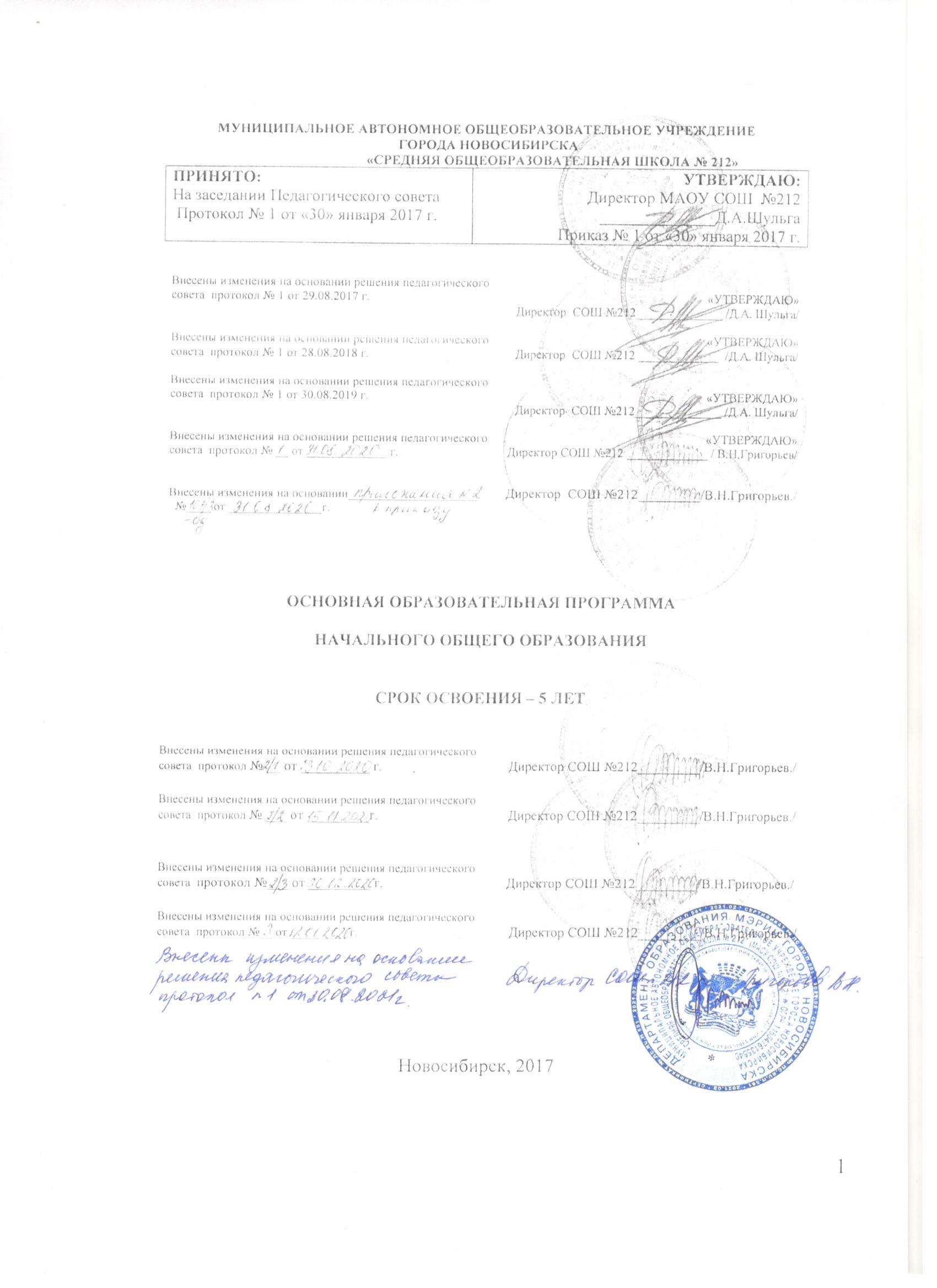 СОДЕРЖАНИЕЦЕЛЕВОЙ РАЗДЕЛПОЯСНИТЕЛЬНАЯ ЗАПИСКАОсновная образовательная программа начального общего образования (далее – ООП НОО) МАОУ СОШ №212 разработана в соответствии с требованиями федерального государственного образовательного стандарта начального общего образования (далее – ФГОС НОО) к структуре основной образовательной программы, определяет цель, задачи, планируемые результаты, содержание и организацию образовательной деятельности при получении начального общего образования, на основе ПООП НОО (примерной основной образовательной программы начального общего образования) с учётом образовательных потребностей и запросов участников образовательных отношений.Нормативно-правовой и информационной основой разработки настоящей основной образовательной программы начального общего образования является:Федеральный закон Российской Федерации от 29.12.2012 г. №273-ФЗ «Об образовании в Российской Федерации»;Приказ Министерства образования и науки России РФ от 06.10.09 г. №373 «Об утверждении и введении в действие федерального образовательного стандарта начального общего образования»;Приказ Министерства образования и науки РФ от 30.08.2010 г. № 889 «О внесении изменений в федеральный базисный учебный план и примерные учебные планы для образовательных учреждений Российской Федерации, реализующих программы общего образования» (о введении третьего часа физической культуры);Приказ Министерства образования и науки РФ от 26.11.2010 г. №1241, «О внесении изменений в федеральный государственный образовательный стандарт начального общего образования, утверждённый приказом Министерства образования и науки Российской Федерации от 6 октября 2009 г. №373»;Приказ Министерства образования и науки РФ от 22.09.2011 г. №2357 «О внесении изменений в федеральный государственный образовательный стандарт начального общего образования, утверждённый приказом Министерства образования и науки Российской Федерации от 6 октября 2009 г. № 373»;Приказ Министерства образования и науки РФ от 18 декабря 2012 г. №1060 «О внесении изменений в федеральный государственный стандарт начального общего образования, утверждённый приказом Министерства образования и науки Российской Федерации от 6 октября 2009 г. №373»;Приказ Министерства образования и науки РФ от 29 декабря 2014 г. № 1643
«О внесении изменений в приказ Министерства образования и науки Российской Федерации от 6 октября 2009 г. № 373 «Об утверждении и введении в действие федерального государственного образовательного стандарта начального общего образования»;Приказ Министерства образования и науки РФ от 18.05.2015 г. № 507 «О внесении изменений в федеральный государственный образовательный стандарт начального общего образования, утверждённый приказом Министерства образования и науки Российской Федерации  от 6 октября 2009 г. №373»;Приказ Минобрнауки России от 31.12.2015 № 1576
«О внесении изменений в федеральный государственный образовательный стандарт начального общего образования, утвержденный приказом Министерства образования и науки Российской Федерации от 6 октября 2009 г. № 373»;Приказ Минобрнауки России от 19 декабря 2014 г. № 1598 «Об утверждении федерального государственного образовательного стандарта начального общего образования обучающихся с ограниченными возможностями здоровья»;Постановление Главного государственного санитарного врача РФ от 28.09.2020 № 28 «Об утверждении санитарных правил СП 2.4.3648-20 "Санитарно-эпидемиологические требования к организациям воспитания и обучения, отдыха и оздоровления детей и молодежи";Приказ Министерства образования, науки и инновационной политики Новосибирской области от 09 февраля 2011 г.  № 268 «Об организации работы по введению федеральных государственных образовательных стандартов в общеобразовательных учреждениях Новосибирской области»;Письмо Минобрнауки России от 06.12.2017 № 08-2595 «Методические рекомендации органам исполнительной власти субъектов Российской Федерации, осуществляющим государственное управление в сфере образования, по вопросу изучения государственных языков республик, находящихся в составе Российской Федерации»; Письмо Минобрнауки России от 09.10.2017 № ТС-945/08 «О реализации прав граждан на получение образования на родном языке»;Письмо Рособрнадзора от 20.06.2018 N 05-192 «О реализации прав на изучение родных языков из числа языков народов РФ в общеобразовательных организациях»; Содержание основной образовательной программы МАОУ СОШ № 212 отражает требования ФГОС НОО и содержит три основных раздела: целевой, содержательный и организационный.Целевой раздел определяет общее назначение, цели, задачи и планируемые результаты реализации основной образовательной программы, конкретизированные в соответствии с требованиями Стандарта и учитывающие региональные, национальные и этнокультурные особенности народов Российской Федерации, а также способы определения достижения этих целей и результатов. Целевой раздел включает: пояснительную записку; планируемые результаты освоения обучающимися основной образовательной программы; систему оценки достижения планируемых результатов освоения основной образовательной программы.Содержательный раздел определяет общее содержание начального общего образования и включает образовательные программы, ориентированные на достижение личностных, предметных и метапредметных результатов, в том числе: программу формирования универсальных учебных действий у обучающихся, включающую формирование компетенций обучающихся в области использования информационно-- коммуникационных технологий; программы отдельных учебных предметов, курсов, а также курсов внеурочной деятельности; программу духовно-нравственного развития и воспитания обучающихся; программу формирования экологической культуры, здорового и безопасного образа жизни; программу коррекционной работы.Организационный раздел устанавливает общие рамки организации образовательного процесса, а также механизм реализации компонентов основной образовательной программы. Организационный раздел включает: учебный план начального общего образования; план внеурочной деятельности; систему условий реализации основной образовательной программы в соответствии с требованиями Стандарта. Содержание основной образовательной программы начального общего образования МАОУ СОШ № 212 ориентируется на потребности и реальные возможности участников образовательного процесса: обучающихся, их родителей /законных представителей/ и педагогов. Социологические исследования показывают, что сохранение и укрепление здоровья, условия социально-эмоциональной комфортности, эрудированность, целеустремленность, умение решать проблемы – важнейшие образовательные ценности для родителей (законных представителей) и условие успешности в образовательном процессе, социализации и дальнейшем самоопределении, по мнению педагогов школы.Основная образовательная программа начального общего образования МАОУ СОШ №212 учитывает также социокультурные особенности территориальной дислокации учреждения. Расположение школы в центре Ленинского района города Новосибирска, близость культурных и спортивных объектов (Монумент Славы, стадион «Сибсельмаш», музыкальная и спортивные школы, районные библиотеки) – специфические социальные условия, в которых функционирует организация, осуществляющая образовательную деятельность, выполняя роль социокультурного центра микрорайона.Основная образовательная программа начального общего образования МАОУ СОШ № 212 отвечает возрастным и социально-психологическим особенностям обучающихся уровня начального общего образования, которые характеризуются следующим:изменение ведущей деятельности: ее переход от игровой к учебной деятельности (при сохранении значимости игровой), имеющей общественный характер и являющейся социальной по содержанию;освоение новой социальной позиции, расширение сферы взаимодействия с окружающим миром, развитие его потребностей в общении, познании, социальном признании и самовыражении;принятие и освоение новой социальной роли ученика, выражающейся в формировании внутренней позиции школьника, определяющей новый образ школьной жизни и перспективы личностного и познавательного развития;формирование основ умения учиться и способности к организации своей деятельности: принимать, сохранять цели и следовать им в учебной деятельности; планировать свою деятельность, осуществлять её контроль и оценку; взаимодействовать с учителем и сверстниками в учебном процессе;изменение самооценки, которая приобретает черты адекватности и рефлексивности;моральное развитие, которое связано с характером сотрудничества с взрослыми и сверстниками, общением и межличностными отношениями дружбы, становлением основ гражданской идентичности и мировоззрения.В основе реализации основной образовательной программы начального общего образования МАОУ СОШ № 212 лежит системно-деятельностный подход, который, в соответствии с ФГОС НОО, предполагает:воспитание и развитие качеств личности, отвечающих требованиям информационного общества, инновационной экономики, задачам построения демократического гражданского общества на основе толерантности, диалога культур и уважения многонационального, поликультурного и поликонфессионального состава российского общества;переход к стратегии социального проектирования и конструирования в системе образования на основе разработки содержания и технологий образования, определяющих пути и способы достижения социально желаемого уровня (результата) личностного и познавательного развития обучающихся;ориентацию на результаты образования как системообразующий компонент Стандарта, где развитие личности обучающегося на основе усвоения универсальных учебных действий, познания и освоения мира составляет цель и основной результат образования;признание решающей роли содержания образования, способов организации образовательной деятельности и взаимодействия участников образовательного процесса в достижении целей личностного, социального и познавательного развития обучающихся;учет индивидуальных возрастных, психологических и физиологических особенностей обучающихся, роли и значения видов деятельности и форм общения для определения целей образования и воспитания и путей их достижения;обеспечение преемственности дошкольного, начального общего, основного и среднего общего образования;разнообразие организационных форм и учет индивидуальных особенностей каждого обучающегося (включая одаренных детей и детей с ограниченными возможностями здоровья), обеспечивающих рост творческого потенциала, познавательных мотивов, обогащение форм взаимодействия со сверстниками и взрослыми в познавательной деятельности;гарантированность достижения планируемых результатов освоения основной образовательной программы начального общего образования, что и создает основу для самостоятельного успешного усвоения обучающимися новых знаний, умений, компетенций, видов и способов деятельности.Целями реализации основной образовательной программы начального общего образования МАОУ СОШ № 212 является:-  достижение выпускником начальной школы планируемых результатов (личностных, метапредметных, предметных).становление и развитие личности обучающегося в ее самобытности и уникальности, осознание собственной индивидуальности, появление жизненных планов, готовность к самоопределению.Личностное развитие школьников с учетом программы воспитания проявляется:в усвоении ими знаний основных норм, которые общество выработало на основе этих ценностей (то есть, в усвоении ими социально значимых знаний);в развитии их позитивных отношений к этим общественным ценностям (то есть в развитии их социально значимых отношений).Основная образовательная программа начального общего образования МАОУ СОШ № 212 определяет содержание и организацию образовательной деятельности на уровне начального общего образования и направлена на:формирование общей культуры обучающихся, их духовно- нравственное, социальное, личностное и интеллектуальное развитие;создание основы для самостоятельной реализации учебной деятельности, обеспечивающей социальную успешность, развитие творческих способностей, саморазвитие и самосовершенствование, сохранение и укрепление здоровья обучающихсяобеспечение оптимального уровня образованности, который характеризуется способностью решать задачи в различных сферах жизнедеятельности, опираясь на освоенный социальный опыт;реализацию права семьи на выбор образовательных программ начального общего и дополнительного образования;К числу планируемых результатов освоения основной образовательной программы МАОУ СОШ № 212 начального общего образования отнесены:личностные результаты, включающие готовность и способность обучающихся к саморазвитию, сформированность у них мотивации к их обучению и познанию, их ценностно-смысловые установки, индивидуально- личностные позиции, социальные компетенции, личностные качества; сформированность основ гражданской идентичности;метапредметные результаты, включающие освоенные обучающимися универсальные учебные действия (познавательные, регулятивные и коммуникативные), обеспечивающие овладение ключевыми компетенциями, составляющими основу умения учиться, и межпредметными понятиями;предметные результаты, включающие освоенный обучающимися в ходе изучения каждого учебного предмета опыт специфической для данной предметной области деятельности по получению нового знания, его преобразованию и применению, а также систему основополагающих элементов научного знания, лежащих в основе современной научной картины мира.Основная образовательная программа начального общего образования закладывает основы, необходимые выпускнику данного уровня общего образования для продолжения обучения на уровне основного общего образования.Реализация настоящей основной образовательной программы уровня начального общего образования осуществляется в тех видах урочной и внеурочной деятельности, которые обязательны для развития младшего школьника. Это:совместно-распределенная учебная деятельность в рамках учебного сотрудничества (взаимодействие с учителем, коллективная дискуссия, групповая работа)игровая деятельность (высшие виды игры – игра-драматизация, игра с правилами)творческая деятельность (художественное творчество, конструирование, социально значимое проектирование и др.)трудовая деятельность (самообслуживание, участие в общественно- полезном труде, в социально значимых трудовых акциях)спортивная деятельность (освоение основ физической культуры, знакомство с различными видами спорта, опыт участия в спортивных соревнованиях).Настоящая Основная образовательная программа уровня начального общего образования определяет следующие задачи, которые должен научиться решать младший школьник в названных видах деятельности:сделать первые шаги в овладении основами понятийного мышления (в освоении содержательного обобщения, анализа, планирования и рефлексии);научиться самостоятельно конкретизировать поставленные учителем цели и искать средства их решения;научиться контролировать и оценивать свою учебную работу и продвижение в разных видах деятельности;овладеть коллективными формами учебной работы и соответствующими социальными навыками;полностью овладеть высшими видами игры (игра-драматизация, режиссёрская игра, игра по правилам.) Научиться удерживать свой замысел, согласовывать его с партнёрами по игре, воплощать в игровом действии. Научиться удерживать правило и следовать ему;научиться создавать собственные творческие замыслы и доводить их до воплощения в творческом продукте. Овладевать средствами и способами воплощения собственных замыслов;приобрести навыки самообслуживания, овладеть простыми трудовыми действиями и операциями на уроках труда и в социальных практиках;приобрести опыт взаимодействия с взрослыми и детьми, освоить основные этикетные нормы, научиться правильно выражать свои мысли и чувства.Названные цели, задачи и направления настоящей Основной образовательной программы МАОУ СОШ № 212 определяют «портрет выпускника начальной школы», который являются неотъемлемым ориентиром деятельности педагогов, работающих на уровне начального общего образования:любящий свой народ, свой край (малую Родину, откуда ребенок родом; Сибирь; город Новосибирск; Ленинский район), нашу Родину;уважающий и принимающий ценности семьи и общества;любознательный, активно и заинтересованно познающий мир;владеющий основами умения учиться, способный к организации собственной деятельности;готовый самостоятельно действовать и отвечать за свои поступки перед семьей и обществом;доброжелательный, умеющий слушать и слышать собеседника, обосновывать свою позицию, высказывать свое мнение;выполняющий правила здорового и безопасного для себя и окружающих образа жизни.В МАОУ СОШ № 212 особое внимание уделяется формированию личности обучающихся, а именно:повышению уровня культуры личности школьников;обеспечение возможности накопления школьниками опыта выбора;воспитанию уважения к закону, правопорядку;развитию способности к творческому самовыражению в образовательной, досуговой и трудовой деятельности;развитию культуры умственного труда обучающихся, навыков самообразования.Таким образом, основная образовательная программа начального общего образования МАОУ СОШ № 212 предназначена удовлетворить потребности:обучающихся – в расширении возможностей для удовлетворения проявившегося интереса к тому или иному учебному предмету, познавательной, социальной, спортивной или творческой деятельности;родителей (законных представителей) - в выборе программ образования, обеспечивающих личностное становление и профессиональное самоопределение ребенка на основе усвоения традиций и ценностей культуры, социальной адаптации;общества и государства – в создании оптимальных условий реализации образовательных программ, обеспечивающих гуманистическую ориентацию личности на сохранение и воспроизводство достижений культуры и воспитание молодого поколения специалистов, способных решать новые прикладные задачи.МАОУ СОШ № 212, реализующее настоящую основную образовательную программу начального общего образования, предусматривает обязательное ознакомление обучающихся и их родителей (законных представителей) как участников образовательных отношений:с Уставом и другими документами, регламентирующими осуществление образовательной деятельности в МАОУ СОШ № 212 (отражено в заявлении при поступлении в школу);с их правами и обязанностями в части формирования и реализации основной образовательной программы начального общего образования, установленными законодательством Российской Федерации и Уставом организации, осуществляющей образовательную деятельность.Права и обязанности родителей (законных представителей) обучающихся в части, касающейся участия в формировании и обеспечении освоения своими детьми основной образовательной программы начального общего образования, закреплены в заключённом между ними и организацией, осуществляющей образовательную деятельность договоре, отражающем ответственность субъектов образования за конечные результаты освоения основной образовательной программы.Разработка настоящей основной образовательной программы начального общего образования осуществлена педагогическим коллективом МАОУ СОШ № 212 самостоятельно с привлечением органов самоуправления, обеспечивающих государственно-общественный характер управления организацией, осуществляющей образовательную деятельность.ПЛАНИРУЕМЫЕ РЕЗУЛЬТАТЫ ОСВОЕНИЯ ОБУЧАЮЩИМИСЯ ОСНОВНОЙ ОБРАЗОВАТЕЛЬНОЙ ПРОГРАММЫ НАЧАЛЬНОГО ОБЩЕГО ОБРАЗОВАНИЯПланируемые результаты освоения основной образовательной программы начального общего образования (далее - планируемые результаты) представляют собой требования к результатам обучающихся, освоивших основную образовательную программу начального общего образования:личностным, включающим готовность и способность обучающихся к саморазвитию, сформированность мотивации к обучению и познанию, ценностно-смысловые установки обучающихся, отражающие их индивидуально-личностные позиции, социальные компетенции, личностные качества; сформированность основ гражданской идентичности;метапредметным, включающим освоенные обучающимися универсальные учебные действия (познавательные, регулятивные и коммуникативные), обеспечивающие овладение ключевыми компетенциями, составляющими основу умения учиться, и межпредметными понятиями;предметным, включающим освоенный обучающимися в ходе изучения учебного предмета опыт специфической для данной предметной области деятельности по получению нового знания, его преобразованию и применению, а также систему основополагающих элементов научного знания, лежащих в основе современной научной картины мира.Планируемые результаты освоения основной образовательной программы начального общего образования МАОУ СОШ № 212:обеспечивают связь между требованиями Стандарта, образовательной деятельностью и системой оценки результатов освоения основной образовательной программы начального общего образования, уточняя и конкретизируя общее понимание личностных, метапредметных и предметных результатов для каждой учебной программы с учётом ведущих целевых установок их освоения, возрастной специфики обучающихся и требований, предъявляемых системой оценки;являются содержательной и критериальной основой для разработки программ учебных предметов, курсов, а также для системы оценки качества освоения обучающимися основной образовательной программы начального общего образования.В соответствии с системно-деятельностным подходом содержание планируемых результатов описывает и характеризует обобщённые способы действий с учебным материалом, позволяющие обучающимся успешно решать учебные и учебно-практические задачи, в том числе задачи, направленные на отработку теоретических моделей и понятий, и задачи, по возможности максимально приближенные к реальным жизненным ситуациям.Структура планируемых результатов учитывает необходимость:определения динамики развития обучающихся на основе выделения достигнутого уровня развития и ближайшей перспективы – зоны ближайшего развития ребёнка;определения возможностей овладения обучающимися учебными действиями на уровне, соответствующем зоне ближайшего развития, в отношении знаний, расширяющих и углубляющих систему опорных знаний, а также знаний и умений, являющихся подготовительными для данного предмета;выделения основных направлений оценочной деятельности — оценки результатов деятельности систем образования различного уровня, педагогов, обучающихся.С этой целью в структуре планируемых результатов по каждой учебной программе (предметной, междисциплинарной) выделяются следующие уровни описания:Цели-ориентиры, определяющие ведущие целевые установки и основные ожидаемые результаты освоения основной образовательной программы. Этот блок результатов описывает основной, сущностный вклад данной программы в развитие личности обучающихся, в развитие их способностей; отражает такие общие цели образования, как формирование ценностных и мировоззренческих установок, развитие интереса, формирование определённых познавательных потребностей обучающихся. Оценка достижения этих целей ведётся в ходе процедур, допускающих предоставление и использование исключительно неперсонифицированной информации, а полученные результаты характеризуют деятельность системы образования.Цели, характеризующие систему учебных действий в отношении опорного учебного материала. Планируемые результаты, описывающие эту группу целей, приводятся в блоках «Выпускник научится» к каждому разделу учебной программы. Они ориентируют пользователя в том, какой уровень освоения опорного учебного материала ожидается от выпускников. В эту группу включается такая система знаний и учебных действий, которая, принципиально необходима для успешного обучения на уровне начального общего образования и на уровне основного общего образования и может быть освоена подавляющим большинством детей. Достижение планируемых результатов этой группы выносится на итоговую оценку, которая может осуществляться как в ходе освоения данной программы посредством накопительной системы оценки (например, портфеля достижений), так и по итогам её освоения (с помощью итоговой работы). Оценка освоения опорного материала на уровне, характеризующем исполнительскую компетентность обучающихся, ведётся с помощью заданий базового уровня, а на уровне действий, соответствующих зоне ближайшего развития, - с помощью заданий повышенного уровня. Успешное выполнение обучающимися заданий базового уровня служит единственным основанием для положительного решения вопроса о возможности перехода на следующую уровень общего образования. Цели, характеризующие систему учебных действий в отношении знаний, умений, навыков, расширяющих и углубляющих опорную систему или выступающих в качестве пропедевтических для дальнейшего изучения данной программы. Планируемые результаты, описывающие указанную группу целей, приводятся в блоках «Выпускник получит возможность научиться. Уровень достижений, соответствующий планируемым результатам этой группы, могут продемонстрировать только отдельные обучающиеся, имеющие более высокий уровень мотивации и способностей. В повседневной практике обучения эта группа целей не отрабатывается со всеми без исключения обучающимися как в силу повышенной сложности учебных действий для обучающихся, так и в силу повышенной сложности учебного материала и/или его пропедевтического характера на данном уровне обучения. Оценка достижения этих целей ведётся преимущественно в ходе процедур, допускающих предоставление и использование исключительно неперсонифицированной информации. Частично задания, ориентированные на оценку достижения этой группы планируемых результатов, могут включаться в материалы промежуточной аттестации. Основные цели такого включения — предоставить возможность обучающимся продемонстрировать овладение более высокими (по сравнению с базовым) уровнями достижений и выявить динамику роста численности группы наиболее подготовленных обучающихся. При этом невыполнение обучающимися заданий, с помощью которых ведётся оценка достижения планируемых результатов этой группы, не является препятствием для перехода на следующий уровень общего образования. На уровне начального общего образования устанавливаются планируемые результаты освоения: междисциплинарной программы«Формирование универсальных учебных действий», а также её разделов «Чтение. Работа с текстом» и «Формирование ИКТ-компетентности обучающихся»; программ по всем учебным предметам – «Русский язык», «Литературное чтение», «Иностранный язык», «Математика и информатика», «Окружающий мир», «Основы религиозных культур и светской этики», «Изобразительное искусство», «Музыка», «Технология», «Физическая культура».Формирование универсальных учебных действий(личностные и метапредметные результаты)В результате изучения всех без исключения предметов на уровне начального общего образования у выпускников будут сформированы личностные, регулятивные, познавательные и коммуникативные универсальные учебные действия как основа умения учиться.Личностные универсальные учебные действияУ выпускника будут сформированы:внутренняя позиция школьника на уровне положительного отношения к школе,ориентации на содержательные моменты школьной действительности и принятия образца «хорошего ученика»;широкая мотивационная основа учебной деятельности, включающая социальные, учебно-познавательные и внешние мотивы;учебно-познавательный интерес к новому учебному материалу и способам решения новой задачи;ориентация на понимание причин успеха в учебной деятельности, в том числе на самоанализ и самоконтроль результата, на анализ соответствия результатов требованиям конкретной задачи, на понимание оценок учителей, товарищей, родителей и других людей; способность к оценке своей учебной деятельности;основы гражданской идентичности, своей этнической принадлежности в форме осознания «Я» как члена семьи, представителя народа, гражданина России, чувства сопричастности и гордости за свою Родину, народ и историю, осознание ответственности человека за общее благополучие;ориентация в нравственном содержании и смысле как собственных поступков, так и поступков окружающих людей;знание основных моральных норм и ориентация на их выполнение;развитие этических чувств – стыда, вины, совести как регуляторов морального поведения;понимание чувств других людей и сопереживание им;установка на здоровый образ жизни;основы экологической культуры: принятие ценности природного мира, готовность следовать в своей деятельности нор мам природоохранного, нерасточительного, здоровьесберегающего поведения;чувство прекрасного и эстетические чувства на основе знакомства с мировой и отечественной художественной культурой.Выпускник получит возможность для формирования:внутренней позиции обучающегося на уровне положительного отношения к организации, осуществляемой образовательную деятельность, понимания необходимости учения, выраженного в преобладании учебно-познавательных мотивов и предпочтении социального способа оценки знаний;выраженной устойчивой учебно-познавательной мотивации учения; устойчивого учебно-познавательного интереса к новым общим способам решения задач;адекватного понимания причин успешности/неуспешности учебной деятельности; положительной адекватной дифференцированной самооценки на основе критерия успешности реализации социальной роли «хорошего ученика»;компетентности в реализации основ гражданской идентичности в поступках и деятельности;морального сознания на конвенциональном уровне, способности к решению моральных дилемм на основе учёта позиций партнёров в общении, ориентации на их мотивы и чувства, устойчивое следование в поведении моральным нормам и этическим требованиям;установки на здоровый образ жизни и реализации её в реальном поведении и поступках;осознанных устойчивых эстетических предпочтений и ориентации на искусство как значимую сферу человеческой жизни; осознанного понимания чувств других людей и сопереживания им, выражающихся в поступках, направленных на помощь другим и обеспечение их благополучия.Регулятивные универсальные учебные действияВыпускник научится:принимать и сохранять учебную задачу;учитывать выделенные учителем ориентиры действия в новом учебном материале в сотрудничестве с учителем;планировать свои действия в соответствии с поставленной задачей и условиями её реализации, в том числе во внутреннем плане;учитывать установленные правила в планировании и контроле способа решения;осуществлять итоговый и пошаговый контроль по результату (в случае работы в интерактивной среде пользоваться реакцией среды решения задачи);оценивать правильность выполнения действия на уровне адекватной ретроспективной оценки соответствия результатов требованиям данной задачи и задачной области;адекватно воспринимать предложения и оценку учителей, товарищей, родителей и других людей;различать способ и результат действия;вносить необходимые коррективы в действие после его завершения на основе его оценки и учёта характера сделанных ошибок, использовать предложения и оценки для создания нового, более совершенного результата, использовать запись (фиксацию) в цифровой форме хода и результатов решения задачи, собственной звучащей речи на русском, родном и иностранном языках;Выпускник получит возможность научиться:в сотрудничестве с учителем ставить новые учебные задачи;преобразовывать практическую задачу в познавательную;проявлять познавательную инициативу в учебном сотрудничестве;самостоятельно учитывать выделенные учителем ориентиры действия в новом учебном материале;осуществлять констатирующий и предвосхищающий контроль по результату и по способу действия, актуальный контроль на уровне произвольного внимания;самостоятельно адекватно оценивать правильность выполнения действия и вносить необходимые коррективы в исполнение как по ходу его реализации, так и в конце действия.Познавательные универсальные учебные действияВыпускник научится:осуществлять поиск необходимой информации для выполнения учебных заданий с использованием учебной литературы, энциклопедий, справочников (включая электронные, цифровые), в открытом информационном пространстве, в том числе контролируемом пространстве Интернета;осуществлять запись (фиксацию) выборочной информации об окружающем мире и о себе самом, в том числе с помощью инструментов ИКТ;использовать знаково-символические средства, в том числе модели (включая виртуальные) и схемы (включая концептуальные) для решения задач;строить сообщения в устной и письменной форме;ориентироваться на разнообразие способов решения задач;основам смыслового восприятия художественных и познавательных текстов, выделять существенную информацию из сообщений разных видов (в первую очередь текстов);осуществлять анализ объектов с выделением существенных инесущественных признаков;осуществлять синтез как составление целого из частей;проводить сравнение и классификацию по заданным критериям;устанавливать причинно-следственные связи в изучаемом круге явлений;строить рассуждения в форме связи простых суждений об объекте, его строении, свойствах и связях;обобщать, т. е. осуществлять генерализацию и выведение общности для целого ряда или класса единичных объектов на основе выделения сущностной связи;осуществлять подведение под понятие на основе распознавания объектов, выделения существенных признаков и их синтеза;устанавливать аналогии;владеть рядом общих приёмов решения задач.Выпускник получит возможность научиться:осуществлять расширенный поиск информации с использованием ресурсов библиотек и сети Интернет;записывать, фиксировать информацию об окружающем мире с помощью инструментов ИКТ;создавать и преобразовывать модели и схемы для решения задач;осознанно и произвольно строить сообщения в устной и письменной форме;осуществлять выбор наиболее эффективных способов решения задач в зависимости от конкретных условий;осуществлять синтез как составление целого из частей, самостоятельно достраивая и восполняя недостающие компоненты;осуществлять сравнение, сериацию и классификацию, самостоятельно выбирая основания и критерии для указанных логических операций;строить логическое рассуждение, включающее установление причинно-следственных связей;произвольно и осознанно владеть общими приёмами решения задач.Коммуникативные универсальные учебные действияВыпускник научится:адекватно использовать коммуникативные, прежде всего речевые, средства для решения различных коммуникативных задач, строить монологическое высказывание (в том числе сопровождая его аудиовизуальной поддержкой), владеть диалогической формой коммуникации, используя в том числе средства и инструменты ИКТ и дистанционного общения;допускать возможность существования у людей различных точек зрения, в том числе не совпадающих с его собственной, и ориентироваться на позицию партнёра в общении и взаимодействии;учитывать разные мнения и стремиться к координации различных позиций в сотрудничестве;формулировать собственное мнение и позицию;договариваться и приходить к общему решению в совместной деятельности, в том числе в ситуации столкновения интересов;строить понятные для партнёра высказывания, учитывающие, что партнёр знает и видит, а что нет;задавать вопросы;контролировать действия партнёра;использовать речь для регуляции своего действия;адекватно использовать речевые средства для решения различных коммуникативных задач, строить монологическое высказывание, владеть диалогической формой речи.Выпускник получит возможность научиться:учитывать и координировать в сотрудничестве позиции других людей,отличные от собственной;учитывать разные мнения и интересы и обосновывать собственную позицию;понимать относительность мнений и подходов к решению проблемы;аргументировать свою позицию и координировать её с позициями партнёров в сотрудничестве при выработке общего решения в совместной деятельности;продуктивно содействовать разрешению конфликтов на основе учёта интересов и позиций всех участников;с учётом целей коммуникации достаточно точно, последовательно и полно передавать партнёру необходимую информацию как ориентир для построения действия;задавать вопросы, необходимые для организации собственной деятельности и сотрудничества с партнёром;осуществлять взаимный контроль и оказывать в сотрудничестве необходимую взаимопомощь;адекватно использовать речь для планирования и регуляции своей деятельности;адекватно использовать речевые средства для эффективного решения разнообразных коммуникативных задач.Чтение. Работа с текстом (метапредметные результаты)В результате изучения всех без исключения учебных предметов на уровне начального общего образования выпускники приобретут первичные навыки работы содержащейся в текстах информацией в процессе чтения соответствующих возрасту литературных, учебных, научно-познавательных текстов, инструкций. Выпускники научатся осознанно читать тексты с целью удовлетворения познавательного интереса, освоения и использования информации. Выпускники овладеют элементарными навыками чтения информации, представленной в наглядно-символической форме, приобретут опыт работы с текстами, содержащими рисунки, таблицы, диаграммы, схемы. У выпускников будут развиты такие читательские действия, как поиск информации, выделение нужной для решения практической или учебной задачи информации, систематизация, сопоставление, анализ и обобщение имеющихся в тексте идей и информации, интерпретация и преобразование этих идей и информации. Обучающиеся смогут использовать полученную из разного вида текстов информацию для установления несложных причинно- следственных связей и зависимостей, объяснения, обоснования утверждений, а также принятия решений в простых учебных и практических ситуациях.Выпускники получат возможность научиться самостоятельно организовывать поиск информации. Они приобретут первичный опыт критического отношения к получаемой информации, сопоставления её с информацией из других источников и имеющимся жизненным опытом.Работа с текстом: поиск информации и понимание прочитанногоВыпускник научится:находить в тексте конкретные сведения, факты, заданные в явном виде;определять тему и главную мысль текста;делить тексты на смысловые части, составлять план текста;вычленять содержащиеся в тексте основные события и устанавливать их последовательность;упорядочивать информацию по заданному основанию;сравнивать между собой объекты, описанные в тексте, выделяя два- три существенных признака;понимать информацию, представленную в неявном виде (например, выделять общий признак группы элементов, характеризовать явление по его описанию;находить в тексте	 несколько примеров, доказывающих приведённое утверждение);понимать информацию, представленную разными способами: словесно, в виде таблицы, схемы, диаграммы;понимать текст, не только опираясь на содержащуюся в нём информацию, но и обращая внимание на жанр, структуру, выразительные средства текста;использовать различные виды чтения: ознакомительное, изучающее, поисковое, выбирать нужный вид чтения в соответствии с целью чтения;ориентироваться в соответствующих возрасту словарях и справочниках.Выпускник получит возможность научиться:использовать формальные элементы текста (например, подзаголовки, сноски) для поиска нужной информации;работать с несколькими источниками информации;сопоставлять информацию, полученную из нескольких источников.Работа с текстом: преобразование и интерпретация информацииВыпускник научится:пересказывать текст подробно и сжато, устно и письменно;соотносить факты с общей идеей текста, устанавливать простые связи, не высказанные в тексте напрямую;формулировать несложные выводы, основываясь на тексте; находить аргументы, подтверждающие вывод;сопоставлять и обобщать содержащуюся в разных частях текста информацию;составлять на основании текста небольшое монологическое высказывание, отвечая на поставленный вопрос.Выпускник получит возможность научиться:Делать выписки из прочитанных текстов с учётом цели их дальнейшего использования;составлять небольшие письменные аннотации к тексту, отзывы о прочитанном; работать со справочной литературой.Работа с текстом: оценка информацииВыпускник научится:высказывать оценочные суждения и свою точку зрения о прочитанном тексте;оценивать содержание, языковые особенности и структуру текста; определять место и роль иллюстративного ряда в тексте;на основе имеющихся знаний, жизненного опыта подвергать сомнению достоверность прочитанного, обнаруживать недостоверность получаемых сведений, пробелы в информации и находить пути восполнения этих пробелов;участвовать в учебном диалоге при обсуждении прочитанного или прослушанного текста.Выпускник получит возможность научиться:сопоставлять различные точки зрения;соотносить позицию автора с собственной точкой зрения;в процессе работы с одним или несколькими источниками выявлятьдостоверную (противоречивую) информацию;написание сочинения на материале прочитанного с предварительной подготовкой.Русский язык.В результате изучения курса русского языка и родного языка обучающиеся на уровне начального общего образования научатся осознавать язык как основное средство человеческого общения и явление национальной культуры, у них начнёт формироваться позитивное эмоционально- ценностное отношение к русскому и родному языку, стремление к его грамотному использованию, русский язык станет для учеников основой всего процесса обучения, средством развития их мышления, воображения, интеллектуальных и творческих способностей.В процессе изучения русского языка обучающиеся получат возможность реализовать в устном и письменном общении (в том числе с использованием средств ИКТ) потребность в творческом самовыражении, научатся использовать язык с целью поиска необходимой информации в различных источниках для выполнения учебных заданий.У выпускников, освоивших основную образовательную программу начального общего образования, будет сформировано отношение к правильной устной и письменной речи как показателям общей культуры человека. Они получат начальные представления о нормах русского и родного литературного языка (орфоэпических, лексических, грамматических) и правилах речевого этикета, научатся ориентироваться в целях, задачах, средствах и условиях общения, что станет основой выбора адекватных языковых средств для успешного решения коммуникативной задачи при составлении несложных устных монологических высказываний и письменных текстов. У них будут сформированы коммуникативные учебные действия, необходимые для успешного участия в диалоге: ориентация на позицию партнёра, учёт различных мнений и координация различных позиций в сотрудничестве, стремление к более точному выражению собственного мнения и позиции, умение задавать вопросы.Выпускник на уровне начального общего образования:научится осознавать безошибочное письмо как одно из проявлений собственного уровня культуры;сможет применять орфографические правила и правила постановки знаков препинания (в объёме изученного) при записи собственных и предложенных текстов, овладеет умением проверять написанное, при работе с текстом на компьютере сможет использовать полуавтоматический орфографический контроль, овладеет основными правилами оформления текста на компьютере;получит первоначальные представления о системе и структуре русского языка: познакомится с разделами изучения языка – фонетикой и графикой, лексикой, словообразованием (морфемикой), морфологией и синтаксисом; в объёме содержания курса научится находить, характеризовать, сравнивать, классифицировать такие языковые единицы, как звук, буква, часть слова, часть речи, член предложения, простое предложение, что послужит основой для дальнейшего формирования общеучебных, логических и познавательных (символико-моделирующих) универсальных учебных действий с языковыми единицами.В результате изучения курса русского языка у выпускников, освоивших основную образовательную программу начального общего образования, будет сформирован учебно-познавательный интерес к новому учебному материалу по русскому языку и способам решения новой языковой задачи, что заложит основы успешной учебной деятельности при продолжении изучения курса русского языка на следующей ступени образования.Содержательная линия «Система языка» Раздел «Фонетика и графика»Выпускник научитсяразличать звуки и буквы;характеризовать звуки русского и родного языков: гласные ударные/безударные; согласные твёрдые/мягкие, парные/непарные твёрдые и мягкие; согласные звонкие/глухие, парные/непарные звонкие и глухие;знать последовательность букв в русском и родном алфавитах, пользоваться алфавитом для упорядочивания слов и поиска нужной информации.Выпускник получит возможность научиться проводить фонетико- графический (звуко-буквенный) разбор слова самостоятельно по предложенному в учебнике алгоритму, оценивать правильность проведения фонетико-графического (звуко-буквенного) разбора слов.Раздел «Орфоэпия»Выпускник получит возможность научиться:соблюдать нормы русского и родного литературного языка в собственной речи и оценивать соблюдение этих норм в речи собеседников (в объёме представленного в учебнике материала);находить при сомнении в правильности постановки ударения или произношения слова ответ самостоятельно (по словарю учебника) либо обращаться за помощью (к учителю, родителям и др.).Раздел «Состав слова (морфемика)»Выпускник научится:различать изменяемые и неизменяемые слова;различать родственные (однокоренные) слова и формы слова;находить в словах окончание, корень, приставку, суффикс.Выпускник получит возможность научиться разбирать по составу слова с однозначно выделяемыми морфемами в соответствии с предложенным в учебнике алгоритмом, оценивать правильность проведения разбора слова по составу.Раздел «Лексика»Выпускник научится:выявлять слова, значение которых требует уточнения;определять значение слова по тексту или уточнять с помощью толкового словаря.Выпускник получит возможность научиться:подбирать синонимы для устранения повторов в тексте;подбирать антонимы для точной характеристики предметов при их сравнении;различать употребление в тексте слов в прямом и переносном значении (простые случаи);оценивать уместность использования слов в тексте;выбирать слова из ряда предложенных для успешного решения коммуникативной задачи.Раздел «Морфология»Выпускник научится:определять грамматические признаки имён существительных – род, число, падеж, склонение;определять грамматические признаки имён прилагательных – род, число, падеж;определять грамматические признаки глаголов – число, время, род (в прошедшем времени), лицо (в настоящем и будущем времени), спряжение.Выпускник получит возможность научиться:проводить морфологический разбор имён существительных, имён прилагательных, глаголов по предложенному в учебнике алгоритму; оценивать правильность проведения морфологического разбора;находить в тексте такие части речи, как личные местоимения и наречия, предлоги вместе с существительными и личными местоимениями, к которым они относятся, союзы и, а, но, частицу не при глаголах.Раздел «Синтаксис»Выпускник научится:различать предложение, словосочетание, слово;устанавливать при помощи смысловых вопросов связь между словами в словосочетании и предложении;классифицировать предложения по цели высказывания, находить повествовательные/побудительные/вопросительные предложения;определять восклицательную/невосклицательную интонацию предложения;находить главные и второстепенные (без деления на виды) члены предложения;выделять предложения с однородными членами.Выпускник получит возможность научиться:различать второстепенные члены предложения – определения, дополнения, обстоятельства;выполнять в соответствии с предложенным в учебнике алгоритмом разбор простого предложения (по членам предложения, синтаксический), оценивать правильность разбора;различать простые и сложные предложения.Содержательная линия «Орфография и пунктуация»Выпускник научится:применять правила правописания (в объёме содержания курса);определять (уточнять) написание слова по орфографическому словарю;безошибочно списывать текст объёмом 80-90слов;писать под диктовку тексты объёмом 75-80 слов в соответствии с изученными правилами правописанияпроверять собственный и предложенный текст, находить и исправлять орфографические и пунктуационные ошибки.Выпускник получит возможность научиться:осознавать место возможного возникновения орфографической ошибки;подбирать примеры с определённой орфограммой;при составлении собственных текстов перефразировать записываемое, чтобы избежать орфографических и пунктуационных ошибок;при работе над ошибками осознавать причины появления ошибки и определять способы действий, помогающих предотвратить её в последующих письменных работах.Содержательная линия «Развитие речи»Выпускник научится:оценивать правильность (уместность) выбора языковых и неязыковых средств устного общения на уроке, в школе, в быту, со знакомыми и незнакомыми, с людьми разного возраста;соблюдать в повседневной жизни нормы речевого этикета и правила устного общения (умение слышать, точно реагировать на реплики, поддерживать разговор);выражать собственное мнение, аргументировать его с учётом ситуации общения;самостоятельно озаглавливать текст;составлять план текста;сочинять письма, поздравительные открытки, записки и другие небольшие тексты для конкретных ситуаций общения.Выпускник получит возможность научиться:создавать тексты по предложенному заголовку;подробно или выборочно пересказывать текст;пересказывать текст от другого лица;составлять устный рассказ на определённую тему с использованием разных типов речи: описание, повествование, рассуждение;анализировать и корректировать тексты с нарушенным порядком предложений, находить в тексте смысловые пропуски;корректировать тексты, в которых допущены нарушения культуры речи;анализировать последовательность собственных действий при работе над изложениями и сочинениями и соотносить их с разработанным алгоритмом; оценивать правильность выполнения учебной задачи: соотносить собственный текст с исходным (для изложений) и с назначением, задачами, условиями общения (для самостоятельно создаваемых текстов);соблюдать нормы речевого взаимодействия при интерактивном общении (sms-сообщения, электронная почта, Интернет и другие виды и способы связи).Литературное чтение.В результате изучения курса выпускник, освоивший основную образовательную программу начального общего образования:осознает значимость чтения для своего дальнейшего развития и успешного обучения по другим предметам, у него будет сформирована потребность в систематическом чтении как средстве познания мира и самого себя;научится полноценно воспринимать художественную литературу, эмоционально отзываться на прочитанное, высказывать свою точку зрения и уважать мнение собеседника;получит возможность познакомиться с культурно-историческим наследием народов России и общечеловеческими ценностями, произведениями классиков российской и советской детской литературы о природе, истории России, о судьбах людей, осмыслить этические представления о понятиях «добро», «зло», «справедливость», «отзывчивость», «честность», «ответственность», «норма», «идеал» и т. д., на основе чего у обучающегося начнётся формирование системы духовно- нравственных ценностей;начнёт понимать значимость в своей жизни родственных, семейных, добрососедских и дружественных отношений, получит возможность осмыслить понятия «дружба», «взаимопонимание», «уважение», «взаимопомощь», «любовь» и познакомится с правилами и способами общения и выражения своих чувств к взрослым и сверстникам, на основе чего у обучающегося будет формироваться умение соотносить свои поступки и поступки героев литературных произведений с нравственно-этическими нормами;освоит восприятие художественного произведения как особого вида искусства, научится соотносить его с другими видами искусства;полюбит чтение художественных произведений, которые помогут ему сформировать собственную позицию в жизни, расширят кругозор;приобретёт первичные умения работы с учебной и научно- популярной литературой, научится находить и использовать информацию для практической работы.К завершению обучения на уровне начального общего образования будет обеспечена готовность детей к дальнейшему обучению, достигнут необходимый уровень читательской компетентности (чтение и понимание текста), речевого развития, сформированы универсальные действия, отражающие учебную самостоятельность и познавательные интересы.Выпускники овладеют техникой чтения, приёмами понимания прочитанного и прослушанного произведения, элементарными приёмами интерпретации, анализа и преобразования художественных, научно- популярных и учебных текстов. Научатся самостоятельно выбирать интересующую их литературу, пользоваться словарями и справочниками, включая компьютерные, осознают себя как грамотных читателей, способных к творческой деятельности.Обучающиеся научатся вести диалог в различных коммуникативных ситуациях, соблюдая правила речевого этикета, участвовать в диалоге при обсуждении прослушанного (прочитанного) произведения. Они будут составлять несложные монологические высказывания о произведении (героях, событиях), устно передавать содержание текста по плану, составлять небольшие тексты повествовательного характера с элементами рассуждения и описания. Выпускники научатся декламировать (читать наизусть) стихотворные произведения. Они получат возможность научиться выступать перед знакомой аудиторией (сверстников, родителей, педагогов) с небольшими сообщениями, используя иллюстративный ряд (плакаты, аудио- и видео-иллюстрации, видеосюжеты и анимации и др.).Выпускники научатся приёмам поиска нужной информации, овладеют алгоритмами основных учебных действий по анализу и интерпретации художественных произведений (деление текста на части, составление плана, нахождение средств художественной выразительности и др.), научатся высказывать и пояснять свою точку зрения, познакомятся с правилами и способами взаимодействия с окружающим миром, получат представления о правилах и нормах поведения, принятых в обществе.Выпускники овладеют основами коммуникативной деятельности (в том числе с использованием средств телекоммуникации), на практическом уровне осознают значимость работы в группе и освоят правила групповой работы.Виды речевой и читательской деятельностиВыпускник научится:осознавать значимость чтения для дальнейшего обучения, понимать цель чтения (удовлетворение читательского интереса и приобретение опыта чтения, поиск фактов и суждений, аргументации, иной информации);осознанно воспринимать (при чтении вслух и про себя, при прослушивании) содержание различных видов текстов, выявлять их специфику (художественный, научно-популярный, учебный, справочный), определять главную мысль и героев произведения, отвечать на вопросы по содержанию произведения, определять последовательность событий, задавать вопросы по услышанному или прочитанному учебному, научно- популярному и художественному тексту;оформлять свою мысль в монологическое речевое высказывание небольшого объёма (повествование, описание, рассуждение) с опорой на авторский текст, по предложенной теме или при ответе на вопрос;вести диалог в различных учебных и бытовых ситуациях общения, соблюдая правила речевого этикета; участвовать в диалоге при обсуждении прослушанного / прочитанного произведения;работать со словом (распознавать прямое и переносное значение слова, его многозначность, определять значение слова по контексту), целенаправленно пополнять свой активный словарный запас;читать (вслух и про себя) со скоростью, позволяющей осознавать (понимать) смысл прочитанного;читать осознанно и выразительно доступные по объёму произведения;ориентироваться в нравственном содержании прочитанного, осознавать сущность поведения героев, самостоятельно делать выводы, соотносить поступки героев с нравственными нормами;ориентироваться в построении научно-популярного и учебного текста и использовать полученную информацию в практической деятельности;использовать простейшие приёмы анализа различных видов текстов: устанавливать причинно-следственные связи и определять главную мысль произведения; делить текст на части, озаглавливать их; составлять простой план; находить различные средства выразительности (сравнение, олицетворение, метафора), определяющие отношение автора к герою, событию;использовать различные формы интерпретации содержания текстов: интегрировать содержащиеся в разных частях текста детали сообщения; устанавливать связи, не высказанные в тексте напрямую, объяснять (пояснять) их, соотнося с общей идеей и содержанием текста; формулировать, основываясь на тексте, простые выводы; понимать текст, опираясь не только на содержащуюся в нём информацию, но и на жанр, структуру, язык;передавать содержание прочитанного или прослушанного с учётом специфики научно-популярного, учебного и художественного текстов; передавать содержание текста в виде пересказа (полного или выборочного);коллективно обсуждать прочитанное, доказывать собственное мнение, опираясь на текст или собственный опыт;ориентироваться в книге по названию, оглавлению, отличать сборник произведений от авторской книги, самостоятельно и целенаправленно осуществлять выбор книги в библиотеке по заданной тематике, по собственному желанию;составлять краткую аннотацию (автор, название, тема книги, рекомендации к чтению) литературного произведения по заданному образцу;самостоятельно пользоваться алфавитным каталогом, соответствующими возрасту словарями и справочной литературой.Выпускник получит возможность научиться:воспринимать художественную литературу как вид искусства;осмысливать эстетические и нравственные ценности художественного текста и высказывать собственное суждение;осознанно выбирать виды чтения (ознакомительное, изучающее, выборочное, поисковое) в зависимости от цели чтения;определять авторскую позицию и высказывать своё отношение к герою и его поступкам;доказывать и подтверждать фактами (из текста) собственное суждение;на практическом уровне овладеть некоторыми видами письменной речи (повествование – создание текста по аналогии, рассуждение – письменный ответ на вопрос, описание – характеристика героя);писать отзыв о прочитанной книге;работать с тематическим каталогом;работать с детской периодикой.Творческая деятельностьВыпускник научится:читать по ролям литературное произведение;использовать различные способы работы с деформированным текстом (устанавливать причинно-следственные связи, последовательность событий, этапность в выполнении действий; давать последовательную характеристику героя; составлять текст на основе плана);создавать собственный текст на основе художественного произведения, репродукций картин художников, по серии иллюстраций к произведению или на основе личного опыта.Выпускник получит возможность научиться:творчески пересказывать текст (от лица героя, от автора), дополнять текст;создавать иллюстрации, диафильм по содержанию произведения;работать в группе, создавая инсценировки по произведению, сценарии, проекты;способам написания изложения.Литературоведческая пропедевтикаВыпускник научится:сравнивать, сопоставлять, делать элементарный анализ различных текстов, выделяя два-три существенных признака;отличать прозаический текст от поэтического;распознавать особенности построения фольклорных форм (сказки, загадки, пословицы).Выпускник получит возможность научиться:сравнивать, сопоставлять, делать элементарный анализ различных текстов, используя ряд литературоведческих понятий (фольклорная и авторская литература, структура текста, герой, автор) и средств художественной выразительности (сравнение, олицетворение, метафора);определять позиции героев художественного текста, позицию автора художественного текста;создавать прозаический или поэтический текст по аналогии на основе авторского текста, используя средства художественной выразительности (в том числе из текста).Иностранный языкВ результате изучения иностранного языка на уровне начального общего образования у обучающихся будут сформированы первоначальные представления о роли и значимости иностранного языка в жизни современного человека и поликультурного мира. Обучающиеся приобретут начальный опыт использования иностранного языка как средства межкультурного общения, как нового инструмента познания мира и культуры других народов, осознают личностный смысл овладения иностранным языком.Знакомство с детским пластом культуры страны (стран) изучаемого языка не только заложит основы уважительного отношения к чужой (иной) культуре, но и будет способствовать более глубокому осознанию обучающимися особенностей культуры своего народа. Начальное общее иноязычное образование позволит сформировать у обучающихся способность в элементарной форме представлять на иностранном языке родную культуру в письменной и устной формах общения с зарубежными сверстниками, в том числе с использованием средств телекоммуникации.Изучение языков и культур, общепринятых человеческих и базовых национальных ценностей заложит основу для формирования гражданской идентичности, чувства патриотизма и гордости за свой народ, свой край, свою страну, поможет лучше осознать свою этническую и национальную принадлежность.Процесс овладения иностранным языком на уровне начального общего образования внесёт свой вклад в формирование активной жизненной позиции обучающихся. Обсуждение на уроках иностранного языка актуальных событий, собственных поступков и поступков своих сверстников, выражение своего отношения к литературным героям, обоснование собственного мнения будут способствовать становлению обучающихся как членов гражданского общества.В результате изучения иностранного языка на уровне начального общего образования у обучающихся:сформируется элементарная коммуникативная компетенция, т. е. способность и готовность общаться с носителями языка с учётом ограниченных речевых возможностей и потребностей в устной (говорение и аудирование) и письменной (чтение и письмо) формах общения; расширится лингвистический кругозор; будет получено общее представление о строе изучаемого языка и его основных отличиях от родного языка;будут заложены основы коммуникативной культуры, т. е. способность ставить и решать коммуникативные задачи, адекватно использовать имеющиеся речевые и неречевые средства общения, соблюдать речевой этикет, быть вежливыми и доброжелательными речевыми партнёрами;сформируются положительная мотивация и устойчивый учебно- познавательный интерес к предмету «Иностранный язык», а также необходимые универсальные учебные действия и специальные учебные умения, что заложит основу успешной учебной деятельности по овладению иностранным языком на следующем уровне общего образования.Коммуникативные уменияГоворениеВыпускник научится:участвовать в элементарных диалогах (этикетном, диалоге-расспросе, диалоге-побуждении), соблюдая нормы речевого этикета, принятые в англоязычных странах;составлять небольшое описание предмета, картинки, персонажа;рассказывать о себе, своей семье, друге, описывать предмет, картинку;Выпускник получит возможность научиться:участвовать в элементарном диалоге, расспрашивая собеседника и отвечая на его вопросы;воспроизводить наизусть небольшие произведения детского фольклора;составлять краткую характеристику персонажа;кратко излагать содержание прочитанного текста.АудированиеВыпускник научится:понимать на слух речь учителя и одноклассников при непосредственном общении и вербально/невербально реагировать на услышанное;воспринимать на слух в аудиозаписи основное содержание небольших сообщений, рассказов, сказок, построенных на знакомом языковом материале и с опорой на иллюстрацию, языковую догадку.Выпускник получит возможность научиться:воспринимать на слух аудио-текст и понимать содержащуюся в нём информацию;использовать контекстуальную или языковую догадку при восприятии на слух текстов, содержащих некоторые незнакомые слова.ЧтениеВыпускник научится:читать вслух небольшой текст, построенный на изученном языковом материале, соблюдая правила произношения и соответствующую интонацию;читать про себя и понимать содержание небольшого текста, построенного на изученном языковом материале;читать про себя и находить необходимую информацию (имя главного героя; место, где происходит действие).Выпускник получит возможность научиться:догадываться о значении незнакомых слов по контексту;пользоваться двуязычным словарём учебника.не обращать внимания на незнакомые слова, не мешающие понимать основное содержание текста.ПисьмоВыпускник научится:списывать текст, выписывать из текста слова, словосочетания;писать поздравление (с опорой на образец);писать краткое письмо зарубежному другу (с опорой на образец).Выпускник получит возможность научиться:в письменной форме кратко отвечать на вопросы к тексту;составлять рассказ в письменной форме по плану/ключевым словам;писать короткое личное письмо;правильно оформлять конверт, сервисные поля в системе электронной почты (адрес, тема сообщения).Языковые средства и навыки оперирования имиГрафика, каллиграфия, орфографияВыпускник научится:воспроизводить графически и каллиграфически корректно все буквы алфавита;пользоваться алфавитом изучаемого иностранного языка, знать последовательность букв в нём;писать наиболее употребительные слова, вошедшие в активный словарь;читать и писать изученные иностранные слова.Выпускник получит возможность научиться:сравнивать и анализировать буквосочетания в словах изучаемого иностранного языка;группировать слова в соответствии с изученными правилами чтения;уточнять написание слова по словарю;использовать экранный перевод отдельных слов (с русского языка на иностранный язык и обратно).Фонетическая сторона речиВыпускник научится:различать на слух и адекватно произносить все звуки изучаемого иностранного языка, соблюдая нормы произношения согласных и гласных звуков (отсутствие их смягчения, оглушения, редукции и т.д.).соблюдать правильное ударение в изолированном слове, ритмической группе, во фразе;корректно произносить предложения с точки зрения их ритмико- интонационных особенностей.Выпускник получит возможность научиться соблюдать:ритмико-интонационные особенности повествовательного, побудительного и вопросительных (общий и специальный вопрос) предложений.долготу и краткость, открытость и закрытость гласных звуков, интонацию перечисления;Лексическая сторона речиВыпускник научится:узнавать в письменном и устном тексте изученные лексические единицы, в том числе словосочетания, в пределах тематики на ступени начального общего образования;употреблять простейшие устойчивые словосочетания, оценочную лексику и речевые клише как элементы речевого этикета;оперировать в процессе общения активной лексикой в соответствии с коммуникативной задачей.Выпускник получит возможность научиться:узнавать простые словообразовательные элементы: суффиксация, словосложение;опираться на языковую догадку в процессе чтения и аудирования (интернациональные и сложные слова).Грамматическая сторона речиВыпускник научится:распознавать и употреблять в речи основные коммуникативные типы предложений. Общий и специальный вопрос. Порядок слов в предложении. Утвердительные и отрицательные предложения;распознавать в тексте и употреблять в речи изученные части речи: существительные в единственном и множественном числе; настоящее и прошедшее времена глаголов, личные местоимения, притяжательные и указательные прилагательные; прилагательные мужского и женского рода в единственном и множественном числе; количественные (до 100) и порядковые (до 10) числительные; наиболее употребительные предлоги.Выпускник получит возможность научиться:узнавать сложносочинённые предложения;оперировать в речи простыми предложениями с простым глагольным, составным именным и составным глагольным сказуемыми;Социокультурная осведомленностьВыпускник научится:называть страны изучаемого языка на иностранном языке;узнавать некоторых литературных персонажей известных детских произведений, сюжеты некоторых популярных сказок, написанных на изучаемом языке, небольшие произведения детского фольклора (стихов, песен);соблюдать элементарные нормы речевого и неречевого поведения, принятые в стране изучаемого языка, в учебно-речевых ситуациях.Выпускник получит возможность научиться:называть столицы стран изучаемого языка;рассказывать о некоторых достопримечательностях стран изучаемого языка;воспроизводить наизусть небольшие произведения детского фольклора (стихи, песни) на иностранном языке;осуществлять поиск информации о стране изучаемого языка в соответствии с поставленной учебной задачей в пределах тематики, изучаемой в начальной школе.Предметные результаты в познавательной сфереВыпускник научится:сравнивать языковые явления родного и иностранного языков на уровне отдельных звуков, букв, слов, словосочетаний, простых предложений;действовать по образцу при выполнении упражнений и составлении собственных высказываний в пределах тематики начальной школы;совершенствовать приемы работы с текстом с опорой на умения, приобретенные на уроках родного языка (прогнозировать содержание текста по заголовку, иллюстрациям и др.);пользоваться справочным материалом, представленным в доступном данному возрасту виде (правила, таблицы);осуществлять самонаблюдение и самооценку в доступных младшему школьнику пределах.Предметные результаты в ценностно-ориентационной сфереВыпускник научится:представлять изучаемый иностранный язык как средство выражения мыслей, чувств, эмоций;приобщаться к культурным ценностям другого народа через произведения детского фольклора, через непосредственное участие в туристических поездках.Предметные результаты в эстетической сфереВыпускник научится:владеть элементарными средствами выражения чувств и эмоций на иностранном языке;осознавать эстетическую ценность литературных произведений в процессе знакомства с образцами доступной детской литературы.Предметные результаты в трудовой сфереВыпускник научится:следовать намеченному плану в своем учебном труде.Математика и информатикаВ результате изучения курса математики обучающиеся на уровне начального общего образования:научатся использовать начальные математические знания для описания окружающих предметов, процессов, явлений, оценки количественных и пространственных отношений;овладеют основами логического и алгоритмического мышления, пространственного воображения и математической речи, приобретут необходимые вычислительные навыки;научатся применять математические знания и представления для решения учебных задач, приобретут начальный опыт применения математических знаний в повседневных ситуациях;получат представление о числе как результате счёта и измерения, о десятичном принципе записи чисел; научатся выполнять устно и письменно арифметические действия с числами; находить неизвестный компонент арифметического действия; составлять числовое выражение и находить его значение; накопят опыт решения текстовых задач;познакомятся с простейшими геометрическими формами, научатся распознавать, называть и изображать геометрические фигуры, овладеют способами измерения длин и площадей;приобретут в ходе работы с таблицами и диаграммами важные для практико-ориентированной математической деятельности умения, связанные с представлением, анализом и интерпретацией данных; смогут научиться извлекать необходимые данные из таблиц и диаграмм, заполнять готовые формы, объяснять, сравнивать и обобщать информацию, делать выводы и прогнозы.Числа и величиныВыпускник научится:читать, записывать, сравнивать, упорядочивать числа от нуля до миллиона;устанавливать закономерность – правило, по которому составлена числовая последовательность, и составлять последовательность по заданному или самостоятельно выбранному правилу (увеличение/уменьшение числа на несколько единиц, увеличение/уменьшение числа в несколько раз);группировать числа по заданному или самостоятельно установленному признаку;читать и записывать величины (массу, время, длину, площадь, скорость), используя основные единицы измерения величин и соотношения между ними (килограмм - грамм; год - месяц - неделя - сутки - час - минута, минута - секунда; километр - метр, метр - дециметр, дециметр - сантиметр, метр - сантиметр, сантиметр - миллиметр), сравнивать названные величины, выполнять арифметические действия с этими величинами.Выпускник получит возможность научиться:классифицировать числа по одному или нескольким основаниям, объяснять свои действия;выбирать единицу для измерения данной величины (длины, массы, площади, времени), объяснять свои действия.Арифметические действияВыпускник научится:выполнять письменно действия с многозначными числами (сложение, вычитание, умножение и деление на однозначное, двузначное числа в пределах 10 000) с использованием таблиц сложения и умножения чисел, алгоритмов письменных арифметических действий (в том числе деления с остатком);выполнять устно сложение, вычитание, умножение и деление однозначных, двузначных и трёхзначных чисел в случаях, сводимых к действиям в пределах 100 (в том числе с нулём и числом1);выделять неизвестный компонент арифметического действия и находить его значение;вычислять значение числового выражения (содержащего 2-3 арифметических действия, со скобками и без скобок).Выпускник получит возможность научиться:выполнять действия с величинами;использовать свойства арифметических действий для удобства вычислений;проводить проверку правильности вычислений (с помощью обратного действия, прикидки и оценки результата действия).Работа с текстовыми задачамиВыпускник научится:анализировать задачу, устанавливать зависимость между величинами, взаимосвязь между условием и вопросом задачи, определять количество и порядок действий для решения задачи, выбирать и объяснять выбор действий;решать учебные задачи и задачи, связанные с повседневной жизнью, арифметическим способом (в 1-2действия);оценивать правильность хода решения и реальность ответа на вопрос задачи.Выпускник получит возможность научиться:решать задачи на нахождение доли величины и величины по значению её доли (половина, треть, четверть, пятая, десятая часть);решать задачи в 3-4действия;находить разные способы решения задачи.Пространственные отношения. Геометрические фигурыВыпускник научится:описывать взаимное расположение предметов в пространстве и на плоскости;распознавать, называть, изображать геометрические фигуры (точка, отрезок, ломаная, прямой угол, многоугольник, треугольник, прямоугольник, квадрат, окружность, круг);выполнять построение геометрических фигур с заданными измерениями (отрезок, квадрат, прямоугольник) с помощью линейки, угольника;использовать свойства прямоугольника и квадрата для решения задач;распознавать и называть геометрические тела (куб, шар);соотносить реальные объекты с моделями геометрических фигур.Выпускник получит возможность научиться распознавать, различать и называть геометрические тела: параллелепипед, пирамиду, цилиндр, конус.Геометрические величиныВыпускник научится:измерять длину отрезка;вычислять периметр треугольника, прямоугольника и квадрата, площадь прямоугольника и квадрата;оценивать размеры геометрических объектов, расстояния приближённо (на глаз).Выпускник получит возможность научиться вычислять периметр и площадь различных фигур прямоугольной формы.Работа с информациейВыпускник научится:читать несложные готовые таблицы;заполнять несложные готовые таблицы;читать несложные готовые столбчатые диаграммы.Выпускник получит возможность научиться:читать несложные готовые круговые диаграммы;достраивать несложную готовую столбчатую диаграмму;сравнивать и обобщать информацию, представленную в строках и столбцах несложных таблиц и диаграмм;распознавать одну и ту же информацию, представленную в разной форме (таблицы и диаграммы);планировать несложные исследования, собирать и представлять полученную информацию с помощью таблиц и диаграмм;интерпретировать информацию, полученную при проведении несложных исследований (объяснять, сравнивать и обобщать данные, делать выводы и прогнозы).Окружающий мирВ результате изучения курса «Окружающий мир» обучающиеся на уровне начального общего образования:получат возможность расширить, систематизировать и углубить исходные представления о природных и социальных объектах и явлениях как компонентах единого мира, овладеть основами практико-ориентированных знаний о природе, человеке и обществе, приобрести целостный взгляд на мир в его органичном единстве и разнообразии природы, народов, культур и религий;обретут чувство гордости за свою Родину, российский народ и его историю, осознают свою этническую и национальную принадлежность в контексте ценностей многонационального российского общества, а также гуманистических и демократических ценностных ориентаций, способствующих формированию российской гражданской идентичности;приобретут опыт эмоционально окрашенного, личностного отношения к миру природы и культуры; ознакомятся с началами естественных и социально-гуманитарных наук в их единстве и взаимосвязях, что даст учащимся ключ (метод) к осмыслению личного опыта, позволит сделать восприятие явлений окружающего мира более понятными, знакомыми и предсказуемыми, определить своё место в ближайшем окружении;получат возможность осознать своё место в мире на основе единства рационально-научного познания и эмоционально-ценностного осмысления личного опыта общения с людьми, обществом и природой, что станет основой уважительного отношения к иному мнению, истории и культуре других народов;познакомятся с некоторыми способами изучения природы и общества, начнут осваивать умения проводить наблюдения в природе, ставить опыты, научатся видеть и понимать некоторые причинно- следственные связи в окружающем мире и неизбежность его изменения под воздействием человека, в том числе на многообразном материале природы и культуры родного края, что поможет им овладеть начальными навыками адаптации в динамично изменяющемся и развивающемся мире;получат возможность приобрести базовые умения работы с ИКТ-средствами, поиска информации в электронных источниках и контролируемом Интернете, научатся создавать сообщения в виде текстов, аудио- и видеофрагментов, готовить и проводить небольшие презентации в поддержку собственных сообщений;примут и освоят социальную роль обучающегося, для которой характерно развитие мотивов учебной деятельности и формирование личностного смысла учения, самостоятельности и личной ответственности за свои поступки, в том числе в информационной деятельности, на основе представлений о нравственных нормах, социальной справедливости и свободе.В результате изучения курса выпускники заложат фундамент своей экологической и культурологической грамотности, получат возможность научиться соблюдать правила поведения в мире природы и людей, правила здорового образа жизни, освоят элементарные нормы адекватного природо- и культуро-сообразного поведения в окружающей природной и социальной среде.Человек и природаВыпускник научится:узнавать изученные объекты и явления живой и неживой природы;описывать на основе предложенного плана изученные объекты и явления живой и неживой природы, выделять их существенные признаки;сравнивать объекты живой и неживой природы на основе внешних признаков или известных характерных свойств и проводить простейшую классификацию изученных объектов природы;проводить несложные наблюдения в окружающей среде и ставить опыты, используя простейшее лабораторное оборудование и измерительные приборы; следовать инструкциям и правилам техники безопасности при проведении наблюдений и опытов;использовать естественно-научные тексты (на бумажных и электронных носителях, в том числе в контролируемом Интернете) с целью поиска информации, ответов на вопросы, объяснений, создания собственных устных или письменных высказываний;использовать различные справочные издания (словарь по естествознанию, определитель растений и животных на основе иллюстраций, атлас карт, в том числе и компьютерные издания) для поиска необходимой информации;использовать готовые модели (глобус, карта, план) для объяснения явлений или описания свойств объектов;обнаруживать простейшие взаимосвязи между живой и неживой природой, взаимосвязи в живой природе; использовать их для объяснения необходимости бережного отношения к природе;определять характер взаимоотношений человека и природы, находить примеры влияния этих отношений на природные объекты, здоровье и безопасность человека;понимать необходимость здорового образа жизни, соблюдения правил безопасного поведения; использовать знания о строении и функционировании организма человека для сохранения и укрепления своего здоровья.Выпускник получит возможность научиться:использовать при проведении практических работ инструменты ИКТ (фото- и видеокамеру, микрофон и др.) для записи и обработки информации, готовить небольшие презентации по результатам наблюдений и опытов;моделировать объекты и отдельные процессы реального мира с использованием виртуальных лабораторий и механизмов, собранных из конструктора;осознавать ценность природы и необходимость нести ответственность за её сохранение, соблюдать правила экологичного поведения в школе и в быту (раздельный сбор мусора, экономия воды и электроэнергии) и природной среде;пользоваться простыми навыками самоконтроля самочувствия для сохранения здоровья, осознанно выполнять режим дня, правила рационального питания и личной гигиены;выполнять правила безопасного поведения в доме, на улице, природной среде, оказывать первую помощь при несложных несчастных случаях;планировать, контролировать и оценивать учебные действия в процессе познания окружающего мира в соответствии с поставленной задачей и условиями её реализации.Человек и обществоВыпускник научится:узнавать государственную символику Российской Федерации и своего региона; описывать достопримечательности столицы и родного края; находить на карте мира Российскую Федерацию, на карте России – Москву, свой регион и его главный город;различать прошлое, настоящее, будущее; соотносить изученные исторические события с датами, конкретную дату с веком; находить место изученных событий на «ленте времени»;используя дополнительные источники информации (на бумажных и электронных носителях, в том числе в контролируемом Интернете), находить факты, относящиеся к образу жизни, обычаям и верованиям своих предков; на основе имеющихся знаний отличать реальные исторические факты от вымыслов;оценивать характер взаимоотношений людей в различных социальных группах (семья, общество сверстников, этнос), в том числе с позиции развития этических чувств, доброжелательности и эмоционально- нравственной отзывчивости, понимания чувств других людей и сопереживания им;использовать различные справочные издания (словари, энциклопедии, включая компьютерные) и детскую литературу о человеке и обществе с целью поиска познавательной информации, ответов на вопросы, объяснений, для создания собственных устных или письменных высказываний.Выпускник получит возможность научиться:осознавать свою неразрывную связь с разнообразными окружающими социальными группами;ориентироваться в важнейших для страны и личности событиях и фактах прошлого и настоящего; оценивать их возможное влияние на будущее, приобретая тем самым чувство исторической перспективы;наблюдать и описывать проявления богатства внутреннего мира человека в его созидательной деятельности на благо семьи, в интересах организации, осуществляющей образовательную деятельность, профессионального сообщества, этноса, нации, страны;проявлять уважение и готовность выполнять совместно установленные договорённости и правила, в том числе правила общения со взрослыми и сверстниками в официальной обстановке, участвовать в коллективной коммуникативной деятельности в информационной образовательной среде;определять общую цель в совместной деятельности и пути её достижения, договариваться о распределении функций и ролей, осуществлять взаимный контроль в совместной деятельности, адекватно оценивать собственное поведение и поведение окружающих.МузыкаВ результате изучения музыки на уровне начального общего образования у обучающихся будут сформированы основы музыкальной культуры через эмоциональное активное восприятие, развитый художественный вкус, интерес к музыкальному искусству и музыкальной деятельности; воспитаны нравственные и эстетические чувства: любовь к Родине, гордость за достижения отечественного и мирового музыкального искусства, уважение к истории и духовным традициям России, музыкальной культуре её народов; начнут развиваться образное и ассоциативное мышление и воображение, музыкальная память и слух, певческий голос, учебно-творческие способности в различных видах музыкальной деятельности.Обучающиеся научатся воспринимать музыку и размышлять о ней, открыто и эмоционально выражать своё отношение к искусству, проявлять эстетические и художественные предпочтения, позитивную самооценку, самоуважение, жизненный оптимизм. Они смогут воплощать музыкальные образы при создании театрализованных и музыкально-пластических композиций, разучивании и исполнении вокально-хоровых произведений, игре на элементарных детских музыкальных инструментах.У них проявится способность вставать на позицию другого человека, вести диалог, участвовать в обсуждении значимых для человека явлений жизни и искусства, продуктивно сотрудничать со сверстниками и взрослыми; импровизировать в разнообразных видах музыкально-творческой деятельности.Они смогут реализовать собственный творческий потенциал, применяя музыкальные знания и представления о музыкальном искусстве для выполнения учебных и художественно-практических задач, действовать самостоятельно при разрешении проблемно-творческих ситуаций в повседневной жизни.Обучающиеся научатся понимать роль музыки в жизни человека, применять полученные знания и приобретённый опыт творческой деятельности при организации содержательного культурного досуга во внеурочной и внешкольной деятельности; получат представление об эстетических идеалах человечества, духовных, культурных отечественных традициях, этнической самобытности музыкального искусства разных народов.Музыка в жизни человекаВыпускник научится:воспринимать музыку различных жанров, размышлять о музыкальных произведениях как способе выражения чувств и мыслей человека, эмоционально, эстетически откликаться на искусство, выражая своё отношение к нему в различных видах музыкально-творческой деятельности; ориентироваться в музыкально-поэтическом творчестве, в многообразии музыкального фольклора России, в том числе родного края, сопоставлять различные образцы народной и профессиональной музыки, ценить отечественные народные музыкальные традиции;воплощать художественно-образное содержание и интонационно- мелодические особенности профессионального и народного творчества (в пении, слове, движении, играх, действах и др.).Выпускник получит возможность научиться:реализовывать творческий потенциал, осуществляя собственные музыкально-исполнительские замыслы в различных видах деятельности;организовывать культурный досуг, самостоятельную музыкально-творческую деятельность, музицировать и использовать ИКТ в музыкальных играх.Основные закономерности музыкального искусстваВыпускник научится:соотносить выразительные и изобразительные интонации, узнавать характерные черты музыкальной речи разных композиторов, воплощать особенности музыки в исполнительской деятельности на основе полученных знаний;наблюдать за процессом и результатом музыкального развития на основе сходства и различий интонаций, тем, образов и распознавать художественный смысл различных форм построения музыки;общаться и взаимодействовать в процессе ансамблевого, коллективного (хорового и инструментального) воплощения различных художественных образов.Выпускник получит возможность научиться:реализовывать собственные творческие замыслы в различных видах музыкальной деятельности (в пении и интерпретации музыки, игре на детских элементарных музыкальных инструментах, музыкально-пластическом движении и импровизации);использовать систему графических знаков для ориентации в нотном письме при пении простейших мелодий;владеть певческим голосом как инструментом духовного самовыражения и участвовать в коллективной творческой деятельности при воплощении заинтересовавших его музыкальных образов.Музыкальная картина мираВыпускник научится:исполнять музыкальные произведения разных форм и жанров (пение, драматизация, музыкально-пластическое движение, инструментальное музицирование, импровизация и др.);определять виды музыки, сопоставлять музыкальные образы в звучании различных музыкальных инструментов, в том числе и современных электронных;оценивать и соотносить содержание и музыкальный язык народного и профессионального музыкального творчества разных стран мира.Выпускник получит возможность научиться:адекватно оценивать явления музыкальной культуры и проявлять инициативу в выборе образцов профессионального и музыкально- поэтического творчества народов мира;оказывать помощь в организации и проведении школьных культурно- массовых мероприятий, представлять широкой публике результаты собственной музыкально-творческой деятельности (пение, инструментальное музицирование, драматизация и др.), собирать музыкальные коллекции (фонотека, видеотека).Изобразительное искусствоВ результате изучения изобразительного искусства на уровне начального общего образования у обучающихся:будут сформированы основы художественной культуры: представление о специфике изобразительного искусства, потребность в художественном творчестве и в общении с искусством, первоначальные понятия о выразительных возможностях языка искусства;начнут развиваться образное мышление, наблюдательность и воображение, учебно-творческие способности, эстетические чувства, формироваться основы анализа произведения искусства; будут проявляться эмоционально-ценностное отношение к миру, явлениям действительности и художественный вкус;сформируются основы духовно-нравственных ценностей личности – способности оценивать и выстраивать на основе традиционных моральных норм и нравственных идеалов, воплощённых в искусстве, отношение к себе, другим людям, обществу, государству, Отечеству, миру в целом; устойчивое представление о добре и зле, должном и недопустимом, которые станут базой самостоятельных поступков и действий на основе морального выбора, понимания и поддержания нравственных устоев, нашедших отражение и оценку в искусстве, - любви, взаимопомощи, уважении к родителям, заботе о младших и старших, ответственности за другого человека;появится готовность и способность к реализации своего творческого потенциала в духовной и художественно-продуктивной деятельности, разовьётся трудолюбие, оптимизм, способность к преодолению трудностей, открытость миру, диалогичность;установится осознанное уважение и принятие традиций, самобытных культурных ценностей, форм культурно-исторической, социальной и духовной жизни родного края, наполнятся конкретным содержанием понятия«Отечество», «родная земля», «моя семья и род», «мой дом», разовьётся принятие культуры и духовных традиций многонационального народа Российской Федерации, зародится целостный, социально ориентированный взгляд на мир в его органическом единстве и разнообразии природы,  народов, культур и религий;будут заложены основы российской гражданской идентичности, чувства сопричастности и гордости за свою Родину, российский народ и историю России, появится осознание своей этнической и национальной принадлежности, ответственности за общее благополучие.Обучающиеся:овладеют практическими умениями и навыками в восприятии произведений пластических искусств и в различных видах художественной деятельности: графике (рисунке), живописи, скульптуре, архитектуре, художественном конструировании, декоративно-прикладном искусстве;смогут понимать образную природу искусства; давать эстетическую оценку и выражать своё отношение к событиям и явлениям окружающего мира, к природе, человеку и обществу; воплощать художественные образы в различных формах художественно-творческой деятельности;научатся применять художественные умения, знания и представления о пластических искусствах для выполнения учебных и художественно- практических задач, познакомятся с возможностями использования в творчестве различных ИКТ- средств;получат навыки сотрудничества со взрослыми и сверстниками, научатся вести диалог, участвовать в обсуждении значимых для человека явлений жизни и искусства, будут способны вставать на позицию другого человека;смогут реализовать собственный творческий потенциал, применяя полученные знания и представления об изобразительном искусстве для выполнения учебных и художественно-практических задач, действовать самостоятельно при разрешении проблемно-творческих ситуаций в повседневной жизни.Восприятие искусства и виды художественной деятельностиВыпускник научится:различать основные виды художественной деятельности (рисунок, живопись, скульптура, художественное конструирование и дизайн, декоративно-прикладное искусство) и участвовать в художественно- творческой деятельности, используя различные художественные материалы и приёмы работы с ними для передачи собственного замысла;различать основные виды и жанры пластических искусств, понимать их специфику;эмоционально-ценностно относиться к природе, человеку, обществу; различать и передавать в художественно-творческой деятельности характер, эмоциональные состояния и своё отношение к ним средствами художественно-образного языка;узнавать, воспринимать, описывать и эмоционально оценивать шедевры своего национального, российского и мирового искусства, изображающие природу, человека, различные стороны (разнообразие, красоту, трагизм и т. д.) окружающего мира и жизненных явлений;приводить примеры ведущих художественных музеев России и художественных музеев своего региона, показывать на примерах их роль и назначение.Выпускник получит возможность научиться:воспринимать произведения изобразительного искусства, участвовать в обсуждении их содержания и выразительных средств, различать сюжет и содержание в знакомых произведениях;видеть проявления художественной культуры вокруг (музеи искусства, архитектура, скульптура, дизайн, декоративные искусства в доме, на улице, в театре);высказывать аргументированное суждение о художественных произведениях, изображающих природу и человека в различных эмоциональных состояниях.Азбука искусства. Как говорит искусство?Выпускник научится:создавать простые композиции на заданную тему на плоскости и в пространстве;использовать выразительные средства изобразительного искусства: композицию, форму, ритм, линию, цвет, объём, фактуру; различные художественные материалы для воплощения собственного художественно- творческого замысла;различать основные и составные, тёплые и холодные цвета; изменять их эмоциональную напряжённость с помощью смешивания с белой и чёрной красками; использовать их для передачи художественного замысла в собственной учебно-творческой деятельности;создавать средствами живописи, графики, скульптуры, декоративно- прикладного искусства образ человека: передавать на плоскости и в объёме пропорции лица, фигуры; передавать характерные черты внешнего облика, одежды, украшений человека;наблюдать, сравнивать, сопоставлять и анализировать пространственную форму предмета; изображать предметы различной формы; использовать простые формы для создания выразительных образов в живописи, скульптуре, графике;использовать декоративные элементы, геометрические, растительные узоры для украшения своих изделий и предметов быта; использовать ритм и стилизацию форм для создания орнамента; передавать в собственной художественно-творческой деятельности специфику стилистики произведений народных художественных промыслов в России (с учётом местных условий).Выпускник получит возможность научиться:пользоваться средствами выразительности языка живописи, графики, скульптуры, декоративно-прикладного искусства, художественного конструирования в собственной художественно-творческой деятельности; передавать разнообразные эмоциональные состояния, используя различные оттенки цвета, при создании живописных композиций на заданные темы;моделировать новые формы, различные ситуации путём трансформации известного, создавать новые образы природы, человека, фантастического существа и построек средствами изобразительного искусства и компьютерной графики;выполнять простые рисунки и орнаментальные композиции, используя язык компьютерной графики в программеPaint.Значимые темы искусства. О чём говорит искусство?Выпускник научится:осознавать значимые темы искусства и отражать их в собственной художественно-творческой деятельности;выбирать художественные материалы, средства художественной выразительности для создания образов природы, человека, явлений и передачи своего отношения к ним; решать художественные задачи с опорой на правила перспективы, цветоведения, усвоенные способы действия;передавать характер и намерения объекта (природы, человека, сказочного героя, предмета, явления и т. д.) в живописи, графике и скульптуре, выражая своё отношение к качествам данного объекта.Выпускник получит возможность научиться:видеть, чувствовать и изображать красоту и разнообразие природы, человека, зданий, предметов;понимать и передавать в художественной работе разницу представлений о красоте человека в разных культурах мира, проявлять терпимость к другим вкусам и мнениям;изображать пейзажи, натюрморты, портреты, выражая к ним своё отношение;изображать многофигурные композиции на значимые жизненные темы и участвовать в коллективных работах на эти темы.ТехнологияВ результате изучения учебного предмета Технология обучающиеся на уровне начального общего образования:получат начальные представления о материальной культуре как продукте творческой предметно-преобразующей деятельности человека, о предметном мире как основной среде обитания современного человека, о гармонической взаимосвязи предметного мира с миром природы, об отражении в предметах материальной среды нравственно-эстетического и социально-исторического опыта человечества; о ценности предшествующих культур и необходимости бережного отношения к ним в целях сохранения и развития культурных традиций;получат начальные знания и представления о наиболее важных правилах дизайна, которые необходимо учитывать при создании предметов материальной культуры;получат общее представление о мире профессий, их социальном значении, истории возникновения и развития;научатся использовать приобретённые знания и умения для творческой самореализации при оформлении своего дома и классной комнаты, при изготовлении подарков близким и друзьям, игрушечных моделей, художественно-декоративных и других изделий.Решение конструкторских, художественно-конструкторских и технологических задач заложит развитие основ творческой деятельности, конструкторско-технологического мышления, пространственного воображения, эстетических представлений, формирования внутреннего плана действий, мелкой моторики рук.Обучающиеся:в результате выполнения под руководством учителя коллективных и групповых творческих работ, а также элементарных доступных проектов получат первоначальный опыт использования сформированных в рамках учебного предмета коммуникативных универсальных учебных действий в целях осуществления совместной продуктивной деятельности:  распределение ролей руководителя и подчинённых, распределение общего объёма работы, приобретение навыков сотрудничества и взаимопомощи, доброжелательного и уважительного общения со сверстниками и взрослыми;овладеют начальными формами познавательных универсальных учебных действий – исследовательскими и логическими: наблюдения, сравнения, анализа, классификации, обобщения;получат первоначальный опыт организации собственной творческой практической деятельности на основе сформированных регулятивных универсальных учебных действий: целеполагания и планирования предстоящего практического действия, прогнозирования, отбора оптимальных способов деятельности, осуществления контроля и коррекции результатов действий; научатся искать, отбирать, преобразовывать необходимую печатную и электронную информацию;познакомятся с персональным компьютером как техническим средством, с его основными устройствами, их назначением; приобретут первоначальный опыт работы с простыми информационными объектами: текстом, рисунком, аудио- и видеофрагментами; овладеют приёмами поиска и использования информации, научатся работать с доступными электронными ресурсами;получат первоначальный опыт трудового самовоспитания: научатся самостоятельно обслуживать себя в школе, дома, элементарно ухаживать за одеждой и обувью, помогать младшим и старшим, оказывать доступную помощь по хозяйству.В ходе преобразовательной творческой деятельности будут заложены основы таких социально ценных личностных и нравственных качеств, как трудолюбие, организованность, добросовестное и ответственное отношение к делу, инициативность, любознательность, потребность помогать другим, уважение к чужому труду и результатам труда, культурному наследию.Общекультурные и общетрудовые компетенции.Основы культуры труда, самообслуживаниеВыпускник научится:называть наиболее распространённые в своём регионе традиционные народные промыслы и ремёсла, современные профессии (в том числе профессии своих родителей) и описывать их особенности;понимать общие правила создания предметов рукотворного мира: соответствие изделия обстановке, удобство (функциональность), прочность, эстетическую выразительность – и руководствоваться ими в своей продуктивной деятельности;анализировать предлагаемую информацию, планировать предстоящую практическую работу, осуществлять корректировку хода практической работы, самоконтроль выполняемых практических действий;организовывать своё рабочее место в зависимости от вида работы, выполнять доступные действия по самообслуживанию и доступные виды домашнего труда.Выпускник получит возможность научиться:уважительно относиться к труду людей;понимать культурно-историческую ценность традиций, отражённых в предметном мире, и уважать их;понимать особенности проектной деятельности, осуществлять под руководством учителя элементарную проектную деятельность в малых группах: разрабатывать замысел, искать пути его реализации, воплощать его в продукте, демонстрировать готовый продукт (изделия, комплексные работы, социальные услуги).Технология ручной обработки материалов.Элементы графической грамотыВыпускник научится:на основе полученных представлений о многообразии материалов, их видах, свойствах, происхождении, практическом применении в жизни осознанно подбирать доступные в обработке материалы для изделий по декоративно-художественным и конструктивным свойствам в соответствии с поставленной задачей;отбирать и выполнять в зависимости от свойств освоенных материалов оптимальные и доступные технологические приёмы их ручной обработки при разметке деталей, их выделении из заготовки, формообразовании, сборке и отделке изделия; экономно расходовать используемые материалы;применять приёмы рациональной безопасной работы ручными инструментами: чертёжными (линейка, угольник, циркуль), режущими (ножницы) и колющими (швейная игла);выполнять символические действия моделирования и преобразования модели и работать с простейшей технической документацией: распознавать простейшие чертежи и эскизы, читать их и выполнять разметку с опорой на них; изготавливать плоскостные и объёмные изделия по простейшим чертежам, эскизам, схемам, рисункам.Выпускник получит возможность научиться:отбирать и выстраивать оптимальную технологическую последовательность реализации собственного или предложенного учителем замысла;прогнозировать конечный практический результат и самостоятельно комбинировать художественные технологии в соответствии с конструктивной или декоративно-художественной задачей.Конструирование и моделированиеВыпускник научится:анализировать устройство изделия: выделять детали, их форму, определять взаимное расположение, виды соединения деталей;решать простейшие задачи конструктивного характера по изменению вида и способа соединения деталей: на достраивание, придание новых свойств конструкции, а также другие доступные и сходные по сложности задачи;изготавливать несложные конструкции изделий по рисунку, простейшему чертежу или эскизу, образцу и доступным заданным условиям.Выпускник получит возможность научиться:соотносить объёмную конструкцию, основанную на правильных геометрических формах, с изображениями их развёрток;создавать мысленный образ конструкции с целью решения определённой конструкторской задачи или передачи определённой художественно-эстетической информации, воплощать этот образ в материале.Практика работы на компьютереВыпускник научится:соблюдать безопасные приёмы труда, пользоваться персональным компьютером для воспроизведения и поиска необходимой информации в ресурсе компьютера, для решения доступных конструкторско- технологических задач;использовать простейшие приёмы работы с готовыми электронными ресурсами: активировать, читать информацию, выполнять задания;создавать небольшие тексты, использовать рисунки из ресурса компьютера, программы Word, PowerPoint, Notebook.Выпускник получит возможность научиться:пользоваться доступными приёмами работы с готовой текстовой, визуальной, звуковой информацией в сети Интернет, а также познакомится с доступными способами её получения, хранения, переработки.Физическая культура(для обучающихся, не имеющих противопоказаний для занятий физической культурой или существенных ограничений по нагрузке)В результате обучения обучающиеся на уровне начального общего образования:начнут понимать значение занятий физической культурой для укрепления здоровья, физического развития и физической подготовленности, для трудовой деятельности, военной практики;начнут осознанно использовать знания, полученные в учебном предмете «Физическая культура», при планировании и соблюдении режима дня, выполнении физических упражнений и во время подвижных игр на досуге;узнают о положительном влиянии занятий физическими упражнениями на развитие систем дыхания и кровообращения, поймут необходимость и смысл проведения простейших закаливающих процедур.Обучающиеся:освоят первичные навыки и умения по организации и проведению утренней зарядки, физкультурно-оздоровительных мероприятий в течение учебного дня, во время подвижных игр в помещении и на открытом воздухе;научатся составлять комплексы оздоровительных и общеразвивающих упражнений, использовать простейший спортивный инвентарь и оборудование;освоят правила поведения и безопасности во время занятий физическими упражнениями, правила подбора одежды и обуви  в  зависимости от условий проведения занятий;научатся наблюдать за изменением собственного роста, массы тела и показателей развития основных физических качеств; оценивать величину физической нагрузки по частоте пульса во время выполнения физических упражнений;научатся выполнять комплексы специальных упражнений, направленных на формирование правильной осанки, профилактику нарушения зрения, развитие систем дыхания и кровообращения;приобретут жизненно важные двигательные навыки и умения, необходимые для жизнедеятельности каждого человека: бегать и прыгать различными способами; метать и бросать мячи; лазать и перелезать через препятствия; выполнять акробатические и гимнастические упражнения, простейшие комбинации; передвигаться на лыжах (в снежных районах России) и плавать простейшими способами; будут демонстрировать постоянный прирост показателей развития основных физических качеств;освоят навыки организации и проведения подвижных игр, элементы и простейшие технические действия игр в футбол, баскетбол и волейбол; в процессе игровой и соревновательной деятельности будут использовать навыки коллективного общения и взаимодействия.Знания о физической культуреВыпускник научится:ориентироваться в понятиях «физическая культура», «режим дня»; характеризовать роль и значение утренней зарядки, физкультминуток и физкультпауз, уроков физической культуры, закаливания, прогулок на свежем воздухе, подвижных игр, занятий спортом для укрепления здоровья, развития основных систем организма;раскрывать на примерах (из истории, в том числе родного края, или из личного опыта) положительное влияние занятий физической культурой на физическое, личностное и социальное развитие;ориентироваться в понятии «физическая подготовка», характеризовать основные физические качества (силу, быстроту, выносливость, координацию, гибкость) и различать их между собой;организовывать места занятий физическими упражнениями и подвижными играми (как в помещении, так и на открытом воздухе), соблюдать правила поведения и предупреждения травматизма во время занятий физическими упражнениями.Выпускник получит возможность научиться:выявлять связь занятий физической культурой с трудовой и оборонной деятельностью;характеризовать роль и значение режима дня в сохранении и укреплении здоровья; планировать и корректировать режим дня с учётом своей учебной и внешкольной деятельности, показателей своего здоровья, физического развития и физической подготовленности.Способы физкультурной деятельностиВыпускник научится:отбирать и выполнять комплексы упражнений для утренней зарядки и физкультминуток в соответствии с изученными правилами;организовывать и проводить подвижные игры и соревнования во время отдыха на открытом воздухе и в помещении (спортивном зале и местах рекреации), соблюдать правила взаимодействия с игроками;измерять показатели физического развития (рост, масса) и физической подготовленности (сила, быстрота, выносливость, гибкость), вести систематические наблюдения за их динамикой.Выпускник получит возможность научиться:вести тетрадь по физической культуре с записями режима дня, комплексов утренней гимнастики, физкультминуток, общеразвивающих упражнений для индивидуальных занятий, результатов наблюдений за динамикой основных показателей физического развития и физической подготовленности;целенаправленно отбирать физические упражнения для индивидуальных занятий по развитию физических качеств;выполнять простейшие приёмы оказания доврачебной помощи при травмах и ушибах.Физическое совершенствованиеВыпускник научится:выполнять упражнения по коррекции и профилактике нарушения зрения и осанки, упражнения на развитие физических качеств (силы, быстроты, выносливости, координации, гибкости); оценивать величину нагрузки (большая, средняя, малая) по частоте пульса (с помощью специальной таблицы);выполнять тестовые упражнения на оценку динамики индивидуального развития основных физических качеств;выполнять организующие строевые команды и приёмы;выполнять акробатические упражнения (кувырки, стойки, перекаты);выполнять гимнастические упражнения на спортивных снарядах (перекладина, брусья, гимнастическое бревно);выполнять легкоатлетические упражнения (бег, прыжки, метания и броски мяча разного веса и объёма);выполнять игровые действия и упражнения из подвижных игр разной функциональной направленности.Выпускник получит возможность научиться:сохранять правильную осанку, оптимальное телосложение;выполнять эстетически красиво гимнастические и акробатические комбинации;играть в баскетбол, футбол и волейбол по упрощённым правилам;выполнять тестовые нормативы по физической подготовке;плавать, в том числе спортивными способами.Основы религиозных культур и светской этикиВ результате изучения учебного предмета «Основы религиозных культур и светской этики» обучающиеся на уровне начального общего образования получат возможность расширить, систематизировать и углубить исходные представления о единстве и многообразии мира, единых нравственных нормах, получат опыт толерантного поведения.Обучающиеся научатся:оценивать жизненные ситуации и поступки людей с точки зрения общепринятых норм и ценностей, отделять поступки человека от него самого;объяснять и обосновывать с точки зрения общепринятых норм и ценностей, какие поступки считаются хорошими и плохими;самостоятельно определять и формулировать самые простые, общие для всех людей правила поведения (основы общечеловеческих нравственных ценностей);опираясь на эти правила, делать выбор своих поступков в предложенных ситуациях;чувствовать ответственность за свой выбор; понимать, что человек всегда несёт ответственность за свои поступки;самостоятельно формулировать цели урока после предварительного обсуждения;совместно с учителем обнаруживать и формулировать учебную задачу (проблему);совместно с учителем составлять план решения задачи;работая по плану, сверять свои действия с целью и при необходимости исправлять ошибки с помощью учителя;в диалоге с учителем вырабатывать критерии оценки и оценивать свою работу и работу других учащихся.Обучающиеся получат возможность научиться:доносить свою позицию до других людей: оформлять свои мысли в устной и письменной речи с учётом своих учебных и жизненных речевых ситуаций;доносить свою позицию до других людей: высказывать свою точку зрения и обосновывать её, приводя аргументы;слушать других людей, рассматривать их точки зрения, относиться к ним с уважением, быть готовым изменить свою точку зрения;определять и объяснять своё отношение к общественным нормам и ценностям (нравственным, гражданским, патриотическим, общечеловеческим);излагать своё мнение по поводу значения светской и религиозной культуры в жизни отдельных людей и общества;устанавливать взаимосвязи между определённой светской или религиозной культурой и поведением людей, мыслящих в её традициях;строить толерантные отношения с представителями разных мировоззрений и культурных традиций;делать свой выбор в учебных моделях общественно значимых жизненных ситуаций и отвечать за него.СИСТЕМА ОЦЕНКИ ДОСТИЖЕНИЯ ПЛАНИРУЕМЫХ РЕЗУЛЬТАТОВ ОСВОЕНИЯ ОСНОВНОЙ ОБРАЗОВАТЕЛЬНОЙ ПРОГРАММЫ НАЧАЛЬНОГО ОБЩЕГО ОБРАЗОВАНИЯОбщие положенияСистема оценки достижения планируемых результатов освоения основной образовательной программы начального общего образования (далее – система оценки) представляет собой один из инструментов реализации требований Стандарта к результатам освоения основной образовательной программы начального общего образования и направлена на обеспечение качества образования, что предполагает вовлечённость в оценочную деятельность как педагогов, так и обучающихся.Оценка на единой критериальной основе, формирование навыков рефлексии, самоанализа, самоконтроля, само и взаимооценки не только дают возможность педагогам и обучающимся освоить эффективные средства управления учебной деятельностью, но и способствуют развитию у обучающихся самосознания, готовности открыто выражать и отстаивать свою позицию, готовности к самостоятельным поступкам и действиям, принятию ответственности за их результаты.Основным объектом системы оценки, её содержательной и критериальной базой выступают планируемые результаты освоения обучающимися основной образовательной программы начального общего образования.Система оценки призвана способствовать поддержанию единства всей системы образования, обеспечению преемственности в системе непрерывного образования. Её основными функциями являются ориентация образовательного процесса на достижение планируемых результатов освоения основной образовательной программы начального общего образования и обеспечение эффективной обратной связи, позволяющей осуществлять управление образовательным процессом.Основными направлениями и целями оценочной деятельности в соответствии с требованиями Стандарта являются оценка образовательных достижений обучающихся и оценка результатов деятельности образовательных учреждений и педагогических кадров. Полученные данные используются для оценки состояния и тенденций развития системы образования разного уровня.Основным объектом, содержательной и критериальной базой итоговой оценки подготовки выпускников на уровне начального общего образования выступают планируемые результаты, составляющие содержание блока«Выпускник научится» для каждой программы, предмета, курса. При оценке результатов деятельности организаций, осуществляющих образовательную деятельность и работников образования основным объектом оценки, её содержательной и критериальной базой выступают планируемые результаты освоения основной образовательной программы, составляющие содержание блоков «Выпускник научится» и «Выпускник получит возможность научиться» для каждой учебной программы.При оценке состояния и тенденций развития систем образования основным объектом оценки, её содержательной и критериальной базой выступают ведущие целевые установки и основные ожидаемые результаты, составляющие содержание первого блока планируемых результатов для каждой учебной программы.Система оценки достижения планируемых результатов освоения основной образовательной программы начального общего образования предполагает комплексный подход к оценке результатов образования, позволяющий вести оценку достижения обучающимися всех трёх групп результатов образования: личностных, метапредметных и предметных.В соответствии с требованиями Стандарта предоставление и использование персонифицированной информации возможно только в рамках процедур итоговой оценки обучающихся. Во всех иных процедурах допустимо предоставление и использование исключительно неперсонифицированной (анонимной) информации о достигаемых обучающимися образовательных результатах.Интерпретация результатов оценки ведётся на основе контекстной информации об условиях и особенностях деятельности субъектов образовательного процесса. В частности, итоговая оценка обучающихся определяется с учётом их стартового уровня и динамики образовательных достижений. Система оценки предусматривает уровневый подход к представлению планируемых результатов и инструментарию для оценки их достижения. Согласно этому подходу за точку отсчёта принимается необходимый для продолжения образования и реально достигаемый большинством обучающихся опорный (базовый) уровень образовательных достижений. Достижение этого опорного уровня интерпретируется как безусловный учебный успех ребёнка, как исполнение им требований Стандарта. Оценка индивидуальных образовательных достижений ведётся «методом сложения», при котором фиксируется достижение опорного уровня и его превышение. Это позволяет поощрять продвижения обучающихся, выстраивать индивидуальные траектории движения с учётом зоны ближайшего развития.Уровневый подход к представлению и интерпретации результатов реализуется за счет фиксации различных уровней достижения обучающимися планируемых результатов: базового уровня и уровней выше и ниже базового. Достижение базового уровня свидетельствует о способности обучающихся решать типовые учебные задачи, целенаправленно отрабатываемые со всеми учащимися в ходе учебного процесса. Овладение базовым уровнем является достаточным для продолжения обучения и усвоения последующего материала. Комплексный подход к оценке образовательных достижений реализуется путем оценки трех групп результатов:предметных, личностных, метапредметных (регулятивных, коммуникативных и познавательных универсальных учебных действий);использования комплекса оценочных процедур (входной, текущей, тематической, промежуточной) как основы для оценки динамики индивидуальных образовательных достижений (индивидуального прогресса) и для итоговой оценки;использования контекстной информации (об особенностях обучающихся, условиях и процессе обучения и др.) для интерпретации полученных результатов в целях управления качеством образования;использования разнообразных методов и форм оценки, взаимно дополняющих друг друга (стандартизированных устных и письменных работ, проектов, практических работ, самооценки, наблюдения и др.)В текущей оценочной деятельности результаты, продемонстрированные учеником, соотносятся с оценками типа: «удовлетворительно/неудовлетворительно», т. е. оценкой, свидетельствующей об освоении опорной системы знаний и правильном выполнении учебных действий в рамках диапазона заданных задач, построенных на опорном учебном материале; «хорошо», «отлично» - отметками, свидетельствующими об усвоении опорной системы знаний на уровне осознанного произвольного овладения учебными действиями, а также о кругозоре, широте (или избирательности) интересов. При использовании традиционной системы отметок по 4-балльной шкале, достижение опорного (базового) уровня интерпретируется как безусловный учебный успех ребёнка (исполнение им требований Стандарта) и соотносится с отметкой «удовлетворительно». Выполнение и превышение базового уровня соотносится с отметками «хорошо» и «отлично». Невыполнение базового уровня соотносится с отметкой «неудовлетворительно» («незачет»). В процессе оценки используются разнообразные методы и формы, взаимно дополняющие друг друга (стандартизированные письменные и устные работы, проекты, практические работы, творческие работы, самоанализ и самооценка, наблюдения и др.). Функционирование внутренней системы оценки качества осуществляется посредством сравнения уровневых результатов промежуточной аттестации и итоговой отметки по предметам и отметок, выставленных учителями в журнал как в ходе текущего контроля успеваемости, так и годовых отметок. При соответствии уровневой оценки и отметок обучающихся по предметам делается вывод о результатах деятельности учителей и образовательной организации в целом. Сравнение результатов позволяет определить, удалось ли педагогическому коллективу организации, осуществляющей образовательную деятельность, создать образовательную среду для развития обучающихся.Особенности оценки личностных, метапредметных и предметных результатовОценка личностных результатов представляет собой оценку достижения обучающимися планируемых результатов в их личностном развитии, представленных в разделе «Личностные учебные действия» программы формирования универсальных учебных действий у обучающихся на ступени начального общего образования. Достижение личностных результатов обеспечивается в ходе реализации всех компонентов образовательной деятельности, включая внеурочную деятельность, реализуемую семьёй и школой.Основным объектом оценки личностных результатов служит сформированность универсальных учебных действий, включаемых в следующие три основных блока:самоопределение – сформированность внутренней позиции обучающегося — принятие и освоение новой социальной роли обучающегося;становление основ российской гражданской идентичности личности как чувства гордости за свою Родину, народ, историю и осознание своей этнической принадлежности;развитие самоуважения и способности адекватно оценивать себя и свои достижения, видеть сильные и слабые стороны своей личности; смыслообразование – поиск и установление личностного смысла (т. е. «значения для себя») учения обучающимися на основе устойчивой системы учебно-познавательных и социальных мотивов, понимания границ того, «что я знаю», и того, «что я не знаю», и стремления к преодолению этого разрыва;морально-этическая ориентация – знание основных моральных норм и ориентация на их выполнение на основе понимания их социальной необходимости;способность к моральной децентрации – учёту позиций, мотивов и интересов участников моральной дилеммы при её разрешении; развитие этических чувств – стыда, вины, совести как регуляторов морального поведения.Основное содержание оценки личностных результатов на уровне начального общего образования строится вокруг оценки:сформированности внутренней позиции обучающегося, которая находит отражение в эмоционально-положительном отношении обучающегося к организации, осуществляющей образовательную деятельность, ориентации на содержательные моменты образовательной деятельности – уроки, познание нового, овладение умениями и новыми компетенциями, характер учебного сотрудничества с учителем и одноклассниками – и ориентации на образец поведения «хорошего ученика» как пример для подражания;сформированности основ гражданской идентичности, включая чувство гордости за свою Родину, знание знаменательных для Отечества исторических событий;любовь к своему краю, осознание своей национальности, уважение культуры и традиций народов России и мира;развитие доверия и способности к пониманию и сопереживанию чувствам других людей;сформированности самооценки, включая осознание своих возможностей в учении, способности адекватно судить о причинах своего успеха/неуспеха в учении; умение видеть свои достоинства и недостатки, уважать себя и верить в успех;сформированности мотивации учебной деятельности, включая социальные, учебно- познавательные и внешние мотивы, любознательность и интерес к новому содержанию и способам решения проблем, приобретению новых знаний и умений, мотивацию достижения результата, стремление к совершенствованию своих способностей;знания моральных норм и сформированности морально-этических суждений, способности к решению моральных проблем на основе децентрации (координации различных точек зрения на решение моральной дилеммы); способности к оценке своих поступков и действий других людей с точки зрения соблюдения/нарушения моральной нормы.Личностные результаты выпускников на уровне начального общего образования не подлежат итоговой оценке. Формирование и достижение указанных выше личностных результатов – задача организации, осуществляющей образовательную деятельность. Поэтому оценка этих результатов осуществляется в ходе внешних неперсонифицированных мониторинговых исследований, результаты которых являются основанием для принятия управленческих решений при проектировании и реализации программ развития. К их осуществлению привлекаются специалисты МАОУ СОШ № 212 и сторонних организаций, которые обладают необходимой компетентностью в сфере диагностики развития личности в детском и подростковом возрасте. Предметом оценки в этом случае становится не прогресс личностного развития обучающегося, а эффективность образовательной деятельности. В ходе текущей оценки возможна ограниченная оценка сформированности отдельных личностных результатов, полностью отвечающая этическим принципам охраны и защиты интересов ребёнка и конфиденциальности, в форме, не представляющей угрозы личности, психологической безопасности и эмоциональному статусу обучающегося.Такая оценка направлена на решение задачи оптимизации личностного развития обучающихся и включает три основных компонента:характеристику достижений и положительных качеств обучающегося;определение приоритетных задач и направлений личностного развития с учётом как достижений, так и психологических проблем развития ребёнка;систему психолого-педагогических рекомендаций, призванных обеспечить успешную реализацию задач начального общего образования.Другой формой оценки личностных результатов может быть оценка индивидуального прогресса личностного развития обучающихся, которым необходима специальная поддержка. Эта задача может быть решена в процессе систематического наблюдения за ходом психического развития ребёнка на основе представлений о нормативном содержании и возрастной периодизации развития – в форме возрастно-психологического консультирования. Такая оценка осуществляется по запросу родителей (законных представителей) обучающихся или педагогов (или администрации организации, осуществляющей образовательную деятельность) при согласии родителей (законных представителей) и проводится психологом, имеющим специальную профессиональную подготовку в области возрастной психологии.Оценка метапредметных результатов представляет собой оценку достижения планируемых результатов освоения основной образовательной программы, описанных в разделах «Регулятивные универсальные учебные действия», «Коммуникативные универсальные учебные действия», «Познавательные универсальные учебные действия» программы формирования универсальных учебных действий у обучающихся на уровне начального общего образования, а также планируемых результатов, представленных во всех разделах подпрограммы «Чтение. Работа с текстом». Достижение метапредметных результатов обеспечивается за счёт основных компонентов образовательной деятельности — учебных предметов. Основным объектом оценки метапредметных результатов служит сформированность у обучающегося регулятивных, коммуникативных и познавательных универсальных действий, т. е. таких умственных действий обучающихся, которые направлены на анализ и управление своей познавательной деятельностью. К ним относятся:способность обучающегося принимать и сохранять учебную цель и задачи;самостоятельно преобразовывать практическую задачу в познавательную;умение планировать собственную деятельность в соответствии с поставленной задачей и условиями её реализации и искать средства её осуществления;умение контролировать и оценивать свои действия, вносить коррективы в их выполнение на основе оценки и учёта характера ошибок, проявлять инициативу и самостоятельность в обучении;умение осуществлять информационный поиск, сбор и выделение существенной информации из различных информационных источников; умение использовать знаково-символические средства для создания моделей изучаемых объектов и процессов, схем решения учебно-познавательных и практических задач;способность к осуществлению логических операций сравнения, анализа, обобщения, классификации по родовидовым признакам, к установлению аналогий, отнесения к известным понятиям;умение сотрудничать с педагогом и сверстниками при решении учебных проблем, принимать на себя ответственность за результаты своих действий.Основное содержание оценки метапредметных результатов на уровне начального общего образования строится вокруг умения учиться, т. е. той совокупности способов действий, которая, собственно, и обеспечивает способность обучающихся к самостоятельному усвоению новых знаний и умений, включая организацию этого процесса.Уровень сформированности универсальных учебных действий, представляющих содержание и объект оценки метапредметных результатов, может быть качественно оценён и измерен в следующих основных формах. Достижение метапредметных результатов может выступать как результат выполнения специально сконструированных диагностических задач, направленных на оценку уровня сформированности конкретного вида универсальных учебных действий.Достижение метапредметных результатов может рассматриваться как средство решения и как условие успешности выполнения учебных и учебно-практических задач средствами учебных предметов. Этот подход используется для итоговой оценки планируемых результатов по отдельным предметам. В зависимости от успешности выполнения проверочных заданий по математике, русскому языку, литературному чтению, окружающему миру, технологии и другим предметам и с учётом характера ошибок, допущенных ребёнком, можно сделать вывод о сформированности ряда познавательных и регулятивных действий обучающихся. Проверочные задания, требующие совместной работы обучающихся, позволяют оценить сформированность коммуникативных учебных действий.Достижение метапредметных результатов может проявиться и в успешности выполнения комплексных заданий на межпредметной основе. В частности, широкие возможности для оценки сформированности метапредметных результатов открывает использование проверочных заданий, успешное выполнение которых требует освоения навыков работы с информацией.Таким образом, оценка метапредметных результатов может проводиться в ходе различных процедур. В итоговых проверочных работах по предметам или в комплексных работах на межпредметной основе осуществляется оценка сформированности большинства познавательных учебных действий и навыков работы с информацией, а также опосредованная оценка сформированности ряда коммуникативных и регулятивных действий. В ходе текущей, тематической, промежуточной оценки оценивается достижение таких коммуникативных и регулятивных действий, которые трудно или нецелесообразно проверить в ходе стандартизированной итоговой проверочной работы. В ходе текущей оценки отслеживается уровень сформированности такого умения, как взаимодействие с партнёром: ориентация на партнёра, умение слушать и слышать собеседника; стремление учитывать и координировать различные мнения и позиции в отношении объекта, действия, события и др.Оценка уровня сформированности ряда универсальных учебных действий, овладение которыми имеет определяющее значение для оценки эффективности всей системы начального образования (например, обеспечиваемые системой начального образования уровень включённости детей в учебную деятельность, уровень их учебной самостоятельности, уровень сотрудничества и ряд других), проводится в форме неперсонифицированных процедур.Оценка предметных результатов представляет собой оценку достижения обучающимся планируемых результатов по отдельным предметам. Достижение этих результатов обеспечивается за счёт основных компонентов образовательной деятельности – учебных предметов, представленных в обязательной части учебного плана.В соответствии с пониманием сущности образовательных результатов, заложенных в Стандарте, предметные результаты содержат в себе систему основополагающих элементов научного знания, которая выражается через учебный материал различных курсов (далее – систему предметных знаний), систему формируемых действий с учебным материалом (далее – систему предметных действий), которые направлены на применение знаний, их преобразование и получение нового знания.Система предметных знаний – важнейшая составляющая предметных результатов. В ней можно выделить опорные знания (знания, усвоение которых принципиально необходимо для текущего и последующего успешного обучения) и знания, дополняющие, расширяющие или углубляющие опорную систему знаний, а также служащие пропедевтикой для последующего изучения курсов.К опорным знаниям относятся прежде всего основополагающие элементы научного знания (как общенаучные, так и относящиеся к отдельным отраслям знания и культуры), лежащие в основе современной научной картины мира: ключевые теории, идеи, понятия, факты, методы.На уровне начального общего образования к опорной системе знаний отнесён понятийный аппарат учебных предметов, освоение которого позволяет учителю и обучающимся эффективно продвигаться в изучении предмета.Опорная система знаний определяется с учётом их значимости для решения основных задач образования на данной ступени, опорного характера изучаемого материала для последующего обучения, а также с учётом принципа реалистичности, потенциальной возможности их достижения большинством обучающихся.Иными словами, в эту группу включается система таких знаний, умений, учебных действий, которые, во-первых, принципиально необходимы для успешного обучения и, во-вторых, при наличии специальной целенаправленной работы учителя в принципе могут быть достигнуты подавляющим большинством детей.На уровне начального общего образования особое значение для продолжения образования имеет усвоение учащимися опорной системы знаний по русскому языку и математике. При оценке предметных результатов основную ценность представляет способность использовать эти знания при решении учебно-познавательных и учебно-практических задач.Иными словами, объектом оценки предметных результатов являются действия, выполняемые обучающимися, с предметным содержанием. Действия с предметным содержанием (или предметные действия) – вторая важная составляющая предметных результатов.В основе многих предметных действий лежат те же универсальные учебные действия, прежде всего познавательные: использование знаково- символических средств; моделирование; сравнение, группировка и классификация объектов; действия анализа, синтеза и обобщения; установление связей (в том числе причинно-следственных) и аналогий; поиск, преобразование, представление и интерпретация информации, рассуждения и т. д. Однако на разных предметах эти действия преломляются через специфику предмета.Поэтому сам состав формируемых и отрабатываемых действий носит специфическую «предметную» окраску. Формирование одних и тех же действий на материале разных предметов способствует сначала правильному их выполнению в рамках заданного предметом диапазона (круга) задач, а затем и осознанному и произвольному их выполнению, переносу на новые классы объектов. Это проявляется в способности обучающихся решать разнообразные по содержанию и сложности классы учебно-познавательных и учебно-практических задач.Поэтому объектом оценки предметных результатов служит способность обучающихся решать учебно-познавательные и учебно- практические задачи. Поэтому объектом оценки предметных результатов служит способность обучающихся решать учебно-познавательные и учебно-практические задачи с использованием средств, релевантных содержанию учебных предметов, в том числе на основе метапредметных действий.Оценка достижения этих предметных результатов ведётся как в ходе текущего и промежуточного оценивания, так и в ходе выполнения итоговых проверочных работ. При этом итоговая оценка ограничивается контролем успешности освоения действий, выполняемых обучающимися с предметным содержанием, отражающим опорную систему знаний данного учебного курса.Портфель достижений как инструмент оценки динамики индивидуальных образовательных достиженийПоказатель динамики образовательных достижений - один из основных показателей в оценке образовательных достижений. На основе выявления характера динамики образовательных достижений обучающихся можно оценивать эффективность учебного процесса, работы учителя или образовательного учреждения. При этом наиболее часто реализуется подход, основанный на сравнении количественных показателей, характеризующих результаты оценки, полученные в двух точках образовательной траектории обучающихся. Одним из наиболее адекватных инструментов для оценки динамики образовательных достижений служит портфель достижений обучающегося.Портфель достижений – это не только современная эффективная форма оценивания, но и действенное средство для решения ряда важных педагогических задач, позволяющее:поддерживать высокую учебную мотивацию обучающихся;поощрять их активность и самостоятельность, расширять возможности обучения и самообучения;развивать навыки рефлексивной и оценочной (в том числе самооценочной) деятельности обучающихся;формировать умение учиться – ставить цели, планировать и организовывать собственную учебную деятельность.Портфель достижений представляет собой специально организованную подборку работ, которые демонстрируют усилия, прогресс и достижения обучающегося в различных областях. Портфель достижений является оптимальным способом организации текущей системы оценки. При этом материалы портфеля достижений должны допускать независимую оценку, например при проведении аттестации педагогов.В состав портфеля достижений могут включаться результаты, достигнутые обучающимся не только в ходе учебной деятельности, но и в иных формах активности: творческой, социальной, коммуникативной, физкультурно-оздоровительной, трудовой деятельности, протекающей как в рамках повседневной школьной практики, так и за её пределами.В портфель достижений учеников начальной школы, который используется для оценки достижения планируемых результатов уровня начального общего образования, целесообразно включать следующие материалы:выборки детских работ – формальных и творческих, выполненных в ходе обязательных учебных занятий по всем изучаемым предметам, а также в ходе посещаемых учащимися занятий, реализуемых в рамках образовательной программы образовательного учреждения.Обязательной составляющей портфеля достижений являются материалы стартовой диагностики, промежуточных и итоговых стандартизированных работ по отдельным предметам. Остальные работы подбираются так, чтобы их совокупность демонстрировала нарастающие успешность, объём и глубину знаний, достижение более высоких уровней формируемых учебных действий.Примерами такого рода работ могут быть:по русскому языку и литературному чтению, иностранному языку – диктанты и изложения, сочинения на заданную тему, сочинения на произвольную тему, аудиозаписи монологических и диалогических высказываний, «дневники читателя», иллюстрированные «авторские» работы детей, материалы их самоанализа и рефлексии и т. п.;по математике – математические диктанты, оформленные результаты мини-исследований, записи решения учебно-познавательных и учебно- практических задач, математические модели, аудиозаписи устных ответов (демонстрирующих навыки устного счёта, рассуждений, доказательств, выступлений, сообщений на математические темы), материалы самоанализа и рефлексии и т.п.;по окружающему миру – дневники наблюдений, оформленные результаты мини и мини-проектов, интервью, аудиозаписи устных ответов, творческие работы, материалы самоанализа и рефлексии и т. п.;по предметам эстетического цикла – аудиозаписи, фото и видеоизображения примеров исполнительской деятельности, иллюстрации к музыкальным произведениям, иллюстрации на заданную тему, продукты собственного творчества, аудиозаписи монологических высказываний, описаний, материалы самоанализа и рефлексии и т. п.;по технологии – фото и видеоизображения продуктов исполнительской деятельности, аудиозаписи монологических высказываний-описаний, продукты собственного творчества, материалы самоанализа и рефлексии и т. п.;по физкультуре – видеоизображения примеров исполнительской деятельности, дневники наблюдений и самоконтроля, самостоятельно составленные расписания и режим дня, комплексы физических упражнений, материалы самоанализа и рефлексии и т. п.Систематизированные материалы наблюдений (оценочные листы, материалы и листы наблюдений и т. п.) за процессом овладения универсальными учебными действиями, которые ведут учителя начальных классов, иные учителя-предметники, школьный психолог, организатор воспитательной работы и другие непосредственные участники образовательного процесса.Материалы, характеризующие достижения обучающихся в рамках внеурочной и досуговой деятельности, например результаты участия в олимпиадах, конкурсах, смотрах, выставках, концертах, спортивных мероприятиях, поделки и др. Основное требование, предъявляемое к этим материалам, — отражение в них степени достижения планируемых результатов освоения примерной образовательной программы начального общего образования. Анализ, интерпретация и оценка отдельных составляющих и портфеля достижений в целом ведутся с позиций достижения планируемых результатов с учётом основных результатов начального общего образования, закреплённых в Стандарте. Оценка как отдельных составляющих, так и портфеля достижений в целом ведётся на критериальной основе, поэтому портфели сопровождается специальными документами, в которых описаны состав портфеля достижений; критерии, на основе которых оцениваются отдельные работы, и вклад каждой работы в накопленную оценку выпускника. Критерии оценки отдельных составляющих портфеля достижений могут полностью соответствовать рекомендуемым или быть адаптированы учителем применительно к особенностям образовательной программы и контингента детей. По результатам оценки, которая формируется на основе материалов портфеля достижений, делаются выводы:о сформированности у обучающегося универсальных и предметных способов действий, а также опорной системы знаний, обеспечивающих ему возможность продолжения образования в основной школе;о сформированности основ умения учиться, понимаемой как способность к самоорганизации с целью постановки и решения учебно-познавательных и учебно-практических задач; об индивидуальном прогрессе в основных сферах развития личности – мотивационно-смысловой, познавательной, эмоциональной, волевой и саморегуляции.Итоговая оценка выпускникаНа итоговую оценку на уровне начального общего образования, результаты которой используются при принятии решения о возможности (или невозможности) продолжения обучения на следующей ступени, выносятся только предметные и метапредметные результаты, описанные в разделе «Выпускник научится» планируемых результатов	 начального образования. Предметом итоговой оценки является способность обучающихся решать учебно-познавательные и учебно-практические задачи, построенные на материале опорной системы знаний с использованием средств, релевантных содержанию учебных предметов, в том числе на основе метапредметных действий. Способность к решению иного класса задач является предметом различного рода неперсонифицированных обследований. На уровне начального общего образования особое значение для продолжения образования имеет усвоение обучающимися опорной системы знаний по русскому языку и математике и овладение следующими метапредметными действиями: речевыми, среди которых следует выделить навыки осознанного чтения и работы с информацией; коммуникативными, необходимыми для учебного сотрудничества с учителем и сверстниками. Итоговая оценка выпускника формируется на основе накопленной оценки, зафиксированной в портфеле достижений, по всем учебным предметам и оценок за выполнение, как минимум, трёх итоговых работ (по русскому языку, математике и комплексной работы на межпредметной основе). При этом накопленная оценка характеризует выполнение всей совокупности планируемых результатов, а также динамику образовательных достижений обучающихся за период обучения.На основании этих оценок по каждому предмету и по программе формирования универсальных учебных действий делаются следующие выводы о достижении планируемых результатов:выпускник овладел опорной системой знаний и учебными действиями, необходимыми для продолжения образования на следующей ступени, и способен использовать их для решения простых учебно-познавательных и учебно-практических задач средствами данного предмета. Такой вывод делается, если в материалах накопительной системы оценки зафиксировано достижение планируемых результатов по всем основным разделам учебной программы, как минимум, с оценкой «зачтено» (или «удовлетворительно»), а результаты выполнения итоговых работ свидетельствуют о правильном выполнении не менее 50% заданий базового уровня;выпускник овладел опорной системой знаний, необходимой для продолжения образования на уровне осознанного произвольного овладения учебными действиями. Такой вывод делается, если в материалах накопительной системы оценки зафиксировано достижение планируемых результатов по всем основным разделам учебной программы, причём не менее чем по половине разделов выставлена оценка «хорошо» или «отлично», а результаты выполнения итоговых работ свидетельствуют о правильном выполнении не менее 65% заданий базового уровня и получении не менее 50% от максимального балла за выполнение заданий повышенного уровня;выпускник не овладел опорной системой знаний и учебными действиями, необходимыми для продолжения образования на следующем уровне. Такой вывод делается, если в материалах накопительной системы оценки не зафиксировано достижение планируемых результатов по всем основным разделам учебной программы, а результаты выполнения итоговых работ свидетельствуют о правильном выполнении менее 50% заданий базового уровня.Педагогический совет образовательного учреждения на основе выводов, сделанных по каждому обучающемуся, рассматривает вопрос об успешном освоении данным обучающимся основной образовательной программы начального общего образования и переводе его на следующий уровень общего образования. В случае, если полученные обучающимся итоговые оценки не позволяют сделать однозначного вывода о достижении планируемых результатов, решение о переводе на следующий уровень общего образования принимается педагогическим советом с учётом динамики образовательных достижений обучающегося и контекстной информации об условиях и особенностях его обучения в рамках регламентированных процедур, устанавливаемых на федеральном уровне.Решение о переводе обучающегося на следующий уровень общего образования принимается одновременно с рассмотрением и утверждением характеристики обучающегося, в которой:отмечаются образовательные достижения и положительные качества обучающегося;определяются приоритетные задачи и направления личностного развития с учётом как достижений, так и психологических проблем развития ребёнка;даются психолого-педагогические рекомендации, призванные обеспечить успешную реализацию намеченных задач на следующем уровне общего образования. Оценка результатов деятельности организации, осуществляющей образовательную деятельность осуществляется в ходе его аккредитации, а также в рамках аттестации педагогических кадров.Она проводится на основе результатов итоговой оценки достижения планируемых результатов освоения основной образовательной программы начального общего образования с учётом:результатов мониторинговых исследований разного уровня (федерального, регионального, муниципального);условий реализации основной образовательной программы начального общего образования;особенностей контингента обучающихся.Предметом оценки в ходе данных процедур является также текущая оценочная деятельность организаций, осуществляющих образовательную деятельность и педагогов, и в частности отслеживание динамики образовательных достижений выпускников начальной школы данной образовательной организации.СОДЕРЖАТЕЛЬНЫЙ РАЗДЕЛПРОГРАММА ФОРМИРОВАНИЯ УНИВЕРСАЛЬНЫХ УЧЕБНЫХ ДЕЙСТВИЙ У ОБУЧАЮЩИХСЯ НА УРОВНЕ НАЧАЛЬНОГО ОБЩЕГО ОБРАЗОВАНИЯЦель программы:создать условия для формирования и регулирования универсальных учебных действий обучающихся через образовательную деятельность.Задачи программы:актуализировать ценностные ориентиры начального образования;определить состав и характеристику универсальных учебных действий;выявить связь универсальных учебных действий с содержанием учебных предметов;использовать типовые задачи формирования УУД;создать условия для формирования универсальных учебных действий при переходе от уровня дошкольного общего образования к уровню начального общего образования.Ценностные ориентиры содержания образования на уровне начального общего образованияФГОС начального общего образования определяет ценностные ориентиры содержания образования на уровне начального общего образования следующим образом:Формирование основ гражданской идентичности личности на базе:чувства сопричастности и гордости за свою Родину, народ и историю;осознания ответственности человека за благосостояние общества;восприятие мира как единого и целостного при разнообразии культур, национальностей, религий;уважения истории и культуры каждого народа.Формирование психологических условий развития общения, сотрудничества на основе:доброжелательности, доверия и внимания к людям, готовности к сотрудничеству и дружбе, оказанию помощи тем, кто в ней нуждается;уважения к окружающим – умение слушать и слышать партнера, признавать право каждого на собственное мнение и принимать решения с учетом позиций всех участников.Развитие ценностно-смысловой сферы личности на основе общечеловеческой нравственности и гуманизма:принятие и уважение ценностей семьи и организации, осуществляющей образовательную деятельность, коллектива и общества и стремления следовать им;ориентации в нравственном содержании и смысле как собственных поступков, так и поступков окружающих людей, развитие этических чувств (стыда, вины, совести) как регуляторов морального поведения;формирования эстетических чувств и чувства прекрасного через знакомство с национальной, мировой и отечественной художественной культурой.Развитие умения учиться как первого шага к самообразованию и самовоспитанию, а именно:развитие широких познавательных интересов, инициативы и любознательности, мотивов познания и творчества;формирование умения учиться и способности к организации своей деятельности (планированию, контролю, оценке).Развитие самостоятельности, инициативы и ответственности личности как условия ее самоактуализации:формирование самоуважения и эмоционально-положительного отношения к себе, готовности открыто выражать и отстаивать свою позицию, критичности к своим поступкам и умения адекватно их оценивать;развитие готовности к самостоятельным действиям, ответственности за их результаты;формирование целеустремленности и настойчивость в достижении целей, готовности к преодолению трудностей и жизненного оптимизма;формирование умения противостоять действиям и влияниям, представляющим угрозу жизни, здоровью и безопасности личности и общества в пределах своих возможностей, в частности проявлять избирательность к информации, уважать частную жизнь и результаты труда других людей.Характеристика личностных, регулятивных, познавательных, коммуникативных универсальных учебных действий обучающихсяВ составе основных видов универсальных учебных действий, соответствующих ключевым целям общего образования, можно выделить четыре блока: личностный, регулятивный, познавательный и коммуникативный.Личностные универсальные учебные действия обеспечивают ценностно-смысловую ориентацию обучающихся (умение соотносить поступки и события с принятыми этическими принципами, знание моральных норм и умение выделить нравственный аспект поведения) и ориентацию в социальных ролях и межличностных отношениях.Применительно к учебной деятельности следует выделить три вида личностных действий:личностное, профессиональное, жизненное самоопределение;смыслообразование, т. е. установление обучающимися связи между целью учебной деятельности и её мотивом, другими словами, между результатом учения и тем, что побуждает к деятельности, ради чего она осуществляется. Ученик должен задаваться вопросом: какое значение и какой смысл имеет для меня учение? - и уметь на него отвечать;нравственно-этическая ориентация, в том числе, и оценивание усваиваемого содержания (исходя из социальных и личностных ценностей), обеспечивающее личностный моральный выбор.Регулятивные универсальные учебные действия обеспечивают обучающимся организацию своей учебной деятельности. К ним относятся:целеполагание как постановка учебной задачи на основе соотнесения того, что уже известно и усвоено обучающимися, и того, что ещё неизвестно;планирование – определение последовательности промежуточных целей с учётом конечного результата; составление плана и последовательности действий;прогнозирование – предвосхищение результата и уровня усвоения знаний, его временных характеристик;контроль в форме сличения способа действия и его результата с заданным эталоном с целью обнаружения отклонений и отличий от эталона;коррекция – внесение необходимых дополнений и коррективов в план и способ действия в случае расхождения эталона, реального действия и его результата с учётом оценки этого результата самим обучающимся, учителем, товарищами;оценка – выделение и осознание обучающимся того, что уже усвоено и что ещё нужно усвоить, осознание качества и уровня усвоения; оценка результатов работы;саморегуляция как способность к мобилизации сил и энергии, к волевому усилию (к выбору в ситуации мотивационного конфликта) и преодолению препятствий.Познавательные универсальные учебные действия включают: общеучебные, логические учебные действия, а также постановку и решение проблемы.Общеучебные универсальные действия:самостоятельное выделение и формулирование познавательной цели;поиск и выделение необходимой информации, в том числе решение рабочих задач с использованием общедоступных в начальной школе инструментов ИКТ и источников информации;структурирование знаний;осознанное и произвольное построение речевого высказывания в устной и письменной форме;выбор наиболее эффективных способов решения задач в зависимости от конкретных условий;рефлексия способов и условий действия, контроль и оценка процесса и результатов деятельности;смысловое чтение как осмысление цели чтения и выбор вида чтения в зависимости от цели; извлечение необходимой информации из прослушанных текстов различных жанров; определение основной и второстепенной информации; свободная ориентация и восприятие текстов художественного, научного, публицистического и официально-делового стилей; понимание и адекватная оценка языка средств массовой информации;постановка и формулирование проблемы, самостоятельное создание алгоритмов деятельности при решении проблем творческого и поискового характера.Особую группу общеучебных универсальных действий составляют знаково-символические действия:моделирование – преобразование объекта из чувственной формы в модель, где выделены существенные характеристики объекта (пространственно-графическая или знаково-символическая);преобразование модели с целью выявления общих законов, определяющих данную предметную область.Логические универсальные действия:анализ объектов с целью выделения признаков (существенных, несущественных);синтез составление целого из частей, в том числе самостоятельное достраивание с восполнением недостающих компонентов;выбор оснований и критериев для сравнения, сериации, классификации объектов;подведение под понятие, выведение следствий;установление причинно-следственных связей, представление цепочек объектов и явлений;построение логической цепочки рассуждений, анализ истинности утверждений;доказательство;выдвижение гипотез и их обоснование.Постановка и решение проблемы:формулирование проблемы;самостоятельное создание способов решения проблем творческого и поискового характера.Коммуникативные универсальные учебные действия обеспечивают социальную компетентность и учёт позиции других людей, партнёров по общению или деятельности; умение слушать и вступать в диалог; участвовать в коллективном обсуждении проблем; интегрироваться в группу сверстников и строить продуктивное взаимодействие и сотрудничество со сверстниками и взрослыми.К коммуникативным действиям относятся:планирование учебного сотрудничества с учителем и сверстникамиопределение цели, функций участников, способов взаимодействия;постановка вопросов – инициативное сотрудничество в поиске и сборе информации;разрешение конфликтов – выявление, идентификация проблемы, поиск и оценка альтернативных способов разрешения конфликта, принятие решения и его реализация;управление поведением партнёра – контроль, коррекция, оценка его действий.умение с достаточной полнотой и точностью выражать свои мысли в соответствии с задачами и условиями коммуникации; владение монологической и диалогической формами речи в соответствии с грамматическими и синтаксическими нормами родного языка, современных средств коммуникации.Универсальные учебные действия представляют собой целостную систему, в которой происхождение и развитие каждого вида учебного действия определяется его отношением с другими видами учебных действий и общей логикой возрастного развития.Содержание и способы общения и коммуникации обусловливают развитие способности ребёнка к регуляции поведения и деятельности, познанию мира, определяют образ «Я» как систему представлений о себе, отношений к себе.Связь универсальных учебных действийс содержанием учебных предметовФормирование универсальных учебных действий в образовательной деятельности осуществляется в контексте усвоения разных предметных дисциплин. Требования к формированию универсальных учебных действий находят отражение в планируемых результатах освоения программ учебных предметов «Русский язык», «Литературное чтение», «Родной (русский) язык», «Литературное чтение на родном (русском) языке», «Математика», «Окружающий мир», «Технология», «Иностранный язык», «Изобразительное искусство», «Физическая культура» в отношении ценностно-смыслового, личностного, познавательного и коммуникативного развития обучающихся.Каждый из предметов УМК «Школа России», помимо прямого эффекта обучения – приобретения определенных знаний, умений, навыков, вносит свой вклад в формирование универсальных учебных умений:коммуникативных умений, в том числе умения ориентироваться в ситуации общения, адекватно понимать речь партнера и строить своё речевое высказывание; контролировать и корректировать речь в зависимость от задач и ситуации общения; извлекать из текста информацию в соответствии с коммуникативной задачей;умений использовать знаковые системы и символы для моделирования объектов и отношений между ними;умений выполнять логические действия абстрагирования, сравнения, нахождения общих закономерностей, анализа, синтеза; осуществлять эвристические действия; выбирать стратегию решения; строить и проверять элементарные гипотезы.Каждый учебный предмет в зависимости от его содержания и способов организации учебной деятельности обучающихся раскрывает определенные возможности для формирования универсальных учебных действий.Связь универсальных учебных действий с содержанием учебных предметов определяется следующими утверждениями:УУД представляют собой целостную систему, в которой можно выделить взаимосвязанные и взаимообуславливающие виды действий:коммуникативные – обеспечивающие социальную компетентность;познавательные – общеучебные, логические, связанные с решением проблемы;личностные – определяющие мотивационную ориентацию;регулятивные – обеспечивающие организацию собственной деятельности.Формирование УУД является целенаправленным, системным процессом, который реализуется через все предметные области и внеурочную деятельность.Заданные стандартом УУД определяют акценты в отборе содержания, планировании и организации образовательного процесса с учетом возрастно-психологических особенностей обучающихсяСхема работы над формированием конкретных УУД каждого вида указывается в тематическом планировании, технологических картах.Способы учета уровня их сформированности – в требованиях к результатам освоения УП по каждому предмету и в обязательных программах внеурочной деятельности.Результаты усвоения УУД формулируются для каждого класса и являются ориентиром при организации мониторинга их достижения.Отличительной особенностью УМК является то, что основой всех учебных предметов выступают понятия «культура», «общение», «познание», «творчество».Например, как формируется одна из характеристик достижения личностных результатов средствами разных учебных предметов в УМК «Школа России».Формирование основ российской гражданской идентичности, чувства гордости за свою Родину, российский народ и историю России, осознание своей этнической и национальной принадлежности; формирование ценности многонационального российского общества; становление гуманистических и демократических ценностных ориентаций.Для достижения указанных личностных результатов в учебниках 1 – 4 классов введены соответствующие разделы и темы, разнообразные по форме и содержанию тексты, упражнения, задания, задачи.В курсе «Математика» в разделе «Математика вокруг нас», в разнообразных заданиях вычислительного и исследовательского характера обучающиеся одновременно с освоением знаний по математике выполняют дешифровку текстов и на доступном для них уровне знакомятся с историей развития математического знания на Руси (например, алфавитной нумерацией на Руси, старинными русскими единицами измерения длины, массы, объема, историей календаря на Руси и др.)В разделе «Странички для любознательных» ученики погружаются в мир российской действительности, знакомятся с персонажами, которые формируют нравственные идеалы.Содержание заданий по математике способствуют организации самостоятельной работы обучающихся с информацией о России: справочной и художественной литературой, региональными энциклопедиями, электронными образовательными ресурсами. Таким образом, у обучающихся развивается интерес к истории России и, в частности, к истории своего региона, воспитывается чувство гордости за свою страну.В курсе «Русский язык» материалы учебника знакомят обучающихся с историей и культурой нашей страны, воспитывают любовь и уважение к Родине. Тексты учебников подобраны таким образом, чтобы младшие школьники получили представление о России как об огромной и великой державе. Дети узнают о географии России, о древних городах нашей страны. Многочисленные тексты об известных людях России также ориентированы на воспитание чувства гордости за свою страну, за ее историю и культуру. Цветные вкладыши «Картинной галереи», представляющие собой репродукции картин, знакомят школьников с лучшими образцами русской живописи.Учебники ориентируют обучающихся на осознание своей этнической и национальной принадлежности при сохранении уважения к представителям других народов. Эта цель достигается как с помощью текстов, где данная информация дается учащимся «напрямую», так и с помощью текстов, в которых содержится установка на воспитание любви к своему родному краю и, одновременно, осознание ценностей многонационального российского общества.В курсе «Литературное чтение» материалы учебников показывают красоту родного края, воспитывают чувство гордости за свою страну, уважение к другим народам России и мира.Например, в разделе «Сказки, загадки, небылицы» (1 класс) обучающиеся знакомятся с произведениями народного творчества – песенками, стихами, пословицами, потешками. Произведения воспитывают уважение и любовь к своей стране, доброе отношение к людям и природе, правдивость, трудолюбие и др. Вопросы и задания побуждают ребенка к осознанию таких качеств, как равнодушие, доброта, эгоизм, уважение.Во 2 классе в разделе «Устное народное творчество» изучаются русские народные сказки, потешки, прибаутки и загадки, в разделе «Люблю природу русскую» каждое время года представлено лирическими произведениями Ф.Тютчева, А.Плещеева, А.Блока, И.Бунина и т.д.В 3 классе воспитание любви к своей родине, гордости за неё формируется содержанием разделов «Люблю природу русскую», «Люби живое». Произведения русских писателей и поэтов показывают красоту родной природы, иллюстрируются репродукциями картин известных русских художников.В 4 классе в разделе «Родина» обучающиеся знакомятся с образом Родины в поэтических текстах: И.Никитин «Русь», С.Дрожжин «Родине», А.Жигулин «О, Родина! В не ярком блеске…».Требования к результатам изучения учебного предмета «Русский (родной) язык» включают формирование всех видов универсальных учебных действий: личностных, коммуникативных, познавательных и регулятивных (с приоритетом развития ценностносмысловой сферы и коммуникации):осознание своей гражданской и национальной принадлежности;восприятие русского языка как явления национальной культуры, понимание связи развития языка с развитием культуры русского народа, понимание ценности традиций своего народа, семейных отношений;осознание языка как основного средства мышления и общения людей;понимание богатства и разнообразия языковых средств для выражения мыслей и чувств, особенностей народной русской речи;проявление познавательного интереса к изучению курса родного (русского) русского языка и самостоятельного оценивания успешности в овладении языковыми средствами в устной и письменной речи;осознание цели и задачи изучения курса в целом, раздела, темы; планирование своих действий для реализации задач;осмысленние в выборе способов и приёмов действий при решении языковых задач;внесение необходимых коррективов в процесс решения языковых задач, редактирование устных и письменных высказываний;построение речевого высказывания с позиций передачи информации, доступной для понимания слушателем;построение модели слов (звукобуквенные, морфемные), словосочетаний, предложений (в том числе, с однородными членами предложения);осуществление синтеза как составление целого из частей (составление слов, предложений, текстов);осуществление расширенного поиска информации с использованием ресурсов библиотек и Интернета;приобретение первичного опыта критического отношения к получаемой информации;понимание текстов учебников, других художественных и	научно популярных книг;владение диалоговой формой речи;аргументирование своей точки зрения с помощью фактов и дополнительных сведений;адекватное использование речевых средств для эффективного решения коммуникативных задач.«Литературное чтение на родном (русском) языке» обеспечивает: формирование этнической и общероссийской гражданской идентичности,чувства гордости за свою малую и большую Родину (Я – русский, я –гражданин Российской Федерации);формирование средствами литературных произведений целостного взгляда на мир в единстве и разнообразии природы, народов, культур и религий;формирование уважительного отношения к иному мнению, истории и культуре других народов;воспитание художественно-эстетического вкуса, эстетических ценностей и чувств на основе опыта слушания и чтения произведений русской литературы;развитие навыков сотрудничества со взрослыми и сверстниками в разных социальных ситуациях, умения избегать конфликтов и находить выходы из спорных ситуаций, умения сравнивать поступки героев литературных произведений со своими собственными поступками, осмысливать поступки героев;формирование компетентности в реализации основ гражданской идентичности в поступках и деятельности;осознание устойчивых эстетических предпочтений и ориентации на искусство как значимую сферу человеческой жизни;формирование эмпатии как осознанного понимания чувств других людей и сопереживания им, выражающихся в поступках, направленных на помощь и обеспечение благополучия.овладение навыками смыслового чтения текстов различных видов и жанров в соответствии с целями и задачами;использование различных способов поиска учебной информации в справочниках, словарях, энциклопедиях и интерпретации информации в соответствие с коммуникативными и познавательными задачами.Умение записывать, фиксировать информацию об окружающем мире с помощью инструментов ИКТ.планирование, контролирование и оценивание учебных действий в соответствии с поставленной задачей и условиями её реализации, определение наиболее эффективных способов достижения результата; осуществление взаимного контроля в совместной деятельности, общей цели и путей её достижения, осмысление собственного поведения и поведения окружающих.распределение ролей в совместной деятельности;конструктивное разрешение конфликтов посредством учёта интересов сторон и сотрудничества.учитывание и координирование в сотрудничестве позиции других людей, отличные от собственной;аргументирование своей позиции и координирование ее с позициями партнеров в сотрудничестве при выработке общего решения в совместной деятельности.В курсе «Окружающий мир» с этой целью предусмотрен раздел «Что и кто?» (1 класс), в котором дети знакомятся с государственными символами России (гербом, флагом, гимном), с обликом российской столицы и его изменением в ходе исторического времени. Тема «Что мы знаем о народах России» в этом же разделе знакомит детей с культурой разных народов России в сопоставлении и взаимных связях.Учебник 2 класса начинается темой «Где мы живём?». В ней раскрывается значение понятия «Российская Федерация», предлагается работа с политико-административной картой нашей страны, рассказывается о консолидирующей роли русского языка как государственного, обеспечивающего межнациональное (межэтническое)общение.В учебнике 3 класса гуманистические и демократические ценностные ориентации формируются в разделе «Как устроен мир». В учебнике 4 класса для этой цели предлагаются следующие темы: «Человек как член общества»,«Семья как часть общества», «Народ как часть общества, многообразие народов Земли», «Мы – граждане России» и т.д.,В курсе «Технология» для 1−4 класса обучающиеся знакомятся со старинными, традиционными для России промыслами и ремеслами, материалами, инструментами, профессиями мастеров, работающих в этих отраслях, а также технологическими процессами современных производств Российской Федерации, работой промышленных предприятий нашей страны, продукцией, которую они выпускают.Практические работы по изготовлению изделий традиционных ремесел, современных костюмов разных народов России формируют у обучающихся осознание своей этнической и национальной принадлежности; воспитывают уважительное отношение к культуре своего и других народов.В курсе «Музыка» во 2 классе дети разучивают Гимн России и продолжают знакомство с государственной символикой Российского государства, произведениями отечественного музыкального искусства.В курсе «Изобразительное искусство» достижение указанных результатов осуществляется благодаря содержанию конкретных заданий и сквозному принципу построения обучающего материала, в основе которого идея «от родного порога – в мир большой культуры».В курсе «Основы религиозных культур и светской этики» каждый учебник содержит общие для всех шести модулей уроки: урок 1 «Россия – наша Родина» и урок 30 «Любовь и уважение к Отчеству». Тема Родины, России, любви и уважения к Отчеству, единства разнообразных культурных и духовных традиций народов нашей страны лежит в начале учебной программы каждого предмета и ею же завершается. Также и в содержании каждого учебника эта тема системно представлена иллюстративным материалом, отражающим особенности российских культурных и религиозных традиций, учебным содержанием, которое раскрывается на материале отечественной истории. Кроме того, в основе содержания всех модулей лежат концептуальные понятия «мы – российский народ», «мы разные и мы вместе». Таким образом, у обучающихся складывается целостный образ культурно-исторического мира России.В курсе «Английский язык» в разделе SpotlightonRussia учащимся предлагаются тексты о России по различной тематике. Например, тексты о дне города, российских городах-миллионерах, музеях России позволяют учащимся осознавать себя гражданами страны. Текст о семейном гербе и создание собственного герба формирует ценности общества и семьи. Таким образом, у обучающихся воспитывается чувство гордости за свою семью и свою страну.Типовые задачи формирования универсальных учебных действий на основе УМК «Школа России»Типовые задачи формирования универсальных учебных действий на основе УМК «Школа России» конструируются учителем на основании следующих общих подходов:Структура задачи. Любая задача, предназначенная для развития и/или оценки уровня сформированности УУД (личностных, регулятивных, познавательных и коммуникативных) предполагает осуществление субъектом (в свёрнутом или развёрнутом виде) следующих навыков:ознакомление-понимание-применение-анализ-синтез-оценка. В общем виде задача состоит из информационного блока и серии вопросов (практических заданий) к нему.Требования к задачам. Для того, чтобы задачи, предназначенные для оценки тех или иных УУД, были надёжными и объективными, они должны быть:составлены в соответствии с требованиями, предъявляемыми к тестовым заданиям вцелом;сформулированы на языке, доступном пониманию ученика, претендующего на освоение обладание соответствующих УУД;избыточными с точки зрения выраженности в них «зоны ближайшего развития»;многоуровневыми, т.е. предполагающими возможность оценить: общий подход к решению; выбор необходимой стратегии;«модульными», т.е. предусматривающими возможность, сохраняя общую конструкцию задачи, менять некоторые из её условий.Преемственность формирования универсальных учебных действий по уровням общего образования.Организация преемственности осуществляется при переходе от дошкольного образования к начальному образованию, от начального образования к основному образованию, от основного к среднему полному образованию. На каждой ступени образовательного процесса проводится диагностика (физическая, психологическая, педагогическая) готовности обучающихся к обучению на следующей ступени. Стартовая диагностика определяет основные проблемы, характерные для большинства обучающихся, и в соответствии с особенностями ступени обучения на определенный период выстраивается система работы по преемственности.Преемственность формирования универсальных учебных действий по ступеням общего образования обеспечивается за счет:принятия в педагогическом коллективе общих ценностных оснований образования, в частности - ориентация на ключевой стратегический приоритет непрерывного образования – формирование умения учиться.четкого представления педагогов о планируемых результатах обучения на каждой ступени;целенаправленной деятельности по реализации условий, обеспечивающих развитие УУД в образовательном процессе (коммуникативные, речевые, регулятивные, общепознавательные, логические и др.).Основанием преемственности разных ступеней образовательной системы становится ориентация на ключевой стратегический приоритет непрерывного образования – формирование умения учиться.В Таблице «Значение универсальных учебных действий для успешности обучения в начальной школе» представлены УУД, результаты развития УУД, их значение для обучения.Планируемые результаты в освоении школьниками универсальных учебных действий по завершении начального обучения.Педагогические ориентиры: Развитие личности.В сфере личностных универсальных учебных действий у выпускников будут сформированы внутренняя позиция обучающегося, адекватная мотивация учебной деятельности, включая учебные и познавательные мотивы, ориентация на моральные нормы и их выполнение.Педагогические ориентиры: Самообразование и самоорганизацияВ сфере регулятивных универсальных учебных действий выпускники овладеют всеми типами учебных действий, направленных на организацию своей работы в образовательном учреждении и вне его, включая способность принимать и сохранять учебную цель и задачу, планировать её реализацию (в том числе во внутреннем плане), контролировать и оценивать свои действия, вносить соответствующие коррективы в их выполнение.Педагогические ориентиры: Исследовательская культураВ сфере познавательных универсальных учебных действий выпускники научатся воспринимать и анализировать сообщения и важнейшие их компоненты — тексты, использовать знаково-символические средства, в том числе овладеют действием моделирования, а также широким спектром логических действий и операций, включая общие приёмы решения задач.Педагогические ориентиры: Культура общенияВ сфере коммуникативных универсальных учебных действий выпускники приобретут умения учитывать позицию собеседника (партнёра), организовывать и осуществлять сотрудничество и кооперацию с учителем и сверстниками, адекватно воспринимать и передавать информацию, отображать предметное содержание и условия деятельности в сообщениях, важнейшими компонентами которых являются тексты.«Условия, обеспечивающие развитие УУД в образовательном процессе».Учитель знает:важность формирования универсальных учебных действий школьников;сущность и виды универсальных умений,педагогические приемы и способы их формирования.Учитель умеет:отбирать содержание и конструировать учебный процесс с учетом формирования УДД;использовать диагностический инструментарий успешности формирования УДД;привлекать родителей к совместному решению проблемы формирования УДДПРОГРАММЫ ОТДЕЛЬНЫХУЧЕБНЫХПРЕДМЕТОВ, КУРСОВ И КУРСОВ ВНЕУРОЧНОЙ ДЕЯТЕЛЬНОСТИОбразование в начальной школе является базой, фундаментом всего последующего обучения. В первую очередь это касается сформированности универсальных учебных действий (УУД), обеспечивающих умение учиться. Сегодня начальное образование призвано решать свою главную задачу — закладывать основу формирования учебной деятельности ребёнка, включающую систему учебных и познавательных мотивов, умения принимать, сохранять, реализовывать учебные цели, планировать, контролировать и оценивать учебные действия и их результат.Особенностью содержания современного начального образования является не только ответ на вопрос, что ученик должен знать (запомнить, воспроизвести), но и формирование универсальных учебных действий в личностных, коммуникативных, познавательных, регулятивных сферах, обеспечивающих способность к организации самостоятельной учебной деятельности. Необходимо также распространить общеучебные умения и навыки на формирование ИКТ-компетентности обучающихся.Кроме этого, определение в программах содержания тех знаний, умений и способов деятельности, которые являются над предметными, т.е. формируются средствами каждого учебного предмета, даёт возможность объединить усилия всех учебных предметов для решения общих задач обучения, приблизиться к реализации «идеальных» целей образования. В то же время такой подход позволит предупредить узко-предметность в отборе содержания образования, обеспечить интеграцию в изучении разных сторон окружающего мира.Уровень сформированности УУД в полной мере зависит от способов организации учебной деятельности и сотрудничества, познавательной, творческой, художественно-эстетической и коммуникативной деятельности школьников. Это определило необходимость выделить в примерных программах не только содержание знаний, но и содержание видов деятельности, которое включает конкретные УУД, обеспечивающие творческое применение знаний для решения жизненных задач, начальные умения самообразования. Именно этот аспект примерных программ даёт основание для утверждения гуманистической, личностно ориентированной направленности процесса образования младших школьников.Важным условием развития детской любознательности, потребности самостоятельного познания окружающего мира, познавательной активности  и инициативности в начальной школе является создание развивающей образовательной среды, стимулирующей активные формы познания: наблюдение, опыты, учебный диалог и пр. Младшему школьнику должны быть созданы условия для развития рефлексии — способности осознавать и оценивать свои мысли и действия как бы со стороны, соотносить результат деятельности с поставленной целью, определять своё знание и незнание и др.Способность к рефлексии — важнейшее качество, определяющее социальную роль ребёнка как ученика, школьника, направленность на саморазвитие.Начальная ступень образования вносит вклад в социально-личностное развитие ребёнка. В процессе обучения формируется достаточно осознанная система представлений об окружающем мире, о социальных и межличностных отношениях, нравственно-этических нормах. Происходят изменения в самооценке ребёнка. Оставаясь достаточно оптимистической и высокой, она становится всё более объективной и самокритичной.Программы отдельных учебных предметов, курсов и курсов внеурочной деятельности обеспечивают достижение планируемых результатов освоения основной образовательной программы начального общего образования.Программы отдельных учебных предметов, курсов, в том числе внеурочной деятельности разработаны на основе требований к результатам освоения основной образовательной программы начального общего образования с учётом программ, включённых в её структуру.Разделы рабочих программы отдельных предметов:планируемые результаты освоения учебного предмета, курса;содержание учебного предмета, курса;тематическое планирование с указанием количества часов, отводимых на освоение каждой темы.Рабочие программы курсов внеурочной деятельности включают следующие разделы:результаты освоения курса внеурочной деятельности;содержание курса внеурочной деятельности с указанием форм организации и видов деятельности;тематическое планирование.Программы отдельных учебных предметов, курсовПрограммы отдельных учебных предметов, курсов внеурочной деятельности обеспечивают достижение планируемых результатов освоения основной образовательной программы НОО.Внеурочная деятельность организуется с учетом рекомендаций Федерального государственного образовательного стандарта начального общего образования, утвержденного приказом Министерства образования и науки Российской Федерации от 06.10.2009 №373 (с изменениями).  Рабочие программы учебных предметов включают следующие разделы:1) пояснительную записку;2) личностные, метапредметные и предметные результаты освоения конкретного учебного предмета, курса по выбору;3) содержание учебного предмета, курса по выбору;4) тематическое планирование с указанием количества часов, отводимых на освоение каждой темы, видов деятельности учителя с учетом программы воспитания.Рабочие программы курсов внеурочной деятельности включают следующие разделы:1) пояснительную записку;2 личностные и метапредметные результаты освоения конкретного учебного предмета, курса внеурочной деятельности;3) содержание курса внеурочной деятельности;4) тематическое планирование с указанием количества часов, отводимых на освоение каждой темы, видов деятельности учителя с учетом программы воспитания.Программы учебных предметов, курсов по выбору, курсов внеурочной деятельности ежегодно разрабатывается образовательной организацией и является приложением к данной образовательной программе.ПРОГРАММА ДУХОВНО-НРАВСТВЕННОГО РАЗВИТИЯ, ВОСПИТАНИЯ ОБУЧАЮЩИХСЯ НА УРОВНЕ НАЧАЛЬНОГО ОБЩЕГО ОБРАЗОВАНИЯПояснительная запискаЦелью духовно-нравственного развития, воспитания и социализации, обучающихся МАОУ СОШ № 212 на ступени начального общего образования, является социально-педагогическая поддержка становления и развития высоконравственного, творческого, компетентного гражданина России, принимающего судьбу Отечества как свою личную, осознающего ответственность за настоящее и будущее своей страны, укорененного в духовных и культурных традициях многонационального народа Российской Федерации.Среди важных задач, которые необходимо решить:Повышать профессиональную компетентность педагогов;Существенно повысить роль коммуникационных дисциплин в целом, прежде всего русского и иностранного языков;Обеспечить в образовательном учреждении необходимую базовую подготовку обучающихся по основным направлениям применения информационных технологий;В связи со значительным расширением масштабов межкультурного взаимодействия расширить возможность получения учащимся образования, позволяющего личности быстро интегрироваться в систему мировых и национальных культур;Воспитывать у обучающихся потребность и развивать способность учиться всю жизнь.Программа духовно-нравственного развития и воспитания направлена на организацию нравственного уклада школьной жизни, включающего воспитательную, учебную, внеучебную, социально значимую деятельность обучающихся, основанного на системе духовных идеалов, ценностей, моральных приоритетов, реализуемого в совместной социально-педагогической деятельности школы, семьи и других субъектов общественной жизни.Обобщенный результат образовательной деятельности школы как итог реализации общественного договора фиксируется в портрете ее выпускника:умеющий учиться, способный организовать свою деятельность, умеющий пользоваться информационными источниками;владеющий опытом мотивированного участия в конкурсах и проектах регионального и международных уровней;обладающий основами коммуникативной культурой (умеет слушать и слышать собеседника, высказывать свое мнение);любознательный, интересующийся, активно познающий мир;владеющий основами умения учиться, способный к организации собственной деятельности;любящий свой край и свою Родину;уважающий и принимающий ценности семьи и общества;готовый самостоятельно действовать и отвечать за свои поступки перед семьей и школой;доброжелательный, умеющий слушать и слышать партнера, умеющий высказать свое мнение;выполняющий правила здорового и безопасного образа жизни для себя и окружающих.Программа духовно-нравственного развития и воспитания обучающихся содержит восемь разделов.В первом разделе определены цель и задачи духовно-нравственного развития и воспитания обучающихся на ступени начального общего образования, сформулирован современный воспитательный идеал, на достижение которого должны быть направлены совместные усилия школы, семьи и других институтов общества.Во втором разделе определены основные направления духовно- нравственного развития и воспитания обучающихся на ступени начального общего образования:воспитание гражданственности, патриотизма, уважения к правам, свободам и обязанностям человека;воспитание нравственных чувств и этического сознания;воспитание трудолюбия, творческого отношения к учению, труду, жизни;воспитание ценностного отношения к природе, окружающей среде (экологическое воспитание);воспитание ценностного отношения к прекрасному, формирование представлений об эстетических идеалах и ценностях (эстетическое воспитание).В каждом направлении раскрыта соответствующая система базовых ценностей.В третьем разделе формулируются принципы и раскрываются особенности организации содержания духовно-нравственного развития и воспитания обучающихся на ступени начального общего образования, определяется концептуальная основа уклада школьной жизни.Четвёртый раздел раскрывает основное содержание духовно- нравственного развития и воспитания обучающихся по каждому из направлений организации воспитания в школе. Содержание представлено в виде важнейших содержательных компонентов воспитания, обучения и развития обучающихся, их коммуникативной, информационной, проектной, социальной деятельности.В пятом разделе по каждому из основных направлений духовно-нравственного развития и воспитания приведены виды деятельностии формы занятий с обучающимися на ступени начального общего образования. В шестом разделе определены условия совместной деятельности организации, осуществляющей образовательную деятельность с семьями обучающихся, с общественными институтами по духовно-нравственному развитию и воспитанию обучающихся.В седьмом разделе раскрыты принципы и основные формы повышения педагогической культуры родителей (законных представителей) обучающихся.В восьмом разделе по каждому из основных направлений духовно- нравственного развития и воспитания определены ожидаемые воспитательные результаты.Функциональное обеспечение программы:ДиректорФункции: Обеспечение системного подхода к организации воспитательного процесса, создание необходимых условий для проявления активной жизненной позиции, гражданственности и патриотизма, духовно- нравственного воспитания обучающихся, обеспечение эффективного взаимодействия и сотрудничество с органами местного самоуправления, общественностью, родителями; анализ состояния и совершенствование идеологической и воспитательной работы с обучающимися, педагогами и родителями.Заместитель директора по воспитательной работеФункции: Организация мониторинга эффективности воспитательной работы в школе; анализ результатов изучения ценностных ориентаций, интересов, потребностей, идеалов обучающихся. Организация условий для реализации обучающимися активной жизненной позиции, социальных устремлений, качеств гражданина, патриота, труженика; координация деятельности всех участников воспитательного процесса, родителей, обучающихся, направленная на реализацию идеологии и поддержку государственной политики в условиях школы; разработка оптимальной модели воспитательного процесса и идеологической работы с учётом специфики учебного заведения, контингента обучающихся.Заместитель директора по учебно-воспитательной работе школы:Функции: Осуществление контроля за качеством и содержанием образования и воспитания обучающихся; создание условий для   обеспечения качества воспитательной и идеологической работы, для проведения профилактической работы по преодолению асоциального поведения обучающихся, для организации изучения личностного и социального развития обучающихся, психологического климата в группах, во взаимодействии с родителями и общественностью в целях оптимизации процесса воспитания.Классный руководительФункции: Создание системы духовно-нравственного воспитания с классом на весь период обучения; постоянный мониторинг эффективности воспитательной деятельности и динамики личностного развития обучающихся; стимулирование планов самовоспитания и саморазвития обучающихся; взаимодействие в воспитательной и идеологической работе с обучающимися родителей, представителей органов государственного управления, правоохранительных, распорядительной и исполнительной власти, депутатов, авторитетных деятелей культуры, науки, искусства; формирование активной жизненной позиции, создание условий для социальной адаптации обучающихся, формирования гражданственности, патриотизма, коллективизма, участие в создании воспитывающей среды учебного заведения, обеспечение социального, профессионального, личностного становления обучающихся; участие в семинарах, конференциях, повышение квалификации, овладение новыми формами и технологиями воспитательной и идеологической работы; организация работы органов самоуправления в классе, использование потенциала информационных часов для систематического и своевременного ознакомления с общественно- политической жизнью страны, определение стратегии и содержания работы по формированию самосознания, гражданской позиции молодежи; осуществление работы по формированию традиций, идеалов, мировоззрения;Социальный педагогФункции: Исследование социума учреждения; организация социальной защиты и опеки обучающихся организация социально-педагогического консультирования родителей, обучающихся и других граждан, задействованных в образовательном процессе; социально-педагогическая профилактика жизнедеятельности и быта обучающихся; социальная поддержка в становлении личности обучающихся; решение проблем социальной адаптации обучающихся, оказавшихся в сложных жизненных ситуациях; осуществление профилактики асоциальных проявлений обучающихся, приобщение обучающихся к работе с нуждающимися гражданами.Педагог-психологФункции: Осуществляет: психодиагностику, психокоррекцию, психопрофилактику и психопросветительную работу, тесно взаимосвязанную с личностным, социальным и профессиональным развитием обучающихся, исходя из целей и задач гражданско-патриотического и духовно-нравственного воспитания школы.Учитель–предметникФункции: Анализ содержания и изучение, в рамках учебных дисциплин, вопросов духовно-нравственного воспитания, функционирования государства, государственной политики и идеологии; формулировка и реализация воспитательной цели каждого урока; элективных курсов; разработка примерной тематики рефератов, отражающих углубленное изучение обучающимися проблем идеологии, деятельность по  формированию мировоззрения; обучение обучающихся навыкам ведения дискуссии, формирование убеждений, высказываний собственного мнения, формирование инициативы, ответственности, гражданственности, патриотизма, трудолюбия обучающихся; пропаганда активной жизненной позиции, аргументированное разъяснение государственной политики и интересов страны; использование дополнительных источников информации.Руководитель кружка, секцииФункции: Организация работы кружка, секции, направленная на формирование социальной активности и духовно-нравственного воспитания обучающихся; оказание помощи нуждающимися через изготовление продукции, организация выставок, оказание услуг населению; планирование мероприятий, направленных на поддержку и пропаганду культуры, национальных традиций, государственности; шефство над подростками группы риска, пропаганда здорового образа жизни; участие семей обучающихся в массовых мероприятиях, организация участия молодежи в общественно – полезной деятельности.Заведующая библиотекойФункции: Анализ и обобщение содержания библиотечного фонда школы по вопросам духовно-нравственного воспитания, изучение интересов обучающихся; организация постоянно действующих выставок, посвященных наиболее важным событиям жизни государства, общества; разработка списков рекомендуемой литературы по проблемам духовно-нравственного и гражданско-патриотического воспитания, подготовка аннотаций и выставок новых поступлений; участие в организации воспитательных мероприятий; пропаганда содержания газет и других периодических изданий по проблемам общественно – полезной жизни страны.Цель и задачи духовно-нравственного развития и воспитания обучающихся на уровне начального общего образованияДуховно-нравственное воспитание – педагогически организованный процесс усвоения и принятия обучающимся базовых национальных ценностей, освоение системы общечеловеческих ценностей и культурных, духовных и нравственных ценностей многонационального народа Российской Федерации.Духовно-нравственное развитие – осуществляемое в процессе социализации последовательное расширение и укрепление ценностно- смысловой сферы личности, формирование способности человека оценивать и сознательно выстраивать на основе традиционных моральных норм и нравственных идеалов отношения к себе, другим людям, обществу, государству, Отечеству, миру в целом.Целью духовно-нравственного развития и воспитания обучающихся школы на ступени начального общего образования является социально-педагогическая поддержка становления и развития высоконравственного, творческого, компетентного гражданина России, принимающего судьбу Отечества как свою личную, осознающего ответственность за настоящее и будущее своей страны, укоренённого в духовных и культурных традициях многонационального народа Российской Федерации.Задачи духовно-нравственного развития и воспитания обучающихся на ступени начального общего образования:В области формирования личностной культуры:формирование способности к духовному развитию, реализации творческого потенциала в учебно-игровой, предметно-продуктивной, социально ориентированной деятельности на основе нравственных установок и моральных норм, непрерывного образования, самовоспитания и универсальной духовно-нравственной компетенции — «становиться лучше»;укрепление нравственности, основанной на свободе воли и духовных отечественных традициях, внутренней установке личности школьника поступать согласно своейсовести;формирование основ нравственного самосознания личности (совести)способности младшего школьника формулировать собственные нравственные обязательства, осуществлять нравственный самоконтроль, требовать от себя выполнения моральных норм, давать нравственную оценку своим и чужим поступкам;формирование нравственного смысла учения;формирование принятыми в обществе представлениями о добре и зле, должном и недопустимом, укрепление обучающегося позитивной нравственной самооценки, самоуважения и жизненного оптимизма;принятие обучающимся базовых национальных ценностей, национальных и этнических духовных традиций;формирование эстетических потребностей, ценностей и чувств;формирование способности открыто выражать и отстаивать свою нравственно оправданную позицию, проявлять критичность к собственным намерениям, мыслям и поступкам;формирование способности к самостоятельным поступкам и действиям, совершаемым на основе морального выбора, к принятию ответственности за их результаты;развитие трудолюбия, способности к преодолению трудностей, целеустремлённости и настойчивости в достижении результата.В области формирования социальной культуры:формирование основ российской гражданской идентичности;пробуждение веры в Россию, свой народ, чувства личной ответственности за Отечество;воспитание ценностного отношения к своему национальному языку и культуре;формирование патриотизма и гражданской солидарности;развитие навыков организации и осуществления сотрудничества с педагогами, сверстниками, родителями, старшими детьми в решении общих проблем;укрепление доверия к другим людям;развитие доброжелательности и эмоциональной отзывчивости, понимания других людей и сопереживанияим;становление гуманистических и демократических ценностных ориентаций;формирование осознанного и уважительного отношения к традиционным российским религиям и религиозным организациям, к вере и религиозным убеждениям;формирование толерантности и основ культуры межэтнического общения, уважения к языку, культурным, религиозным традициям, истории и образу жизни представителей народов России.В области формирования семейной культуры:формирование отношения к семье как основе российского общества;формирование у обучающегося уважительного отношения к родителям, осознанного, заботливого отношения к старшим и младшим;формирование представления о семейных ценностях;формирование основ морали — осознанной обучающимся необходимости определённого поведения;знакомство обучающегося с культурно-историческими и этническими традициями российской семьи.Задачи духовно-нравственного воспитания определены как ожидаемые результаты в логике требований к личностным результатам общего начального образования и предусматривают:Воспитание гражданственности, патриотизма, уважения к правам, свободам и обязанностям человека:элементарные представления о политическом устройстве Российского государства, его институтах, их роли в жизни общества, о его важнейших законах;представления о символах государства — Флаге, Гербе России, о флаге и гербе субъекта Российской Федерации, в котором находится образовательное учреждение;элементарные представления об институтах гражданского общества, о возможностях участия граждан в общественном управлении;элементарные представления о правах и обязанностях гражданина России;интерес к общественным явлениям, понимание активной роли человека в обществе;уважительное отношение к русскому языку как государственному, языку межнационального общения;ценностное отношение к своему национальному языку и культуре;начальные представления о народах России, об их общей исторической судьбе, о единстве народов нашей страны;элементарные представления о национальных героях и важнейших событиях истории России и её народов;интерес к государственным праздникам и важнейшим событиям в жизни России, Новосибирской области, города Новосибирска, Ленинского района, школы;стремление активно участвовать в делах класса, школы, семьи, города Новосибирска;любовь к образовательному учреждению, городу, народу, России;уважение к защитникам Родины;умение отвечать за свои поступки;негативное отношение к нарушениям порядка в классе, дома, на улице, к невыполнению человеком своих обязанностей.Воспитание нравственных чувств и этического сознания:первоначальные представления о базовых национальных российских ценностях;различение хороших и плохих поступков;представления о правилах поведения в образовательном учреждении, дома, на улице, в населённом пункте, в общественных местах, на природе;элементарные представления о религиозной картине мира, роли традиционных религий в развитии Российского государства, в истории и культуре нашей страны;уважительное отношение к родителям, старшим, доброжелательное отношение к сверстникам и младшим;установление дружеских взаимоотношений в коллективе, основанных на взаимопомощи и взаимной поддержке;бережное, гуманное отношение ко всему живому;знание правил вежливого поведения, культуры речи; умение пользоваться «волшебными» словами, быть опрятным, чистым, аккуратным;стремление избегать плохих поступков, не капризничать, не быть упрямым; умение признаться в плохом поступке и анализировать его;представления о возможном негативном влиянии на морально- психологическое состояние человека компьютерных игр, кино, телевизионных передач, рекламы;отрицательное отношение к аморальным поступкам, грубости, оскорбительным словам и действиям, в том числе в содержании художественных фильмов и телевизионных передач.Воспитание трудолюбия, творческого отношения к учению, труду, жизни:первоначальные представления о нравственных основах учёбы, ведущей роли образования, труда и значении творчества в жизни человека и общества;уважение к труду и творчеству старших и сверстников;элементарные представления об основных профессиях;ценностное отношение к учёбе как виду творческой деятельности;элементарные представления о роли знаний, науки, современного производства в жизни человека и общества;первоначальные навыки коллективной работы, в том числе при разработке и реализации учебных и учебно-трудовых проектов;умение проявлять дисциплинированность, последовательность и настойчивость в выполнении учебных и учебно-трудовых заданий;умение соблюдать порядок на рабочем месте;бережное отношение к результатам своего труда, труда других людей, к школьному имуществу, учебникам, личным вещам;отрицательное отношение к лени и небрежности в труде и учёбе, небережливому отношению к результатам труда людей.Формирование ценностного отношения к здоровью и здоровому образужизни:ценностное отношение к своему здоровью, здоровью родителей (законных представителей), членов своей семьи, педагогов, сверстников;элементарные представления о единстве и взаимовлиянии различных видов здоровья человека: физического, нравственного (душевного), социально-психологического (здоровья семьи и школьного коллектива);элементарные представления о влиянии нравственности человека на состояние его здоровья и здоровья окружающих его людей;понимание важности физической культуры и спорта для здоровья человека, его образования, труда и творчества;знание и выполнение санитарно-гигиенических правил, соблюдение здоровьесберегающего режима дня;интерес к прогулкам на природе, подвижным играм, участию в спортивных соревнованиях;первоначальные представления об оздоровительном влиянии природы на человека;первоначальные представления о возможном негативном влиянии компьютерных игр, телевидения, рекламы на здоровье человека;отрицательное отношение к невыполнению правил личной гигиены и санитарии, уклонению от занятий физкультурой.Воспитание ценностного отношения к природе, окружающей среде (экологическое воспитание):развитие интереса к природе, природным явлениям и формам жизни, понимание активной роли человека в природе;ценностное отношение к природе и всем формам жизни;элементарный опыт природоохранительной деятельности;бережное отношение к растениям и животным.Воспитание ценностного отношения к прекрасному, формирование представлений об эстетических идеалах и ценностях (эстетическое воспитание):представления о душевной и физической красоте человека;формирование эстетических идеалов, чувства прекрасного; умение видеть красоту природы, труда и творчества;интерес к чтению, произведениям искусства, детским спектаклям, концертам, выставкам, музыке;интерес к занятиям художественным творчеством;стремление к опрятному внешнему виду;отрицательное отношение к некрасивым поступкам и неряшливости.Основные направления и ценностные ориентиры духовно-нравственного развития и воспитания обучающихся на уровне начального общего образованияОбщие задачи духовно-нравственного развития и воспитания обучающихся на уровне начального общего образования классифицированы по направлениям, каждое из которых, будучи тесно связанным с другими, раскрывает одну из существенных сторон духовно-нравственного развития личности гражданина России.Каждое из направлений духовно-нравственного развития и воспитания обучающихся основано на определённой системе базовых национальных ценностей и должно обеспечивать усвоение их обучающимися.Организация духовно-нравственного развития и воспитания обучающихся осуществляется по следующим направлениям:Воспитание гражданственности, патриотизма, уважения к правам, свободам и обязанностям человека.Ценности: любовь к России, своему народу, своему краю; служение Отечеству; правовое государство; гражданское общество; закон и правопорядок; свобода личная и национальная; доверие к людям, институтам государства и гражданского общества.Воспитание нравственных чувств и этического сознания. Ценности: нравственный выбор; жизнь и смысл жизни; справедливость; милосердие; честь; достоинство; уважение к родителям; уважение достоинства человека, равноправие, ответственность и чувство долга; забота и помощь, мораль, честность, щедрость, забота о старших и младших; свобода совести и вероисповедания; толерантность, представление о вере, духовной культуре и светской этике.Воспитание трудолюбия, творческого отношения к учению, труду, жизни.Ценности: уважение к труду; творчество и созидание; стремление к познанию и истине; целеустремлённость и настойчивость; бережливость; трудолюбие.Воспитание ценностного отношения к природе, окружающей среде (экологическое воспитание).Ценности: родная земля; заповедная природа; планета Земля; экологическое сознание.Воспитание ценностного отношения к прекрасному, формирование представлений об эстетических идеалах и ценностях (эстетическое воспитание).Ценности: красота; гармония; духовный мир человека; эстетическое развитие, самовыражение в творчестве и искусстве.Все направления духовно-нравственного развития и воспитания важны, дополняют друг друга и обеспечивают развитие личности на основе отечественных духовных, нравственных и культурных традиций.Процесс превращения базовых ценностей в личностные ценностные смыслы и ориентиры требует включения ребенка в процесс открытия для себя смысла той или иной ценности, определения собственного отношения к ней, формирования опыта созидательной реализации этих ценностей на практике.Принципы и особенности организации содержания духовно-нравственного развития и воспитания обучающихся на уровне начального общего образованияПринцип ориентации на идеал. Идеал	 – это высшая ценность, совершенное состояние человека, семьи, школьного коллектива, социальной группы, общества, высшая норма нравственных отношений, превосходная степень нравственного представления о должном. Идеалы определяют смыслы воспитания, то, ради чего оно организуется. Идеалы сохраняются в традициях и служат основными ориентирами человеческой жизни, духовно-нравственного и социального развития личности. В содержании программы духовно-нравственного развития и воспитания обучающихся начальной школы должны быть актуализированы определённые идеалы, хранящиеся в истории нашей страны, в культурах народов России, в том числе в религиозных культурах, в культурных традициях народов мира. Воспитательные идеалы поддерживают единство уклада школьной жизни, придают ему нравственные измерения, обеспечивают возможность согласования деятельности различных субъектов воспитания и социализации. Принцип следования нравственному примеру. Следование примеру – ведущий метод нравственного воспитания. Пример — это возможная модель выстраивания отношений ребёнка с другими людьми и с самим собой, образец ценностного выбора, совершённого значимым другим.Содержание учебного процесса, внеучебной и внешкольной деятельности должно быть наполнено примерами нравственного поведения. Пример как метод воспитания позволяет расширить нравственный опыт ребёнка, побудить его к внутреннему диалогу, пробудить в нём нравственную рефлексию, обеспечить возможность выбора при построении собственной системы ценностных отношений, продемонстрировать ребёнку реальную возможность следования идеалу в жизни. В примерах демонстрируется устремлённость людей к вершинам духа, персонифицируются, наполняются конкретным жизненным содержанием идеалы и ценности. Особое значение для духовно-нравственного развития обучающегося имеет пример учителя.Принцип диалогического общения. В формировании ценностных отношений большую роль играет диалогическое общение младшего школьника со сверстниками, родителями (законными представителями), учителем и другими значимыми взрослыми. Наличие значимого другого в воспитательном процессе делает возможным его организацию на диалогической основе. Диалог исходит из признания и безусловного уважения права воспитанника свободно выбирать и сознательно присваивать ту ценность, которую он полагает как истинную. Диалог не допускает сведения нравственного воспитания к морализаторству и монологической проповеди, но предусматривает его организацию средствами свободного, равноправного межсубъектного общения. Выработка личностью собственной системы ценностей, поиск смысла жизни невозможны вне диалогического общения человека с другим человеком, ребёнка со значимым взрослым.Принцип полисубъектности воспитания. В современных условиях процесс развития и воспитания личности имеет полисубъектный, многомерно-деятельностный характер. Младший школьник включён в различные виды социальной, информационной, коммуникативной активности, в содержании которых присутствуют разные, нередко противоречивые ценности и мировоззренческие установки. Деятельность различных субъектов духовно-нравственного развития, воспитания и социализации при ведущей роли организации, осуществляющей образовательную деятельность должна быть по возможности согласована на основе цели, задач и ценностей программы духовно-нравственного развития и воспитания обучающихся на ступени начального общего образования.Принцип системно-деятельностной организации воспитания. Воспитание, направленное на духовно-нравственное развитие обучающихся и поддерживаемое всем укладом школьной жизни, включает в себя организацию учебной, внеучебной, общественно значимой деятельности младших школьников. Интеграция содержания различных видов деятельности обучающихся в рамках программы их духовно-нравственного развития и воспитания осуществляется на основе воспитательных идеалов и ценностей. Каждая из ценностей, педагогически определяемая как вопрос, превращается в воспитательную задачу. Что есть Отечество? семья? милосердие? закон? честь? Понимание — это ответ на вопрос. Оно достигается через вопрошание общественного значения ценностей и открытие их личностного смысла. Для решения воспитательных задач, обучающиеся вместе с педагогами и родителями, иными субъектами воспитания и социализации обращаются к содержанию:Общеобразовательных дисциплин;Произведений искусства;Периодической литературы, публикаций, радио- и телепередач, отражающих современную жизнь;Духовной культуры и фольклора народов России;Истории, традиций и современной жизни своей Родины, своего края, своей семьи;Жизненного опыта своих родителей (законных представителей) и прародителей;Общественно полезной и личностно значимой деятельности в рамках педагогически организованных      социальных и культурных практик;Других источников информации и научного знания.Решение этих задач предполагает, что при разработке предметных программ в их содержании должны гармонично сочетаться специальные и культурологические знания, отражающие многонациональный характер российского народа.Таким образом, содержание разных видов учебной, семейной, общественно значимой деятельности интегрируется вокруг сформулированной в виде вопроса-задачи ценности. В свою очередь, ценности последовательно раскрываются в содержании образовательного процесса и всего уклада школьной жизни. Ценности не локализованы в содержании отдельного учебного предмета, формы или вида образовательной деятельности. Они пронизывают всё содержание образования, весь уклад школьной жизни, всю многоплановую деятельность обучающегося как человека, личности, гражданина. Система идеалов и ценностей создаёт смысловую основу пространства духовно-нравственного развития личности. В этом пространстве снимаются барьеры между отдельными учебными предметами, между школой и семьёй, школой и обществом, школой и жизнью.Перечисленные принципы определяют концептуальную основу уклада школьной жизни. Сам по себе этот уклад формален. Придаёт ему жизненную, социальную, культурную, нравственную силу педагог.Обучающийся испытывает большое доверие к учителю. Для него слова учителя, поступки, ценности и оценки имеют нравственное значение. Именно педагог не только словами, но и всем своим поведением, своей личностью формирует устойчивые представления ребёнка о справедливости, человечности, нравственности, об отношениях между людьми. Характер отношений между педагогом и детьми во многом определяет качество духовно-нравственного развития и воспитания последних.Родители (законные представители), так же как и педагог, подают ребёнку первый пример нравственности. Пример имеет огромное значение в духовно-нравственном развитии и воспитании личности.Необходимо обеспечивать наполнение всего уклада жизни обучающегося множеством примеров нравственного поведения, которые широко представлены в отечественной и мировой истории, истории и культуре традиционных религий, истории и духовно-нравственной культуре народов Российской Федерации, литературе и различных видах искусства, сказках, легендах и мифах. В содержании каждого из основных направлений духовно-нравственного развития и воспитания должны быть широко представлены примеры духовной, нравственной, ответственной жизни, как из прошлого, так и из настоящего, в том числе получаемые при общении обучающихся с людьми, в жизни которых есть место духовному служению и моральному поступку.Наполнение уклада школьной жизни нравственными примерами активно противодействует тем образцам циничного, аморального, откровенно разрушительного поведения, которые в большом количестве и привлекательной форме обрушивают на детское сознание компьютерные игры, телевидение и другие источники информации.Уклад школьной жизни моделирует пространство культуры с абсолютным приоритетом традиционных нравственных начал. Учитель через уклад школьной жизни вводит ребёнка в мир высокой культуры. Но принять ту или иную ценность ребёнок должен сам, через собственную деятельность. Поэтому педагогическая поддержка нравственного самоопределения младшего школьника есть одно из условий его духовно-нравственного развития. В процессе нравственного самоопределения пробуждается самое главное в человеке — совесть, его нравственное самосознание.Духовно-нравственное развитие и воспитание должны преодолевать изоляцию детства, обеспечивать полноценное социальное созревание младших школьников. Необходимо формировать и стимулировать стремление ребёнка включиться в посильное решение проблем школьного коллектива, своей семьи, села, города, микрорайона, находить возможности для совместной общественно полезной деятельности детей и взрослых, младших и старших детей.Духовно-нравственное развитие и воспитание обучающихся, содержание их деятельности должны раскрывать перед ними их возможное будущее. В условиях изоляции мира детства и виртуальной зрелости детей их собственное будущее превратилось в реальную проблему: они его недостаточно осознают, потому что мало действуют, нередко «застревают» в пространстве собственных переживаний, компьютерных игр, телевидения, индустрии развлечений, проживают чужую жизнь, умаляя при этом свою собственную.Важным условием духовно-нравственного развития и полноценного социального созревания является соблюдение равновесия между самоценностью детства и своевременной социализацией. Первое раскрывает для человека его внутренний идеальный мир, второе — внешний, реальный. Соединение внутреннего и внешнего миров происходит через осознание и усвоение ребёнком моральных норм, поддерживающих, с одной стороны, нравственное здоровье личности, с другой — бесконфликтное, конструктивное взаимодействие человека с другими людьми.Основное содержание духовно-нравственного развития и воспитания обучающихся на уровне начального общего образованияРеализация программы предполагает создание социально открытого пространства, когда каждый педагог, сотрудник школы, родители разделяют ключевые смыслы духовных и нравственных идеалов и ценностей, положенных в основание данной программы, стремясь к их реализации в практической жизнедеятельности:в содержании и построениироков;в способах организации совместной деятельности взрослых и детей в учебной и внеурочной деятельности, в характере общения и сотрудничества взрослого и ребенка;в опыте организации индивидуальной, групповой, коллективной деятельности обучающихся;в специальных событиях, спроектированных с учетом определенной ценности и смысла;в личном примере ученикам.Для организации такого пространства и его полноценного функционирования требуются согласованные усилия всех социальных субъектов-участников воспитания: семьи, общественных организаций, включая и детско-юношеские движения и организации, учреждений дополнительного образования, культуры и спорта, СМИ, традиционных российских религиозных объединений.Программа реализуется в рамках урочной, внеурочной, внешкольной деятельности, социальных и культурных практик с помощью следующих инструментов.Учебно-методические комплексы рекомендованные Министерством образования и науки РФ для реализации ФГОСВ содержание системы учебников рекомендованных для реализации ФГОС заложен огромный воспитывающий и развивающий потенциал, позволяющий учителю эффективно реализовывать целевые установки, заложенные в «Концепции духовно-нравственного развития и воспитания личности гражданина России».Важнейшая задача российской школы — становление российской гражданской идентичности обучающихся, в комплексах учебников рекомендованных для реализации ФГОС реализуется различными средствами:Во-первых, отбор содержания учебного материала осуществлен с ориентацией на формирование базовых национальных  ценностей. Средствами разных предметов системы учебников рекомендованных для реализации ФГОС в детях воспитывается благородное отношение к своему Отечеству, своей малой Родине, своему народу, его языку, духовным, природным и культурным ценностям, уважительное отношение ко всем народам России, к их национальным культурам, самобытным обычаям и традициям, к государственным символам Российской Федерации.Дети, обучающиеся по системе учебников рекомендованных для реализации ФГОС, знакомятся с образцами служения Отечеству, постигают причастность каждого человека, каждой семьи к жизни России, осознают значимость усилий каждого для благополучия и процветания Родины, чтобы уже в этом возрасте почувствовать себя маленькими гражданами великой страны.Во-вторых, краеведческие знания, содержательное, дидактическое и методическое обеспечение которых составляет значительную часть содержания учебников. Учитывая особенности предметных областей учебного плана начального общего образования ФГОС и возрастные психологические особенности младших школьников, одной из важнейших задач является развитие у ребенка интереса, переходящего в потребность к познанию, изучению своей страны, ее прошлого и настоящего, ее природы и общественной жизни, ее духовного и культурного величия.В-третьих, поликультурность содержания системы учебников рекомендованных для реализации ФГОС носит сквозной характер. Она обеспечивается в каждой предметной линии, с учетом предметной специфики и отражает многообразие и единство национальных культур народов России, содействуя формированию у обучающихся толерантности, способности к межнациональному и межконфессиональному диалогу, знакомству с культурами народов других стран мира.Ведущую роль в реализации программы играет образовательный процесс, реализуемый в ходе освоения основных предметных программ и программ формирования универсальных учебных действий. УМК «Школа России» имеет богатую палитру возможностей для достижения поставленных целей, благодаря реализации в нем принципов гуманистического, коммуникативного и принципа творческой активности. УМК «Школа России» создан на основе системно-деятельностного подхода, позволяющего ориентировать педагога на достижение личностных и метапредметных результатов обучения младших школьников.Достижению указанных результатов способствует тематическое единство всех предметных линий комплекта, выраженных в следующих тезисах:«Я и окружающий мир»: важно, чтобы обучение способствовало построению образа «Я», которое включает в себя самопознание, саморазвитие и самооценку, формирование гражданской идентичности личности, принятие и осмысление нравственных и культурных ценностей, правил взаимодействия с окружающим миром.«Хочу всё знать!»: ребенок часто задает вопрос «почему?», ему интересно знать все и обо всем. Наша задача сохранить этот интерес и при этом научить ребенка самостоятельно находить ответы, планировать свою деятельность и доводить ее до конца, оценивать результат, исправлять ошибки и ставить новые цели.«Диалог – способ расширения границ познания»: процесс обучения невозможен без общения. Нам кажется чрезвычайно важным строить процесс обучения как совершенствование субъект - субъектного и субъект - объектного общения, то есть, во-первых, учить ребенка свободно вести конструктивный диалог, слушать и слышать собеседника, а во-вторых, формировать информационную культуру — находить необходимые источники знаний учить получать информацию из различных источников, анализировать ее, и, конечно, работать с книгой.«В здоровом теле здоровый дух!»: здесь важно и сохранить здоровье учеников в процессе обучения, и научить детей самим заботиться о здоровье, понимая, что здоровье – это не только физическая, но и духовная ценность. В этой связи, в понятие здоровье включены не только правила гигиены и правила безопасного поведения, но и определенные ценностные установки: умение сопереживать, сочувствовать, заботиться о себе, о природе, об окружающих людях, беречь и чтить то, что ими создано.Эти тезисы раскрываются через тематические направления: «Семья – частица Родины», «Моя Родина», «Родной край – частица Родины»,«Человек – часть природы», «Земля – наш общий дом», которые интегрируют учебный материал разных предметов и позволяют эффективнее формировать у ребенка целостную картину мира и базовые национальные ценности.Средствами разных учебных предметов в детях воспитывается благородное отношение к своему Отечеству, своей малой Родине, своему народу, его языку, духовным, природным и культурным ценностям, уважительное отношение ко всем народам России, к их национальным культурам, самобытным обычаям и традициям, к государственным символам Российской Федерации. Обучающиеся знакомятся с образцами служения Отечеству, постигают причастность каждого человека, каждой семьи к жизни России, осознают значимость усилий каждого для благополучия и процветания Родины, чтобы уже в этом возрасте почувствовать себя гражданами великой страны.Значительную часть содержания учебников составляют родиноведческие и краеведческие знания, их содержательное, дидактическое и методическое обеспечение. Учитывая особенности предметных областей учебного плана начального общего образования ФГОС и возрастные психологические особенности развития младших школьников, создаются условия для развития у ребенка интереса, переходящего в потребность к познанию, изучению своей страны, ее прошлого и настоящего, ее природы и общественной жизни, ее духовного и культурного величия.Во всех учебниках «Школа России» обеспечивается поликультурность содержания образования. В каждой предметной линии, с учетом предметной специфики и отражает многообразие и единство национальных культур народов России, содействуя формированию у обучающихся толерантности, способности к межнациональному и межконфессиональному диалогу, знакомству с культурами народов других стран мира.В этой связи, важное место в системе учебников «Школа России» занимает курс «Основы религиозных культур и светской этики». Курс органично интегрирован в систему учебников для решения задачи формирования у младших школьников мотивации к осознанному нравственному поведению, основанному на знании и уважении культурных и религиозных традиций многонационального народа России, а также к диалогу с представителями других культур и мировоззрений.Циклограмма традиционных дел и праздниковВиды деятельности и формы работы по духовно-нравственному развитию и воспитанию обучающихся на уровне начального общего образованияВоспитание гражданственности, патриотизма, уважения к правам, свободам и обязанностям человека:получение первоначальных представлений о Конституции Российской Федерации, ознакомление с государственной символикой — Гербом, Флагом Российской Федерации, гербом и флагом субъекта Российской Федерации, в котором находится образовательное учреждение (на плакатах, картинах, в процессе бесед, чтения книг, изучения предметов, предусмотренных базисным учебным планом);ознакомление с героическими страницами истории России, жизнью замечательных людей, явивших примеры гражданского служения, исполнения патриотического долга, с обязанностями гражданина (в процессе бесед, экскурсий, просмотра кинофильмов, путешествий по историческим и памятным местам, сюжетно-ролевых игр гражданского и историко- патриотического содержания, изучения основных и вариативных учебных дисциплин);ознакомление с историей и культурой родного края, народным творчеством, этнокультурными традициями, фольклором, особенностями быта народов России (в процессе бесед, сюжетно-ролевых игр, просмотра кинофильмов, творческих конкурсов, фестивалей, праздников, экскурсий, путешествий, туристско-краеведческих экспедиций);знакомство с важнейшими событиями в истории нашей страны, содержанием и значением государственных праздников (в процессе    бесед, проведения классных часов, просмотра учебных фильмов, участия в подготовке и проведении мероприятий, посвящённых государственным праздникам);знакомство с деятельностью общественных организаций патриотической и гражданской направленности, детско-юношеских движений, организаций, сообществ, с правами гражданина (в процессе посильного участия в социальных проектах и мероприятиях, проводимых детско-юношескими организациями);участие в просмотре учебных фильмов, отрывков из художественных фильмов, проведении бесед о подвигах Российской армии, защитниках Отечества, подготовке и проведении игр военно-патриотического содержания, конкурсов и спортивных соревнований, сюжетно-ролевых игр на местности, встреч с ветеранами и военнослужащими;получение первоначального опыта межкультурной коммуникации с детьми и взрослыми — представителями разных народов России, знакомство с особенностями их культур и образа жизни (в процессе бесед, народных игр, организации и проведения национально-культурных праздников);участие во встречах и беседах с выпускниками своей школы, ознакомление с биографиями выпускников, явивших собой достойные примеры гражданственности и патриотизма.Воспитание нравственных чувств и этического сознания:получение первоначального представления о базовых ценностях отечественной культуры, традиционных моральных нормах российских народов (в процессе изучения учебных инвариантных и вариативных предметов, бесед, экскурсий, заочных путешествий, участия в творческой деятельности, такой, как театральные постановки, литературно-музыкальные композиции, художественные выставки и др., отражающие культурные и духовные традиции народов России);ознакомление по желанию обучающихся и с согласия родителей (законных представителей) с деятельностью традиционных религиозных организаций (путём проведения экскурсий в места богослужения, добровольного участия в подготовке и проведении религиозных праздников, встреч с религиозными деятелями);участие в проведении уроков этики, внеурочных мероприятий, направленных на формирование представлений о нормах морально- нравственного поведения, игровых программах, позволяющих школьникам приобретать опыт ролевого нравственного взаимодействия;ознакомление с основными правилами поведения в школе, общественных местах, обучение распознаванию хороших и плохих поступков (в процессе бесед, классных часов;просмотра учебных фильмов, наблюдения и обсуждения в педагогически организованной ситуации поступков, поведения разных людей);усвоение первоначального опыта нравственных взаимоотношений в коллективе класса и организации, осуществляющей образовательную деятельность — овладение навыками вежливого, приветливого, внимательного отношения к сверстникам, старшим и младшим детям, взрослым, обучение дружной игре, взаимной поддержке, участию в коллективных играх, приобретение опыта совместной деятельности;посильное участие в делах благотворительности, милосердия, в оказании помощи нуждающимся, заботе о животных, других живых существах, природе;получение первоначальных представлений о нравственных взаимоотношениях в семье (участие в беседах о семье, о родителях и прародителях);расширение опыта позитивного взаимодействия в семье (в процессе проведения открытых семейных праздников, выполнения и презентации совместно с родителями (законными представителями) творческих проектов, проведения других мероприятий, раскрывающих историю семьи, воспитывающих уважение к старшему поколению, укрепляющих преемственность между поколениями).Воспитание трудолюбия, творческого отношения к учению, труду, жизни.В процессе изучения учебных дисциплин и проведения внеурочных мероприятий обучающиеся получают первоначальные представления о роли знаний, труда и значении творчества в жизни человека и общества:участвуют в экскурсиях по микрорайону, городу, во время которых знакомятся с различными видами труда, различными профессиями в ходе экскурсий на производственные предприятия, встреч с представителями разных профессий;узнают о профессиях своих родителей (законных представителей) и прародителей, участвуют в организации и проведении презентаций «Труд наших родных»;получают первоначальные навыки сотрудничества, ролевого взаимодействия со сверстниками, старшими детьми, взрослыми в учебно- трудовой деятельности (в ходе сюжетно-ролевых экономических игр, посредством создания игровых ситуаций по мотивам различных профессий, проведения внеурочных мероприятий (праздники труда, ярмарки, конкурсы, города мастеров, организации детских фирм и т. д.), раскрывающих перед детьми широкий спектр профессиональной и трудовой деятельности);приобретают опыт уважительного и творческого отношения к учебному труду (посредством презентации учебных и творческих достижений, стимулирования творческого учебного труда, предоставления обучающимся возможностей творческой инициативы в учебном труде);учатся творчески применять знания, полученные при изучении учебных предметов на практике (в рамках предмета «Технология», участия в разработке и реализации различных проектов);приобретают начальный опыт участия в различных видах общественно полезной деятельности на базе организации, осуществляющей образовательную деятельность и взаимодействующих с ним учреждений дополнительного образования, других социальных институтов (занятие народными промыслами, природоохранительная деятельность, работа творческих и учебно-производственных мастерских, трудовые акции, деятельность школьных трудовых и творческих объединений как младших школьников, так и разновозрастных, как в учебное, так и в каникулярное время);приобретают умения и навыки самообслуживания в школе и дома;участвуют во встречах и беседах с выпускниками своей школы, знакомятся с биографиями выпускников, показавших достойные примеры высокого профессионализма, творческого отношения к труду и жизни.Воспитание ценностного отношения к природе, окружающей среде (экологическое воспитание):усвоение элементарных представлений об экокультурных ценностях, о традициях этического отношения к природе в культуре народов России, других стран, нормах экологической этики, об экологически грамотном взаимодействии человека с природой (в ходе изучения инвариантных и вариативных учебных дисциплин, бесед, просмотра учебных фильмов);получение первоначального опыта эмоционально-чувственного непосредственного взаимодействия с природой, экологически грамотного поведения в природе (в ходе экскурсий, прогулок, туристических походов и путешествий по родному краю);получение первоначального опыта участия в природоохранительной деятельности (в школе и на пришкольном участке, экологические акции, десанты, высадка растений, создание цветочных клумб, очистка доступных территорий от мусора, подкормка птиц и т. д.), в деятельности школьных экологических центров, лесничеств, экологических патрулей; участие в создании и реализации коллективных природоохранных проектов;посильное участие в деятельности детско-юношеских общественных экологических организаций;усвоение в семье позитивных образцов взаимодействия с природой (при поддержке родителей (законных представителей) расширение опыта общения с природой, заботы о животных и растениях, участие вместе с родителями (законными представителями) в экологической деятельности по месту жительства.Воспитание ценностного отношения к прекрасному, формирование представлений об эстетических идеалах и ценностях (эстетическое воспитание):получение элементарных представлений об эстетических идеалах и художественных ценностях культуры России, культур народов России (в  ходе изучения инвариантных и вариативных учебных дисциплин, посредством встреч с представителями творческих профессий, экскурсий на художественные производства, к памятникам зодчества и на объекты современной архитектуры, ландшафтного дизайна и парковых ансамблей, знакомства с лучшими произведениями искусства в музеях, на выставках, по репродукциям, учебным фильмам);ознакомление с эстетическими идеалами, традициями художественной культуры родного края, с фольклором и народными художественными промыслами (в системе экскурсионно-краеведческой деятельности, внеклассных мероприятий, включая шефство над памятниками культуры вблизи организации, осуществляющей образовательную деятельность, посещение конкурсов и фестивалей исполнителей народной музыки, художественных мастерских, театрализованных народных ярмарок, фестивалей народного творчества, тематических выставок);обучение видеть прекрасное в окружающем мире, природе родного края, в том, что окружает обучающихся в пространстве организации, осуществляющей образовательную деятельность и дома, сельском и городском ландшафте, в природе в разное время суток и года, в различную погоду; разучивание стихотворений, знакомство с картинами, участие в просмотре учебных фильмов, фрагментов художественных фильмов о природе, городских и сельских ландшафтах; обучение понимать красоту окружающего мира через художественные образы;обучение видеть прекрасное в поведении и труде людей, знакомство с местными мастерами прикладного искусства, наблюдение за их работой (участие в беседах «Красивые и некрасивые поступки», «Чем красивы люди вокруг нас», в беседах о прочитанных книгах, художественных фильмах, телевизионных передачах, компьютерных играх; обучение различать добро и зло, отличать красивое от безобразного, плохое от хорошего, созидательное от разрушительного);получение первоначального опыта самореализации в различных видах творческой деятельности, умения выражать себя в доступных видах и формах художественного творчества (на уроках художественного труда и в системе учреждений дополнительного образования);участие вместе с родителями (законными представителями) в проведении выставок семейного художественного творчества, музыкальных вечеров, в экскурсионно-краеведческой деятельности, реализации культурно- досуговых программ, включая посещение объектов художественной культуры с последующим представлением в образовательном учреждении своих впечатлений и созданных по мотивам экскурсий творческих работ;получение элементарных представлений о стиле одежды как способе выражения внутреннего, душевного состояния человека;участие в художественном оформлении помещений.Современная деятельность школы, семьи и общественности по духовно-нравственному развитию и воспитанию обучающихсяДуховно-нравственное развитие и воспитание обучающихся на ступени начального общего образования осуществляются не только образовательным учреждением, но и семьёй, внешкольными учреждениями по месту жительства. Взаимодействие организации, осуществляющей образовательную деятельность и семьи имеет решающее значение для организации нравственного уклада жизни обучающегося. В формировании такого уклада свои традиционные позиции сохраняют учреждения дополнительного образования, культуры и спорта. Таким образом, важным условием эффективной реализации задач духовно-нравственного развития и воспитания обучающихся является эффективность педагогического взаимодействия различных социальных субъектов при ведущей роли педагогического коллектива организации, осуществляющей образовательную деятельность.При этом могут быть использованы различные формы взаимодействия:участие представителей общественных организаций и объединений, а также традиционных религиозных организаций с согласия обучающихся и их родителей (законных представителей) в проведении отдельных мероприятий в рамках реализации направлений программы духовно-нравственного развития и воспитания обучающихся на ступени начального общего образования;реализация педагогической работы указанных организаций и объединений с обучающимися в рамках отдельных программ, согласованных с программой духовно-нравственного развития и воспитания обучающихся на ступени начального общего образования и одобренных педагогическим советом организации, осуществляющей образовательную деятельность и родительским комитетом организации, осуществляющей образовательную деятельность;проведение совместных мероприятий по направлениям духовно- нравственного развития и воспитания в образовательном учреждении.Повышение педагогической культуры родителей (законных представителей) обучающихсяПедагогическая культура родителей (законных представителей) обучающихся — один из самых действенных факторов их духовно- нравственного развития и воспитания, поскольку уклад семейной жизни представляет собой один из важнейших компонентов, формирующих нравственный уклад жизни обучающегося.Повышение педагогической культуры родителей (законных представителей) рассматривается как одно из ключевых направлений реализации программы духовно-нравственного развития и воспитания обучающихся на ступени начального общего образования.Необходимо восстановление с учётом современных реалий накопленных в нашей стране позитивных традиций содержательного педагогического взаимодействия семьи и организации, осуществляющей образовательную деятельность, систематического повышения педагогической культуры родителей (законных представителей).Система работы организации, осуществляющей образовательную деятельность по повышению педагогической культуры родителей (законных представителей) в обеспечении духовно-нравственного развития и воспитания обучающихся младшего школьного возраста основана на следующих принципах:совместная педагогическая деятельность семьи и организации, осуществляющей образовательную деятельность, в том числе в определении основных направлений, ценностей и приоритетов деятельности организации, осуществляющей образовательную деятельность по духовно-нравственному развитию и воспитанию обучающихся, в разработке содержания и реализации программ духовно-нравственного развития и воспитания обучающихся, оценке эффективности этих программ;сочетание педагогического просвещения с педагогическим самообразованием родителей (законных представителей);педагогическое внимание, уважение и требовательность к родителям (законным представителям);поддержка и индивидуальное сопровождение становления и развития педагогической культуры каждого из родителей (законных представителей);содействие родителям (законным представителям) в решении индивидуальных проблем воспитания детей;опора на положительный опыт семейного воспитания.Знания, получаемые родителями (законными представителями), должны быть востребованы в реальных педагогических ситуациях и открывать им возможности активного, квалифицированного, ответственного, свободного участия в воспитательных программах и мероприятиях.Содержание программ повышения педагогической культуры родителей (законных представителей) должно отражать содержание основных направлений духовно-нравственного развития и воспитания обучающихся на ступени начального общего образования.Сроки и формы проведения мероприятий в рамках повышения педагогической культуры родителей необходимо согласовывать с планами воспитательной работы организации, осуществляющей образовательную деятельность. Работа с родителями (законными представителями), как правило, должна предшествовать работе с обучающимися и подготавливать к ней.Виды совместной деятельности:Изучение образовательных запросов родителей;День открытых дверей для родителей (консультация педагогов, психолога);Повышение педагогической культуры родителей по вопросам духовно-нравственного развития и воспитания обучающихся;Организация родительского всеобуча по вопросам духовно-нравственного развития и воспитания обучающихся;Проведение родительских конференций;Творческий родительский форум;Разработка социальных проектов.С целью повышения педагогической культуры родителей (законных представителей) в МАОУ СОШ № 212 используются различные формы работы:анкетирование;беседа;консультация;родительское собрание;родительская конференция;родительский лекторий;педагогический практикум;совместные классные часы, клубные вечера, походы, экскурсии и т.д.Ожидаемые результаты духовно-нравственного развития и воспитания обучающихся на уровне начального общего образованияКаждое из основных направлений духовно-нравственного развития и воспитания обучающихся обеспечивает присвоение ими соответствующих ценностей, формирование знаний, начальных представлений, опыта эмоционально-ценностного постижения действительности и общественного действия в контексте становления идентичности (самосознания) гражданина России.В результате реализации программы духовно-нравственного развития и воспитания обучающихся на ступени начального общего образования должно обеспечиваться достижение обучающимися:воспитательных результатов — тех духовно-нравственных приобретений, которые получил обучающийся вследствие участия в той или иной деятельности (например, приобрёл, участвуя в каком-либо мероприятии, некое знание о себе и окружающих, опыт самостоятельного действия, пережил и прочувствовал нечто как ценность);эффекта — последствия результата, того, к чему привело достижение результата (развитие обучающегося как личности, формирование его компетентности, идентичности и т.д.).При этом учитывается, что достижение эффекта — развитие личности обучающегося, формирование его социальных компетенций и т. д. - становится возможным благодаря воспитательной деятельности педагога, других субъектов духовно-нравственного развития и воспитания (семьи, друзей, ближайшего окружения, общественности, СМИ и т. п.), а также собственным усилиям обучающегося.Воспитательные результаты распределяются по трём уровням.Первый уровень результатов – приобретение обучающимися социальных знаний (об общественных нормах, устройстве общества, социально одобряемых и не одобряемых формах поведения в обществе и т. п.), первичного понимания социальной реальности и повседневной жизни. Для достижения данного уровня результатов особое значение имеет взаимодействие обучающегося со своими учителями (в основном и дополнительном образовании) как значимыми для него носителями положительного социального знания и повседневного опыта.Второй уровень результатов – получение обучающимися опыта переживания и позитивного отношения к базовым ценностям общества, ценностного отношения к социальной реальности в целом. Для достижения данного уровня результатов особое значение имеет взаимодействие обучающихся между собой на уровне класса, организации, осуществляющей образовательную деятельность, т. е. в защищённой, дружественной социальной среде, в которой ребёнок получает (или не получает) первое практическое подтверждение приобретённых социальных знаний, начинает их ценить (или отвергает).Третий уровень результатов – получение обучающимся начального опыта самостоятельного общественного действия, формирование у младшего школьника социально приемлемых моделей поведения. Только в самостоятельном общественном действии человек действительно становится (а не просто узнаёт о том, как стать) гражданином, социальным деятелем, свободным человеком. Для достижения данного уровня результатов особое значение имеет взаимодействие обучающегося с представителями различных социальных субъектов за пределами организации, осуществляющей образовательную деятельность, в открытой общественной среде.С переходом от одного уровня результатов к другому существенно возрастают воспитательные эффекты:на первом уровне воспитание приближено к обучению, при этом предметом воспитания как учения являются не столько научные знания, сколько знания о ценностях;на втором уровне воспитание осуществляется в контексте жизнедеятельности школьников и ценности могут усваиваться ими в форме отдельных нравственно ориентированных поступков;на третьем уровне создаются необходимые условия для участия обучающихся в нравственно ориентированной социально значимой деятельности и приобретения ими элементов опыта нравственного поведения и жизни.Таким образом, знания о ценностях переводятся в реально действующие, осознанные мотивы поведения, значения ценностей присваиваются обучающимися и становятся их личностными смыслами, духовно-нравственное развитие обучающихся достигает относительной полноты.Переход от одного уровня воспитательных результатов к другому должен быть последовательным, постепенным.Достижение трёх уровней воспитательных результатов обеспечивает появление значимых эффектов духовно-нравственного развития и воспитания обучающихся — формирование основ российской идентичности, присвоение базовых национальных ценностей, развитие нравственного самосознания, укрепление духовного и социально-психологического здоровья, позитивного отношения к жизни, доверия к людям и обществу и т. д.По каждому из направлений духовно-нравственного развития и воспитания обучающихся на ступени начального общего образования должны быть предусмотрены и могут быть достигнуты обучающимися следующие воспитательные результаты.Воспитание гражданственности, патриотизма, уважения к правам, свободам и обязанностям человека:ценностное отношение к России, своему народу, своему краю, отечественному культурно-историческому наследию, государственной символике, законам Российской Федерации, русскому и родному языку, народным традициям, старшему поколению;элементарные представления об институтах гражданского общества, о государственном устройстве и социальной структуре российского общества, наиболее значимых страницах истории страны, об этнических традициях и культурном достоянии своего края, о примерах исполнения гражданского и патриотического долга;первоначальный опыт постижения ценностей гражданского общества, национальной истории и культуры;опыт ролевого взаимодействия и реализации гражданской, патриотической позиции;опыт социальной и межкультурной коммуникации;начальные представления о правах и обязанностях человека, гражданина, семьянина, товарища.Воспитание нравственных чувств и этического сознания:начальные представления о моральных нормах и правилах нравственного поведения, в том числе об этических нормах взаимоотношений в семье, между поколениями, этносами, носителями разных убеждений, представителями различных социальных групп;нравственно-этический опыт взаимодействия со сверстниками, старшими и младшими детьми, взрослыми в соответствии с общепринятыми нравственными нормами;уважительное отношение к традиционным религиям;неравнодушие к жизненным проблемам других людей, сочувствие к человеку, находящемуся в трудной ситуации;способность эмоционально реагировать на негативные проявления в детском обществе и обществе в целом, анализировать нравственную сторону своих поступков и поступков других людей;уважительное отношение к родителям (законным представителям), к старшим, заботливое отношение к младшим;знание традиций своей семьи и организации, осуществляющей образовательную деятельность, бережное отношение к ним.Воспитание трудолюбия, творческого отношения к учению, труду, жизни:ценностное отношение к труду и творчеству, человеку труда, трудовым достижениям России и человечества, трудолюбие;ценностное и творческое отношение к учебному труду;элементарные представления о различных профессиях;первоначальные навыки трудового творческого сотрудничества со сверстниками, старшими детьми и взрослыми;осознание приоритета нравственных основ труда, творчества, созданиянового;первоначальный опыт участия в различных видах общественно полезной и личностно значимой деятельности;потребности и начальные умения выражать себя в различных доступных и наиболее привлекательных для ребёнка видах творческой деятельности;мотивация к самореализации в социальном творчестве, познавательной и практической, общественно полезной деятельности.Воспитание ценностного отношения к природе, окружающей среде (экологическое воспитание):ценностное отношение к природе;первоначальный опыт эстетического, эмоционально-нравственного отношения к природе;элементарные знания о традициях нравственно-этического отношения к природе в культуре народов России, нормах экологической этики;первоначальный опыт участия в природоохранной деятельности в школе, на пришкольном участке, по месту жительства;личный опыт участия в экологических инициативах, проектах.Воспитание ценностного отношения к прекрасному, формирование представлений об эстетических идеалах и ценностях (эстетическое воспитание):первоначальные умения видеть красоту в окружающем мире;первоначальные умения видеть красоту в поведении, поступках людей;элементарные представления об эстетических и художественных ценностях отечественной культуры;первоначальный опыт эмоционального постижения народного творчества, этнокультурных традиций, фольклора народов России;первоначальный опыт эстетических переживаний, наблюдений эстетических объектов в природе и социуме, эстетического отношения к окружающему миру и самому себе;первоначальный опыт самореализации в различных видах творческой деятельности, формирование потребности и умения выражать себя в доступных видах творчества;мотивация к реализации эстетических ценностей в пространстве организации, осуществляющей образовательную деятельность и семьи.Действия педагога, направленные на достижение воспитательных результатов.Диагностика обучающихся в начальных классахИзучение особенностей обучающихся, понимание мотивов их поведения дают возможность предвидеть их реакции в различных ситуациях, что,  в свою очередь, делает воспитательную работу более рациональной и экономной.Направления диагностики:Изучение индивидуальных особенностей личности учащегося:общие сведения;способности;темперамент;тип личности вобщении;самооценка;успешность вдеятельности;уровень воспитанности.Изучение межличностных отношений:социометрия;социально-психологический климат в классе;общие сведения;способности;темперамент;тип личности вобщении;самооценка;успешность вдеятельности;уровеньвоспитанностиПортфолио обучающихсяВ настоящее время существует множество препятствий в реализации программы по духовно-нравственному воспитанию. Такими препятствиями являются:отсутствие системного подхода преподавания культурологического учебного курса для разных уровней системы образования.Есть четко структурированная методология (включающая рассмотрение всех компонентов православной культуры), но учащимся не интересно слушать нудные лекции;проблема негармоничного восприятия в современном обществе:его идеологической, научной, художественной, бытовой сфер;неподготовленность(мотивационная, эмоциональная, интеллектуальная) большей части населения современной России к восприятию духовного содержания традиционной культуры. Как следствие – необходимость осуществления системы просветительских мер по подготовке общества к реализации православно-ориентированных педагогических программ;разрушение и кризис семьи, крайне низкий уровень духовно- нравственной культуры большинства современных родителей.Утрата семейной функции передачи детям значимых культурных и жизненных ценностей;кадровая проблема:Недостаточный уровень профессиональной компетентности педагогов в вопросах содержания и методики духовно-нравственного воспитания на традиционной основе. Как следствие — необходимость организации специальной подготовки, переподготовки и повышения квалификации педагогических кадров.ЗаключениеДуховно-нравственное развитие и воспитание гражданина России является ключевым фактором развития страны, обеспечения духовного единства народа и объединяющих его моральных ценностей, политической и экономической стабильности. Невозможно создать современную инновационную экономику, минуя человека, состояние и качество его внутренней жизни.Темпы и характер развития общества непосредственным образом зависят от гражданской позиции человека, его мотивационно-волевой сферы, жизненных приоритетов, нравственных убеждений, моральных норм и духовных ценностей.Воспитание человека, формирование свойств духовно развитой личности, любви к своей стране, потребности творить и совершенствоваться есть важнейшее условие успешного развития России.Духовно-нравственное развитие достигает содержательной полноты и становится актуальным для самого обучающегося, когда соединяется с жизнью, реальными социальными проблемами, которые необходимо решать на основе морального выбора. Таких проблем в России множество, и даже из самой благополучной, динамично развивающейся страны они не уходят. Сделать себя нравственнее, добрее, чище – значит сделать таким мир вокруг себя.ПРОГРАММА ФОРМИРОВАНИЯ ЭКОЛОГИЧЕСКОЙ КУЛЬТУРЫ, ЗДОРОВОГО И БЕЗОПАСНОГО ОБРАЗАЖИЗНИПрограмма формирования экологической культуры, здорового и безопасного образа жизни обучающихся начальной школы МАОУ СОШ №212 – это комплексная программа формирования знаний, установок, личностных ориентиров и норм поведения, обеспечивающих сохранение и укрепление физического и психического здоровья как одного из ценностных составляющих, способствующих познавательному и эмоциональному развитию ребенка, достижению планируемых результатов освоения основной образовательной программы начального общего образования.Программа формирования экологической культуры, здорового и безопасного образа жизни на ступени начального общего образования сформирована с учётом факторов, оказывающих существенное влияние на состояние здоровья детей:неблагоприятные социальные, экономические и экологические условия;факторы риска, имеющие место в образовательных учреждениях, которые приводят к дальнейшему ухудшению здоровья детей и подростков от первого к последнему году обучения;чувствительность к воздействиям при одновременной к ним инертности по своей природе, обусловливающей временной разрыв между воздействием и результатом, который может быть значительным, достигая нескольких лет, и тем самым между начальным и существенным проявлением неблагополучных популяционных сдвигов в здоровье детей и подростков и всего населения страны в целом;активно формируемые в младшем школьном возрасте комплексы знаний, установок, правил поведения, привычек;особенности отношения обучающихся младшего школьного возраста к своему здоровью, что связано с отсутствием у детей опыта «нездоровья» (за исключением детей с серьёзными хроническими заболеваниями) и восприятием ребёнком состояния болезни главным образом как ограничения свободы, неспособностью прогнозировать последствия своего отношения к здоровью.В соответствии с этим программа формирования экологической культуры, здорового и безопасного образа жизни призвана обеспечить:формирование представлений об основах экологической культуры на примере экологически сообразного поведения в быту и природе, безопасного для человека и окружающей среды;пробуждение желания заботиться о своем здоровье (формирование заинтересованного отношения к собственному здоровью) путем соблюдения правил здорового образа жизни и организации здоровье-сберегающего характера учебной деятельности и общения;формирование познавательного интереса и бережного отношения к природе;формирование установок на использование здорового питания;использование оптимальных двигательных режимов для детей с учетом их возрастных, психологических и иных особенностей, развитие потребности в занятиях физической культурой и спортом;соблюдение здоровье-созидающих режимов дня;формирование негативного отношения к факторам риска здоровью (сниженная двигательная активность, курение, алкоголь, наркотики и другие психоактивные вещества, инфекционные заболевания);становление умений противостояния вовлечению в табакокурение, употребление алкоголя, наркотических и сильнодействующих веществ;формирование потребности ребенка безбоязненно обращаться к врачу по любым вопросам, связанным с особенностями роста и развития, состояния здоровья, развитие готовности самостоятельно поддерживать свое здоровье на основе использования навыков личной гигиены;формирование основ здоровьесберегающей учебной культуры: умений организовывать успешную учебную работу, создавая здоровьесберегающие условия, выбирая адекватные средства и приемы выполнения заданий с учетом индивидуальных особенностей;формирование умений безопасного поведения в окружающей среде и простейших умений поведения в экстремальных (чрезвычайных)ситуациях.Задачи формирования экологической культуры, здорового и безопасного образа жизни обучающихся:сформировать представление о позитивных факторах, влияющих на здоровье;научить обучающихся осознанно выбирать поступки, поведение, позволяющие сохранять и укреплять здоровье;научить выполнять правила личной гигиены и развить готовность на основе её использования самостоятельно поддерживать своё здоровье;сформировать представление о правильном (здоровом) питании, его режиме, структуре, полезных продуктах;сформировать представление о рациональной организации режима дня, учёбы и отдыха, двигательной активности, научить ребёнка составлять, анализировать и контролировать свой режим дня;дать представление с учётом принципа информационной безопасности о негативных факторах риска здоровью детей (сниженная двигательная активность, инфекционные заболевания, переутомления и т. п.), о существовании и причинах возникновения зависимостей от табака, алкоголя, наркотиков и других психоактивных веществ, их пагубном влиянии на здоровье;дать представление о влиянии позитивных и негативных эмоций на здоровье, в том числе получаемых от общения с компьютером, просмотра телепередач, участия в азартных играх;обучить элементарным навыкам эмоциональной разгрузки (релаксации);сформировать навыки позитивного коммуникативного общения;сформировать представление об основных компонентах культуры здоровья и здорового образа жизни;сформировать потребность ребёнка безбоязненно обращаться к врачу по любым вопросам состояния здоровья, в том числе связанным с особенностями роста и развития.Направления реализации программы формирования экологической культуры, здорового и безопасного образа жизниСоздание здоровьесберегающей инфраструктуры организации, осуществляющей образовательную деятельностьВ здании школы созданы необходимые условия для сбережения здоровья обучающихся. Все помещения соответствуют санитарным и гигиеническим нормам, нормам пожарной безопасности, требованиям охраны здоровья и охраны труда школьников. В школе работает столовая, обеспечивающая обучающихся горячими завтраками и обедами в урочное и внеурочное время (с 8-00 до 17-00 часов). Обучающиеся 1-11 классов из малообеспеченных и многодетных семей получают бесплатное питание.В школе работают два спортивных зала. Таким образом, созданы условия для проведения уроков физкультуры и реализации спортивных и физкультурных программ во внеурочное время.В школе работает медицинский кабинет. Организуют свою работу два педагога-психолога, учитель-логопед, социальный педагог.Эффективное функционирование созданной здоровьсберегающей инфраструктуры в школе поддерживает квалифицированный состав специалистов.Использование возможностей учебников «Школа России» в образовательном процессеПрограмма формирования культуры здорового и безопасного образа жизни средствами урочной деятельности может быть реализована с помощью предметов УМК «Школа России». Для формирования установки на безопасный, здоровый образ жизни в системе учебников «Школа России» предусмотрены соответствующие разделы и темы. Их содержание предоставляет возможность обсуждать с детьми проблемы, связанные с безопасностью и здоровьем, активным отдыхом.В предметной области «Окружающий мир» для формирования установки на безопасный, здоровый образ жизни в учебниках предусмотрены соответствующие темы. Так, с 1 класса ученики знакомятся с потенциально опасными окружающими предметами и транспортом, элементарными правилами безопасного поведения на дороге, широко используется богатый здоровье-формирующий потенциал детских игр народов России. Во 2 классе большое внимание уделяется формированию культуры здорового и безопасного образа жизни («Если хочешь быть здоров», «Берегись автомобиля!», «Школа пешехода», «Домашние опасности», «Пожар», «На воде и в лесу»). В 3 классе в разделах «Мы и наше здоровье», «Наша безопасность» эту задачу решает ряд тем («Умей предупреждать болезни», «Здоровый образ жизни», «Надёжная защита организма», «Чтобы путь был счастливым», «Опасные места»). В 4 классе вопрос об охране здоровья рассматривается в разделе «Земля и человечество» («Мир глазами эколога», «Сокровища земли под охраной человечества»).В предметной области «Технология» при первом знакомстве с каждым инструментом или приспособлением в учебниках обязательно вводятся правила безопасной работы с ним. В учебнике 1 класса в разделе «Человек и информация» показаны важные для безопасного передвижения по улицам и дорогам знаки дорожного движения, а также таблица с важнейшими номерами телефонов, которые могут потребоваться ребенку в критической ситуации.В предметной области «Физическая культура» весь материал учебника (1–4 кл.) способствует выработке установки на безопасный, здоровый образ жизни. На это ориентированы все подразделы книги, но особенно те, в которых сообщаются сведения по освоению и соблюдению режима дня, личной гигиены, закаливания, приема пищи и питательных веществ, воды и питьевого режима, необходимости оказания первой помощи при травмах.Рациональная организация учебной и внеурочной деятельности обучающихся.Сохранение и укрепление здоровья обучающихся средствами рациональной организации их деятельности достигается благодаря систематической работы педагогического коллектива над вопросами повышения эффективности учебного процесса, снижения функционального напряжения и утомления детей, создания условий для снятия перегрузки, нормального чередования труда и отдыха.Организация образовательного процесса строится с учетом гигиенических норм и требований к организации и объёму учебной и внеучебной нагрузки (выполнение домашних заданий, занятия в кружках и спортивных секциях).В учебном процессе педагоги применяют методы и методики обучения, адекватные возрастным возможностям и особенностям обучающихся.Используемые в МАОУ СОШ №212 учебники «Школа России» позволяют это сделать благодаря тому, что они разработаны с учетом требований к обеспечению физического и психологического здоровья детей, здорового и безопасного образа жизни. Система построения учебного материала позволяет каждому ученику поддерживать и развивать интерес к открытию и изучению нового. В учебниках задания предлагаются в такой форме, чтобы познавательная активность, познавательный интерес и любознательность ребенка переросли в потребность изучать новое, самостоятельно учиться. В учебниках системно выстроен теоретический материал, к которому предложены практические, исследовательские и творческие задания, позволяющие активизировать деятельность ребенка, применять полученные знания в практической деятельности, создавать условия для реализации творческого потенциала ученика.Важное значение в сохранении здоровья имеет использование на уроках учителями – предметниками новых технологий, предусматривающих смену деятельности, разрядку, двигательную активность, дозирование объема домашних заданий, благоприятный, доброжелательный психологический климат на уроках и в отношениях между учителем и учеником, организация отдыха детей во время перемен, соблюдение санитарно-гигиенических норм в кабинетах, что ведет к преодолению утомления и перегрузок обучающихся.Классные руководители совместно с медработниками проводят мониторинги состояния здоровья и овладения теоретическими знаниями в области сохранения и укрепления здоровья обучающихся в начале учебного года и в конце.В школе строго соблюдаются все требования к использованию технических средств обучения, в том числе компьютеров и аудиовизуальных средств. Рабочие программы по различным предметам учителей начальной школы предусматривают проведение уроков разных типов с использованием ИКТ.Информатизация процесса обучения осуществляется через использование цифровых образовательных ресурсов, электронного сопровождения при подготовке и проведении уроков.В результате использования информационных технологий образовательный процесс активизируется, обеспечивается личностно ориентированный подход в обучении детей.Педагогический коллектив учитывает в организации учебно- познавательной деятельности индивидуальные особенности развития обучающихся. Учителями начальных классов разрабатываются разноуровневые задания для самостоятельной работы, создание ситуаций выбора обучающимися заданий, форм представлений.Организация физкультурно-оздоровительной работыСистема физкультурно-оздоровительной работы в МАОУ СОШ № 212 направлена на обеспечение рациональной организации двигательного режима обучающихся, физического развития и двигательной подготовленности обучающихся всех возрастов, повышение адаптивных возможностей организма, сохранение и укрепление здоровья обучающихся и формирование культуры здоровья. Сложившаяся система включает:полноценную и эффективную работу с обучающимися всех групп здоровья (на уроках физкультуры, в секциях и т.п.);рациональную и соответствующую организацию уроков физической культуры и занятий активно-двигательного характера на ступени начального общего образования;организацию часа активных движений (динамической паузы) между 3-м и 4-муроками;организацию динамических перемен, физкультминуток на уроках, способствующих эмоциональной разгрузке и повышению двигательной активности;организацию работы спортивных секций и создание условий для их эффективного функционирования;регулярное проведение спортивно-оздоровительных мероприятий (дней спорта, соревнований, олимпиад и т.п.).5. Просветительская работа родителями (законными предаствителями)Сложившиеся система работы родителями (законными представителями) по вопросам охраны и укрепления здоровья детей направлена на повышение их уровня знаний и включает:проведение соответствующих лекций, семинаров, круглых столов и т. п.;привлечение родителей (законных представителей) к совместной работе по проведению оздоровительных мероприятий и спортивных соревнований;создание библиотечки детского здоровья, доступной для родителей и т.п.Оценка эффективности реализации программыОсновные результаты реализации программы формирования культуры здорового и безопасного образа жизни обучающихся оцениваются в рамках мониторинговых процедур, предусматривающих выявление: динамики сезонных заболеваний; динамики школьного травматизма; утомляемости обучающихся и т.п.Развиваемые у обучающихся в образовательном процессе компетенции в области здоровьсбережения выявляются в процессе урочной и внеурочной работы. На уроках в процессе обсуждения вопросов, связанных с охраной и укреплением здоровья. Во внеурочной деятельности в процессе реализации дополнительных программ оздоровительной направленности.ПРОГРАММА КОРРЕКЦИОННОЙ РАБОТЫПрограмма коррекционной работы разработана в соответствии с требованиями Закона «Об образовании», Федерального государственного образовательного стандарта начального общего образования, Концепции УМК «Школа России», а также с учетом опыта работы школы по данной проблематике.Программа направлена на создание системы коррекции недостатков в физическом и (или) психическом развитии обучающихся, их социальную адаптацию, оказание комплексной помощи в освоении основной образовательной программы начального общего образования. Дети с ОВЗ могут иметь разные по характеру и степени выраженности нарушения в физическом и (или) психическом развитии в диапазоне от временных и легкоустранимых трудностей до постоянных отклонений, требующих адаптированной к их возможностям индивидуальной программы обучения или использования специальных образовательных программ. Программа коррекционной работы предусматривает создание специальных условий обучения и воспитания, позволяющих учитывать особые образовательные потребности детей посредством индивидуализации и дифференциации образовательного процесса. Программа коррекционной работы может предусматривать как вариативные формы получения образования, так и различные варианты специального сопровождения детей с ограниченными возможностями здоровья. Это могут быть формы обучения в общеобразовательном классе по адаптированным образовательным программам или по индивидуальной программе, с использованием очной или очно-заочной форм обучения. Варьироваться могут степень участия специалистов сопровождения и организационные формы работы. Цель: организация коррекционно-образовательного пространства для детей испытывающих трудности в учебной деятельности и учащихся с ограниченными возможностями.Задачи программы: – своевременное выявление детей с трудностями адаптации, обусловленными ограниченными возможностями здоровья; – определение особых образовательных потребностей детей;– определение особенностей организации образовательной деятельности для рассматриваемой категории детей в соответствии с индивидуальными особенностями каждого ребёнка, структурой нарушения развития и степенью его выраженности;– создание условий, способствующих освоению детьми с особыми образовательными потребностями основной общеобразовательной программы начального общего образования и их интеграции в образовательной организации;– осуществление индивидуально ориентированной психолого-педагогической помощи детям с ОВЗ с учётом особенностей психического и (или) физического развития, индивидуальных возможностей детей (в соответствии с рекомендациями психолого-медико-педагогической комиссии); – разработка и реализация индивидуальных учебных планов, организация индивидуальных и (или) групповых занятий для детей с выраженным нарушением в физическом и (или) психическом развитии, сопровождаемые при необходимости поддержкой тьютора образовательной организации; – обеспечение возможности обучения и воспитания по дополнительным образовательным программам и получения дополнительных образовательных коррекционных услуг; – реализация системы мероприятий по социальной адаптации детей; – оказание родителям (законным представителям) детей с ОВЗ консультативной и методической помощи по медицинским, социальным, правовым и другим вопросам. Принципы формирования программы.Соблюдение интересов ребёнка. Принцип определяет позицию специалиста, который призван решать проблему ребёнка с максимальной пользой и в интересах ребёнка. Системность. Принцип обеспечивает единство диагностики, коррекции и развития, т. е. системный подход к анализу особенностей развития и коррекции нарушений детей, а также всесторонний многоуровневый подход специалистов различного профиля, взаимодействие и согласованность их действий в решении проблем ребёнка, участие в данном процессе всех участников образовательных отношений. Непрерывность. Принцип гарантирует ребёнку и его родителям (законным представителям) непрерывность помощи до полного решения проблемы или определения подхода к еёрешению. Вариативность. Принцип предполагает создание вариативных условий для получения образования детьми с ОВЗ. Рекомендательный характер оказания помощи. Принцип обеспечивает соблюдение гарантированных законодательством прав родителей (законных представителей) детей с особыми образовательными потребностями выбирать формы получения детьми образования, организации, осуществляющие образовательную деятельность, защищать законные права и интересы детей, включая обязательное согласование с родителями (законными представителями) вопроса о направлении (переводе) детей с ОВЗ в специальные (коррекционные) организации, осуществляющие образовательную деятельность (классы, группы).Программа коррекционной работы ориентирована на:преодоление затруднений обучающихся в учебной деятельности;овладение навыками адаптации обучающихся к социуму;психолого-педагогическое сопровождение школьников, имеющих проблемы в обучении;развитие творческого потенциала обучающихся (одаренных детей).Основные направления работы:диагностическое направление обеспечивает своевременное выявление детей с ограниченными возможностями здоровья, проведение их комплексного обследования и подготовку рекомендаций по оказанию им психолого-педагогической помощи в условиях образовательной организации;коррекционно-развивающее направление обеспечивает своевременную специализированную помощь в освоении содержания образования и коррекцию недостатков детей, испытывающих трудности в обучении, детей с ограниченными возможностями здоровья и детей-инвалидов в условиях общеобразовательной организации; способствует формированию универсальных учебных действий у обучающихся (личностных, регулятивных, познавательных, коммуникативных);консультативное направление обеспечивает непрерывность специального сопровождения детей, испытывающих трудности в обучении, детей с ограниченными возможностями здоровья и детей инвалидов и их семей по вопросам реализации дифференцированных психолого-педагогических условий обучения, воспитания, коррекции, развития и социализации обучающихся;информационно-просветительское направление обеспечивает разъяснительную деятельность по вопросам, связанным с особенностями образовательной деятельности для данной категории детей, со всеми участниками образовательной деятельности – обучающимися (как имеющими, так и не имеющими недостатки в развитии), их родителями (законными представителями), педагогическими работниками.Характеристика содержанияДиагностическая работа включает:своевременное выявление детей, нуждающихся в специализированной помощи;диагностику отклонений в развитии и анализ причин трудностей адаптации;комплексный сбор сведений о ребёнке на основании диагностической информации от специалистов разного профиля: учителя, педагога-психолога, учителя-логопеда, врача-педиатра, врача-психиатра, социального педагога;изучение развития эмоционально-волевой сферы и личностных особенностей обучающихся, испытывающих трудности в обучении и в общении, с ОВЗ;изучение социальной ситуации развития и условий семейного воспитания ребёнка испытывающих трудности в обучении и в общении, с ОВЗ;изучение адаптивных возможностей и уровня социализации ребёнка испытывающего трудности в обучении и в общении, с ограниченными возможностями здоровья;разработку и внедрение развивающих программ для учащихся с учетом задач каждого возрастного этапа;выявление психологических особенностей ребенка, которые в дальнейшем могут обусловить отклонения в интеллектуальном или личностном развитии;анализ успешности коррекционно-развивающей работы;разработка рекомендаций, программы психо-коррекционной работы с учащимися, составление долговременного плана развития способностей. Коррекционно-развивающая работа включает:выбор оптимальных для развития ребёнка с ограниченными возможностями здоровья коррекционных программ/методик, методов и приёмов обучения в соответствии с его особыми образовательными потребностями;организацию и проведение специалистами индивидуальных и групповых коррекционно-развивающих занятий, необходимых для преодоления нарушений развития и трудностей обучения;системное воздействие на учебно-познавательную деятельность ребёнка в динамике образовательной деятельности, направленное на формирование универсальных учебных действий и коррекцию отклонений в развитии;коррекцию и развитие высших психических функций;развитие эмоционально-волевой и личностной сфер ребёнка и психо-коррекцию его поведения;социальную защиту ребёнка в случаях неблагоприятных условий жизни при психотравмирующих обстоятельствах;предупреждение возможных осложнений в связи с переходом учащихся на следующий возрастной уровень. Консультативная работа включает:выработку совместных рекомендаций по основным направлениям работы с обучающимся с ограниченными возможностями здоровья, единых для всех участников образовательных отношений;консультирование специалистами педагогов по выбору индивидуально-ориентированных методов и приёмов работы с обучающимся с ограниченными возможностями здоровья;консультативную помощь семье в вопросах выбора стратегии воспитания и приёмов коррекционного обучения ребёнка с ограниченными возможностями здоровья. Информационно-просветительская работа предусматривает:различные формы просветительской деятельности (лекции, беседы, информационные стенды, печатные материалы);проведение тематических выступлений для педагогов и родителей по разъяснению индивидуально-типологических особенностей различных категорий детей с ограниченными возможностями здоровья. Этапы реализации программыКоррекционная работа реализуется поэтапно. Последовательность этапов и их адресность создают необходимые предпосылки для устранения дезорганизующих факторов. I этап (май – сентябрь). Этап сбора и анализа информации (информационно-аналитическая деятельность). Результатом данного этапа является:оценка контингента обучающихся для учёта особенностей развития детей, определения специфики и их особых образовательных потребностей;оценка образовательной среды с целью соответствия требованиям программно-методического обеспечения, материально-технической и кадровой базы образовательной организации;принятие решения о необходимости психолого-педагогического сопровождения обучающегося с особыми образовательными потребностями. II этап (октябрь – май) Этап планирования, организации, координации (организационно-исполнительская деятельность). Результатом работы является особым образом организованная образовательная деятельность, имеющая коррекционно-развивающую направленность и деятельность по специальному сопровождению детей испытывающих трудности в обучении, детей с ограниченными возможностями здоровья и детей-инвалидов при специально созданных (вариативных) условиях обучения, воспитания, развития, социализации рассматриваемой категории детей. III этап (май – июнь) Этап диагностики коррекционно-развивающей образовательной среды (контрольно-диагностическая деятельность). Результатом является констатация соответствия созданных условий и выбранных коррекционно-развивающих и образовательных программ особым образовательным потребностям ребёнка. IV этап (август – сентябрь) Этап регуляции и корректировки (регулятивно-корректировочная деятельность). Результатом является внесение необходимых изменений в образовательную деятельность и процесс сопровождения детей испытывающих трудности в обучении, детей с ограниченными возможностями здоровья и детей-инвалидов, корректировка условий и форм обучения, методов и приёмов работы. Механизм реализации программыМеханизм реализации программы – организация индивидуальной траектории обучения: 1. Индивидуальное обучение по отдельному учебному плану; 2. Дистанционное обучение (обучение на дому); 3. Внеурочное обучение в группах коррекции с целью ликвидации пробелов знаний; Социальное партнерство: Психолого-медико-педагогическая комиссия Родительская общественность Требования к условиям реализации программыПсихолого-педагогическое обеспечение:обеспечение дифференцированных условий (оптимальный режим учебных нагрузок, вариативные формы получения образования и специализированной помощи) в соответствии с рекомендациями психолого-медико-педагогической комиссии;обеспечение психолого-педагогических условий (коррекционная направленность учебно-воспитательного процесса; учёт индивидуальных особенностей ребёнка; соблюдение комфортного психоэмоционального режима; использование современных педагогических технологий, в том числе информационных, компьютерных для оптимизации образовательной деятельности, повышения её эффективности, доступности);обеспечение здоровьесберегающих условий (оздоровительный и охранительный режим, укрепление физического и психического здоровья, профилактика физических, умственных и психологических перегрузок обучающихся, соблюдение санитарно-гигиенических правил и норм);обеспечение участия всех детей с ограниченными возможностями здоровья, независимо от степени выраженности нарушений их развития, вместе с нормально развивающимися детьми в проведении воспитательных, культурно-развлекательных, спортивно-оздоровительных и иных досуговых мероприятий;развитие системы обучения и воспитания детей, имеющих сложные нарушения психического и физического развития. Программно-методическое обеспечение:В процессе реализации программы коррекционной работы используются коррекционно-развивающие программы, диагностический и коррекционно-развивающий инструментарий, необходимый для осуществления профессиональной деятельности учителя, педагога-психолога, социального педагога, учителя-логопеда и др.В случаях обучения детей с выраженными нарушениями психического и (или) физического развития по индивидуальному учебному плану используются адаптированных общеобразовательные программы обучающихся с ОВЗ.Кадровое обеспечениеВажным моментом реализации программы коррекционной работы является кадровое обеспечение. Коррекционная работа осуществляется специалистами соответствующей квалификации, имеющими специализированное образование, и педагогами, прошедшими обязательную курсовую подготовку или другие виды профессиональной подготовки в рамках обозначенной темы.Специфика организации образовательной и коррекционной работы с детьми, имеющими нарушения развития, обусловливает необходимость специальной подготовки педагогического коллектива образовательной организации. Педагогические работники образовательной организации имеют четкое представление об особенностях психического и (или) физического развития детей с ОВЗ, о методиках и технологиях организации образовательного и реабилитационного процесса.Материально-техническое обеспечение: Материально-техническое обеспечение МАОУ СОШ № 212 заключается в создании надлежащей материально-технической базы, позволяющей обеспечить адаптивную и коррекционно-развивающую среды образовательной организации, в том числе надлежащие материально-технические условия, обеспечивающие возможность для беспрепятственного доступа детей с недостатками физического и (или) психического развития в здания и помещения образовательной организации и организацию их пребывания и обучения в организации (включая пандусы, специальные лифты, специально оборудованные учебные места, специализированное учебное, реабилитационное, медицинское оборудование, а также оборудование и технические средства обучения лиц с ОВЗ индивидуального и коллективного пользования, для организации коррекционных и реабилитационных кабинетов, организации спортивных и массовых мероприятий, питания, обеспечения медицинского обслуживания, оздоровительных и лечебно-профилактических мероприятий, хозяйственно-бытового и санитарно-гигиенического обслуживания).Информационное обеспечение: Необходимым условием реализации программы является создание в МАОУ СОШ № 212 информационной образовательной среды и на этой основе развитие дистанционной формы обучения детей, имеющих трудности в передвижении, с использованием современных информационно-коммуникационных технологий.Обязательным является создание системы широкого доступа детей с ОВЗ, родителей (законных представителей), педагогов к сетевым источникам информации, к информационно-методическим фондам, предполагающим наличие методических пособий и рекомендаций по всем направлениям и видам деятельности, наглядных пособий, мультимедийных материалов, аудио- и видеоматериалов.Система комплексного сопровождения детей испытывающих трудности в обучении, детей с ограниченными возможностями здоровья и детей-инвалидовДиагностическое направлениеЦель: выявление характера и интенсивности трудностей развития детей проведение их комплексного обследования и подготовку рекомендаций по оказанию им психолого-педагогической помощи.Коррекционно-развивающее направлениеЦель: обеспечение своевременной специализированной помощи в освоении содержания образования и коррекции недостатков в познавательной и эмоционально-личностной сфере детей с ограниченными возможностями здоровья, детей-инвалидов.Консультативное направлениеЦель: обеспечение непрерывности специального индивидуального сопровождения детей с ограниченными возможностями здоровья и их семей по вопросам реализации дифференцированных психолого-педагогических условий обучения, воспитания; коррекции, развития и социализации обучающихся.Информационно – просветительская работаЦель: организация информационно-просветительской деятельности по вопросам доступности образования со всеми участниками образовательного процесса.Планируемые результаты коррекционной работыРезультатом коррекционной работы развития обучающихся с особыми образовательными потребностями, детьми с ОВЗ, детьми-инвалидами может считаться не только успешное освоение ими основной образовательной программы, но и освоение жизненно значимых компетенций: развитие адекватных представлений о собственных возможностях и ограничениях, о насущно необходимом жизнеобеспечении, способности вступать в коммуникацию со взрослыми по вопросам медицинского сопровождения и созданию специальных условий для пребывания в школе, своих нуждах и правах в организации обучения; овладение социально-бытовыми умениями, используемыми в повседневной жизни; овладение навыками коммуникации; дифференциация и осмысление картины мира и ее временно-пространственной организации; осмысление своего социального окружения и освоение соответствующих возрасту системы ценностей и социальных ролей.3. ОРГАНИЗАЦИОННЫЙ РАЗДЕЛ3.1. УЧЕБНЫЙ ПЛАН НАЧАЛЬНОГО ОБЩЕГО ОБРАЗОВАНИЯПОЯСНИТЕЛЬНАЯ ЗАПИСКАк учебному плану уровня начального образования на 2018-2021 гг.Учебный план для 1–4 классов и пояснительная записка к нему являются частью основной образовательной программы школы для классов, реализующих федеральный государственный образовательный стандарт начального общего образования (ФГОС НОО), и ориентирован на четырёхлетний нормативный срок освоения образовательной программы начального общего образования. Учебный план МАОУ СОШ № 212 разработан в соответствии со следующими нормативно - правовыми актами и документами: - В соответствии с Федеральным законом от 29.12.2012 № 273-ФЗ «Об образовании в Российской Федерации», законодательством РФ в области образования, требованиями федеральных государственных образовательных стандартов (ФГОС), Устава МАОУ СОШ № 212. - Постановление Главного государственного санитарного врача РФ от 28.09.2020 № 28 «Об утверждении санитарных правил СП 2.4.3648-20 "Санитарно-эпидемиологические требования к организациям воспитания и обучения, отдыха и оздоровления детей и молодежи"Учебный план определяет перечень, трудоемкость, последовательность и распределение по периодам обучения учебных предметов и форм промежуточной аттестации обучающихся, определяет общие рамки принимаемых решений при разработке содержания образования, требований к его усвоению и организации образовательного процесса, а также выступает в качестве одного из основных механизмов реализации основной образовательной программы (далее-ООП) начального общего образования. Учебный план МАОУ СОШ № 212 призван обеспечить:- реализацию в полном объеме основной образовательной программы НОО; -соответствие качества подготовки обучающихся требованиям к освоению ООП НОО; -соответствие применяемых форм, средств, методов обучения и воспитания возрастным, психофизическим особенностям, склонностям, способностям, интересам и потребностям обучающихся. Учебный план устанавливает объем годовой, недельной, уровневой учебной нагрузки обучающихся, состав учебных предметов, распределяет учебное время по классам и учебным предметам. Продолжительность учебного года, сроки каникул устанавливаются в соответствии с календарным учебным графиком. Учебная нагрузка учащихся не превышает предельно допустимую и в соответствии с СанПиН при 5-дневной учебной неделе составляет: 1 класс – 33 учебные недели;2–4классы – 34 учебные недели;в 1-х классах в середине третьей четверти организованы дополнительные недельные каникулы (7 календарных дней);в 1-х классах используется «ступенчатый» режим обучения: в первом полугодии: в сентябре – октябре по 3 урока в день (по 35 минут каждый), в ноябре – декабре по 4 урока (по 35 минут каждый); во втором полугодии: в январе – мае по 4 урока (по 40 минут каждый);продолжительность урока во 2-4 классах - 40 минут. Расписание занятий составляется с соблюдения норм СанПиН, с учетом психолого-педагогических особенностей обучающихся. Язык обучения – русский. Учебный план на уровне начального общего образования состоит из двух частей: обязательной и части, формируемой участниками образовательных отношений. Обязательная часть учебного плана представлена следующими предметными областями: Русский язык и литературное чтение, Родной язык и литературное чтение на родном языке, Иностранный язык, Математика и информатика, Обществознание и естествознание (Окружающий мир), Основы религиозных культур и светской этики, Искусство, Технология, Физическая культура. Предметная область «Русский язык и литературное чтение» представлена учебными предметами «Русский язык», «Литературное чтение». Предмет «Русский язык» направлен на формирование функциональной грамотности и коммуникативной компетенции младших школьников, обеспечение языкового и речевого развития ребенка, осознание обучающимся себя носителем языка. Предмет «Литературное чтение» способствует общему развитию и воспитанию ребенка, формирует читательскую компетентность младшего школьника, осознание себя как грамотного читателя, способного к читательской деятельности как средству самообразования. Предметная область Родной язык и литературное чтение на родном языке представлена предметами Родной (русский) язык и литературное чтение на родном (русском) языке. Программа учебного предмета Родной (русский) язык разработана для изучения русского языка как родного языка обучающихся и изучается в 4- классах в объеме 1 час в неделю.  Предмет «Литературное чтение на родном (русском) языке» направлен на понимание родной литературы как одной из основных национально-культурных ценностей народа и дополняет курс предмета «Литературное чтение». Курса изучается 4 –х классах  в объеме 1 час в неделю (34 часа в год) Предметная область «Иностранный язык» представлена предметом «Английский язык», который изучается со второго класса. Усилена содержательная линия развития речевой деятельности, что позволяет сформировать элементарные коммуникативные умения в говорении, аудировании, чтении и письме; развивать речевые способности младшего школьника.Предметная область «Математика и информатика» в обязательной части представлена предметом «Математика». Изучение предмета в начальной школе направлено на математическое развитие младшего школьника, освоение начальных математических знаний, воспитание критичности мышления, интереса к умственному труду, стремления использовать математические знания в повседневной жизни, а также формирование навыков, необходимых для жизни и работы в современном высокотехнологичном обществе и информационном пространстве. Предметная область «Обществознание и естествознание» представлена предметом «Окружающий мир». Учебный предмет является интегрированным, в его содержание включены модули и разделы социально-гуманитарной направленности. Предметная область «Основы религиозных культур и светской этики» представлена предметом «Основы религиозных культур и светской этики», в рамках которого по выбору родителей (законных представителей) в 4-х классах изучается модуль «Основы светской этики».  Выбор модуля осуществлялся родителями (законными представителями) на основании письменных заявлений и зафиксирован протоколами родительских собраний. Предметная область «Искусство» включает предметы «Музыка» и «Изобразительное искусство». Изучение предметов эстетического цикла направлено на развитие способности младших школьников к эмоционально-ценностному восприятию произведений изобразительного и музыкального искусства, выражению в творческих работах своего отношения к окружающему миру. Предметная область «Технология» представлена предметом «Технология», целью которого является развитие ручных умений и творческих способностей младших школьников. Формирование опыта практического труда как основы обучения и познания, осуществления поисково-аналитической деятельности для практического решения прикладных задач, опыта работы на компьютере. Предметная область «Физическая культура» представлена предметом «Физическая культура». Преподавание физической культуры осуществляется в соответствии с методическими рекомендациями о введении третьего часа физической культуры в недельный объем учебной нагрузки обучающихся общеобразовательных учреждений.Часть учебного плана, формируемая участниками образовательных отношений обеспечивает реализацию индивидуальных потребностей обучающихся и строится в соответствии с учетом запроса участников образовательных отношений и возможностей образовательной организации. Данная часть учебного плана представлена: - дополнительным учебным предметом внутри обязательной предметной области «Математика и информатика». Во 2-4 классах изучается предмет «Информатика», в объеме 34 часа в год (1 час в неделю)- дополнительными предметами из части, формируемой участниками образовательного процесса:- «Умники и умницы» во 2-4-х классах», в объеме 34 часа в год (1 час в неделю);- «Я-исследователь» - во 2-4-х классах », в объеме 34 часа в год (1 час в неделю);Промежуточная аттестация обучающихсяПромежуточная аттестация проводится в сроки, устанавливаемые календарным учебным графиком. Промежуточная аттестация проводится без прекращения образовательной деятельности и регламентируется локальным нормативно-правовым актом «Положение о формах, периодичности и порядке текущего контроля успеваемости и промежуточной аттестации обучающихся МАОУ СОШ № 212.Снижению утомляемости способствует активный двигательный режим, наличие двух динамичных перемен продолжительностью 20 минут. Обучение детей в 1-м классе проводится без домашних заданий и балльного оценивания знаний обучающихся. Домашние задания даются обучающимся с учетом возможности их выполнения в следующих пределах: 2-3 класс – 1,5 ч., 4 класс – 2 часа.Формы промежуточной аттестации обучающихся (см. п. 1 ст. 58 273- ФЗ) Промежуточная аттестация осуществляется в соответствии с требованиямиФГОС НОО и обеспечивает комплексный подход к оценке результатов образования (предметных, метапредметных, и личностных); уровневый подход к разработке планируемых результатов и инструментария для оценки их достижений; использование накопительной системы оценивания (портфолио).Промежуточная аттестация обучающихся 1-х классов не проводится. Промежуточные итоговые оценки в баллах выставляются за четверть и год -во 2 - 4 классах. Промежуточная аттестация обучающихся 2-4-х классов по всем учебным предметам учебного плана проводится в конце учебного года в форме выставления годовых отметок. Промежуточная аттестация по учебному предмету «Основы религиозных культур и светской этики» (4 класс) заключается в оценке знаний, обучающихся по учебному предмету без фиксации достижений обучающихся в виде отметок.По остальным предметам УП проводится промежуточная аттестация: контрольная работа, диктант, собеседование, проектная работа, практическая работа, творческие работы, защита реферата, в том числе накопительная балльная система зачета результатов текущего контроля.Календарный учебный графикМАОУ СОШ № 212 на 2020/2021 учебный год1. Начало учебного года – 1 сентября 2020 года.2. Количество учебных недель, продолжительной учебной недели:В 1 классах – 33 учебных недели (пятидневная учебная неделя).  Во 2, 3, 4 классах – 34 учебных недели (шестидневная учебная неделя).Продолжительность каникул должна составлять  не менее 7 дней.Дополнительные каникулы для обучающихся 1-х классов 7 календарных дней.4.   Продолжительность уроков в 1 классах (35-40 минут, «ступенчатый» режим обучения в 1 полугодии), во 2-11 классах (40 минут). 5. Внеурочная деятельность организуется в соответствии с планом внеурочной деятельности ООП соответствующего уровня обучения через 40 минут после окончания учебных занятий, предусмотренных учебным планом школы.6. Промежуточная аттестация учащихся проводится без прекращения образовательного процесса в соответствии с Уставом школы, Основной образовательной программой НОО; Положением о текущем контроле и промежуточной аттестации учащихся; решением педагогического совета школы и приказом директора.Для обучающихся с ограниченными возможностями здоровья сроки промежуточной аттестации могут быть пролонгированы в соответствии с рекомендациями ПМПК.7. Сроки проведения ВПР в 4-х классах устанавливаются Министерством просвещения РФ.8. Педагогам при составлении рабочей программы по предмету, курсу запланировать реализацию недостающих часов учебного плана, возникших из-за праздничных дней и общешкольных мероприятий за счет, внеурочной, проектной и исследовательской деятельности; соответствующие записи о проведенных занятиях вносить в классные журналы в течение учебного года.9. Общешкольные мероприятия, указываемые в классных журналах:День знаний – 1 сентября.10. Регламент работы МАОУ СОШ № 212 на 2020/2021 учебный год может быть изменен или дополнен последующими нормативными документами.Учебный план 1-4-ых классыУчебный план 1-4-ых классы на 2018-2021 учебный годУчебный план 1-4-ых классы на 2019-2022 учебный годУчебный план 1-4-ых классы на 2020-2023 учебный годУчебный план 1-4-ых классы на 2021-2024 учебный годПлан внеурочной деятельностиВнеурочная деятельность обучающихся объединяет все виды деятельности школьников, в которых возможно и целесообразно решение задач их воспитания и социализации.Цель внеурочной деятельности: создание условий для проявления и развития ребенком своих интересов на основе свободного выбора, постижения духовно-нравственных ценностей и культурных традиций.Воспитательный результат внеурочной деятельности – непосредственное духовно-нравственное приобретение ребенка благодаря его участию в том или ином виде внеурочной деятельности.Воспитательный эффект внеурочной деятельности – влияние того или иного духовно-нравственного приобретения на процесс развития личности ребенка (последствие результата).Принципы организации внеурочной деятельности:соответствие возрастным особенностям обучающихся, преемственность с технологиями учебной деятельности;опора на традиции и положительный опыт организации внеурочной деятельности;опора на ценности воспитательной системы школы;свободный выбор на основе личных интересов и склонностей ребенка.В соответствии с требованиями Стандарта внеурочная деятельность организуется по направлениям развития личности (духовно-нравственное, социальное, обще-интеллектуальное, спортивно-оздоровительное, общекультурное).Организация занятий по направлениям раздела «Внеурочная деятельность» является неотъемлемой частью образовательного процесса МАОУ СОШ № 212, которая предоставляет обучающимся возможность выбора широкого спектра занятий, направленных на их развитие.Содержание занятий, предусмотренных как внеурочная деятельность, формируется с учетом пожеланий обучающихся и их родителей (законных представителей). Оно реализуется различными формами, отличными от урочной системы обучения: экскурсии, кружки, секции, круглые столы, конференции, диспуты, школьные научные общества, олимпиады, конкурсы, соревнования, поисковые и научные исследования, общественно-полезная практика.3.2. План внеурочной деятельностиПояснительная записка к плану внеурочной деятельности.Внеурочная деятельность МАОУ СОШ № 212 организуется с учетом рекомендаций Федерального государственного образовательного стандарта начального общего образования, утвержденного приказом Министерства образования и науки Российской Федерации от 06.10.2009 №373 (с изменениями).Настоящий план внеурочной деятельности является частью организационного раздела основной образовательной программы начального общего образования МАОУ СОШ № 212 (далее – план внеурочной деятельности), обеспечивающей реализацию ФГОС НОО.Внеурочная деятельность организуется по направлениям развития личности (духовно-нравственное, социальное, общеинтеллектуальное, спортивно-оздоровительное, общекультурное). Содержание занятий, предусмотренных во внеурочной деятельности, формируется с учетом пожеланий обучающихся и их родителей (законных представителей) и осуществляется в формах, отличных от урочной системы обучения, таких как экскурсии, кружки, секции, круглые столы, конференции, диспуты, научные общества учащихся, олимпиады, конкурсы, соревнования, поисковые и научные исследования, общественно-полезные практики и т.д.Время, отведенное на внеурочную деятельность, не учитывается при определении максимальной допустимой недельной нагрузки обучающихся, но учитывается при определении объемов финансирования реализации основной образовательной программы. Обучающиеся имеют право посещать любую группу в зависимости от своих интересов.Организация внеурочной деятельности в МАОУ СОШ № 212 предусматривает, что в данной работе принимают участие все педагогические работники (педагоги школы, социальный педагог, педагог-психолог и др.). Формы организации образовательного процесса, чередование урочной и внеурочной деятельности в рамках реализации основной образовательной программы начального общего образования определяет образовательное учреждение.В 1 - 4 классах организована внеурочная деятельность.Внеурочная деятельность в 1- 4 классах является неотъемлемой частью образовательного процесса. Обеспечивает реализацию образовательных потребностей и запросов обучающихся и направлена на развитие личности.Учебная нагрузка и режим занятий обучающихся школы определяется в соответствии с действующими санитарными нормами.Между началом внеурочной деятельности и последним уроком предусмотрен перерыв продолжительностью 60 минут (из них 20 мин – обед) - в 1смену.План внеурочной деятельности 1-4 классов МАОУ СОШ № 212 на 2021-2022 учебный годВнеурочная деятельность на уровне начального общего образования в МАОУ СОШ № 212 организуется на добровольной основе в соответствии с выбором участников образовательных отношений по направлениям развития личности: - спортивно-оздоровительное,- духовно-нравственное,- общеинтеллектуальное,- социальное,- общекультурное.При организации внеурочной деятельности обучающихся могут использоваться возможности организаций и учреждений дополнительного образования, культуры и спорта. В период каникул для продолжения внеурочной деятельности могут использоваться возможности специализированных лагерей, тематических лагерных смен, летних школ. Для реализации внеурочной деятельности в школе имеются необходимые условия: столовая, спортивные залы и площадки, медицинский кабинет, кабинет музыки, актовый зал, библиотека, хореографический зал, музыкальная техника. Все кабинеты школы оснащены компьютерной техникой, подключенной к сети Интернет, интерактивными досками.Занятия проводятся в классных кабинетах (по окончании учебных занятий), в кабинетах, закрепленных за кружками и студиями, работающими в школе.Занятия по внеурочной деятельности проводят квалифицированные педагоги школы, педагог – организатор, библиотекарь; педагоги учреждений дополнительного образования.Методическое обеспечение внеурочной деятельности: - методические пособия,- интернет-ресурсы,- мультимедийный блок.Нерегулярные занятия внеурочной деятельности обучающихся начальной школы МАОУ СОШ № 212 представлены общим реестром мероприятий.Планируемые результаты внеурочной деятельностиПервый уровень результатов — приобретение школьником социальных знаний (об общественных нормах, устройстве общества, о социально одобряемых и неодобряемых формах поведения в обществе и т.  п.), первичного понимания социальной реальности и повседневной жизни.Для достижения данного уровня результатов особое значение имеет взаимодействие ученика со своими учителями (в основном в дополнительном образовании) как значимыми для него носителями положительного социального знания и повседневного опыта. Например, в беседе о здоровом образе жизни ребёнок не только воспринимает информацию от педагога, но и невольно сравнивает её с образом самого педагога. Информации будет больше доверия, если сам педагог культивирует здоровый образ жизни.Второй уровень результатов — получение школьником опыта переживания и позитивного отношения к базовым ценностям общества (человек, семья, Отечество, природа, мир, знания, труд, культура), ценностного отношения к социальной реальности в целом. Для достижения данного уровня результатов особое значение имеет взаимодействие школьников между собой на уровне класса, школы, т. е. в защищенной, дружественной просоциальной среде. Именно в такой близкой социальной среде ребёнок получает (или не получает) первое практическое подтверждение приобретённых социальных знаний, начинает их ценить (или отвергает).Третий уровень результатов — получение школьником опыта самостоятельного общественного действия. Только в самостоятельном общественном действии, действии в открытом социуме, за пределами дружественной среды школы, для других, зачастую незнакомых людей, которые вовсе не обязательно положительно к нему настроены, юный человек действительно становится (а не просто узнаёт о том, как стать) социальным деятелем, гражданином, свободным человеком. Именно в опыте самостоятельного общественного действия приобретается то мужество, та готовность к поступку, без которых немыслимо существование гражданина и гражданского общества.Работа по привлечению младших школьников во внеурочную деятельность будет осуществляться через посещение кружков школы, дополнительного образования, занятий музыкальной школы, спортивной школы, группы продлённого дня.Для реализации апробации внеурочной деятельности в рамках ФГОС нового поколения в школе имеются необходимые условия: занятия в гимназии проводятся в две смены, кабинеты начальных классов располагаются на первом и третьем этажах, имеется столовая, в которой будет организовано трёхразовое питание, имеется медицинский кабинет.Для организации внеурочной деятельности школа располагает спортивным залом со спортивным инвентарем для младших школьников, музыкальным кабинетом, залом хореографии музыкальной техникой, библиотекой.Ожидаемые результаты – теоретически обоснованная и экспериментально апробированная модель уклада школьной жизни в начальной школе, частью которой является модель организации внеурочной деятельности и отработанный механизм её реализации в 1- 4 классах в процессе их воспитания и социализации.Предполагаемые формы работы внеурочной деятельностиТаким образом, содержание разных видов учебной, семейной, общественно значимой деятельности интегрируется вокруг сформулированной в виде вопроса-задачи ценности. В свою очередь, ценности последовательно раскрываются в содержании образовательного процесса и всего уклада школьной жизни. Базовые национальные ценности не локализованы в содержании отдельного учебного предмета, формы или вида образовательной деятельности. Они пронизывают всё учебное содержание, весь уклад школьной жизни, всю многоплановую деятельность обучающегося как человека, личности, гражданина. Система национальных ценностей создаёт смысловую основу пространства духовно-нравственного развития личности. В этом пространстве снимаются барьеры между отдельными учебными предметами, между школой и семьёй, школой и обществом, школой и жизнью.3.3. СИСТЕМА УСЛОВИЙ РЕАЛИЗАЦИИ ОСНОВНОЙ ОБРАЗОВАТЕЛЬНОЙ ПРОГРАММЫ В СООТВЕТСТВИИ С ТРЕБОВАНИЯМИ СТАНДАРТАСистема условий реализации основной образовательной программы начального общего образования МАОУ СОШ № 212 разработана на основе требований к условиям реализации основной образовательной программы начального общего образования и обеспечивает достижение планируемых результатов освоения основной образовательной программы начального общего образования МАОУ СОШ № 212.Описание психолого-педагогических условийСозданные в школе психолого-педагогические условия обеспечивают: преемственность содержания и форм организации образовательной деятельности (формирование и развитие универсальных учебных действий, духовно-нравственного развитие и воспитание обучающихся, использование единого комплекса образовательных технологий деятельностного типа, специально организованную работу при переходе обучающихся на следующий уровень образования: совместное проведение диагностических работ, взаимопосещение уроков и проведение совместных уроков, взаимо-консультирование);учёт специфики возрастного психофизического развития обучающихся: изучение особенностей детей дошкольного, младшего школьного, подросткового возраста, выстраивание образовательной деятельности с учетом ведущего для каждого периода типа деятельности, мотивационных установок, интересов и склонностей, выбор педагогически целесообразных приемов и методик;формирование и развитие психолого-педагогической компетентности участников образовательных отношений: специально организованная система методической работы, проведение родительских собраний, родительского лектория, размещение рекомендаций психолога, социального педагога на информационных стендах и сайте ОО;вариативность направлений психолого-педагогического сопровождения участников образовательной деятельности: сохранение и укрепление психологического здоровья, формирование ценности здоровья и безопасного образа жизни, дифференциация и индивидуализация обучения, мониторинг возможностей и способностей обучающихся, выявление и поддержка одаренных детей и детей с ОВЗ, формирование коммуникативных навыков в разновозрастной среде и среде сверстников, поддержка детских объединений и ученического самоуправления;диверсификацию уровней психолого-педагогического сопровождения участников образовательных отношений: индивидуальный, групповой, уровень класса, уровень организации, осуществляющей образовательную деятельность; вариативность форм психолого-педагогического сопровождения: профилактика, диагностика, консультирование, коррекционная работа, развивающая работа, просвещение.Финансовые условияФинансовое обеспечение реализации основной образовательной программы начального общего образования в МАОУ СОШ № 212 опирается на исполнение расходных обязательств, обеспечивающих конституционное право граждан на бесплатное и общедоступное общее образование. Объём действующих расходных обязательств отражается в задании учредителя по оказанию государственных (муниципальных) образовательных услуг в соответствии с требованиями федеральных государственных образовательных стандартов общего образования. Задание учредителя обеспечивает соответствие показателей объёмов и качества предоставляемых образовательной организацией услуг (выполнения работ) размерам направляемым на эти цели средств бюджета.Финансовое обеспечение задания учредителя по реализации основной образовательной программы начального общего образования МАОУ СОШ № 212 осуществляется на основе нормативного подушевого финансирования. Введение нормативного подушевого финансирования определяет механизмформирования расходов и доведения средств на реализацию государственных гарантий прав граждан на получение общедоступного и бесплатного общего образования в соответствии с требованиями Стандарта.Региональный расчётный подушевой норматив — это минимально допустимый объём финансовых средств, необходимых для реализации основной образовательной программы в учреждениях данного региона в соответствии со Стандартом в расчёте на одного обучающегося в год, определяемый раздельно для образовательных учреждений, расположенных в городской и сельской местности.Органы местного самоуправления устанавливают дополнительные нормативы финансирования организаций, осуществляющих образовательную деятельность, за счёт средств местных бюджетов сверх установленного регионального подушевого норматива.Региональный расчётный подушевой норматив покрывает следующие расходы на год:оплату труда работников образовательных организаций с учётом районных коэффициентов к заработной плате, а также отчисления;расходы, непосредственно связанные с обеспечением образовательной деятельности (приобретение учебно-наглядных пособий, технических средств обучения, расходных материалов, канцелярских товаров, оплату услуг связи в части расходов, связанных с подключением к информационной сети Интернет и платой за пользование этой сетью);иные хозяйственные нужды и другие расходы, связанные с обеспечением образовательной деятельности (обучение, повышение квалификации педагогического и административно-- управленческого персонала образовательных организаций, командировочные расходы и др.),  за исключением расходов на содержание зданий и коммунальных расходов, осуществляемых из местных бюджетов.Реализация принципа нормативного подушевого финансирования осуществляется на трёх следующих уровнях:- межбюджетных отношений (бюджет субъекта РФ — муниципальный бюджет);- внутрибюджетных отношений (муниципальный бюджет - организация, осуществляющая образовательную деятельность);- организации, осуществляющей образовательную деятельность.Формирование фонда оплаты труда организации, осуществляющей образовательную деятельность осуществляется в пределах объёма средств образовательной организации на текущий финансовый год, определённого в соответствии с региональным расчётным подушевым нормативом, количеством обучающихся и соответствующими поправочными коэффициентами, и отражается в смете образовательной организации.В соответствии с установленным порядком финансирования оплаты труда работников организаций, осуществляющих образовательную деятельность, фонд оплаты труда образовательной организации состоит из базовой части и стимулирующей части.Стимулирующая часть фонда оплаты труда - 30% от фонда оплаты труда. Значение стимулирующей части определяется организацией, осуществляющей образовательную деятельность самостоятельно.Базовая часть фонда оплаты труда обеспечивает гарантированную заработную плату руководителей, педагогических работников, непосредственно осуществляющих образовательную деятельность, учебно- вспомогательного и младшего обслуживающего персонала образовательной организации.Значение объёма фонда оплаты труда педагогического персонала - 73% от общего объёма фонда оплаты труда.Базовая часть фонда оплаты труда для педагогического персонала, осуществляющего образовательную деятельность состоит из общей части и специальной части.Общая часть фонда оплаты труда обеспечивает гарантированную оплату труда педагогического работника исходя из количества проведённых им учебных часов и численности обучающихся в классах.Размеры, порядок и условия осуществления стимулирующих выплат определяются в локальных правовых актах МАОУ СОШ № 212.В локальных правовых актах о стимулирующих выплатах определены критерии и показатели результативности и качества, разработанные в соответствии с требованиями Стандарта к результатам освоения основной образовательной программы начального общего образования. В них включаются: динамика учебных достижений обучающихся, активность их участия во внеурочной деятельности; использование учителями современных педагогических технологий, в том числе здоровьесберегающих; участие в методической работе, распространение передового педагогического опыта; повышение уровня профессионального мастерства и др.Для обеспечения требований Стандарта на основе проведённого анализа материально- технических условий реализации основной образовательной программы начального общего образования образовательная организация:проводит экономический расчёт стоимости обеспечения требований Стандарта по каждой позиции;устанавливает предмет закупок, количество и стоимость пополняемого оборудования, а также перечень работ для обеспечения требований к условиям реализации ООП;определяет величину затрат на обеспечение требований к условиям реализации ООП;соотносит необходимые затраты с региональным (муниципальным) графиком внедрения Стандарта и определяет распределение по годам освоения средств на обеспечение требований к условиям реализации ООП в соответствии со Стандартом;определяет объёмы финансирования, обеспечивающие реализацию внеурочной деятельности обучающихся, включённой в основную образовательную программу образовательной организации.Кадровое обеспечениеМАОУ СОШ № 212 укомплектована кадрами, имеющими необходимую квалификацию для решения задач, определённых основной образовательной программой образовательной организации.Должностные инструкции, содержат конкретный перечень должностных обязанностей работников, разработаны в соответствии с квалификационными характеристиками, представленными в Едином квалификационном справочнике должностей руководителей, специалистов и служащих (раздел «Квалификационные характеристики должностей работников образования») и требованиями профессионального стандарта "Педагог (педагогическая деятельность в сфере дошкольного, начального общего, основного общего, среднего общего образования) (воспитатель, учитель)".Педагогические сотрудники МАОУ СОШ №212 имеют базовое образование, соответствующее профилю преподаваемой дисциплины, и систематически занимаются научно-методической деятельностью.В педагогическом коллективе школы есть все необходимые специалисты: учителя-предметники, воспитатели ГПД, педагог-психолог, педагог-библиотекарь, учитель-логопед, социальный педагог, педагоги дополнительного образования.1 раз в 3 года педагоги проходят курсы повышения квалификации в соответствии с утвержденным перспективным графиком.Ожидаемый результат повышения квалификации — профессиональная готовность работников образования к реализации ФГОС НОО:обеспечение оптимального вхождения работников образования в систему ценностей современного образования;принятие идеологии ФГОС НОО;освоение новой системы требований к структуре основной образовательной программы, результатам её освоения и условиям реализации, а также системы оценки итогов образовательной деятельности обучающихся;овладение учебно-методическими и информационно-методическими ресурсами, необходимыми для успешного решения задач ФГОС НОО.В МАОУ СОШ № 212 создана система методической работы, обеспечивающая сопровождение деятельности педагогов на всех этапах реализации требований ФГОС.План методической работы школы включает в себя следующие мероприятия:1. Семинары, посвящённые содержанию и ключевым особенностям ФГОС НОО.2. Тренинги для педагогов с целью выявления и соотнесения собственной профессиональной позиции с целями и задачами ФГОС НОО.3. Заседания методических объединений учителей, воспитателей по проблемам введения ФГОС НОО.4. Конференции участников образовательных отношений и социальных партнёров ОО по итогам разработки основной образовательной программы, её отдельных разделов, проблемам апробации и введения ФГОС НОО.5. Участие педагогов в разработке разделов и компонентов основной образовательной программы образовательной организации.6. Участие педагогов в разработке и апробации оценки эффективности работы в условиях внедрения ФГОС НОО и новой системы оплаты труда.7. Участие педагогов в проведении мастер-классов, круглых столов, стажёрских площадок, открытых уроков, внеурочных занятий и мероприятий по отдельным направлениям введения и реализации ФГОС НОО.8. Подведение итогов и обсуждение результатов мероприятий осуществляются в разных формах: совещания при директоре, заседания педагогического и методического советов, в виде решений педагогического совета, размещённых на сайте презентаций, приказов, инструкций, рекомендаций, резолюций и т. д.Психолого-педагогические условия реализации основной образовательной программыНепременным условием реализации требований ФГОС НОО является создание в образовательной организации психолого-педагогических условий, обеспечивающих:преемственность содержания и форм организации образовательной деятельности по отношению к дошкольному образованию с учётом специфики возрастного психофизического развития обучающихся;формирование и развитие психолого-педагогической компетентности участников образовательных отношений;вариативность направлений и форм, а также диверсификацию уровней психолого-педагогического сопровождения участников образовательных отношений;дифференциацию и индивидуализацию обучения.Описание учебно-методических условий:Учебно-методический комплекс для обучающихся МАОУ СОШ № 212 начального общего образованияПриложение к основной образовательной программе начального, общего образованияОценочные и методические материалы, обеспечивающие реализацию ООП НОО ФГОСФонд дополнительной литературы библиотеки содержит детскую художественную и научно-популярную литературу, справочно-библиографические и периодические издания, сопровождающие реализацию Образовательной программы. В библиотеке школы имеется литература для пользования при подготовке к урокам, внеурочным занятиям, для дополнительного чтения.Все учащиеся школы полностью обеспечены учебниками.Соответствующая учебная и предметно-деятельностная среда, призванная обусловить достижение планируемых результатов освоения основной образовательной программы, способствует:– переходу от	репродуктивных форм учебной деятельности к самостоятельным, поисково-исследовательским видам работ, переносу акцента на аналитический компонент учебной деятельности; – формированию умений работы с различными видами информации и её источниками;– формированию коммуникативной культуры обучающихся.Материально-технические условия реализации основной образовательной программы начального общего образованияРаздел 2. Наличие материально - технического обеспечения образовательной деятельности, оборудование помещений в соответствии с государственными и местными нормами и требованиями, в том числе в соответствии с требованиями федеральных государственных образовательных стандартов, федеральными государственными требованиями, образовательными стандартами в каждом из мест осуществления образовательной деятельностиОбоснование необходимых изменений в имеющихся условиях в соответствии с приоритетами основной образовательной программы начального общего образования образовательного учрежденияС целью учета приоритетов основной образовательной программы начального общего образования МАОУ СОШ № 212 необходимо обеспечить:1) Организовать курсовую переподготовку по ФГОС всех педагогов начальных классов (вновь прибывшие педагоги и воспитатели ГПД);2) Организовать регулярное информирование родителей и общественности о процессе реализации ООП НОО;3) Вести мониторинг развития обучающихся в соответствии с основными приоритетами программы;4) Укреплять материальную базу МАОУ СОШ № 212.Механизмы достижения целевых ориентиров в системе условийУсловия, созданные в МАОУ СОШ № 212 для реализации основной образовательной программы, будут удовлетворять следующим требованиям:соответствовать требованиям ФГОС;гарантировать сохранность и укрепление	физического, психологического и социального здоровья обучающихся;обеспечивать реализацию основной образовательной программы образовательной организации и достижение планируемых результатов ее освоения;учитывать особенности образовательной организации, её организационную структуру, запросы участников образовательных отношений;предоставлять возможность взаимодействия с социальными партнерами, использования ресурсов социума.Для формирования кадровых условий будут использоваться такие механизмы как:направление выпускников на получение высшего педагогического образования по целевому набору;сотрудничество с учреждениями высшего и среднего профессионального педагогического образования для привлечения выпускников на прохождение педагогической практики;повышение уровня квалификации педагогических работников через систематическое (не реже чем один раз в три года) направление на обучение по дополнительным профессиональным образовательным программам и профессиональную переподготовку, а также прохождение аттестации;участие в конкурсах профессионального мастерства и инновационной деятельности.Для формирования необходимых материально-технических условий будут использованы следующие механизмы:заключение договоров о сетевом взаимодействии с учреждениями дополнительного образования, физкультуры и спорта и близлежащими ОООД; долгосрочное планирование обновления МТБ через выделяемые бюджетные и привлеченные дополнительные финансовые средства.Формирование открытой информационно-образовательной среды будет производиться за счет создания локальной сети образовательной организации с использованием высокоскоростного Интернета;расширения использования ресурсов отрытой образовательной сети «Электронная школа»;расширения использования ИКТ и дистанционных технологий, пополнения библиотечного фонда цифровыми (электронными) образовательными ресурсами, обеспечивающими доступ к информационным и справочным поисковым системам.Формирование учебно-методического и информационного обеспечения реализации основной образовательной программы будет осуществляться за счет информационной поддержки образовательной деятельности обучающихся и педагогических работников на основе современных информационных технологий в области библиотечных услуг (создание и ведение электронных каталогов и баз данных, поиск документов по любому критерию, доступ к электронным учебным материалам и образовательными Интернет- ресурсам); комплектования учебниками, учебно-методической литературой и материалами по всем учебным предметам основной образовательной программы исходя из принятых ФГОС НОО норм; пополнения фонда дополнительной литературой, в том числе литературой по социальному и профессиональному самоопределению обучающихся.Сетевой график (дорожная карта) по формированию необходимой системы условий для реализации образовательной программы начального общего образования в МАОУ СОШ № 212Контроль за состоянием системы условийВ ходе создания системы условий реализации ООП НОО проводится мониторинг с целью ее управления. Общий контроль за состоянием системы условий осуществляет директор школы. Оценке подлежат: кадровые, психолого-педагогические, финансовые, материально-технических условия, учебно-методическое и информационное обеспечение; деятельность педагогов в реализации психолого-педагогических условий; условий (ресурсов) образовательной организации. Для такой оценки используется определенный набор показателей:1.ЦЕЛЕВОЙ РАЗДЕЛ______________________________________31.1.ПОЯСНИТЕЛЬНАЯ ЗАПИСКА____________________________31.2ПЛАНИРУЕМЫЕ РЕЗУЛЬТАТЫ ОСВОЕНИЯ ОБУЧАЮЩИМИСЯ ОСНОВНОЙ ОБРАЗОВАТЕЛЬНОЙ ПРОГРАММЫ НАЧАЛЬНОГО ОБЩЕГО ОБРАЗОВАНИЯ_____101.3.СИСТЕМА ОЦЕНКИ ДОСТИЖЕНИЯ ПЛАНИРУЕМЫХ РЕЗУЛЬТАТОВ ОСВОЕНИЯ ОСНОВНОЙ ОБРАЗОВАТЕЛЬНОЙ ПРОГРАММЫ НАЧАЛЬНОГО ОБЩЕГО ОБРАЗОВАНИЯ___________________________________________512.СОДЕРЖАТЕЛЬНЫЙ РАЗДЕЛ______________________________652.1.ПРОГРАММА ФОРМИРОВАНИЯ УНИВЕРСАЛЬНЫХ УЧЕБНЫХ ДЕЙСТВИЙ У ОБУЧАЮЩИХСЯ НА УРОВНЕ НАЧАЛЬНОГО ОБЩЕГО ОБРАЗОВАНИЯ____________________652.2.ПРОГРАММЫ ОТДЕЛЬНЫХУЧЕБНЫХПРЕДМЕТОВ, КУРСОВ И КУРСОВ ВНЕУРОЧНОЙ ДЕЯТЕЛЬНОСТИ_________________832.3.ПРОГРАММА ДУХОВНО-НРАВСТВЕННОГО РАЗВИТИЯ, ВОСПИТАНИЯ ОБУЧАЮЩИХСЯ НА УРОВНЕ НАЧАЛЬНОГО ОБЩЕГО ОБРАЗОВАНИЯ__________________________________852.4.ПРОГРАММА ФОРМИРОВАНИЯ ЭКОЛОГИЧЕСКОЙ КУЛЬТУРЫ, ЗДОРОВОГО И БЕЗОПАСНОГО ОБРАЗАЖИЗНИ1222.5.ПРОГРАММА КОРРЕКЦИОННОЙ РАБОТЫ__________________1283.ОРГАНИЗАЦИОННЫЙ РАЗДЕЛ____________________________1403.1.УЧЕБНЫЙ ПЛАН НАЧАЛЬНОГО ОБЩЕГО ОБРАЗОВАНИЯ___1403.2.ПЛАН ВНЕУРОЧНОЙ ДЕЯТЕЛЬНОСТИ_____________________1503.3.СИСТЕМА УСЛОВИЙ РЕАЛИЗАЦИИ ОСНОВНОЙ ОБРАЗОВАТЕЛЬНОЙ ПРОГРАММЫ В СООТВЕТСТВИИ С ТРЕБОВАНИЯМИ СТАНДАРТА____________________________161КлассЛичностные УУДРегулятивные УУДПознавательные УУДКоммуникативныеУУД1классЦенить и принимать следующие базовые ценности: «добро», «терпение», «родина», «природа», «семья».Уважать к своей семье, к своим родственникам, любовь к родителям.Освоить роли ученика; формирование интереса (мотивации) к учению.Оценивать жизненные ситуаций и поступки героев художественных текстов с точки зрения общечеловеческих норм.Организовывать свое рабочее место под руководством учителя.Определять цель выполнения заданий на уроке, во внеурочной деятельности, в жизненных ситуациях под руководством учителя.Определять план выполнения заданий на уроках, внеурочной деятельности, жизненных ситуациях под руководством учителя.Использовать в своей деятельности простейшие приборы: линейку, треугольник и т.д.Ориентироваться в учебнике: определять умения, которые будут сформированы на основе изучения данного раздела.Отвечать на простые вопросы учителя, находить нужную информацию в учебнике.Сравнивать предметы, объекты: находить общее и различие.Группировать предметы, объекты на основе существенных признаков.Подробно пересказывать прочитанное или прослушанное; определять тему.Участвовать в диалоге на уроке и в жизненных ситуациях.Отвечать на вопросы учителя, товарищей по классу.Соблюдать простейшие нормы речевого этикета: здороваться, прощаться, благодарить.Слушать и понимать речь других.Участвовать в паре.2классЦенить и принимать следующие базовые ценности: «добро», «терпение», «родина», «природа», «семья», «мир»,«настоящий друг».Уважение к своему народу, к своей родине.Освоение личностного смысла учения, желания учиться.Оценка жизненных ситуаций и поступков героев художественных текстов с точки зрения общечеловеческих норм.Самостоятельно организовывать свое рабочее место.Следовать режиму организации учебной и внеучебной деятельности.Определять цель учебной деятельности с помощью учителя и самостоятельно.Определять план выполнения заданий на уроках, внеурочной деятельности, жизненных ситуациях под руководством учителя.Соотносить выполненное задание с образцом, предложенным учителем.Использовать в работе простейшие инструменты и более сложные приборы (циркуль).Корректировать выполнение задания в дальнейшем.Оценка своего задания последующим параметрам: легко выполнять, возникли сложности при выполнении.Ориентироваться в учебнике: определять умения, которые будут сформированы на основе изучения данного раздела; определять круг своего незнания.Отвечать на простые и сложные вопросы учителя, самим задавать вопросы, находить нужную информацию в учебнике.Сравнивать и группировать предметы, объекты по нескольким основаниям; находить закономерности; самостоятельно продолжать их по установленному правилу.Подробно пересказывать прочитанное или прослушанное; составлять простой план.Определять, в каких источниках можно найти необходимую информацию для выполнения задания.Находить необходимую информацию, как в учебнике, так и в словарях в учебнике.Наблюдать и делать самостоятельные простые выводыУчаствовать в диалоге; слушать и понимать других, высказывать свою точку зрения на события, поступки.Оформлять свои мысли в устной и письменной речи с учетом своих учебных и жизненных речевых ситуаций.Читать вслух и про себя тексты учебников, других художественных и научно- популярных книг, понимать прочитанное.Выполняя различные роли в группе, сотрудничать в совместном решении проблемы (задачи).3классЦенить и принимать следующие базовые ценности: «добро», «терпение», «родина», «природа», «семья», «мир», «настоящий друг», «справедливость», «желание понимать друг друга», «понимать позицию другого».Уважение к своему народу, к другим народам, терпимость к обычаям и традициям других народов.Освоение личностного смысла учения; желания продолжать свою учебу.Оценка жизненных ситуаций и поступков героев художественных текстов с точки зрения общечеловече ских норм, нравственных и этических ценностей.Самостоятельно организовывать свое рабочее место в соответствии с целью выполнения заданий.Самостоятельно определять важность или необходимость выполнения различных задания в учебном процессе и жизненных ситуациях.Определять цель учебной деятельности с помощью самостоятельно.Определять план выполнения заданий на уроках, внеурочной деятельности, жизненных ситуациях под руководством учителя.Определять правильность выполненного задания на основе сравнения с предыдущими заданиями, или на основе различных образцов.Корректировать выполнение задания в соответствии с планом, условиями выполнения, результатом действий на определенном этапе.Использовать в работе литературу, инструменты, приборы.Оценка своего задания по параметрам, заранее представленным.Ориентироваться в учебнике: определять умения, которые будут сформированы на основе изучения данного раздела; определять круг своего незнания; планировать свою работу по изучению незнакомого материала.Самостоятельно предполагать, какая дополнительная информация будет нужна для изучения незнакомого материала; отбирать необходимые источники информации среди предложенных учителем словарей, энциклопедий, справочников.Извлекать информацию, представленную в разных формах (текст, таблица, схема, экспонат, модель, иллюстрация и др.)Представлять информацию в виде текста, таблицы, схемы, в том числе с помощью ИКТ.Анализировать, сравнивать, группировать различные объекты, явления, факты.Участвовать в диалоге; слушать и понимать других, высказывать свою точку зрения на события, поступки.Оформлять свои мысли в устной и письменной речи с учетом своих учебных и жизненных речевых ситуаций.Читать вслух и про себя тексты учебников, других художественных и научно- популярных книг, понимать прочитанное.Выполняя различные роли в группе, сотрудничать в совместном решении проблемы (задачи).Отстаивать свою точку зрения, соблюдая правила речевого этикета.Критично относиться к своему мнению.Понимать точку зрения другого.Участвовать в работе группы, распределять роли, договариваться друг с другом.4классЦенить и принимать следующие базовые ценности: «добро», «терпение», «родина», «природа», «семья», «мир», «настоящий друг», «справедливость», «желание понимать друг друга», «понимать позицию другого», «народ», «национальность» и т.д.Уважение к своему народу, к другим народам, принятие ценностей других народов.Освоение личностного смысла учения; выбор дальнейшего образовательн огомаршрута.Оценка жизненных ситуаций и поступков героев художественных текстов с точки зрения общечеловеческих норм, нравственных и этических ценностей, ценностей гражданина России.Самостоятельно формулировать задание: определять его цель, планировать алгоритм его выполнения, корректировать работу по ходу его выполнения, самостоятельно оценивать.Использовать при выполнении задания различные средства: справочную литературу, ИКТ, инструменты и приборы.Определять самостоятельно критерии оценивания, давать самооценку.Ориентироваться в учебнике: определять умения, которые будут сформированы на основе изучения данного раздела; определять круг своего незнания; планировать свою работу по изучению незнакомого материала.Самостоятельно предполагать, какая дополнительная информация будет нужна для изучения незнакомого материала; отбирать необходимые источники информации среди предложенных учителем словарей, энциклопедий, справочников, электронные диски.Сопоставлять и отбирать информацию, полученную из различных источников (словари, энциклопедии, справочники, электронные диски, сеть Интернет).Анализировать, сравнивать, группировать различные объекты, явления, факты.Самостоятельно делать выводы, перерабатывать информацию, преобразовывать её, представлять информацию на основе схем, моделей, сообщений.Составлять сложный план текста.Уметь передавать содержание в сжатом, выборочном или развёрнутом виде.Участвовать в диалоге; слушать и понимать других, высказывать свою точку зрения на события, поступки.Оформлять свои мысли в устной и письменной речи с учетом своих учебных и жизненных речевых ситуаций.Читать вслух и про себя тексты учебников, других художественных и научно-популярных книг, понимать прочитанное.Выполняя различные роли в группе, сотрудничать в совместном решении проблемы (задачи).Отстаивать свою точку зрения, соблюдая правила речевого этикета; аргументировать свою точку зрения с помощью фактов и дополнительных сведений.Критично относиться к своему мнению. Уметь взглянуть на ситуацию с иной позиции и договариваться с людьми иных позиций.Понимать точку зрения другого.Участвовать в работе группы, распределять роли, договариваться друг с другом.Предвидеть последствия коллективных решений.Смысловые акценты УУДРусский языкЛитературное чтениеМатематикаОкружающий мирличностныежизненное само-определениенравственно-этическая ориентациясмыслообразованиенравственно-этическая ориентацияРегулятивные целеполагание, планирование, прогнозирование, контроль, коррекция, оценка, алгоритмизация действий (Математика, Русский язык, «Русский (родной) язык», «Литературное чтение на родном (русском) языке», Окружающий мир, Технология, Физическая культура и др.)целеполагание, планирование, прогнозирование, контроль, коррекция, оценка, алгоритмизация действий (Математика, Русский язык, «Русский (родной) язык», «Литературное чтение на родном (русском) языке», Окружающий мир, Технология, Физическая культура и др.)целеполагание, планирование, прогнозирование, контроль, коррекция, оценка, алгоритмизация действий (Математика, Русский язык, «Русский (родной) язык», «Литературное чтение на родном (русском) языке», Окружающий мир, Технология, Физическая культура и др.)целеполагание, планирование, прогнозирование, контроль, коррекция, оценка, алгоритмизация действий (Математика, Русский язык, «Русский (родной) язык», «Литературное чтение на родном (русском) языке», Окружающий мир, Технология, Физическая культура и др.)Познавательные общеучебныемоделирование (перевод устной речи в письменную)смысловое чтение, произвольные и осознанные устные и письменные высказываниямоделирование, выбор наиболее эффективных способов решения задачширокий спектр источников информацииПознавательные логическиеформулирование личных, языковых, нравственных проблем; самостоятельное создание способов решения проблем поискового и творческого характераформулирование личных, языковых, нравственных проблем; самостоятельное создание способов решения проблем поискового и творческого характераанализ, синтез, сравнение, группировка, причинно-следственные связи, логические рассуждения, доказательства, практические действияанализ, синтез, сравнение, группировка, причинно-следственные связи, логические рассуждения, доказательства, практические действияКоммуникативныеиспользование средств языка и речи для получения и передачи информации, участие в продуктивном диалоге; самовыражение: монологические высказывания разного типа.использование средств языка и речи для получения и передачи информации, участие в продуктивном диалоге; самовыражение: монологические высказывания разного типа.использование средств языка и речи для получения и передачи информации, участие в продуктивном диалоге; самовыражение: монологические высказывания разного типа.использование средств языка и речи для получения и передачи информации, участие в продуктивном диалоге; самовыражение: монологические высказывания разного типа.УУДРезультаты развития УУДЗначение для обученияЛичностные действия:-смыслообразование,-самоопределение. Регулятивные действияАдекватная школьная мотивация.Мотивация достижения. Развитие основ гражданской идентичности.Рефлексивная адекватная самооценкаОбучение в зоне ближайшего развития ребенка. Адекватная оценка учащимся границ«знания и незнания». Достаточно высокая само-эффективность в форме принятия учебной цели и работы над ее достижением.Регулятивные, личностные, познавательные, коммуникативные действияФункционально- структурная сформированность учебной деятельности. Произвольность восприятия, внимания, памяти, воображения.Высокая успешность в усвоении учебногосодержания. Создание предпосылок для дальнейшего перехода к самообразованию.Коммуникативные (речевые), регулятивные действияВнутренний план действияСпособность действовать «в уме». Отрыв слова от предмета, достижение нового уровня обобщения.Коммуникативные, регулятивные действияРефлексия – осознание учащимся содержания, последовательности и оснований действийОсознанность и критичность учебных действий.Время проведенияМероприятиеСентябрь1 сентября – День знаний. Неделя безопасности Туристический слетАкция «Книге – вторую жизнь» (сбор макулатуры) Осенний конкурс букетов, поделокОктябрьДень учителяАкция «Чистый двор – уютная школа». День пожилого человека.НоябрьМесячник «Мы за здоровый образ жизни» День МатериДекабрьКлассный час, посвященный Дню Конституции Мастерская Деда Мороза.Новогодний утренник. День толерантностиЯнварьНеделя ПДД Прощание с букварем.ФевральСмотр строя и песни, Урок мужестваДень наукиМарт8 мартаДень Здоровья День защиты детейАпрельАкция «Чистый двор – уютная школа»Акция «Книге – вторую жизнь» (сбор макулатуры)МайДень Победы День здоровьяОперация «Ветеран»ИюньЛагерь дневного пребыванияНаправленияЗадачи воспитанияФормы работыВоспитание гражданственности, патриотизма, уважения к правам, свободам и обязанностям человекаФормирование ценностного отношения к России, к своей малой родине, отечественному культурно- историческому наследию, государственной символике, русскому и родному языку, народным традициям;к Конституции и законам Российской Федерации;к старшему поколению; элементарные представления об институтах гражданского общества, государственном устройстве и социальной структуре российского общества;о наиболее значимых страницах истории страны.Беседы, классные часы, просмотры учебных фильмов, участие	в подготовке и проведении мероприятий, посвященных государственным праздникам, в подготовке и проведении игр военно-патриотического содержания, конкурсов и спортивных соревнований, сюжетно-ролевых игр на местности, встреч с ветеранами и военно-служащими.Воспитание нравственных чувств и этического сознанияФормирования начального представления о моральных нормах и правилах нравственного поведения, в том числе об этических нормах взаимоотношений в семье, между поколениями, этносами, носителями разных убеждений, представителями различных социальных групп;формирование нравственно-этического опыта взаимодействия со сверстниками, старшими и младшими детьми, взрослыми в соответствии	с общепринятыми нравственными нормами.Участие в 	проведении уроков этики, внеурочных мероприятий, направленных на формирование представлений о 	нормах морально-нравственного поведения, игровых программах, позволяющих школьникам приобретать опыт ролевого нравственного взаимодействия.Воспитание трудолюбия,Формирование ценностного отношенияЭкскурсии по городу, знакомство с различнымитворческого отношения к учению, труду, жизник труду и творчеству, человеку труда, трудовым достижениям России и человечества; формирование ценностного и творческого отношения к учебному труду; формирование трудолюбия; формирование элементарных представлений 		о различных профессиях; формирование первоначальных навыков трудового творческого сотрудничества		со сверстниками, старшими детьми и взрослыми;осознание приоритета нравственных основ труда, творчества.профессиями в ходе экскурсий на производственные предприятия, знакомство с профессиями своих родителей, участие в организации и проведении презентаций «Труд наших родных».Формирование ценностного отношения к здоровью и здоровому образу жизниФормирование ценностного отношение к своему здоровью, здоровью близких и окружающих людей; формирование элементарных представлений	 о взаимной обусловленности физического, социального и психического здоровья человека, о важности нравственности в сохранении здоровья человека; знания возможном негативном влиянии компьютерных игр, телевидения,  рекламы на здоровье человекаРеализация данного направления в ходе уроков физической культуры, бесед, просмотра учебных фильмов, в системе внеклассных мероприятий, включая встречи со спортсменами, тренерами, представителями профессий, предъявляющих высокие требования к здоровью);подготовка и проведение подвижных игр, туристических походов, спортивных соревнований.Воспитание ценностного отношения к природе, окружающей средеФормирование ценностного отношение к природе; первоначальный опыт эстетического, эмоционально- нравственного отношения к природе; элементарные знания о традициях нравственно- этического отношения к природе в культуре народов России, нормах экологической этики; первоначальный опыт участия в природоохранной деятельности в школе, на пришкольном участке, по месту жительства;личный опыт участия в экологических инициативах, проектах.Экскурсии, прогулки, туристические походы и путешествия по родному краю, участие в природоохранительной деятельности (в школе и на пришкольном участке, экологических акциях, десантах, высадка растений, создание цветочных клумб, очистка доступных территорий от мусора, подкормка птиц и т.д.).Воспитание ценностного отношения к прекрасному, формирование представлений об эстетических идеалах и ценностях (эстетическое воспитание)Формирование первоначального умения видеть красоту в окружающем мире; первоначального умения видеть красоту в поведении, поступках людей;элементарных представлений об эстетических и художественных ценностях отечественной культуры; первоначального опыта эмоционального постижения народного творчества, этнокультурных традиций, фольклора народов России; первоначального опыта эстетических переживаний, наблюдений эстетических объектов в природе и социуме,Реализация в ходе изучения инвариантных и вариативных учебных дисциплин, посредством встреч с представителями творческих профессий, экскурсий на художественные производства, к памятникам зодчества и на объекты современной архитектуры, ландшафтного дизайна и парковых ансамблей, знакомства с лучшими произведениями искусства в музеях, на выставках, по репродукциям, учебным фильмам.эстетического отношения к окружающему миру и самому себе; первоначальный опыт самореализации в различных видах творческой деятельности, формирование потребности и умения выражать себя в доступных видах творчества;мотивация к реализации эстетических ценностей в пространстве школы и семьи.Повышение педагогической культуры родителейСистема работы школы по повышению педагогической культуры родителей основана на следующих принципах:совместная педагогическая деятельность семьи и школы; сочетание педагогического просвещения с педагогическим самообразованием родителей; педагогическое внимание, уважение и требовательность к родителям; поддержка и индивидуальное сопровождение становления и развития педагогической культуры каждого из родителей; содействие родителям в решении индивидуальных проблем воспитания детей; опора на положительный опыт семейного воспитания.Родительские собрания, конференции, круглые столы, презентации, родительские лектории, конференции отцов и т.д.УровеньОсобенности возрастной категорииДействия педагога1 уровень(1 класс) Приобретение школьником социальных знанийВосприимчивость к новому социальному знанию, стремление понять новую школьную реальность.Педагог должен поддержать стремление ребенка к новому социальному знанию, создать условия для самого воспитанника в формировании его личности, включение его в деятельность по самовоспитанию.В основе используемых воспитательных форм лежит системно-деятельностный подход (усвоение человеком нового для него опыта поведения и деятельности).2 уровень(2-3 класс) Получение школьником опыта переживания и        позитивного отношения к базовым ценностям обществаВо втором и третьем классе, как правило, набирает силу процесс развития детского коллектива, резко активизируется межличностное взаимодействие младших школьников друг с другомСоздание педагогом воспитательной среды, в которой ребенок способен осознать, что его поступки, во- первых, не должны разрушать его самого и включающую его систему (семью, коллектив, общество в целом), а во-вторых, не должны привести к исключению его из этой системы.В основе используемых воспитательных форм лежит системно-деятельностный подход и принцип сохранения целостности систем.3 уровень(4 класс) Получение школьником опыта самостоятель ного общественно го действия.Потребность в самореализации, в общественном признании, в желаниями проявить и реализовать свои потенциальные возможности, готовность приобрести для этого новые необходимые личностные  качества и способностиСоздание к четвертому классу для младшего школьника реальной возможности выхода в пространство общественного действия, т.е. достижения третьего уровня воспитательных результатов.Такой выход для ученика начальной школы должен быть обязательно оформлен как выход в дружественную среду. Свойственные современной социальной ситуации конфликтность и неопределенность должны быть в известной степени ограничены.Однако для запуска и осуществления процессов самовоспитания необходимо, прежде всего, сформировать у ребенка мотивацию к изменению себя и приобретение необходимых новых внутренних качеств. Без решения этой проблемыученик попросту окажется вне пространства деятельности по самовоспитанию, и все усилия педагога будут тщетны.В основе используемых воспитательных форм лежит системно-деятельностный подход и принцип сохранения целостности систем.Задачи (направления деятельности)Планируемые результатыВиды и формы деятельности, мероприятияСроки (периодичность в течение года)ОтветственныеПсихолого-педагогическая диагностикаПсихолого-педагогическая диагностикаПсихолого-педагогическая диагностикаПсихолого-педагогическая диагностикаПсихолого-педагогическая диагностикаПсихолого-педагогическая диагностикаПервичная диагностика для выявления группы «риска»Создание банка данных обучающихся, нуждающихся в специализированной помощи. Формирование характеристики образовательнойНаблюдение, анкетирование родителей, беседы с педагогамиМай - сентябрьКлассный руководитель Социальный педагогУглубленная диагностика детей группы «риска» Получение объективных сведений об обучающемся на основании диагностической информации специалистов разного профиля, создание диагностических «портретов» детейДиагностирование Заполнение диагностических документов специалистами (карты обследования, протокола обследования, речевой карты)Май сентябрьПедагог-психолог Учитель-логопедСоциально-педагогическая диагностикаСоциально-педагогическая диагностикаСоциально-педагогическая диагностикаСоциально-педагогическая диагностикаСоциально-педагогическая диагностикаСоциально-педагогическая диагностикаОпределить уровень организованности ребенка, особенности эмоциональноволевой и личностной сферы; уровень знаний по предметам Получение объективной информации об организованности ребенка, умении учиться, особенности личности, уровню знаний по предметам. Выявление нарушений в поведении (гиперактивность, замкнутость, обидчивость и т.д.).Анкетирование, наблюдение во время занятий, беседа с родителями. Составление характеристикиСентябрьКлассный руководитель Социальный педагогИтоговая диагностикаОпределение направления коррекционной работы Анализ диагностических результатовСентябрьЗадачи (направления) деятельностиПланируемые результатыВиды и формы деятельности, мероприятияСроки (периодичность в течение года)ОтветственныеПсихолого-педагогическая работаПсихолого-педагогическая работаПсихолого-педагогическая работаПсихолого-педагогическая работаПсихолого-педагогическая работаОбеспечить педагогическое сопровождение детей Планы, программыРазработать индивидуальную программу по предмету. Разработать воспитательный план работы с классом. Осуществление педагогического мониторинга достижений школьника.СентябрьУчитель-предметник, классный руководительОбеспечить психологическое и логопедическое сопровождение детей Позитивная динамика развиваемых параметров1.Формирование групп коррекционного обучения. 2.Составление расписания занятий. 3. Проведение коррекционных занятий. 4. Отслеживание динамики развития ребенкаВ течение годаПедагог-психолог Учитель-логопедПрофилактическая работаПрофилактическая работаПрофилактическая работаПрофилактическая работаПрофилактическая работаСоздание условий для сохранения и укрепления здоровья обучающихсяВнедрение здоровьесберегающих технологий в образовательный процесс. Организация и проведение мероприятий, направленных на сохранение, профилактику здоровья и формирование навыков здорового и безопасного образа жизни. Реализация профилактических программВ течение годаКлассный руководитель, социальный педагог, зам. директора по УВРЗадачи (направления) деятельностиПланируемые результаты.Виды и формы деятельности, мероприятия.Сроки (периодичность в течение года)ОтветственныеКонсультирование участников образовательных отношений по выявленным проблемам, предупреждение отклонений и трудностей в развитии ребенка 1. Рекомендации, приёмы, упражнения и другие материалы. 2. Разработка плана консультативной работы участниками образовательных отношенийИндивидуальные, групповые, тематические консультацииПо запросу /  плану-графикуЗаместитель директора по УВР Социальный педагог Учитель–логопед Педагог–психолог Кл. руководительЗадачи (направления) деятельностиПланируемые результаты.Виды и формы деятельности, мероприятия.Сроки (периодичность в течение года)ОтветственныеИнформирование родителей (законных представителей) по возникшим вопросам ИнформированиеОформление информационных стендов, информация на сайте ООВ течение годаЗаместитель директора по ВР Социальный педагогПсихолого-педагогическое просвещение педагогических работников по вопросам развития, обучения и воспитания данной категории детей Проведение методических мероприятийИнформационные мероприятияПо отдельному плану-графикуЗаместитель директора по УВР Социальный педагог Учитель–логопед Педагог–психологПредметные областиУчебные предметыУчебные предметыКлассыКлассыКлассыКлассыитогоПредметные областиУчебные предметыУчебные предметы12341-41. Обязательная часть1. Обязательная часть1. Обязательная частьКоличество часовКоличество часовКоличество часовКоличество часовРусский язык и литератураРусский язык  Русский язык  5(165)5(170)5(170)4(136)19(641)Русский язык и литератураЛитературное чтение Литературное чтение 4(132)4(136)4(136)2(68)14(472)Родной язык и литературное чтение на родном языкеРодной (русский) языкРодной (русский) язык---1(34)1(34)Родной язык и литературное чтение на родном языкеЛитературное чтение на родном (русском)Литературное чтение на родном (русском)---1(34)1(34)Иностранный языкИностранный языкИностранный язык–2(68)2(68)2(68)6(204)Математика и информатикаМатематика Математика 4(132)4(136)4(136)4(136)16(540)Обществознание и естествознание (окружающий мир)Окружающий мирОкружающий мир2(66)2(68)2(68)2(68)8(270)Основы религиозных культур и светской этикиОсновы религиозных культур и светской этикиОсновы религиозных культур и светской этики-__1(34)1(34)Искусство Музыка1(33)1(34)1(34)1(34)4(135)Искусство Изобразительное искусство1(33)1(34)1(34)1(34)4(135)ТехнологияТехнология1(33)1(34)1(34)1(34)4(135)Физическая культураФизическая культураФизическая культура3(99)3(102)3(102)3(102)12(405)ИТОГО21(693)23(782)23(782)23 (782) 90(3039)2. Часть, формируемая участниками образовательного процесса при 6-дневной учебной неделе (образовательные предметы )2. Часть, формируемая участниками образовательного процесса при 6-дневной учебной неделе (образовательные предметы )2. Часть, формируемая участниками образовательного процесса при 6-дневной учебной неделе (образовательные предметы )3(102)3(102)3(102)9(306)Информатика Информатика Информатика -1(34)1(34)1(34)3(102)Я-исследовательЯ-исследовательЯ-исследователь-1(34)1(34)1(34)3(102) Умники и умницы Умники и умницы Умники и умницы-1(34)1(34)1(34)3(102)Предельно допустимая аудиторная учебная нагрузка при 5-дневной учебной неделеПредельно допустимая аудиторная учебная нагрузка при 5-дневной учебной неделеПредельно допустимая аудиторная учебная нагрузка при 5-дневной учебной неделе21(693)99(3345)Предельно допустимая аудиторная учебная нагрузка при 6-дневной учебной неделеПредельно допустимая аудиторная учебная нагрузка при 6-дневной учебной неделеПредельно допустимая аудиторная учебная нагрузка при 6-дневной учебной неделе26(884)26(884)26(884)99(3345)Предметные областиУчебные предметыУчебные предметыКлассыКлассыКлассыКлассыитогоПредметные областиУчебные предметыУчебные предметы12018-20192 2019-202032020-202142021-2022  1-41. Обязательная часть1. Обязательная часть1. Обязательная частьКоличество часовКоличество часовКоличество часовКоличество часовРусский язык и литератураРусский язык  Русский язык  5(165)5(170)5(170)4(136)19(641)Русский язык и литератураЛитературное чтение Литературное чтение 4(132)4(136)4(136)2(68)14(472)Родной язык и литературное чтение на родном языкеРодной (русский) языкРодной (русский) язык---1(34)1(34)Родной язык и литературное чтение на родном языкеЛитературное чтение на родном (русском)Литературное чтение на родном (русском)---1(34)1(34)Иностранный языкИностранный языкИностранный язык–2(68)2(68)2(68)6(204)Математика и информатикаМатематика Математика 4(132)4(136)4(136)4(136)16(540)Обществознание и естествознание (окружающий мир)Окружающий мирОкружающий мир2(66)2(68)2(68)2(68)8(270)Основы религиозных культур и светской этикиОсновы религиозных культур и светской этикиОсновы религиозных культур и светской этики-__1(34)1(34)Искусство Музыка1(33)1(34)1(34)1(34)4(135)Искусство Изобразительное искусство1(33)1(34)1(34)1(34)4(135)ТехнологияТехнология1(33)1(34)1(34)1(34)4(135)Физическая культураФизическая культураФизическая культура3(99)3(102)3(102)3(102)12(405)ИТОГО21(693)23(782)23(782)23 (782) 90(3039)2. Часть, формируемая участниками образовательного процесса при 6-дневной учебной неделе(образовательные предметы )2. Часть, формируемая участниками образовательного процесса при 6-дневной учебной неделе(образовательные предметы )2. Часть, формируемая участниками образовательного процесса при 6-дневной учебной неделе(образовательные предметы )3(102)3(102)3(102)9(306)Информатика Информатика Информатика -1(34)1(34)1(34)3(102)Я-исследовательЯ-исследовательЯ-исследователь-1(34)1(34)1(34)3(102) Умники и умницы Умники и умницы Умники и умницы-1(34)1(34)1(34)3(102)Предельно допустимая аудиторная учебная нагрузка при 5-дневной учебной неделеПредельно допустимая аудиторная учебная нагрузка при 5-дневной учебной неделеПредельно допустимая аудиторная учебная нагрузка при 5-дневной учебной неделе21(693)99(3345)Предельно допустимая аудиторная учебная нагрузка при 6-дневной учебной неделеПредельно допустимая аудиторная учебная нагрузка при 6-дневной учебной неделеПредельно допустимая аудиторная учебная нагрузка при 6-дневной учебной неделе26(884)26(884)26(884)99(3345)Предметные областиУчебные предметыУчебные предметыКлассыКлассыКлассыКлассыитогоПредметные областиУчебные предметыУчебные предметы12019-2020 2 2020-202132021-202242022-2023  1-41. Обязательная часть1. Обязательная часть1. Обязательная частьКоличество часовКоличество часовКоличество часовКоличество часовРусский язык и литератураРусский язык  Русский язык  5(165)5(170)5(170)4(136)19(641)Русский язык и литератураЛитературное чтение Литературное чтение 4(132)4(136)4(136)2(68)14(472)Родной язык и литературное чтение на родном языкеРодной (русский) языкРодной (русский) язык---1(34)1(34)Родной язык и литературное чтение на родном языкеЛитературное чтение на родном (русском)Литературное чтение на родном (русском)---1(34)1(34)Иностранный языкИностранный языкИностранный язык–2(68)2(68)2(68)6(204)Математика и информатикаМатематика Математика 4(132)4(136)4(136)4(136)16(540)Обществознание и естествознание (окружающий мир)Окружающий мирОкружающий мир2(66)2(68)2(68)2(68)8(270)Основы религиозных культур и светской этикиОсновы религиозных культур и светской этикиОсновы религиозных культур и светской этики-__1(34)1(34)Искусство Музыка1(33)1(34)1(34)1(34)4(135)Искусство Изобразительное искусство1(33)1(34)1(34)1(34)4(135)ТехнологияТехнология1(33)1(34)1(34)1(34)4(135)Физическая культураФизическая культураФизическая культура3(99)3(102)3(102)3(102)12(405)ИТОГО21(693)23(782)23(782)23 (782) 90(3039)2. Часть, формируемая участниками образовательного процесса при 6-дневной учебной неделе(образовательные предметы )2. Часть, формируемая участниками образовательного процесса при 6-дневной учебной неделе(образовательные предметы )2. Часть, формируемая участниками образовательного процесса при 6-дневной учебной неделе(образовательные предметы )3(102)3(102)3(102)9(306)Информатика Информатика Информатика -1(34)1(34)1(34)3(102)Я-исследовательЯ-исследовательЯ-исследователь-1(34)1(34)1(34)3(102) Умники и умницы Умники и умницы Умники и умницы-1(34)1(34)1(34)3(102)Предельно допустимая аудиторная учебная нагрузка при 5-дневной учебной неделеПредельно допустимая аудиторная учебная нагрузка при 5-дневной учебной неделеПредельно допустимая аудиторная учебная нагрузка при 5-дневной учебной неделе21(693)99(3345)Предельно допустимая аудиторная учебная нагрузка при 6-дневной учебной неделеПредельно допустимая аудиторная учебная нагрузка при 6-дневной учебной неделеПредельно допустимая аудиторная учебная нагрузка при 6-дневной учебной неделе26(884)26(884)26(884)99(3345)Предметные областиУчебные предметыУчебные предметыКлассыКлассыКлассыКлассыитогоПредметные областиУчебные предметыУчебные предметы12020-20212 2021-202232022-202342023-2024  1-41. Обязательная часть1. Обязательная часть1. Обязательная частьКоличество часовКоличество часовКоличество часовКоличество часовРусский язык и литератураРусский язык  Русский язык  5(165)5(170)5(170)4(136)19(641)Русский язык и литератураЛитературное чтение Литературное чтение 4(132)4(136)4(136)2(68)14(472)Родной язык и литературное чтение на родном языкеРодной (русский) языкРодной (русский) язык---1(34)1(34)Родной язык и литературное чтение на родном языкеЛитературное чтение на родном (русском)Литературное чтение на родном (русском)---1(34)1(34)Иностранный языкИностранный языкИностранный язык–2(68)2(68)2(68)6(204)Математика и информатикаМатематика Математика 4(132)4(136)4(136)4(136)16(540)Обществознание и естествознание (окружающий мир)Окружающий мирОкружающий мир2(66)2(68)2(68)2(68)8(270)Основы религиозных культур и светской этикиОсновы религиозных культур и светской этикиОсновы религиозных культур и светской этики-__1(34)1(34)Искусство Музыка1(33)1(34)1(34)1(34)4(135)Искусство Изобразительное искусство1(33)1(34)1(34)1(34)4(135)ТехнологияТехнология1(33)1(34)1(34)1(34)4(135)Физическая культураФизическая культураФизическая культура3(99)3(102)3(102)3(102)12(405)ИТОГО21(693)23(782)23(782)23 (782) 90(3039)2. Часть, формируемая участниками образовательного процесса при 6-дневной учебной неделе(образовательные предметы )2. Часть, формируемая участниками образовательного процесса при 6-дневной учебной неделе(образовательные предметы )2. Часть, формируемая участниками образовательного процесса при 6-дневной учебной неделе(образовательные предметы )3(102)3(102)3(102)9(306)Информатика Информатика Информатика -1(34)1(34)1(34)3(102)Я-исследовательЯ-исследовательЯ-исследователь-1(34)1(34)1(34)3(102) Умники и умницы Умники и умницы Умники и умницы-1(34)1(34)1(34)3(102)Предельно допустимая аудиторная учебная нагрузка при 5-дневной учебной неделеПредельно допустимая аудиторная учебная нагрузка при 5-дневной учебной неделеПредельно допустимая аудиторная учебная нагрузка при 5-дневной учебной неделе21(693)99(3345)Предельно допустимая аудиторная учебная нагрузка при 6-дневной учебной неделеПредельно допустимая аудиторная учебная нагрузка при 6-дневной учебной неделеПредельно допустимая аудиторная учебная нагрузка при 6-дневной учебной неделе26(884)26(884)26(884)99(3345)Предметные областиУчебные предметыУчебные предметыКлассыКлассыКлассыКлассыитогоПредметные областиУчебные предметыУчебные предметы12021-2022 2 2022-202332023-202442024-2025  1-41. Обязательная часть1. Обязательная часть1. Обязательная частьКоличество часовКоличество часовКоличество часовКоличество часовРусский язык и литератураРусский язык  Русский язык  5(165)5(170)5(170)4(136)19(641)Русский язык и литератураЛитературное чтение Литературное чтение 4(132)4(136)4(136)2(68)14(472)Родной язык и литературное чтение на родном языкеРодной (русский) языкРодной (русский) язык---1(34)1(34)Родной язык и литературное чтение на родном языкеЛитературное чтение на родном (русском)Литературное чтение на родном (русском)---1(34)1(34)Иностранный языкИностранный языкИностранный язык–2(68)2(68)2(68)6(204)Математика и информатикаМатематика Математика 4(132)4(136)4(136)4(136)16(540)Обществознание и естествознание (окружающий мир)Окружающий мирОкружающий мир2(66)2(68)2(68)2(68)8(270)Основы религиозных культур и светской этикиОсновы религиозных культур и светской этикиОсновы религиозных культур и светской этики-__1(34)1(34)Искусство Музыка1(33)1(34)1(34)1(34)4(135)Искусство Изобразительное искусство1(33)1(34)1(34)1(34)4(135)ТехнологияТехнология1(33)1(34)1(34)1(34)4(135)Физическая культураФизическая культураФизическая культура3(99)3(102)3(102)3(102)12(405)ИТОГО21(693)23(782)23(782)23 (782) 90(3039)2. Часть, формируемая участниками образовательного процесса при 6-дневной учебной неделе(образовательные предметы )2. Часть, формируемая участниками образовательного процесса при 6-дневной учебной неделе(образовательные предметы )2. Часть, формируемая участниками образовательного процесса при 6-дневной учебной неделе(образовательные предметы )3(102)3(102)3(102)9(306)Информатика Информатика Информатика -1(34)1(34)1(34)3(102)Я-исследовательЯ-исследовательЯ-исследователь-1(34)1(34)1(34)3(102) Умники и умницы Умники и умницы Умники и умницы-1(34)1(34)1(34)3(102)Предельно допустимая аудиторная учебная нагрузка при 5-дневной учебной неделеПредельно допустимая аудиторная учебная нагрузка при 5-дневной учебной неделеПредельно допустимая аудиторная учебная нагрузка при 5-дневной учебной неделе21(693)99(3345)Предельно допустимая аудиторная учебная нагрузка при 6-дневной учебной неделеПредельно допустимая аудиторная учебная нагрузка при 6-дневной учебной неделеПредельно допустимая аудиторная учебная нагрузка при 6-дневной учебной неделе26(884)26(884)26(884)99(3345)Направления внеурочной деятельности Формы организации и названия программ внеурочной деятельностиКоличество часов в неделю/годКоличество часов в неделю/годКоличество часов в неделю/годКоличество часов в неделю/годВсего часов в уч.годНаправления внеурочной деятельности Формы организации и названия программ внеурочной деятельности2021-20222022-20232023-20242024 - 2025Всего часов в уч.годСпортивно-оздоровительноеШкольные, классные мероприятия спортивного и оздоровительного характера(по плану школы и плану классного руководителя)1(33)2(68)2(68)2(68)7(37)Спортивно-оздоровительноеШкольные, классные мероприятия спортивного и оздоровительного характера(по плану школы и плану классного руководителя)1(33)1(34)1(34)1(34)4(135)Спортивно-оздоровительное«Шахматы», спорт - игры1 (33)1 (34)1 (34)1 (34)4(135)Духовно-нравственное Тематические классные часы699933Духовно-нравственное Экскурсии в театр22228Духовно-нравственное Школьные, классные мероприятия духовно – нравственного характера(по плану школы и плану классного руководителя)699933Обще интеллектуальноеДля тех, кто любит математику1 (33)1(34)1(34)1(34)4(135)Обще интеллектуальное«Занимательный английский»1 (33)1 (33)Обще интеллектуальноеУчимся работать с текстом2(66)2(68)2(68)2(68)8(270)Обще интеллектуальноеУчастие в предметных неделях, олимпиадах и конкурсах районного, городского и др.уровней22228Обще интеллектуальное«Эрудит»--2(68)-2(68)Общекультурное«Мои открытия»--1(34)1(34)2(68)ОбщекультурноеШкольные, классные мероприятия интеллектуального характера(по плану школы и плану классного руководителя)699933ОбщекультурноеДекоративно-прикладное искусство «Апрель»-  0,5(17)0,5(17)1 (34)ОбщекультурноеШкольные, классные мероприятия общекультурного характера(по плану школы и плану классного руководителя)999936Общекультурное«Азбука Новосибирска»1(33) --  -33 Общекультурное«Юный экскурсовод»1(34)34ОбщекультурноеБиблиотечные уроки444416Хоровая студия «До-ре-ми»0,50,50,50,52(68)СоциальноеШкольные, классные мероприятия социально значимой направленности(по плану школы и плану классного руководителя)699933Социальное«ЮиД»2(68)---68СоциальноеМинутки безопасности (инструктажи по ТБ)1(33)1(34)1(34)1(34)4(135)итого1420Уровень результатовНаправлениевнеурочной деятельностиПриобретение социальных знаний(первые уровень)Формирование ценностного отношения ксоциальной реальности(второй уровень)Получение опыта самостоятельногоОбщественного действия(третийуровень)1. Спортивно- оздоровительноеЗанятия в спортивных секциях, беседы о ЗОЖ, участие в оздоровительных процедурах1. Спортивно- оздоровительноеШкольные спортивные турниры и оздоровительные акцииШкольные спортивные турниры и оздоровительные акции1. Спортивно- оздоровительноеСпортивные оздоровительные акции школьников в окружающем школу социумеСпортивные оздоровительные акции школьников в окружающем школу социумеСпортивные оздоровительные акции школьников в окружающем школу социуме2. ОбщеинтеллектуальноеПознавательные беседы, предметные факультативы, олимпиады,2. Общеинтеллектуальноеобщественный смотр знаний, интеллектуальный клуб «Что?Где?Когда?», детские творческие проектыобщественный смотр знаний, интеллектуальный клуб «Что?Где?Когда?», детские творческие проектыДетские исследовательские проекты, внешкольные акции познавательной направленности(конференции, интеллектуальные марафоны и др.), школьныймузейДетские исследовательские проекты, внешкольные акции познавательной направленности(конференции, интеллектуальные марафоны и др.), школьныймузейДетские исследовательские проекты, внешкольные акции познавательной направленности(конференции, интеллектуальные марафоны и др.), школьныймузей4. Духовно- нравственное и социальноеЭтическая беседа4. Духовно- нравственное и социальноеДебаты, тематический диспутТрудовые десанты, сюжетно- ролевые продуктивные игры («Почта», «Город мастеров»,«Фабрика»), детская производственная бригада под руководством взрослогоДебаты, тематический диспутТрудовые десанты, сюжетно- ролевые продуктивные игры («Почта», «Город мастеров»,«Фабрика»), детская производственная бригада под руководством взрослого4. Духовно- нравственное и социальноеПроблемно-ценностная дискуссия с участием внешних экспертовПроблемно-ценностная дискуссия с участием внешних экспертовПроблемно-ценностная дискуссия с участием внешних экспертов5. СоциальноеПознавательные беседы, предметные кружки, факультативы, олимпиады5. СоциальноеДидактический театр, общественный смотр знаний, интеллектуальный клуб «Что? Где? Когда?»Дидактический театр, общественный смотр знаний, интеллектуальный клуб «Что? Где? Когда?»5. СоциальноеДетские исследовательские проекты, внешкольные акции познавательной направленности(конференции обучающихся, интеллектуальные марафоны ит.п.)Детские исследовательские проекты, внешкольные акции познавательной направленности(конференции обучающихся, интеллектуальные марафоны ит.п.)Детские исследовательские проекты, внешкольные акции познавательной направленности(конференции обучающихся, интеллектуальные марафоны ит.п.)6.ОбщекультурноеЗанятия объединений художественного творчества6.ОбщекультурноеХудожественные выставки, фестивали искусств, спектаклив классе, школе.Художественные выставки, фестивали искусств, спектаклив классе, школе.6.ОбщекультурноеХудожественные акции школьников в окружающем школу социумеХудожественные акции школьников в окружающем школу социумеХудожественные акции школьников в окружающем школу социумеНаправлениеЗадачи воспитанияФормы работыВоспитание гражданственности, патриотизма, уважения к правам, свободам и обязанностям человека:Ценностное отношение к России, к своей малой родине, отечественному культурно-историческому наследию,государственной символике, русскому языку, народным традициям;к Конституции и законам Российской Федерации;к старшему поколению;элементарные представления об институтах гражданского общества, государственном устройстве и социальной структуре российского общества; о наиболее значимых страницах истории страны.Проект«Я - гражданин России» Беседы, классные часы, просмотры учебных фильмов, участие в подготовке  и проведении мероприятий, посвященных государственным праздникам, в подготовке  и проведении игр военно- патриотического содержания, конкурсов и спортивных соревнований, сюжетно- ролевых игр на местности, встреч с ветеранами и военнослужащими;Воспитание нравственных чувств и этического сознания.Начальные представления о моральных нормах и правилах нравственного поведения, в том числе об этических нормах взаимоотношений в семье, между поколениями, этносами, носителями разных убеждений, представителями различных социальных групп;нравственно-этический опыт взаимодействия со сверстниками, старшими и младшими детьми, взрослыми в соответствии с общепринятыми нравственными нормами;Проект «Я и мир вокруг меня»участие в проведении уроков этики, внеурочных мероприятий, направленных на формирование представлений о нормах морально-нравственного поведения, игровых программах, позволяющих школьникам приобретать опыт ролевого нравственного взаимодействия;Воспитание трудолюбия, творческого отношения к учению, труду, жизниЦенностное отношение к труду и творчеству, человеку труда, трудовым достижениям России и человечества; ценностное и творческое отношение к учебному труду; трудолюбие; элементарные представления о различных профессиях; первоначальные навыки - трудового творческого сотрудничества со сверстниками, старшими детьми и взрослыми; осознание приоритета нравственных основ труда, творчества, создания нового;Проект «Я и мир вокруг меня» Экскурсии по городу, знакомство с различными профессиями в ходе экскурсии на производственные предприятия, знакомство с профессиями своих родителей, участие в организации и проведении презентаций«Труд наших родных»;Формирование ценностного отношения к здоровью и здоровому образу жизниЦенностное отношение к своему здоровью, здоровью близких и окружающих людей;элементарные представления о взаимной обусловленности физического, социального и психического здоровья человека, о важности нравственности в сохранении здоровья человека;первоначальный личный опыт здоровьесберегающей деятельности;знания о возможном негативном влиянии компьютерных игр, телевидения, рекламы на здоровье человека.Проект «Я и мир вокруг меня»Реализация в ходе уроков физической культуры, бесед, просмотра учебных фильмов, в системе внеклассных мероприятий, включая встречи со спортсменами, тренерами, представителями профессий, предъявляющих высокие требования к здоровью;Подготовка и проведение подвижных игр, туристических походов, спортивных соревнований.Воспитание ценностного отношения к природе, окружающей среде.Ценностное отношение к природе;первоначальный опыт эстетического, эмоционально- нравственного отношения к природе;элементарные знания о традициях нравственно- этического отношения к природе в культуре народов России, нормах экологической этики;первоначальный опыт участия в природоохранной деятельности в школе, на пришкольном участке, по месту жительства;личный опыт участия в экологических инициативах, проектахПроект «Я и мир вокруг меня»Экскурсии, прогулки, туристические походы и путешествия по родному городу, краю, участие в природоохранительной деятельности (в школе, участие в экологических акциях, десантах, высадка растений, создание цветочных клумб, очистка доступных территорий от мусора, подкормка птиц и т.д.).Воспитание ценностного отношения к прекрасному, формирование представлений об эстетических идеалах и ценностях (эстетическое воспитание)Первоначальные умения видеть красоту в окружающем мире;первоначальные умения видеть красоту в поведении, поступках людей;элементарные представления об эстетических и художественных ценностях отечественной культуры; первоначальный опыт эмоционального постижения народного творчества, этнокультурных традиций, фольклора народов России; первоначальный опыт эстетических переживаний, наблюдений эстетических объектов вПроект «Я и мир вокруг меня»реализация в ходе изучения инвариантных и вариативных учебных дисциплин, посредством встреч с представителями творческих профессий, экскурсий на художественные производства, к памятникам и на объекты современной архитектуры, ландшафтного дизайна и парковых ансамблей,природе и социуме, эстетического отношения к окружающему миру и самому себе; первоначальный опыт самореализации в различных видах творческой деятельности, формирования потребности и умения выражать себя в доступных видах творчества;мотивация к реализации эстетических ценностей в пространстве школы и семьи.знакомства с лучшими произведениями искусства в музеи, на выставках, по репродукциям, учебным фильмам);Повышение педагогической культуры родителейСистема работы школы по повышению педагогической культуры родителей основана на следующихпринципах:совместная педагогическая деятельность семьи и школы;сочетание педагогического просвещения с педагогическим самообразованием родителей;педагогическое внимание, уважение и требовательность к родителям; поддержка и индивидуальное сопровождение становления и развития педагогической культуры каждого из родителей;содействие родителям в решении индивидуальных проблем воспитания детей;опора на положительный опыт семейного воспитания.Родительские собрания, конференции, лектории,психологические игры, собрания-диспуты, семейные гостиные, встречи за круглым столом, вечера вопросов и ответов, семинары, педагогические практикумы, тренинги для родителей и др.КлассПредметПрограммаМетодические пособияУчебникКонтрольно- оценочные материалы1Обучение грамотеОбучение грамоте Рабочие программы. Предметная линияучебников«Школа России»В.П. Канакина, В.Г. Горецкий, Авторская программа по русскому языку. Сборник рабочих программ «Школа России» 1-4 классы.М.:Просвещение, 2018В.Н. Горецкий, Н.М. Белянкова Обучение грамоте.Методическое пособие с поурочными разработками.М.: Просвещение, 2014Горецкий В. Г. и др. Азбука 1 класс.Учебник дляобщеобразовательных учреждений с приложением на электронном носителе: В 2 - х ч. – М.: Просвещение, 2017Горецкий В. Г., Федосова Н. А.Прописи. Пособие для учащихся ОУ:В 4-х ч.1 класс - М.: Просвещение, 2019Обухова Л. А. Поурочные разработки по обучению грамоте: чтение и письмо. 1кл. - М.:ВАКО, 2015Русский язык: обучение грамоте (обучение чтению) 1 класс: система уроков по учебнику В.Г.Горецкого,авт.-сост. Е.В. Кислякова.- Волгоград: Учитель, 20121Русский язык.Русский язык. Рабочие программы.Предметная линияучебников«Школа России»В.П. Канакина, В.Г. Горецкий, Авторская программа по русскому языку. Сборник рабочих программ «Школа России» 1-4 классы.М.:Просвещение, 2018Канакина В.П. Русский языкМетодическое пособие с поурочными разработками.М.:Просвещение, 2017Канакина В. П., Горецкий В. Г. Русский язык.Учебник дляобщеобразовательных учреждений с приложением на электронном носителе: 1классМ.: Просвещение, 2011Канакина В.П.,Щеголева Г.С. Русский язык Сборник диктантов исамостоятельных работ. 1-4 класс. М.:«Просвещение»,2018Канакина В.П. Русский язык. 1 класс.Проверочные работы М.: Просвещение, 2017Контрольные диктанты с подготовительными упражнениями: 1-4 классы/ авт.-сост. И. М. Стронская.– Санкт-Петербург: Литера, 20134. С.Ю. Кремнева Словарные диктанты: 1класс: – М.: Издательство«Экзамен», 20181Литературное чтениеЛитературное чтение. Рабочая программа.Предметная линияучебников«Школа России»Авторская программа политературному чтению Л.Ф.Климанова,М. В. Бойкина«Сборник рабочих программ «Школа России» 1-4 классы М.: Просвещение, 2018Литературное чтение 1 класс Методические рекомендации(Н. А. Стефаненко) М.: Просвещение,20183. Литературное чтение. Методические рекомендации. 1 класс: учеб. пособие для общеобр. организаций/ Н. А. Стефаненко. — 3-е изд., доп. — М.: Просвещение, 2017Климанова Л.Ф., Горецкий В.Г. Голованова М.В. Литературное чтение. 1класс. Учебник для образовательных учреждений.М.: Просвещение, 2017Литературное чтение. Рабочая тетрадь. 1 класс. Л.Ф. Климанова, В.Г. Горецкий,М. В. Голованова. М.: Просвещение, 2018Крылова О. Н. Тесты по обучению грамоте. В 2-х ч.: 1 класс: к учебнику В. Г. Горецкого и др. «Азбука. 1 класс» / О. Н. Крылова. 11- е изд., перераб. и доп. – М.: Издательство «Экзамен», 2014.Проверяем технику и скорость чтения: 1-4классы/ авт.-сост. – Санкт- Петербург: Литера, 2013.Г.Г. Мисаренко Дидактический материалдля развития техники чтения в начальной школе: учебное пособие. – Москва. Институт инноваций в образовании им.Л.В. Занкова, 20134. Литературное чтение Поурочные разработки Технологические карты уроков М.В. Бойкина, Л.С.Илюшин,Т. Г. Галактионова.М.: Просвещение, 20181Математик а.Математика. Рабочие программа. Предметная линия «Школа России»Авторская программа по математике.Моро М.И., Бантова М.А., Бельтюкова Г.В., Волкова С.И., Степанова С.В.«Сборник рабочих программ «Школа России» 1-4 классыМ.: Просвещение, 2018Математика. Поурочные разработки Технологическиекарты уроков. 1 класс. И.О.Буденная,Л. С. Илюшин, Т.Г.ГалактионоваМ.: Просвещение, 2015Математика. 1кл. Устные упражнения. С. И. Волкова,М.: Просвещение, 2016Математика. 1 класс. Учебник для общеобр.учреждений с приложением на электронном носителе. В 2 ч. /М. И. Моро, С.И.Волкова, С.В.Степанова. – 4-е изд. - М.: Просвещение, 2013.Рабочая тетрадь. 1 класс. Пособие для учащихся общеобр. учреждений / М. И. Моро, С. И. Волкова.– 3-е изд. – М.: Просвещение, 20191. Математика:Проверочные работы1 класс. (Волкова С.И.), М.:Просвещение, 2017Контрольные работы. 1 класс. Пособие дляучащихсяобщеобразовательных организаций / С. И. Волкова. – 2-е изд. – М.: Просвещение, 2014.Математика. Методические рекомендации. 1 класс:учеб. пособие для общеобр. организаций / [М. А. Бантова, Г. В. Бельтюкова, С. И. Волкова и др.]. — 4-е изд., дораб. —М.: Просвещение, 2017Математика. Тесты С. И. ВолковаМ.: Просвещение,20171Окружающий мирОкружающий мир. Рабочие программы. Предметная линия «Школа России»Авторская программа по окружающему миру. Плешаков А.А.СборникРабочих программ«Школа России». 1-4 классы.М.: Просвещение, 2018Окружающий мир.1 класс. Методические рекомендации.А. А. Плешаков. М. А. Ионова и др.М.: Просвещение, 2018Окружающий мир. 1класс. Поурочные разработки.Технологические карты уроков.М.: Просвещение, 2018Окружающий мир. 1 класс. Учебник для общеобр.учреждений с приложением на электронном носителе. В 2 ч./ А. А. Плешаков. - М.: Просвещение, 2013.Рабочая тетрадь. 1 класс. Пособие для учащихся общеобр. организаций / В. П. Канакина, В. Г. Горецкий. – 3-е изд. – М.: Просвещение, 20181. Окружающий мир. Проверочные работы.1 класс А. А. Плешаков, С. А.Плешаков,М.: Просвещение, 20162. Окружающий мир. 1 класс Тесты.А.А.Плешаков, Н.Н. Гара, З. Д. Назарова,М.: Просвещение, 20171МузыкаМузыка. Рабочие программы 1-4 классыГ.П. Сергеева, Е.Д. Критская Т.С. Шмагина. Пособие для учителей общеобраз. учреждений. - М.:«Просвещение» 2015Предметнаялиния «Школа России»Рабочие программы Предметная линия учебниковГ.П. Сергеевой,Е. Д. Критской 1-4 кл. М.: Просвещение,2013Уроки музыки. Поурочные разработки 1-4 кл. - М.: «Вако», 20131. Музыка. 1 класс. Учебник для общеоб. учреждений.Е. Д. Критская, Г.П. Сергеева, Т.С. Шмагина. – М.: Просвещение, 20121. Пособие для учителя/ Сост. Е.Д.Критская, Г.П. Сергеева,Т.С. Шмагина. – М.:«Просвещение», 20121Изобразите льное искусствоИзобразительн ое искусство Рабочие программы Предметная линияучебников под редакцией Т.Я.Шпикаловой Л.В. Ершова 1-4 классы«ШколаРоссии»Шпикалова Т.Я. Уроки изобразительного искусства. Поурочные разработки. 1- 4классы. ФГОС. –М: Просвещение 2014Шпикалова В.Я. Изобразительное искусство. Ты изображаешь, украшаешь истроишь.1 класс: учеб.для общеобр. учреждений. –М.: Просвещение, 2014Изобразительноеискусство. Упражнения, задания, тесты 1 – 4классы. Автор-составитель О.В. Свиридова –Волгоград, «Учитель» 20141ТехнологияТехнология Рабочие программы.Начальная школа. 1 класс. УМК «Школа России» / Авт. сост.С.А. Шейкина; под ред. Е.С. Галанжиной. – М.: «Планета»,2016Роговцева, Н. И. Уроки технологии: человек, природа, техника: 1 кл.: пособие для учителя / Н. И. Роговцева,Н. В. Богданова,И. П. Фрейтаг Рос.акад. наук, Рос. акад. образования, изд-во Просвещение. – М.: Просвещение, 2011Роговцева, Н. И.Технология. 1 класс: учебник дляобщеобр.учреждений с приложением на электронном носителе. /Н. И. Роговцева, Н. В. Богданова,И. П. Фрейтаг. – М.: Просвещение, 2011Методическое пособие с поурочными разработками. 1 класс / Н.В.Шипилова. – М.: «Просвещение», 20131Физическа я культураФизическая культура Рабочая программа.1-4 классы: по учебнику  В.И. Ляха.Авт.-сост. Р.Р. Хайрутдинов. - Волгоград:«Учитель», 20161. 1-4 классы: пособие для учителейобщеобразоват. учреждений /В.И. Лях М.: Просвещение,2018 2.Физическая культура Методические рекомендации 1- 4 классы (В.И. Лях), М.:Просвещение, 2018Лях В. И. Физическая культура. Учебник.1-4 классы.М.: Просвещение, 2011Входные и итоговые проверочные работы 1-4 кл В.В. Верхлин; К.А.Воронцов.М.: ВАКО,2018Комплексная программа физического воспитания учащихся. В.И.Лях.Концепция и программы для начальных классов. – М.: «Просвещение», 20122Русский языкРусский язык Рабочиепрограммы. Предметная линия «Школа России»Авторская программа по русскому языкуВ.П.Канакина ВГ. Горецкий, М.В. Бойкина и др.Предметная линия учебников системы "ШколаРоссии"«Сборник рабочих программ «Школа России» 1-4 классы» М.: Просвещение, 2018Технологические карты уроков порусскому языку для 2 класса по учебнику В.П. Канакиной, В.Г. Горецкого. / Автор-составитель Е.В. Кислякова. – Волгоград: Учитель, 2013.Методическое пособие с поурочными разработками. Русский язык. 2 класс. Пособие для учителей общеобр. учреждений. В двухчастях. Часть 1.,2 / В.П. Канакина. – М.: Просвещение, 2016.1. Канакина В.П., В.Г. ГорецкийРусский язык. 2 класс. Учебник дляобщеобр.учреждений с приложением на электронном носителе.– М.: Просвещение, 20172. Рабочая тетрадь по русскому языку, 2 класс. АвторКанакина В.П.Учебноеиздание./Серия«Школа России».1. Контрольно-измерительные материалы. Русский язык: 2 класс / Составитель Синякова В.А.– 3-е издание, переработанное. – М.: ВАКО, 2014.2. Контрольные работы по русскому языку для 2 класса. В 2-х частях. Часть 1.,2 к учебнику В.П.Канакиной, В.Г. Горецкого«Русский язык. 2 класс. В 2 частях» / Автор-составитель О.Н.Крылова.– М.: Издательство«Экзамен», 2012.3. Русский язык. Сборник диктантов исамостоятельных работ.1-4 классы. В.П. Канакина, Г.С.ЩёголеваМ.: Просвещение, 20184. Русский язык. 2 класс. Проверочные работы В.П. КанакинаМ.: Просвещение, 20172Литератур ное чтениеЛитературное чтение Рабочие программы. Предметная линия «Школа России»«Сборник рабочих программ«Школа России» 1-4 классы М.: Просвещение, 2018Авторская программа по литературному чтениюЛ.Ф.Климанова М.В.БойкинаЛитературное чтение. 2класс.Методические рекомендацииН. А. Стефаненко М.: Просвещение, 2018Литературное чтение. 2 класс.Поурочные разработки 3.Технологическиекарты уроков. М.В.Бойкина, Л.С.ИлюшинТ. Г.  Галактионова М.: Просвещение,20181. Литературное чтение. Учебник для образовательных учреждений в двухчастях с приложением на электронном носителе 2класс.В.Г. Горецкий, В.Г ГоловановаМ.: Просвещение, 2012 2.Рабочая тетрадь по литературному чтению, 2 класс.Авторы Бойкина М.В., Виноградская Л.А. Учебное издание. /Серия «Школа России». Пособие для учащихся общеобр. учреждений. / – М.:Просвещение, 2019.Литературное чтение О.Б.Панкова. Диагностика читательской грамотности. М.: Экзамен 2018 г.Литературное чтение А.В. ПтухинаУчимся писать сочинение М.: Экзамен 2017Литературное чтение О.Н.Крылова. Работа с текстом. М.: Экзамен 20182Математик аМатематика Рабочие программы. Предметная линия «Школа России»Авторская программа по математике. Моро М.И. Бантова М. А., Бельтюкова Г.В., Волкова С.И.,Степанова С.В. Сборник Рабочих программ«Школа России» 1-4 классы.М.:Просвещение, 20181. Математика.2класс Методические рекомендации.С.И. Волкова, С.В. Степанова, М.А.БантоваМ.: Просвещение, 20152. Для тех, кто любит математику. 2 класс. Пособие для учащихся общеобразовательных организаций. «ШколаРоссии». / Авторы М.И. Моро, С.И. Волкова. /9-е издание. М.: Просвещение, 20143. Тесты поматематике для 2 класса. В 2-х частях. Часть 2: к учебнику М.И. Моро и др.«Математика. 2 класс. В 2-х частях». / Автор- составитель В.Н.Рудницкая. – 10-еиздание, дополненное, переработанное – М.:«Экзамен», 2014.1. Математика. 2 класс. Моро М.И. Бантова М.А., Бельтюкова Г.В., Волкова С.И., Степанова С.В.Учебник для образовательных учреждений с приложением на электронном носителе в двух частяхМ.: Просвещение, 20122. Рабочая тетрадь по математике, 3 класс. Автор Моро М.И., Волкова С.И. Учебное издание. / Серия «Школа России». Пособие для учащихсяобщеобразовательных учреждений. В двух частях. Часть 1, 2 / 5-е издание. - М.: Просвещение, 2019.1.Итоговый контроль по математике, 2 класс.Образовательныймониторинг. Оценкадостижений учащихся. УМК «Школа России» /Автор-составитель Г.Н. Круглякова. Волгоград: Учитель, 2014. 2.Контрольно-измерительные материалы. Математика: 2 класс. / Составитель Т.Н. Ситникова. – 3-е издание, переработанное. – М.: ВАКО, 2017.Контрольные работы по математике в 2 частях для 2 класса. Часть 1,2 кучебнику М.И. Моро и др.«Математика. 2 класс». / Автор-составитель В.Н. Рудницкая. – 12-е издание, переработанное идополненное. – М.:«Экзамен», 2014.Математика.Проверочные работы.2 класс. (С.И.Волкова) – М.: Просвещение, 20172Окружающ ий мирОкружающий мирРабочие программы. Предметная линия «Школа России» Авторская программа по окружающему миру.Плешаков А.А. Сборник Рабочих программ«Школа России». 1-4 классы. М.: Просвещение, 2018.1. Окружающий мир2 класс. Методические рекомендации А.А.Плешаков, А.Е.Соловьева М.:Просвещение,20142. Атлас определитель.«От земли до неба». Книга для учащихся начальных классов.(Зелёный дом). / Автор А.А. Плешаков. – 2-е.– М.: Просвещение, 2015.3. Великан на поляне, или Первые уроки экологической этики: книга для учащихся начальных классов. (Зелёный дом). / АвторыА.А.Плешаков,А.А. Румянцев. – М.: Просвещение, 2014. 4.Поурочные разработки по курсу«Окружающий мир»: 2 класс, к УМК Плешакова А.А. Автор Максимова Т.Н.– М.: ВАКО, 2012.5. Окружающий мир. Проверочные работы. 2 кл. А. А. Плешаков, С. А. Плешаков, М.:Просвещение,2017Окружающий мир. 2 класс. Учебник в двух частях с приложением на электронном носителе в двухчастях А.А. Плешаков М.:Просвещение, 2012 Электронноеприложение к учебникуСД дискОт земли до неба. Атлас -определитель (А.А. Плешаков), М.:Просвещение, 2015Окружающий мир 2 класс. Рабочая тетрадь. Учебное пособие в 2 частях; М. Просвещение, 20171. Контрольно-измерительные материалы. Окружающий мир: 2 класс/ Составитель Яценко И.Ф.– 4-е издание,переработанное. - М.: ВАКО, 2017.Контрольно-измерительные материалы. Окружающий мир: 2 класс/ Составитель Тихомирова Е.М. - М.: Издательство«Экзамен», 2014.Тесты по окружающему миру, 2 класс: пособие для учащихсяобщеобразовательных учреждений. / А.А. Плешаков, Н.Н. Гара, З.Д. Назарова. – 6-е издание. – М.: Просвещение, 2012.Тесты по предмету«Окружающий мир». 2 класс. В двух частях. Часть1. 2/ Составитель Е.М.Тихомирова. – 11-еиздание, переработанное и дополненное. – М.:Издательство «Экзамен», 2014.5. Олимпиады по окружающему миру, 2 класс. / А.О. Орг,Н.Г. Белицкая. – М.:Издательство «Экзамен», 20122Английски й языкАнглийский язык.Рабочие программы. Предметная линияучебников ВербицкаяМ.В. и др./Под ред. Вербицкой М.В.Вербицкая М.В. Английский язык: 2 класс: пособие для учителя/[М.В.Вербицк ая, О.В.Оралова, Б.Эббс, Э. Уоррел, Э. Уорд]; под ред. Проф. М.В.Вербицкой. – М.: Вентана-Граф: PearsonEducationLimite d, 2016г. – 304 с.:ил. –(Forward).Л.В. Лысакова Стернина В.А. Найди ответ: шутки, игры,загадки на английском языке для 1-4 классовМ.: Просвещение, 2016. Попова Е.В. Английский язык:справочник для начальной школы – М.: Дрофа, 2016 Лосева С.В.Английский в рифмахМ.: АО Буклет, 2012Forward” Учебник англ. яз.в 2-ух частях для 2 кл. общеобраз. учрежд./М.В.Вербицкая и др. – М.: Pearson EducationLimited: Вентана-Граф, 2015.Вербицкая М.В. Английский язык: 2 класс: рабочая тетрадь для учащихсяобщеобр.учреждений/ [М.В.Вербицкая, О.В.Оралова,Б. Эббс, Э. Уоррел, Э. Уорд]; под ред. Проф.М.В.Вербицкой.– М.: Вентана-Граф: PearsonEducationLimit ed, 2016. – 104 с.: ил.Контрольно-измерительные материалы. Английский язык для начальной школы класс (ФГОС) – М; ВАКО, 2012Гиндлина И.М. Устные темы и задания по развитию речи (английский язык) 1-2 год обучения – М.: Астрель, 2014.-160 с.2Информати ка.Информатика. 2–4 классы: программа для начальной школы Авторы: Матвеева Н. В., Цветкова М. С.Информатика. 2 класс: методическое пособие Авторы: Матвеева Н.В. Челак Е. Н.,Конопатова Н.К. - М.: БИНОМ, Лаборатория Базовых знаний, 2018Матвеева Н.В. Информатика: 2 кл: учебник в 2ч./ Н.В. Матвеева, Е.Н. Челак и др. – М.: БИНОМ,Лаборатория Базовых знаний, 2013. – 181с. Матвеева Н.В. Информатика: 2 кл.: рабочая тетрадь в 2ч./ Н.В.Матвеева, Е.Н.Челак и др. - М.: БИНОМ,Лаборатория Базовых знаний, 2018Информатика. 2 класс: контрольные работы Авторы: Матвеева Н.В., Челак Е.Н.,Конопатова Н.К. - М.: БИНОМ, Лаборатория знаний, 2015 г«Обучение информатике» 2 – 4 кл. Н.В. Матвеевой,Е.Н. Челак. - М.: БИНОМ,Лаборатория знаний, 2014 г2МузыкаМузыка Рабочие программы Предметная линияучебниковГ.П. Сергеевой, Е.Д. Критской 1- 4 классыМ.:Просвещение, 2015Уроки музыки. Поурочные разработки 1-4 классы. М: «Вако», 2013Е.Д. Критская, Г.П. Сергеева, Т.С. Шмагина.Музыка, Хрестоматия- М.: Просвещение, 2017 3.Фонохрестоматиия музыкальногоматериала к учебнику Критская Е. Д.,Сергеева Г. П.Музыка. 2 класс. Учебник для общеобр учрежденийЕ.Д. Критская, Г.П. СергееваМузыка. Рабочая тетрадь. 2 класс.Учебное пособие для общеобр учреждений / Е.Д. Критская,Г.П. Сергеева,Т.С. Шмагина.- М.:«Просвещение», 20132Изобразите льное искусствоИзобразительное искусство Рабочие программы Предметная линияучебников под редакцией Т.Я.Шпикаловой;Л.В. Ершова 1-4 классыШпикалова Т.Я. Урокиизобразительного искусства. Поурочные разработки. 1-4классы. ФГОС. - М: Просвещение 2014Шпикалова Т.Я. Изобразительное искусство. 2 класс: учебник дляобщеобр.учреждений– М.: Просвещение, 2014Изобразительноеискусство. Упражнения, задания, тесты 1 – 4классы. Автор-составитель О.В. Свиридова –Волгоград, «Учитель» 20142ТехнологияТехнология. Рабочие программы. Предметная линияучебников системы "Школа России"«Школа России»: сборник рабочихпрограмм. 1-4 классы: Пособие для учителей общеобразовательных учреждений. – М.:Просвещение, 2014 Роговцева Н. И. Уроки технологии: человек, природа, техника: 2кл.: пособие для учителя / Н. И. Роговцева, Н. В. Богданова, И. П. Фрейтаг; Рос.акад. наук, Рос. акад. образования, изд-во«Просвещение». – М. : Просвещение, 2012Технология: человек, природа, техника: учебник сприложением на электронном носителе для 2 класса /Н.И. Роговцева, Н.В. Богданова, И.П. Фрейтаг. – М.: Просвещение, 20122Физическа я культураФизическая культура Рабочие программы Предметная линияучебников В.И. Ляха1. 1-4 классы: пособие для учителей общеобр. учреждений /В.И. Лях М.: Просвещение,2018 2.Физическая культура Методические рекомендации 1- 4 классы (В.И. Лях),М.:Просвещение, 2018Лях В. И. Физическая культура. Учебник.1-4 классы.М.: Просвещение, 2011Входные и итоговые проверочные работы 1-4 классы В.В. Верхлин; К.А.Воронцов. –М.: ВАКО, 2018Контрольные нормативы Всероссийского Комплекса ГТО3Русский язык.Русский язык. Рабочие программы.Предметная линияучебников«Школа России» Авторская программа по русскому языку В.П. Канакина Предметная линияучебников системы "Школа России"«Сборник рабочих программ«ШколаКанакина В.П. Дмитриева О. И. Поурочные разработки по русскому языку. 3 класс. – М.: ВАКО, 2013И.А. Бубнова Технологическиекарты уроков русского языка 3 кл. –Москва: Просвещение, 2017Тесты по русскому языку, 3 класс. В 2 частях. Часть 1, 2: к учебникуВ.П. Канакиной, В.Г. Горецкого«Русский язык. 3 кл. / авт. Е.М. Тихомирова.– 6-е издание, дополненное,Русский язык. 3 класс. Учеб. для общеобр учреждений с приложением на электронномносителе. В 2 частях – М.: Просвещение, 2013Рабочая тетрадь по русскому языку, 3 класс. АвторКанакина В.П. Учебное издание. / Серия «Школа России».Пособие для учащихсяобщеобразовательных учреждений. 2-еиздание. В двухчастях. Часть 1, 2 –Зачётные работы по русскому языку для 3класса. В 2-х частях. Часть 1,2 к учебнику В. П.Канакиной, В. Г. Горецкого«Русский язык. 3 класс.Останина. – Рекомендовано ИСМО РоссийскойАкадемии Образования. – М.: «Экзамен», 2015.Контрольно-измерительные материалы. Русский язык: 3 класс / Составитель Крылова О.Н.– М.: «Экзамен», 2014.Контрольные работы по русскому языку для 3 класса. ФГОС. В 2-х частях. Часть 1, 2 к учебнику В.П. Канакиной, В.Г.   Горецкого   «Русскийязык. 3 класс. В 2 частях»  /России» 1-4 классы» М.:Просвещение, 2018переработанное – М.: Издательство«Экзамен», 2014.М.: Просвещение, 2019.Автор-составитель О.Н.Крылова. М.: «Экзамен», 2015. 5.Олимпиады по русскому языку, 3 класс. / А.О. Орг,Н.Г. Белицкая. – 3-еиздание, стереотипное. – М.: «Экзамен», 2012.6. Проверочные и контрольные работы по русскому языку. 3 класс. / Составитель Т. Н.Максимова–М.:ВАКО, 20153Литератур ное чтениеЛитературное чтение.Рабочие программы. Предметная линияучебников«Школа России»Авторская программа по литературному чтению Л.Ф.Климанова М. В.Бойкина«Сборник рабочих программ«Школа России» 1-4 кл. М.:Просвещение, 2018Поурочные разработки политературному чтению для 3 класса к УМК Климановой Л.Ф. и др. («Школа России») / Автор Кутявина С. В.– М.: ВАКО, 2014.Работа с текстом. Чтение. 3 класс. / Составитель О.Н.Крылова. – 8-е издание,переработанное и дополненное. – М.:«Экзамен», 2014. 3.Технологические карты уроков.Поурочные разработки уроков политературному чтению для 3 класса. Пособие для учителей общеобр. учреждений. / М.В. Бойкина, Н.И. Роговцева, Е.Ю.Федотова. – М.: СПб.: Просвещение, 2013.1. Литературное чтение.Учебник для образовательных учреждений в двух частях сприложением на электронном носителе 3 класс.В.Г. Горецкий, М. В.Г Голованова М.: Просвещение, 2013Рабочая тетрадь по литературному чтению, 3 класс.Авторы Бойкина М.В., Виноградская Л.А. Учебное издание. /Серия «Школа России». Пособие для учащихсяобщеобразовательных учреждений. / 5-еиздание. – М.: Просвещение, 2018.Контрольно-измерительные материалы. Литературное чтение: 3 класс / Составитель Кутявина С.В. – 4-еиздание, переработанное. - М.: ВАКО, 2015.Проверочные работы по литературному чтению: 3 класс. К любому издействующих учебников по литературному чтению для 3 класса. / Составитель Панкова О. Б. -Рекомендовано Российской Академией Образования. – 3-е издание,переработанное и дополненное. – М.:«Экзамен», 20173Математик аМатематика Рабочие программы. Предметная линия «Школа России»Авторская программа по математике. Моро М.И. Бантова М. А., Бельтюкова Г.В., Волкова С.И.,Степанова С.В. Сборник Рабочих программ«Школа России» 1-4 кл. М.:Просвещение, 2018Для тех, кто любит математику. 3 класс. Пособие для учащихся общеобразовательных организаций. «Школа России». / Авторы М.И. Моро, С.И.Волкова. / 10-е издание. М.:Просвещение, 2014.Математика и конструирование. 3 кл.«Школа России». / Пособие для учащихся общеобразовательных организаций. Автор С.И. Волкова.-12-еиздание. – М.: Просвещение, 2014.3. Нестандартныезадачи по математике. 3 класс. К учебникам М.И. Моро, М.А.Бантовой, Г.В. Бельтюковой и др.«Математика. 3 кл.», Л.Г. Петерсон«Математика. 3 кл.», Т.Е. Демидовой, С.А. Козловой, А.П. Тонких«Математика. 3 кл». Рекомендовано РоссийскойАкадемиейОбразования.- Издание 3-е, переработанное и дополненное. / СоставительБыкова Т.П. – М.:«Экзамен», 2014. 4.Олимпиады поматематике. 3 класс / А.О. Орг,Н.Г. Белицкая – 5-е издание,– М.:«Экзамен», 2014Математика. 2 класс. Моро М.И. Бантова М.А., Бельтюкова Г.В., Волкова С.И., Степанова С.В. Учебник для образовательных учреждений в двухчастях с приложением на электронном носителе. М.: Просвещение, 2013Рабочая тетрадь по математике, 3 класс. Автор Моро М.И., Волкова С.И. Учебное издание. / Серия «Школа России».Пособие для учащихсяобщеобразовательных учреждений. В двух частях. Часть 1, 2 / 5-е издание. - М.: Просвещение, 2019.Контрольно-измерительные материалы. Математика: 3 класс. / Составитель Ситникова Т.Н. – 4-е издание, переработанное. – М.: ВАКО, 2013Контрольные работы по математике, 3 класс.Учебное пособие для 1-4 кл общеобр. организаций.«Школа России». / Автор С.И. Волкова. – 6-еиздание. М.: Просвещение, 2015Контрольные работы поматематике для 3 класса к учебнику М.И. Моро и др.«Математика. 3 класс» / Автор-составитель В.Н. Рудницкая – 12-е издание, переработанное идополненное. – М.:«Экзамен», 20144. Проверочные работы. Математика. 3 класс. Учебное пособие для общеобразовательныхорганизаций. / Автор С.И. Волкова. / 4-е издание. – М.: «Просвещение», 2016. 5.Самостоятельные работы по математике: 3 класс. В 2-х частях. Часть 1,2 кучебнику М. И. Моро и др.«Математика. 3 кл. В 2-х частях» М.: Просвещение Рекомендовано Российской Академией Образования. / Автор Самсонова Л. Ю. Рекомендовано ИСМО Российской АкадемииОбразования. Издание 4-е, переработанное идополненное. –М.: «Экзамен», 2014.3Окружающ ий мирОкружающий мирРабочие программы. Предметная линия «Школа России» Авторская программа по окружающему миру.Плешаков А.А. Сборник Рабочих программШкола России 1-4 кл. М.Просвещение, 2018.Поурочные разработки по курсу«Окружающий мир»: 3 класс, к УМК Плешакова А.А.«Школа России» - Автор Васильева Н.Ю.– М.: ВАКО, 2013.Технологические карты уроков.Поурочные разработки по окружающему миру для 3 класса. Пособие для учителей общеобр. учреждений. / Составители: Ю.И.Глаголева,Е.Ю. Федотова, Н.И. Роговцева. – М.: СПб.:Просвещение, 20131. Окружающий мир. 3 класс. Учебник вдвух частях А.А.Плешаков, М.:Просвещение, 2013 Электронноеприложение кучебнику СД диск 2.Рабочая тетрадь по окружающему миру, 3 класс. Автор Плешаков А.А.Учебное издание. /Серия «Школа России Пособие для учащихся общеобр. учреждений В двух частях. Часть 1, 2 /– М.: Просвещение, 2014.1. Контрольно-измерительные материалы. Окружающий мир: 3 класс/ Составитель Яценко И.Ф.– 4-е издание, переработанное. - М.: ВАКО, 2013.Тесты по предмету«Окружающий мир». 3класс. В двух частях. Часть 1,2/ Составитель Е.М. Тихомирова. – 8-е издание, переработанное идополненное. – М.:«Экзамен», 2013.Тесты по окружающему миру, 3 класс: пособие для учащихся общеобр. учреж./ Авторы: Плешаков А.А, Гара Н.Н., Назарова З.Д. – М.: Просвещение, 2014.3Английски й языкАнглийский язык.Рабочие программы. Предметная линияучебников ВербицкаяМ.В. и др./Под ред. Вербицкой М.В.1. Вербицкая М.В. Английский язык:3 класс: пособие для учителя/[М.В.Вербицк ая, О.В.Оралова,Б. Эббс, Э. Уоррел, Э. Уорд]; под ред.Проф. М.В.Вербицкой.– М.: Вентана-Граф: Pearson Education Limited, 2016. – 304 с.:ил. – (Forward).2. Курбатова Игровые приемы обучения грамматикеанглийского языка на начальном этапе - ИЯШ №3, 2006– с.64‘Forward” Учебник англ. яз.в 2-х частях для 3 кл. общеобраз. учрежд. /М.В.Вербицкая и др. –М.: PearsonEducationLimit ed: , Вентана-Граф, 2016.Вербицкая М.В. Английский язык: 3класс: рабочая тетрадь для учащихсяобщеобр учреждений/ [М.В.Вербицкая, О.В. Оралова, Б. Эббс,Э. Уоррел, Э. Уорд]; под ред. Профессора М.В.Вербицкой.– М.: Вентана-Граф: PearsonEducationLimited, 2016. – 104 сШарафутдинова Т.М. Обучающие игры  на уроках английского языка– ИЯШ №8, 2005 – с.46Л.В. Лысакова Контрольно-измерительные материалы. Английский язык для начальной школы класс(ФГОС) – М; ВАКО, 20143Информати ка.Информатика. 2–4 классы: программа для начальной школы Авторы: Матвеева Н. В., Цветкова М. С.Информатика. 3 класс: методическое пособие Авторы: Матвеева Н. В., Челак Е. Н., Конопатова Н. К.Матвеева Н.В. Информатика: 3 кл.: учебник в 2ч./ Н.В. Матвеева, Е.Н. Челак и др. БИНОМ,Лаборатория Базовых знаний, 2013. – 181с. Матвеева Н.В. Информатика: 3 кл.: рабочая тетрадь в 2ч./ Н.В. Матвеева, Е.Н. Челак и др. БИНОМ,Лаборатория Базовых знаний, 2018Информатика. 3 класс: контрольные работы Авторы: Матвеева Н. В., Челак Е. Н.,Конопатова Н. К Москва, БИНОМ, Лаборатория знаний 2015 г«Обучение информатике» 2 – 4 кл. Н.В. Матвеевой,Е.Н. Челак, Москва, БИНОМ, Лаборатория знаний 2014 г3МузыкаМузыка Рабочие программы Предметная линияучебниковГ.П. Сергеевой, Е. Д.Критской 1- 4 классыМ.:Просвещение, 2015Уроки музыки. Поурочные разработки 1-4 классы. М:«Вако», 2013Е.Д. Критская, Г.П. Сергеева, Т.С. Шмагина.Музыка, Хрестоматия М.: Просвещение, 2017Фонохрестоматия музыкальногоматериала к учебнику Критская Е. Д.,Сергеева Г. П., Шмагина Т. С.Музыка. 3 класс. Учебник для общеобр учрежденийЕ.Д. Критская, Г.П. СергееваМузыка. Рабочая тетрадь. 3 класс.Учебное пособие для общеобр. учреждений/ Е.Д. Критская, Г.П. Сергеева,Т.С. Шмагина.- М.:«Просвещение», 20173Изобразите льное искусствоИзобразительн ое искусство Рабочие программы Предметная линияучебников под редакцией Т.Я.Шпикаловой;Л.В. Ершова 1-4 классыШпикалова Т.Я. Уроки изобразительного искусства. Поурочные разработки. 1-4 кл.ФГОС.- М:Просвещение, 2014Шпикалова Т.Я. Изобразительное искусство. 3класс: учебник дляобщеобр.учреждений– М.: Просвещение, 2014Изобразительноеискусство. Упражнения, задания, тесты 1 – 4классы. Автор-составитель О.В. Свиридова –Волгоград, «Учитель» 20143ТехнологияТехнология. Рабочие программы. Предметнаялиния учебников системыШкола РоссииТехнология. Методическое пособие с поурочными разработками. 3 класс.Авторы Шипилова В.Н, Роговцева Н.И., Анащенкова С.В.; Российская академия наук, Российскаяакадемия образования, издательство«Просвещение». – М.: Просвещение, 2014.Технология: человек, природа, техника: учебник сприложением на электронном носителе для 3 класса / Н.И. Роговцева,Н.В. Богданова, И.П. Фрейтаг. – М.: Просвещение, 2013Технологические карты уроков. Поурочные разработки по технологии для 3 класса. Пособие дляучителей общеобр. учреждений. / Н.С. Чернышова, В.М. Данилина,Н.И. Роговцева – М.: СПб.: Просвещение, 2013.3Физическа я культураФизическая культура Рабочие программы Предметная линияучебников В.И. Ляха1. 1-4 классы: пособие для учителей общеобр. учреждений /В.И. Лях М.: Просвещение,2018 2.Физическая культура Методические рекомендации 1- 4 классы (В.И. Лях),М.:Просвещение, 2018Лях В. И. Физическая культура. Учебник.1-4 классы.М.: Просвещение, 2011Входные и итоговые проверочные работы 1-4 классы В.В. Верхлин; К.А.Воронцов. -М.: ВАКО,2018Контрольные нормативы Всероссийского Комплекса ГТО4Русский язык.Русский язык. Рабочие программы.Предметная линияучебников«Школа России» Авторская программа по русскому языку В.П.Канакина Предметная линияучебников системыШкола России«Сборник рабочих программШкола России» 1-4 кл. М:Просвещение, 2018Поурочные разработки по русскому языку: 4 класс-Т. Н. Ситникова. – М.: ВАКО, 2014.Разноуровневыезадания. Русский язык. 4 класс / Н.С.Ульянова– М.: ВАКО, 2013.Самостоятельные работы по русскому языку: 4 класс / Т.В. Игнатьева,Л.Е.Тарасова. – 2-е изд., прераб. и доп. - М.: «Экзамен», 2012. Тесты по русскому языку. 4 класс. Кучебнику В. П. Канакиной, В. Г.Горецкого «Русский язык. 4 класс. В 2- ч.»./ Е. М. Тихомирова. – 2-е изд., перераб. и доп. - М.: «Экзамен», 2014Русский язык. 4 класс. Учебник для общеобр. учреждений с приложением на электронном носителе. В 2 частях – М.: Просвещение, 2014Рабочая тетрадь по русскому языку, 4 кл. Автор Канакина В.П. Учебное издание. / Серия Школа России Пособие дляучащихся общеобр. учреждений. 2-е издание. В двухчастях. Часть 1, 2 – М.: Просвещение, 2019.Контрольно-измерительные материалы. Русский язык: 4 класс. / О.Н.Крылова. – 2-е изд., перераб. и доп. – М.:Издательство «Экзамен», 2012.Олимпиады по русскому языку. 4 класс / А.О. Орг, Н. Г. Белицкая. – 4-е изд. – М. : Издательство«Экзамен», 2013.Проверочные работы по русскому языку. 4 класс. Ч. 1,2 / Е. М Тихомирова. – 8- е изд., перераб. и доп. - М.: Издательство «Экзамен», 2014.4Литератур ное чтениеЛитературное чтение.Рабочие программы. Предметная линияучебниковШкола России» Авторская программа по литературному чтению Л.Ф.Климанова М. В.БойкинаСборник рабочих программШкола России 1-4 кл. М.:Просвещение, 2018Поурочные разработки по литературному чтению: 4 класс. – С. В. Кутявина. – М.: ВАКО, 2014Работа с текстом:Чтение. 4 класс. / О.Н. Крылова. – 11-е изд. - М.: Издательство«Экзамен», 2014.Литературное чтение. Учебник для образовательных учреждений в двухчастях с приложением на электронном носителе 4 кл.В.Г. Горецкий, В.Г ГоловановаМ.: Просвещение,2014Рабочая тетрадь по литературному чтению, 4 класс. Авторы Бойкина М.В., Виноградская Л.А.Учебное издание. / Серия «Школа России» Пособие для учащихся общеобр. учреждений. / 5-е издание. – М.:Просвещение, 2018Контрольно-измерительные материалы. Литературное чтение: 4 класс. / Г.В. Шубина. – М.:«Экзамен», 2012Проверочные работы по литературному чтению. 4 класс. / О.Б. Панкова. - М.:«Экзамен», 20144Математик аМатематика Рабочие программы. Предметная линия «Школа России»Авторская программа поматематике. Моро М.И. Бантова М.А., Бельтюкова Г.В., Волкова С.И.Сборник Рабочих программ «Школа России» 1-4 кл.М.: Просвещение, 2018Поурочные разработки поматематике. 4 класс - Т. Н. Ситникова. – М.: ВАКО, 2016Самостоятельные работы по математике. 4 класс. К учебнику М.И. Моро и др. Ч.1,2 / Л.Ю. Самсонова. 4-е изд., перераб. и доп.- М.: Издательство«Экзамен», 2014Математика. 4 класс. Моро М.И. Бантова М.А., Бельтюкова Г.В., Волкова С.И., Степанова С.В.Учебник для образов. учреждений в двухчастях с приложением на электронном носителе. М.: Просвещение, 2014Рабочая тетрадь по математике, 4 класс. Автор Моро М.И., Волкова С.И. Учебное издание. / Серия«Школа России» вдвух частях. Часть 1, 2/ 5-е издание. - М.: Просвещение, 2019.Контрольно-измерительные материалы. Математика: 4 класс / В.Н. Рудницкая. – 2-е изд., перераб. и доп. – М.:«Экзамен», 2014.Олимпиады поматематике. 4 класс / А. О. Орг, Н. Г. Белицкая. – 5-е изд. – М.: «Экзамен», 2014. 3.Тесты по математике: 4 класс. К учебнику М.И. Моро и др. Ч.1,2 В.Н.Рудницкая. - 13-е изд., перераб. и доп.- М.:«Экзамен», 2014.4Окружающ ий мирОкружающий мирРабочие программы. Предметная линия «Школа России» Авторская программа по окружающему миру.Плешаков А.А. Сборник Рабочих программШкола России 1-4 классы. М.: Просвещение, 2018Поурочные разработки по курсу«Окружающий мир»: 4 класс. - Т. Н.Максимова. - М.: ВАКО, 2015.Разно уровневыезадания. Окружающий мир. 4 класс / Т.Н. Максимова. – М.: ВАКО, 2014.Тесты по предмету«Окружающий мир»: 4 класс: к учебнику А.А. Плешакова,	Е.А. Крючковой. / Е.М. Тихомирова. – 10-е изд., перераб. и доп. - М.: «Экзамен», 2012.Окружающий мир. 4 класс. Учебник вдвух частях А.А.Плешаков, М.:Просвещение, 2014 Электронноеприложение кучебнику СД дискРабочая тетрадь по окружающему миру, 4 класс. Автор Плешаков А.А.Учебное издание. / Серия Школа Россиипособие для учащихся общеобр. учреждений в двух частях. М.: Просвещение, 2014.Контрольно-измерительные материалы. Окружающий мир: 4 класс./ Е.М. Тихомирова. – 2-е изд., перераб. и доп. – М.:«Экзамен», 2012Олимпиады поокружающему миру. 4 кл. / А.О. Орг, Н. Г. Белицкая. –2-е изд. – М. : «Экзамен», 20144Английски й языкАнглийский язык.Рабочие программы. Предметная линияучебников ВербицкаяМ.В. и др./Подред. Вербицкой М.В.1. Вербицкая М.В. Английский язык: 4 кл пособие для учителя/ [М.В.Вербицкая,О.В. Оралова, Б. Эббс, Э. Уоррел, Э. Уорд]; под ред. Проф. М.В. Вербицкой. – М.:Вентана-Граф: PearsonEducation Limited, 2016. – 304 с.:ил. – (Forward).2. Шарафутдинова Т.М. Обучающие игры на уроках английского языка – ИЯШ №8, 2005 – с.46‘Forward” Учебник англ. яз.в 2-х частях для 4кл. общеобраз. учрежд. /М.В.Вербицкая и др. –М.: PearsonEducationLimit ed: Вентана-Граф, 2017Вербицкая М.В.Английский язык: 4 класс: рабочая тетрадь для учащихся общеобр учреждений/ [М.В.Вербицкая, О.В.Оралова, Б. Эббс, Э. Уоррел, Э. Уорд]; под ред.ПрофМ.В.Вербицкой.– М.: Вентана-Граф:PearsonEducationLimit ed, 2018 – 104 с.2. Л.В. Лысакова Контрольно-измерительные материалы.Английский язык для начальной школы класс(ФГОС) – М: ВАКО, 20154Информати ка.Информатика. 2–4 классы: программа для начальной школы Авторы: Матвеева Н. В., Цветкова М. С.Информатика. 4 класс: методическое пособие Авторы: Матвеева Н. В., Челак Е. Н., Конопатова Н. К.Матвеева Н.В. Информатика: 4 класс: учебник в 2ч./ Н.В.Матвеева, Е.Н. Челак и др. БИНОМ,Лаборатория Базовых знаний, 2015. – 181с. Матвеева Н.В.Информатика: 4 кл: рабочая тетрадь в 2ч./ Н.В. Матвеева,Е.Н. Челак и др.- М.: БИНОМ, 20194ОРКСЭ.Основы светской этикиПрограммы общеобразоват ельныхучреждений 4-5 классы.Основы религиозных культур исветской этики./ Сост. – Шемшурина А. И. М.:«Просвещение, 2012.Рабочая программа 4 кл по ОРКСЭмодуль "Светская этика"Шемшурина А.И.Книга для учителя 4-5 класс. Под редакцией В.А.Тишкова,Т.Д. Шапошниковой. Москва«Просвещение», 2012 гОсновы светской этики, 4-5 класс Автор А.Я. Данилюк. Москва,«Просвещение», 2012 гШемшурина А. И. Основы религиозных культур и светской этики. Основысветской этики. Методическое пособие. 4 класс: пособие для учителей общеобразоват.организаций / А. И. Шемшурина. — М. :Просвещение, 2015. —78 с. —ОРКСЭ. Основысветской этики, 4 кл. АвторА.И. Шемшурина Учебник дляобщеобразовательных организаций. Москва«Просвещение», 2018Рабочая тетрадь«Основы светской этики», 4 класс, Москва«Просвещение», 2018Единая коллекция цифровыхобразовательных ресурсов (Электронный ресурс) – Режим доступа: http://school- collection.edu.ru//Начальная школа(Электронный ресурс) – Режим доступа: www.zavuch.info./ Социальная сеть работниковобразования (Электронный ресурс) – Режим доступа:/nsportal.ru Проектные задачи вначальной школе: пособие для учителя / А.Б.Воронцов,В.М.Заславский, С.Е.Егоркина и др.; под ред. А.Б.Воронцова. – М.: Просвещение, 2011. – (Стандарты второго поколения).4МузыкаМузыка Рабочие программы Предметная линияучебниковГ.П. Сергеевой,Е. Д. Критской 1- 4 классы М.:Просвещение, 2015Уроки музыки. Поурочные разработки 1-4 классы. М:«Вако», 2013Е.Д. Критская, Г.П. Сергеева, Т.С. Шмагина.Музыка, Хрестоматия М.: Просвещение, 20172. Фонохрестоматия музыкальногоматериала к учебнику Критская Е.Д.,Сергеева Г.П., Шмагина Т.С.Музыка. 4 класс. Учебник для общеобр учрежденийЕ.Д. Критская, Г.П. СергееваМузыка. Рабочая тетрадь. 4 класс.Учебное пособие для общеобразовательных организаций. / Е.Д. Критская, Г.П. Сергеева,Т.С. Шмагина.- М.:«Просвещение», 20174Изобразите льное искусствоИзобразительн ое искусство Рабочие программы Предметная линияучебников под редакцией Т.Я.Шпикаловой;Л.В. Ершова 1-4 классыШпикалова Т.Я. Уроки изобразительного искусства. Поурочные разработки. 1-4классы. ФГОС.- М: Просвещение 2014Шпикалова Т.Я. Изобразительное искусство. 4класс: учебник для общеобр. учреждений– М.: Просвещение, 2014Изобразительноеискусство. Упражнения, задания, тесты 1 – 4классы. Автор-составитель О.В. Свиридова –Волгоград, «Учитель» 20144ТехнологияТехнология. Рабочие программы. Предметная линияучебниковсистемы Школа России"Технология. Методическое пособие с поурочными разработками. 4 класс. Авторы Шипилова Н.В., Роговцева Н.И., Анащенкова С.В.; Российская академия наук, Российскаяакадемия образования, издательство«Просвещение». – М.: Просвещение, 2014Технология: человек, природа, техника: учебник сприложением на электронном носителе для 4 класса / Н.И. Роговцева, Н.В.Богданова, И.П. Фрейтаг. – М.: Просвещение, 2014Технологические карты уроков. Поурочные разработки по технологии для 4 кл. Пособие для учителей общеобр. учреж./ Н.С. Чернышова,В.М. Данилина,Н.И. Роговцева – М.: СПб.: Просвещение, 20134Физическа я культураФизическая культура Рабочие программы Предметная линияучебников В.И. Ляха1. 1-4 классы: пособие для учителей общеобр. учреждений /В.И. Лях М.: Просвещение,2018 2.Физическая культура Методические рекомендации 1- 4 классы (В.И. Лях), М.:Просвещение, 2018Лях В. И. Физическая культура. Учебник. 1-4 классы.М.: Просвещение, 2011Входные и итоговые проверочные работы 1-4 классы В.В. Верхлин; К.А.Воронцов. -М.: ВАКО,2018Контрольные нормативы Всероссийского Комплекса ГТОКомплексная программа физического воспитания учащихся. В.И. Лях.Концепция и программы для начальных классов. – М.: «Просвещение», 2012№ п/пАдрес (местоположение) здания, строения, сооружения, помещенияНазначение зданий, строений, сооружений, помещений, территорий необходимых для осуществления образовательной деятельности по заявленным к лицензированию образовательным программам, с указанием площади (кв. м) <2>Вид права (собственность или оперативное управление, хозяйственное ведение, аренда, субаренда, безвозмездное пользование)Полное наименование и ИНН собственника (арендодателя, ссудодателя) объекта недвижимого имущества <2>Документ-основание возникновения права (указываются реквизиты и сроки действия) <2>Кадастровый (или условный) номер объекта недвижимости, по месту нахождения объекта недвижимости <2>Номер записи регистрации в Едином государственном реестре прав на недвижимое имущество и сделок с ним <2>Реквизиты выданного в установленном порядке санитарно-эпидемиологического заключения о соответствии санитарным правилам зданий, строений, сооружений, помещений, оборудования и иного имущества, необходимых для осуществления образовательной деятельности <2>Реквизиты заключения о соответствии объекта защиты обязательным требованиям пожарной безопасности при осуществлении образовательной деятельности (в случае если соискателем лицензии (лицензиатом) является образовательная организация) <2>1.630108, область Новосибирская, город Новосибирск, микрорайон Горский , 71 стр.Учебные помещения:Кабинет  1 классов  -2 , общая площадь 130,50  кв.м; Кабинет  2 классов -2, общая площадь  132,90 кв.м;Кабинет 3 классов  -2, общая площадь 136,9    кв.м;Кабинет 4 классов -2, общая площадь 130,30 кв.м;Кабинет информатики 1-4 классов 70,90 кв.м;Кабинет информатики – 2,общая площадь  177,90 кв.м;Кабинет  черчения и ИЗО 69,90 кв.м;Административные помещения:Бухгалтерия 16,60 кв.м.;Кабинет директора 36,30 кв.м.;Учительская 33,30 кв.м;Зам.директора по УВР старших классов 17,40 кв.м;Архив 16,4 кв.м;Зам.директора по УВР  младших классов 17,10 кв.м;Зам.директора по АХЧ 17,90 кв.м;Итого 155 кв.м;Помещения для занятия физической культурой и спортом:Спортивный зал 268,7 кв.м;Игровой зал 266,8 кв.м;Итого 535,5кв.м;Помещения для  обеспечения обучающихся, воспитанников и работников питанием и медицинским обслуживанием: Обеденный зал 153,80 кв.м.;Кабинет врача 11,50 кв.м;Процедурная 13,20 кв.м;Прививочная 14,30 кв.м;Кабинет врача 20,70 кв.м;Итого 213,5 кв.м;.Иные помещения:Комната инструктора 2, общая площадь 17,70 кв.м;Раздевальная – 4,общая площадь –     68,30 кв.м.;Кабинет зав.производством  7,20 кв.м;Комната технического персонала  13,40 кв.мУмывальная 21,80 кв.м;Гардероб для маломоб.учащихся-2, общая площадь 7,7 кв.м;Гардероб для преподавателей 12,80 кв.м;Гардероб 5-11 классов 2, общая площадь 58,8 кв.м;Помещение охраны 2, общая площадь 24 кв.м;Комната отдыха (игровая)34,50 кв.м;Кабинет ГПД  30,20 кв.м;Комната отдыха преподавателей 14,45 кв.м;Гардероб 1-4 классов 2, общая площадь 29,20 кв.м;Техническое помещение  2,  общая площадь 5,10 кв.м;Методкабинет 17,10 кв.м;Инструментальная, комната мастера 17,20 кв.м.;Технический центр  47,60 кв.м.;Актовый зал 262,50 кв.м.;Конференц-зал 110,6 кв.м;Артистическая-2, общая площадь 26,50 кв.м.;Помещение для хранения наглядных пособий  3, общая площадь 41,30  кв.м.Кабинет психолога 17,20 кв.м;Кабинет логопеда 16,30 кв.м;Кабинет социального педагога 18,00 кв.м;Кабинет организатора внеклассной работы 16,10 кв.м;Лаборантская 5, общая площадь 115,8 кв.м.;Библиотека 3, общая площадь 185,50кв.м.;Серверная 14,3 кв.м;Вестибюль 154,40 кв.м;Душевая 6, общая площадь 48,3 кв.м;Сан. узлы   43, общая площадь  282,8кв.м.;Комната личной гигиены учащихся 5,30 кв.м;Холл 43,4 кв.м;Коридор  1241,1 кв.м;Тамбур 68,9 кв.м;Лестничная клетка 329,10 кв.м;Электрощитовая 16,80 кв.м.;Лифт 4,90 кв.м;Рекреация 627,20 кв.мИтого 4073,35 кв.мБезвоздмездное  временное пользование Мэрия города Новосибирска, ИНН 5406285846 , Департамент земельных и имущественных отношений Договор № 009564-БП безвозмездного пользования недвижимым имуществом муниципальной казны города Новосибирска от 15 декабря 2016г.,бессрочный.№ п/пНаименование вида образования, уровня образования, профессии, специальности, направления подготовки (для профессионального образования), подвида дополнительного образованияНаименование помещений (учебный класс, спортивный зал, актовый зал, мастерская и др.) с перечнем основного оборудования Адрес (местоположение) используемых помещений  (с указанием номера помещения в соответствии с документами бюро технической инвентаризации) <2>Реквизиты выданного в установленном порядке Государственной инспекцией безопасности дорожного движения Министерства внутренних дел Российской Федерации заключения о соответствии учебно-материальной базы установленным требованиям <4>123451.Общее образование. Основная образовательная программа начального общего образования.Русский языкМатематикаЛитературное чтениеОкружающий мирИскусство (ИЗО)ТехнологияМузыка Кабинет 1 – 4 классов - 8 :Стол ученический 1 - 4 гр роста – 3Стол ученический 2 - 5 гр роста – 12Стул ученический 1 - 4 гр роста -6Стул ученический 2 - 5 гр роста – 24Стол учителя, угловой с мобильной тумбой с подставкой под системный блок -1Кресло (простое - Престиж)-1Тумба под доску - 2Тумба под кулер  - 1Шкаф полуоткрытый для пособий - 2Шкаф со стеклом для пособий - 2Шкаф полуоткрытый, демонстрационный - 1Диван 2-х местный на металлокаркасе (кожзам) - 2Стол журнальный - 1Доска настенная меловая ДК11з - 2Доска настенная маркерная ДК11б - 2Шкаф – стеллаж – 1Азбука магнитная 	4Алфавит Прописи (Плакат) 	4DVD Анатомия для детей	1Базовый набор LEGO MINDSTORMS Education EV3 	4Гербарий для начальной школы	4Глобус физический 320 мм\155  	4Детям о правилах дорожного движения(лам альбом  10листов	4Детям о правилах пожарной безопасности (альбом 10листов	4Интерактивная лента букв	4Интерактивное учебное пособие  "Русский язык 1кл. Звуки и буквы. Синтаксис. Состав слова. Орфография"	1 Карта полушарий нач шк(лам) 1:22(2л) лам	4Касса счетн.материалы Учимся считать 	4Коллекция "Лен для  начальной  школы"	4Коллекция "Хлопок для начальной школы"	4Коллекция "Шелк для начальной школы"	4Коллекция "Шерсть для начальной школы"	4Коллекция Семян к гербарию	4Комбинированное наглядное пособие "Моя безопасная дорога"	2Комбинированное наглядное пособие Наглядный русский. 1-2 классы  (СD-диск + демонстрационный материал             (55 постеров)	2  Комп  Порт писат для каб нач кл (15порт)	8Комплект инструментов классных КИК	4Комплект муляжей для рисования	4Коробка для изучения насекомых с лупой	4Летние и осенние изменение в природе (13 таблиц +32 карты)	1Литературное чтение 1 класс (16 таблиц А2)	1Литературное чтение 2 класс (16 таблиц А2)	1Литературное чтение 2 класс. Поэтические страницы. Миниатюры. Рассказы для детей	1Литературное чтение 2 класс. Устное народное творчество. Былины. Богатырские сказки. Сказы Интерактивное учебное пособие	1Литературное чтение 3 класс (16 таблиц А2)	1Литературное чтение 3 класс. Сказки зарубежных писателей. Повесть-сказка в творчестве русских писателей Интерактивное учебное пособие	1Литературное чтение 3 класс. Творчество народов мира. Басни. Поэтические страницы. Повесть Интерактивное учебное пособие	1Литературное чтение 4 класс (16 таблиц А2)	1Литературное чтение 4 класс. Книги Древней Руси. Страницы старины седой. Писатели и поэты XIX в Интерактивное учебное пособие	1Литературное чтение 4 класс. Писатели и поэты XX в. Поэтические страницы. Зарубежные писатели. Слова Интерактивное учебное пособие	1Магнитная математика	4Математика 1 класс (8 таблиц )	1Математика 1 класс. Числа до 20. Числа и величины. Арифметические действия. Геометрические фигуры и величины. Текстовые задачи. Пространственные отношения Интерактивное учебное пособие	1Математика 2 класс (8 таблиц )	1Математика 2 класс. Геометрические фигуры и величины. Текстовые задачи. Пространственные отношения Интерактивное учебное пособие	1Математика 2 класс. Числа до 100. Числа и величины. Арифметические действия	1Математика 3 класс (8 таблиц )	1Математика 3 класс. Геометрические фигуры и величины. Текстовые задачи. Пространственные отношения	1Математика 3 класс. Числа до 1000. Числа и величины. Арифметические действия Интерактивное учебное пособие	1Математика 4 класс (8 таблиц )	1Математика 4 класс. Геометрические фигуры и величины. Текстовые задачи. Пространственные отношения	1 Математика 4 класс. Числа до 1000000. Числа и величины. Арифметические действия Интерактивное учебное пособие	1DVD Математика начинается.Часть 1	1DVD Математика начинается.Часть 2	1Микроскоп  Микромед-12 вар.2	4Мир вокруг нас (для 1 класса ) DVD	1DVD Мир вокруг нас Как устроен город	1Модель демонстрационная "Часовой циферблат"	2Муляжи овощей (большой)	4Муляжи фруктов (большой)	4Набор касс (3 веера) гласные-согласные буквы и цифры ВК-12	20Набор касс (3 веера) гласные-согласные буквы и цифры ВК-12	10ОБЖ 1-4 класс (10 таблиц)	1ОБЖ. Мое здоровье. Опасности дома, на дороге, на воде, в лесу. 1-4 классы. Интерактивное учебное пособие	1Обучение грамоте 1 класс (16 таблиц А2)	1Обучение грамоте 2 класс (16 таблиц А2)	1Окружающий мир 1 класс. Человек и природа. Человек и общество. Правила безопасной жизни Интерактивное учебное пособие	1Окружающий мир 1кл (14 таблиц)	1Окружающий мир 2 класс. Человек и общество Интерактивное учебное пособие	1Окружающий мир 2 класс. Человек и природа Интерактивное учебное пособие	1Окружающий мир 2кл (14 таблиц)	1Окружающий мир 3 класс. Человек и природа. Человек и общество. Правила безопасной жизни Интерактивное учебное пособие	1Окружающий мир 3 класс. Человек и природа Интерактивное учебное пособие	1Окружающий мир 3кл (14 таблиц)	1Окружающий мир 4 класс. История России Интерактивное учебное пособие	1Окружающий мир 4 класс. Человек и природа. Человек и общество. Интерактивное учебное пособие	1Окружающий мир 4кл (14 таблиц)	1Основные правила и понятия 1-4 кл (7 таблиц)	1 Правила сидения за партой 70х100	8Простые задачи  (2 таблицы+256 карт)	1Разряды и классы чисел (комплект) Обр-ия	2Расскажи о человеке(компакт диск,32 разд.карточки)	4 Россия физическая (нач шк) 1:5м (2л) лам	4 Русский язык 1 класс (8 таблиц)	1Русский язык 2 класс (8 таблиц)	1Русский язык 2 класс. Синтаксис и пунктуация. Лексика. Состав слова. Части речи Интерактивное учебное пособие	1Русский язык 3 класс (9 таблиц)	1Русский язык 3 класс. Слово, текст, предложение. Состав слова. Орфография Интерактивное учебное пособие	1Русский язык 3 класс. Части речи. Лексика. Синтаксис и пунктуация Интерактивное учебное пособие	1Русский язык 4 класс (9 таблиц)	2Русский язык 4 класс. Звуки и буквы. Состав слова. Слово, текст, предложение. Синтаксис и пунктуация Интерактивное учебное пособие	1Русский язык. 2 класс. Слово, текст, предложение. Звуки и буквы. Орфография Интерактивное учебное пособие	1Русский язык. 4 класс. Части речи. Орфография Интерактивное учебное пособие	1Сочини рассказ (компакт диск , 32 раздаточные карточки А 5 формат )	1Стенд Наш дружный класс	9Стенд-уголок магнитно-маркерный К уроку	9Технология. 1-4 классы. Интерактивное учебное пособие	1Умножение и деление  (8 таблиц)	1Часы песочные  20минуты	4Часы песочные  3минуты	2Часы песочные  3минуты	2Часы песочные 1 минута	4Часы песочные 15 минут	4DVD Этикет (для школьников)	2Интерактивный программно-аппаратный комплекс в составе:интерактивная доска SmartBoard 480, мультимедиа проектор ультракороткофокусный Epson EB-580Документ-камера  IQView 6520 (5 Mpx, 2592x1944, A4, цифровой зум)Акустическая система кабинетная ABK  WL-311WАCore i3 4170 3.7Ghz/4GB-DDR3/1TB/ DVD-RW/CR/, В комплекте клавиатура, мышь, программное обеспечение Win 10 Pro, MS Office 2016, сетевой фильтрКомпьютер  преподавателя (системный блок) + МониторHP LaserJet Pro P1102RU630108, область Новосибирская, город Новосибирск, микрорайон Горский, 71 стр.Кабинеты №№ 168, 169, 157, 187, 235, 237, 238, 315, 317. Игровая 1Стол ученический 2 - 5 гр роста - 8Стул ученический 2 - 5 гр роста - 16Стол учителя, угловой с мобильной  тумбой с подставкой под системный блок - 1Кресло (простое - Престиж) - 1Шкаф полуоткрытый для пособий - 1Шкаф со стеклом для пособий – 1Игра "Дорожные знаки" (высота 8см) 1Набор знаков дорожного движения (20шт) жезл регулировщика, пешеходная дорожка в чемодане 1Стойка для дорожного знака	5Игра Кольцеброс  1Весёлое лото 	1Рассказы по картинамВ деревне (Игра настольно-печатная) 1Рассказы по картинамЧрезвычайные ситуации (Игра настольно-печатная)	1Игра  «Будь активным и здоровым»	1Игра  «Предметы и сюжеты»	1Игра  «Произносим звуки правильно» 1Игра  «Экологический маршрут» 1Игра Игра "Где я это видел?" 	1Игра "Детям о космосе"	1Игра "Умный светофор" 	1Компьютер  преподавателя (системный блок) + Монитор + Акустическая система компьютернаяCore i3 4170 3.7Ghz/4GB-DDR3/1TB/ DVD-RW/CR/, В комплекте клавиатура, мышь, программное обеспечение Win 10 Pro, MS Office 2016, сетевой фильтрПринтер лазерный А4HP LaserJet Pro P1102RUИнтерактивный программно-аппаратный комплекс в составе:интерактивная доска SmartBoard 480, мультимедиапроектор короткофокусный Epson EB-530Акустическая система кабинетная ABK  WL-311WА630108, область Новосибирская, город Новосибирск, микрорайон Горский , 71 стр.Кабинет №172. Игровая 2Стол письменный с приставной тумбой с подставкой под системный блок -1Кресло (простое - Престиж)-1Шкаф – стеллаж -2Шкаф полуоткрытый для пособий- 2Стул ученический 2 - 5 гр роста -12Комплект детских столов, составной из 4-х столов -1Набор для конструирования (мягкий игровой модуль) -1Игра «Занимательная викторина Познавательные процессы»	1Игра «Занимательная викторина Природа» 1Игра «Как избежать неприятностей - 1» 1Игра «Как избежать неприятностей - 2» 1Игра «Как избежать неприятностей - 3» 1Игра «Кто приедет первым»	1Игра «Мой день по часам»	1Игра «Природно-климатические зоны Земли»  1Игра «Растения и обитатели пресноводных водоемов»	1Игра «Три из девяти » 	1Игра «Ты откуда?  »	1Игра"Картинки, слова, 	1Игра"Подбери действие" 	1Телевизор Samsung UE40J5100 , диагональ 40"Рабочее место учителя НоутбукAsus X554La i3-4005UДокумент-камера  IQView 6520 (5 Mpx, 2592x1944, A4, цифровой зум)630108, область Новосибирская, город Новосибирск, микрорайон Горский , 71 стр..Кабинет № 172а.Информатика  Кабинет информатики Н.Ш. 1-4 классов с лаборантской Стеллаж для наглядных пособий (сборно - разборный, 5 полок)-5Шкаф со стеклом для пособий-2Шкаф полуоткрытый для пособий-2Стол письменный с приставной тумбой с подставкой под системный блок-2Кресло (простое - Престиж)-2Тумба под доску -2Стол учителя, угловой с мобильной тумбой с подставкой под системный блок-1Кресло (простое - Престиж)-1Стол компьютерный для учащихся-15Кресло (простое, для учащихся - Фаворит)-15Стол ученический 2 - 5 гр роста-8Стул ученический 2 - 5 гр роста-16Шкаф со стеклом для пособий-2Шкаф полуоткрытый для пособий-2Шкаф полуоткрытый, демонстрационный-1Доска настенная меловая ДК11з-2Доска настенная маркерная ДК11б-2Шкаф для портфелей (открытый)-2Энциклопедия ПК и Интернета КиМ CD-ROMСтенд-уголок "Техника безопасности при работе на кСтенды "Устройство и работа компьютера"Введение в информатику (12 таблиц)Интерактивный программно-аппаратный комплекс в составе:интерактивная доска SmartBoard 480, мультимедиапроекторультракороткофокусныйEpson EB-580Акустическая система кабинетная ABK  WL-311WАКомпьютер  преподавателя (системный блок) + Монитор + Акустическая система компьютернаяCore i3 4170 3.7Ghz/4GB-DDR3/1TB/ DVD-RW/CR/, В комплекте клавиатура, мышь, программное обеспечение Win 10 Pro, MS Office 2016, сетевой фильтрПринтер лазерный А4HP LaserJet Pro P1102RU630108, область Новосибирская, город Новосибирск, микрорайон Горский , 71 стр..Кабинет № 231.Иностранный язык Кабинет иностранного языка 1-4 классовСтол ученический 2 - 5 гр роста-15Стул ученический 2 - 5 гр роста-30Стол учителя, угловой с мобильной тумбой с подставкой под системный блок-1Кресло (простое - Престиж)-1Тумба под доску -2Доска настенная меловая ДК11з-2Доска настенная маркерная ДК11б-2Шкаф со стеклом для пособий-2плакат ABC.My family (англ/рус)	1 КОМПЛЕКТ ТАБЛИЦ Вопросительные и отрицательные предложения	1. Времена английского глагола КОМПЛЕКТ ТАБЛИЦ	1Глагол be have can must КОМПЛЕКТ ТАБЛИЦ	1Существительные Прилагательные Числительные КОМПЛЕКТ ТАБЛИЦ	1Английские неправильные Пособие для начальной школы 	1С Плакат: Морские жители (англ\нем) 	1Стенд-лента "Алфавит" (по изучаемому языку)	1Стенд "О стране изучаемого языка" (фото с изображением ландшафта, городов, достопримечательностей, флаг, территория, население и т.д.)	1Английский алфавит в картинках 70*100 Винил	1Комбинативное наглядное пособие "Наглядный английский"(компакт диск , 26 карточек "Азбука" 24х32 см,44 сюжетные 24х32 см, 96 карточек лексических 20х24 см, 2 перекидных альбома "Определяем время" , метод.пособие)	1Тематич.карточки на англ.яз. Алфавит 	1Тематич.карточки на англ.яз. Буквы и звуки 	1Тематич.карточки на англ.яз. Мой дом 1Тематич.карточки на англ.яз. Одежда Обувь 	1Тематич.карточки на англ.яз. Моя семья. Противоположности. Цвета. 	1Тематич.карточки на англ.яз. Фрукты, овощи, ягоды 	1Интерактивный программно-аппаратный комплекс в составе:интерактивная доска SmartBoard 480, мультимедиапроектор короткофокусный Epson EB-530Акустическая система кабинетная ABK  WL-311WАКомпьютер  преподавателя (системный блок) + МониторCore i3 4170 3.7Ghz/4GB-DDR3/1TB/ DVD-RW/CR/, В комплекте клавиатура, мышь, программное обеспечение Win 10 Pro, MS Office 2016, сетевой фильтрПринтер лазерный А4HP LaserJet Pro P1102RU630108, область Новосибирская, город Новосибирск, микрорайон Горский , 71 стр.Кабинет № 312Черчение и ИЗОКабинет черчения и ИЗОСтол ученический одноместный 6 гр роста для Черчения-30Стул ученический 4 - 6 гр роста-30Тумба под доску -2Стол учителя, угловой с мобильной тумбой с подставкой под системный блок-1Кресло (простое - Престиж)-1Шкаф со стеклом для пособий-2Шкаф полуоткрытый для пособий-2Доска настенная меловая ДК11з-2Доска настенная маркерная ДК11б-2Шкаф полуоткрытый, демонстрационный-1Комплект таблиц по черчению 10шт А1 лам	1Черчение  (Комплект из 18 таблиц)	1Рейсшина 30см СТАММ ЛР25 прозрачная с металлическим роликом	1Транспортир	1Угольник классный 30-60 град	1Угольник классный равнобедренный 45 град	1Линейка классная	1Циркуль тип-1	1Циркуль тип-2	1Пейзаж в произв.русских живописцев (CD+32 разд.кар	1КВАРТ DVD Что такое искусство?	1ГИ Глаз	1ГИ Губы	1ГИ Конус (Н-250)	1ГИ Куб (Н-165)	1ГИ Нос, Рот, Подбородок	1ГИ Пирамида четырехгранная (Н-250)	1ГИ Пирамида шестигранная (Н-250)	1ГИ Призма шестигранная (Н-250)	1ГИ Ухо	1ГИ Цилиндр (Н-250)	1ГИ Яйца (Н-180)	1Коллекция Насекомые для рисования	1Коллекция Бабочки для рисования	1Муляж Корзина с грибами	1Муляж Корзина с овощами	1Муляж Корзина с фруктами	1Модель "Цветовая гамма" для кабинета ИЗО (Д. 30 см	1Спектр-М Методика+ Введение в цветоведение(16 таблиц)	1Спектр-М Методика+ Декоративно-прикладное искусство (6 таблиц)	1ИЗО 10 таблиц Обр-ия	1ДР- НАГЛЯДНОСТЬ  Компл Портреты д/каб Изобразит искусст  Ч2 (5порт)	1Основы декоративно-прикладного искусства (12 таблиц)	1Русский народный костюм: традиции и современность (Образование)	1Уч-метод комплект "Детские образы в русской живописи" А3	1Спектр-М Методика+ Цветоведение (18 таблиц)	1КВАРТ DVD Древнерусская икона	1Интерактивный программно-аппаратный комплекс в составе:интерактивная доска SmartBoard 480, мультимедиапроектор короткофокусный Epson EB-530Акустическая система кабинетная ABK  WL-311WАКомпьютер  преподавателя (системный блок) + МониторCore i3 4170 3.7Ghz/4GB-DDR3/1TB/ DVD-RW/CR/, В комплекте клавиатура, мышь, программное обеспечение Win 10 Pro, MS Office 2016, сетевой фильтрПринтер лазерный А4HP LaserJet Pro P1102RU630108, область Новосибирская, город Новосибирск, микрорайон Горский , 71 стр.Кабинет № 427.Биология Кабинет биологии с лаборантскойШкаф со стеклом для пособий-1Шкаф для инструментов и запчастей (Металл.)-1Шкаф закрытый для пособий-1Шкаф вытяжной химический с сантехникой-1Стол письменный с приставной тумбой с подставкой под системный блок-4Стул ИЗО (кожзам, черный)-4Стеллаж для наглядных пособий (сборно - разборный, 5 полок)-1Кафедра учителя в специализорованный класс-1Стул ИЗО (кожзам, черный)-1Тумба под доску -2Стол ученический для биологии 6 гр роста-15Стул ученический 4 - 6 гр роста-30Шкаф со стеклом для пособий-2Шкаф полуоткрытый для пособий-2Доска настенная меловая ДК11з-2Доска настенная маркерная ДК11б-2Шкаф полуоткрытый, демонстрационный-1DVD Биология -1,2,3(комплект) 7-8кл 1DVD Биология Анатомия и морфология растений Ч1	1DVD Биология Анатомия и морфология растений Ч2	1DVD Биология Анатомия и морфология растений Ч3	1DVD Биология Анатомия и морфология растений Ч4	1DVD Биология общая  Генетика Закономерности наследования признаков (9 фрагментов)	1DVD Биология Основы селекции (7 фр 28 мин)	1DVD Биология Систематика растений Ч 1	1DVD Биология Систематика растений Ч 2	1DVD Биология Систематика растений Ч 3	1DVD Биология Систематика растений Ч 4	1DVD Биология Цитология (13 фр 36 мин)	1DVD Биология Экологические факторы  Влажность (9 фр 36 мин)	1DVD Биология Экологические факторы  Свет (9 фр 36 мин)	1DVD Биология Экологические факторы  Температура (9 фр 23 мин)	1Ботаника. Знакомство с цветковыми растениями DVD	1DVD Земля История планеты	1DVD Земля Происхождение человека 1DVD Земля Развитие жизни	1Интерактивное учебное пособие "Наглядная биология. 10 - 11 классы. Эволюционное	1Интерактивное учебное пособие "Наглядная биология. 6 класс. Растения. Грибы. Бактерии"	1Интерактивное учебное пособие "Наглядная биология. 7 класс. Животные"	1Интерактивное учебное пособие "Наглядная биология. 8 - 9 классы. Человек. Строение тела человека"	1Интерактивное учебное пособие "Наглядная биология. Введение в экологию"	1Интерактивное учебное пособие "Наглядная биология. Растение - живой организм"	1Интерактивное учебное пособие "Наглядная биология. Химия клетки. Вещества, клетки и ткани растений"	1м/п Анатомия	1м/п Ботаника 6кл	1м/п Ботаника 7кл	1м/пЗоология	1м/пОбщая биология	1Модель структуры ДНК 1Скелет человека (на роликовой подставке)	1DVD Биология Основные отряды птиц ч.1 DVD	1DVD Биология Основные отряды птиц ч.2 DVD	1DVD Биология Сезонные явления в жизни птиц	1Беззубка Вл препарат	1Внутреннее строение крысы  Вл препарат	1Внутреннее строение лягушки  Вл препарат	1Внутреннее строение птицы  Вл препарат	1Вл.препарат  Внутреннее строение рыбы	1Гербарий "Морфология растений"	1Гербарий "Основные группы растений" 1Гербарий "Растительные сообщества" 1Гербарий к курсу Общей биологии (20л) 1Глазное яблоко	1Зажим пробирочный ЗП	15Вл.препарат  Карась	1Коллекция "Голосеменные растения"	1Коллекция "Плоды с\х растений"	1Коллекция "Семена и плоды"	1Коллекция "Хлопок и продукты его переработки	1Коллекция "Шишки, семена плодов, деревьев"	1Коллекция Насекомые вредители	1Коллекция Палеонталогических находок (20шт)	1Коллекция Представители отряда насекомых	1Коллекция Семейство бабочек	1Ложка для сжигания веществ  	3Микроскоп учебный Микромед С-11	15Микроскоп школьный Эврика 40х-1280х с видеоокуляром в кейсе	1Муляжи "Набор грибов"	1Муляжи "Набор овощей"	1Муляжи "Набор фруктов"	1Набор луп (3шт)	1Набор препаровальных инструментов 1Позвоночный столб	1Прибор для обнаружения дыхательного газообмена у растения	1Прибор для сравнения углекислого газа во вдых. и в	1Прибор поглощения воды корнями	1Спиртовка  Россия	15Стекло покровное (1уп)-100	1Стекло предметное(1уп)	1Торс человека разборный Россия	1Тритон Влажный препарат	1Ящерица Вл препарат	1Интерактивный программно-аппаратный комплекс в составе:интерактивная доска SmartBoard 480, мультимедиапроекторультракороткофокусныйEpson EB-580Документ-камера  IQView 6520 (5 Mpx, 2592x1944, A4, цифровой зум)Акустическая система кабинетная ABK  WL-311WАКомпьютер  преподавателя (системный блок) + МониторCore i3 4170 3.7Ghz/4GB-DDR3/1TB/ DVD-RW/CR/, В комплекте клавиатура, мышь, программное обеспечение Win 10 Pro, MS Office 2016, сетевой фильтрПринтер лазерный А4HP LaserJet Pro P1102RU630108, область Новосибирская, город Новосибирск, микрорайон Горский , 71 стр.Кабинет № 334.Физическая культураСпортзал  Усилитель мощностиPROAUDIO PA-120NРадиосистема Volta US-2, двойная микрофонная радиосистема UHF диапазона с 2 ручными микрофонамиАналоговый микшерный пульт EUROSOUND  COMPACT-602UЗвуковой прожектор Apart MP26-GБревно гимнастическое 3м напольное	1Бревно гимнастическое 5м постоянной высоты h-1200мм мягкое	1Брусья гимнастические женские на растяжках	1Брусья гимнастические мужские тренировочные	1Кольца гимнастические с тросом 2м	1-композит, коричнево-чер	4Перекладина гимнастическая пристенная	1Скамейка гимнастическая 2 м (мет. ножки)	8Стенка гимнастическая 2.8х0.8	10630108, область Новосибирская, город Новосибирск, микрорайон Горский , 71 стр.Помещение №102.Физическая культураИгровой залЩит баскетбольный  игровой 1800х1050мм ламинированная фанера	2Стойки универсальные с механизмом натяжения,в стаканах с крышками.	2Стенка гимнастическая 2.8х0.8	10Скамейка гимнастическая 2 м (мет. ножки)	8Ворота для гандбола и минифутбола трансформируемые (3,0х2,0х0,5м) без сетки на колесиках	1630108, область Новосибирская, город Новосибирск, микрорайон Горский , 71 стр.Помещение № 101.Снарядная (склад для спортивного инвентаря)Стеллаж для наглядных пособий (сборно - разборный, 5 полок) – 4Втулка для конуса	8	Игра Палка 106см с флажком	8Канат для лазания х/б 5м. диам.40мм	2Козел гимнастический	1Кольцо баскет.метал.№7(пруток 16мм)вандалоуст. б/сетки диам.450мм	2Кольцо баскетбольное метал №7 - корзина (труба) б/сетки диам.450мм	4Контейнер для мячей на колесиках (метал)1000х450 h540мм (разборный без крышки)	2Конус с отверстиями	8Конь гимнастический	1Манишка двухсторонная 48-50	24Мат гимнастический 2,0х1,0х0,1м цветной	16Мостик гимнастический подкидной жесткий	1Мостик гимнастический приставной	1Мяч баск. трен. "TORRES BM300" арт.B00017, р.7, износостойкая резина, нейлоновый корд, бутиловая кам	6Мяч баск. трен. "TORRES BM600" арт.B10025, р.5, синт. кожа (ПВХ), нейлоновый корд, бутиловая камера,	4Мяч баскетбольный "SPALDING TF-500 Performance" р.7, арт.74-529z, полиуретанМяч волейб. любит. "MIKASA VSO2000", р.5, синт. кожа (ПВХ), маш. сшивка, 18 панелей, бутиловая камер	6Мяч волейб. трен. "GALA Training 10", арт. BV5561S, р. 5, синт. кожа (полиуретан), клееный, бут. кам	4Мяч футб. "Classic" арт.F10125, р.5, 32 панели. PVC, 4 подкл. слоя, ручная сшивка, бело-черный	6Мяч футб. "SELECT Brillant Replica" арт.811608-006, НОВ'15, р.5,гл.ПВХ,руч.с,бел-оранж-син	6Мяч футб. "TORRES Main Stream", арт.F30184,р.4, 32 панели. PU, 4 подкл. слоя, ручная сшивка, бело-че	6Набор эспандеров Iron Body 1211SE N/C N/S	30Насос START UP 804B12S шланг+игла	2Сетка баскетбольная Ø 3,0 мм веревка  белая	4Сетка баскетбольная белая нить 2,6мм	8Сетка волейбольная Ø 2,6 мм 1,00м х 9,50м, цвет, белый, яч. 100мм., верх. стропа из ПЭ 50 мм	1Сетка для переноса 20 мячей, белый, зеленый	4Сетка для футбольных ворот Ø 2,2 мм, a: 3,00 м (длина), b: 2,00 м (высота), c:1,00х1,50 м	1Ферма баскетбольная вынос 0,5м для щита из фанеры	4Ферма баскетбольная вынос 1,2м из фанеры	2Щит баскетбольный тренировочный 1200х900мм ламинированная фанера	4630108, область Новосибирская, город Новосибирск, микрорайон Горский , 71 стр.Помещение № 137. Кабинет Логопеда Стол письменный с приставной тумбой с подставкой под системный блок-1Кресло (простое - Престиж)-1Стул ИЗО (ткань, черная)-2Стол логопеда с зеркалом-1Шкаф для одежды-1Шкаф со стеклом для пособий-1HP LaserJet Pro MFP M125ra PrinterКомпьютер  административного работника: системный блок + МониторCore i3 4170 3.7Ghz/4GB-DDR3/1TB/ DVD-RW/CR/, В комплекте клавиатура, мышь, программное обеспечение Win 10 Pro, MS Office 2016, сетевой фильтр630108, область Новосибирская, город Новосибирск, микрорайон Горский , 71 стр.Кабинет № 227. Библиотечный зал для работы с компьютеромСтол письменный-15Стул ИЗО (ткань, черная)-30Стол угловой с мобильной тумбой с подставкой под системный блок-1Кресло (простое - Престиж)-1Стол компьютерный для учащихся-7Кресло (простое, для учащихся - Фаворит)-7Стеллаж библиотечный демонстрационный-2Компьютер ученика: (системный блок) + монитор + клавиатура + мышь + ПОIntel Pentium  2,8 ГГц/4GB-DDR3/1TB/ DVD-RW/CR/, В комплекте клавиатура, мышь, программное обеспечение Win 10 Pro, MS Office 2016, сетевой фильтрКомпьютер для читального зала: (системный блок) + монитор + клавиатура + мышь + ПОIntel Pentium  2,8 ГГц/4GB-DDR3/1TB/ DVD-RW/CR/, В комплекте клавиатура, мышь, программное обеспечение Win 10 Pro, MS Office 2016, сетевой фильтрМФУ HP LaserJet Pro MFP M125ra Printer630108, область Новосибирская, город Новосибирск, микрорайон Горский , 71 стр.Кабинет № 432. Обеденный зал Стол обеденный 6-ти местный со стульями -28Стол обеденный 4-х местный со стульями -4630108, область Новосибирская, город Новосибирск, микрорайон Горский , 71 стр.Помещение №143.Направление мероприятийМероприятияСроки реализации1.Нормативное обеспечение введения1.Разработка ООП НОО на 2020-2024гг.2020-2024 гг.1.Нормативное обеспечение введения2.Утверждение ООП НОО на 2020-2024 гг.2020 г.ФГОС НОО3.Обеспечение соответствия нормативной базы школы требованиям ФГОСПо мере необходимостиФГОС НОО4.Внесение изменений в должностные инструкции работников школы в соответствие требованиям ФГОС и тарифно-квалификационным характеристикамПо мере необходимостиФГОС НОО5.Разработка и утверждение плана по реализации ФГОС НООЕжегодноФГОС НОО6.Определение списка учебников и учебных пособий, используемых в образовательном процессе в соответствии с ФГОС НООЕжегодноФГОС НОО7.Разработка новых (внесение изменений в локальные акты) локальных актов, устанавливающих требования к различным объектам инфраструктуры школы с учётом требований к минимальной оснащённости учебного процессаПо мере необходимостиФГОС НОО8.Корректировка ООП НОО (внесение изменений), а именно:- учебного плана;- годового календарного учебного графика;- плана внеурочной деятельности;- рабочих программ учебных предметов и курсов; - положения об организации текущей и итоговой оценки достижения обучающимися планируемых результатов освоения ООП;- положения о формах получения образования.Ежегодно2.Финансовое обеспечение введения ФГОС НОО1.Определение объёма расходов, необходимых для реализации ООПЕжегодно2.Финансовое обеспечение введения ФГОС НОО2.Внесение изменений в локальные акты, регламентирующие установление заработной платы работникам школы, в том числе, стимулирующих надбавок и доплат, порядка и размеров премированияПо мере необходимости2.Финансовое обеспечение введения ФГОС НОО3.Заключение дополнительных соглашений к трудовому договору с работниками школыПо мере необходимости3.Организаци-онное обеспечение введения ФГОС НОО1.Обеспечение координации деятельности субъектов образовательного процесса, организационных структур школы по реализации ФГОС НООЕжегодно3.Организаци-онное обеспечение введения ФГОС НОО2.Корректировка модели организации образовательного процессаПо мере необходимости3.Организаци-онное обеспечение введения ФГОС НОО3.Реализация мониторинга образовательных потребностей обучающихся и родителей (законных представителей) по использованию часов внеурочной деятельностиЕжегодно3.Организаци-онное обеспечение введения ФГОС НОО4.Привлечение Уполномоченного совета школы к проектированию ООП НОО2020-2024 гг.3.Организаци-онное обеспечение введения ФГОС НОО5.Реализация модели психолого-педагогического сопровождения участников образовательного процесса на уровне начального общего образованияЕжегодно4.Кадровое обеспечение введения ФГОС НОО1.Анализ кадрового обеспечения и реализации ФГОС НООЕжегодно4.Кадровое обеспечение введения ФГОС НОО2.Корректировка плана-графика повышения квалификации педагогических и руководящих работников школыЕжегодно4.Кадровое обеспечение введения ФГОС НОО3.Разработка и корректировка плана методической работы школыЕжегодно5.Информаци-онное обеспечение введения ФГОС НОО1.Размещение на сайте школы информационных материалов о реализации ФГОС НООЕжегодно5.Информаци-онное обеспечение введения ФГОС НОО2.Широкое информирование родительской общественности о реализации ФГОС НООЕжегодно5.Информаци-онное обеспечение введения ФГОС НОО3.Организация изучения общественного мнения по вопросам реализации ФГОС НООЕжегодно5.Информаци-онное обеспечение введения ФГОС НОО4.Обеспечение публичной отчётности по вопросам реализации ФГОС НООЕжегодно5.Информаци-онное обеспечение введения ФГОС НОО5.Разработка рекомендаций в рамках работы ШМС учителей начальных классов:- об организации внеурочной деятельности обучающихся; - об организации текущей и итоговой оценки достижения планируемых результатов;- по использованию ресурсов времени для организации домашней работы обучающихся;- по организации проектной деятельности обучающихся; - по использованию педагогических технологий и др.2020-2024 гг.6.Материально-техническое обеспечение введения ФГОС НОО1.Анализ материально-технического обеспечения реализации ФГОС НООЕжегодно6.Материально-техническое обеспечение введения ФГОС НОО2.Обеспечение соответствия материально-технической базы школы требованиям ФГОСЕжегодно6.Материально-техническое обеспечение введения ФГОС НОО3.Обеспечение соответствия санитарно-гигиенических условий требованиям ФГОСЕжегодно6.Материально-техническое обеспечение введения ФГОС НОО4.Обеспечение условий реализации ООП НОО противопожарным нормам, нормам охраны труда работников школыЕжегодно6.Материально-техническое обеспечение введения ФГОС НОО5.Обеспечение соответствия информационно-образовательной среды требованиям ФГОСЕжегодно6.Материально-техническое обеспечение введения ФГОС НОО6.Обеспечение учебниками и учебными пособиями, обеспечивающими реализацию ФГОС НООЕжегодно6.Материально-техническое обеспечение введения ФГОС НОО7.Обеспечение укомплектованности электронными образовательными ресурсамиЕжегодно6.Материально-техническое обеспечение введения ФГОС НОО8.Наличие доступа школы к электронным образовательным ресурсам, размещённым в федеральных и региональных базах данныхЕжегодно6.Материально-техническое обеспечение введения ФГОС НОО9.Обеспечение контролируемого доступа участников образовательного процесса к информационным ресурсамПостоянноОбъект контроляСодержание контроляМетоды сбора информацииМетоды сбора информацииСроки проведенияКадровые условия реализации ООП НООпроверка укомплектованности школы педагогическими, руководящими и иными работникамиИзучение документацииИзучение документацииИюль-августКадровые условия реализации ООП НООустановление соответствия уровня квалификации педагогических и иных работников требованиям Единого квалификационного справочника должностей руководителей, специалистов и служащихУправленческий аудитУправленческий аудитПри приеме на работуКадровые условия реализации ООП НООПроверка обеспеченности непрерывности          профессионального развития педагогических работниковИзучение документации, составление банка  данных (наличие документов государственного образца о прохождении профессиональной переподготовки или повышения квалификацииИзучение документации, составление банка  данных (наличие документов государственного образца о прохождении профессиональной переподготовки или повышения квалификацииВ течение годаПсихолого-педагогические условия реализации ООП НООПроверка степени освоения педагогами образовательной программы повышения квалификации по материалам ФГОС НООСобеседованиеСобеседованиеАвгустПсихолого-педагогические условия реализации ООП НОООценка достижения обучающимися планируемых результатов: личностных, метапредметных, предметныхАнализ выполнения комплексной контрольной работыАнализ выполнения комплексной контрольной работыВ течение годаФинансовые условия реализации ООП НООПроверка условий финансирования реализации ООП НООИнформация для отчёта о самообследова нииИнформация для отчёта о самообследова нииВ течение годаФинансовые условия реализации ООП НООПроверка обеспечения реализации обязательной части ООП НОО и части, формируемой участниками образовательного процесса вне зависимости от количества учебных дней в неделюИнформация о прохождении программного материалаИнформация о прохождении программного материалаВ течение годаПроверка по привлечению дополнительных финансовых средств (предшкольная подготовка)Информация для отчёта о самообследова нииВ течение годаВ течение годаМатериально-технические условия реализации ООП НООПроверка соблюдения: санитарно-гигиенических норм; санитарно-бытовых условий; социально-бытовых условий; пожарной и электробезопасности; требований охраны труда; своевременных сроков и необходимых объемов текущего и капитального ремонтаИнформация для подготовки школы к приемкеВ течение годаВ течение годаМатериально-технические условия реализации ООП НООПроверка наличия доступа обучающихся с ограниченными возможностями здоровья к объектам инфраструктуры школыИнформацияВ течение годаВ течение годаИнформационно -методические условия реализации ООП НООПроверка достаточности учебников, учебно-методических и дидактических материалов, наглядных пособий и др.ИнформацияВ течение годаВ течение годаИнформационно -методические условия реализации ООП НООПроверка обеспеченности доступа для всех участников образовательного процесса к информации, связанной с реализацией ООП, планируемыми результатами, организацией образовательного процесса и условиями его осуществленияИнформацияВ течение годаВ течение годаИнформационно -методические условия реализации ООП НООПроверка обеспеченности доступа к печатным и электронным образовательным ресурсам (ЭОР), в том числе к электронным образовательным ресурсам, размещенным в федеральных и региональных базах данных ЭОРИнформацияВ течение годаВ течение годаИнформационно -методические условия реализации ООП НОООбеспечение учебниками и (или) учебниками с электронными приложениями и (или) доступами к электронным формам учебника, являющимися их составной частью, учебно-методической литературой и материалами по всем учебным предметам ООП НООИнформацияВ течение годаВ течение годаИнформационно -методические условия реализации ООП НОООбеспечение фондом дополнительной литературы, включающий детскую художественную и научно-популярную литературу, справочно-библиографические и периодические издания, сопровождающие реализацию основной образовательной программы начального общего образованияИнформацияВ течение годаВ течение годаОбеспечение учебно-методической литературой и материалами повсем курсам внеурочной деятельности, реализуемым в школеИнформацияВ течение годаВ течение года